Российская Федерация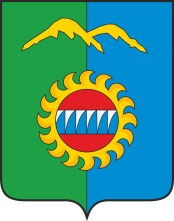 Администрация города ДивногорскаКрасноярского краяП О С Т А Н О В Л Е Н И Е "13.10.2023					г. Дивногорск			               № 144пО внесении изменений в постановление администрации города Дивногорска от 30.09.2015   № 149п «Об утверждении муниципальной программы «Физическая культура, спорт и молодежная политика в муниципальном образовании город Дивногорск» (в ред. от 01.04.2016 №35п, от 18.05.2016 №56п, от 29.06.2016 №103п, от 12.07.2016 №130п, от 10.10.2016 №175п, от 08.11.2016 №209п, от 06.12.2016 №238п, от 13.01.2017 №02п, от 27.02.2017 №31п, от 11.04.2017 №73п, от 08.06.2017 №109п, от 05.09.2017 №162п, от 29.09.2017 №179п, от 18.12.2017 №237п, от 23.01.2018 № 08п, от 26.04.2018 № 55п, от 27.06.2018 № 120п, от 27.07.2018 № 145п, от 27.08.2018 № 155п, от 07.11.2018 №180п, от 13.12.2018 №198п, от 29.01.2019 №19п, от 08.04.2019 № 42п, от 25.04.2019 №52п, от 15.05.2019 №60п, от  17.07.2019 № 86п, от 25.07.2019 № 95п, от 24.09.2019 №160п, от 15.10.2019 №180п, от 29.11.2019 №210п, от 19.12.2019 №217п, от 10.03.2020 №31п, от 08.04.2020 №43п, от 28.04.2020 №49п, от 27.05.2020 №75п, от 04.08.2020 №105п, от 31.08.2020 №125п, от 30.09.2020 №167п, от 07.12.2020 №208, от 29.01.2021 №25п, от 05.02.2021 №31п, от 16.03.2021 №53п, от 28.04.2021 №71п, от 02.07.2021 №110п, от 03.08.2021 №134п, от 20.09.2021 №155, от 01.11.2021 №175, от 27.12.2021 №204, от 10.02.2022 №27п, от 09.03.2022 №38п, от 10.03.2022 №42п, от 13.05.2022 №72п, от 27.06.2022 №115п, от 05.08.2022 № 146п, от 30.09.2022 №177п, от 30.12.2022 №231п, от 10.03.2023 №29п, от 19.06.2023 №79п, от 01.09.2023 118п, от 09.10.2023 № 140п)	В соответствии с решением Дивногорского городского Совета депутатов от 30.08.2023 №38 – 225 - НПА «О внесении  изменений в  решение Дивногорского городского Совета депутатов от 21 декабря 2022 г. № 29 – 190 – ГС «О бюджете  города  Дивногорска на 2023 год и  плановый период 2024-2025 годов» (в редакции решения от 25.01.2023 № 30-196-НПА, от 29.03.2023 №32-198- НПА, от 19.04.2023 № 33-203-НПА, от 24.05.2023 № 34-205-НПА, от 28.06.2023 № 35-219-НПА, от 02.08.2023 № 36-225-НПА, от 09.08.2023 № 37-228-НПА), на основании постановления администрации города Дивногорска от 01.08.2013 № 131п «Об утверждении Порядка принятия решений о разработке муниципальных программ города Дивногорска, их формировании и реализации», руководствуясь ст. 43, 53 Устава муниципального образования город Дивногорск, ПОСТАНОВЛЯЮ: 1. Внести в муниципальную программу «Физическая культура, спорт и молодежная политика в городском округе город Дивногорск», утвержденную постановлением администрации города Дивногорска от 30.09.2015 № 149п «Об утверждении муниципальной программы «Физическая культура, спорт и молодежная политики в муниципальном образовании город Дивногорск» (в ред. от 01.04.2016 №35п, от 18.05.2016 №56п, от 29.06.2016 №103п, от 12.07.2016 №130п, от 10.10.2016 №175п, от 08.11.2016 №209п, от 06.12.2016 №238п, от 13.01.2017 №02п, от 27.02.2017 №31п, от 11.04.2017 №73п, от 08.06.2017 №109п, от 05.09.2017 №162п, от 29.09.2017 №179п, от 18.12.2017 №237п, от 23.01.2018 № 08п, от 26.04.2018 № 55п, от 27.06.2018 № 120п, от 27.07.2018 № 145п, от 27.08.2018 № 155п, от 07.11.2018 №180п, от 13.12.2018 №198п, от 29.01.2019 №19п, от 08.04.2019 № 42п, от 25.04.2019 №52п, от 15.05.2019 №60п, от  17.07.2019 № 86п, от 25.07.2019 № 95п, от 24.09.2019 №160п, от 15.10.2019 №180п, от 29.11.2019 №210п, от 19.12.2019 №217п, от 10.03.2020 №31п, от 08.04.2020 №43п, от 28.04.2020 №49п, от 27.05.2020 №75п, от 04.08.2020 №105п, от 31.08.2020 №125п, от 30.09.2020 №167п, от 07.12.2020 №208, от 29.01.2021 №25п, от 05.02.2021 №31п, от 16.03.2021 №53п, от 28.04.2021 №71п, от 02.07.2021 №110п, от 03.08.2021 №134п, от 20.09.2021 №155, от 01.11.2021 №175, от 27.12.2021 №204, от 10.02.2022 №27п, от 09.03.2022 №38п, от 10.03.2022 №42п, от 13.05.2022 №72п, от 27.06.2022 №115п, от 05.08.2022 № 146п, от 30.09.2022 №177п, от 30.12.2022 №231п, от 10.03.2023 №29п, от 19.06.2023 №79п, 118п от 01.09.2023, от 09.10.2023 № 140п), изменения и изложить ее в редакции, согласно приложению к настоящему постановлению.	2. Контроль за ходом реализации муниципальной программы и обеспечением выполнения утвержденных значений целевых индикаторов возложить на начальника отдела физической культуры, спорта и молодежной политики (Калинин Н.В.). 3. Постановление подлежит опубликованию в средствах массовой информации и  размещению на официальном сайте администрации города в информационно-телекоммуникационной сети «Интернет».4. Настоящее постановление вступает в силу со дня его официального опубликования.5. Контроль за исполнением настоящего постановления возложить на Первого заместителя Главы города М.Г. Кузнецову.Глава города                                                                                                                 С.И. Егоров Приложениек постановлению администрации города Дивногорска от 13.10.2023 № 144пПриложениек постановлению администрации города Дивногорска от 30.09.2023 № 149п(в ред. от 01.04.2016 № 35п, от18.05.2016 №56п, от 29.06.2016 №103п, от 12.07.2016 №130п, от 10.10.2016 №175п, от 08.11.2016 № 209п, от 06.12.2016 №238п, от 13.01.2017 №02п, от 27.02.2017 №31п, №73п от 11.04.2017, №109п от 08.06.2017, №162п от 05.09.2017, от 29.09.2017 №179п, от 18.12.2017 №237п, от 23.01.2018 №08, от 26.04.2018 №55п, от 27.06.2018 № 120п, от 27.07.2018 № 145п, от 27.08.2018 № 155п, от 07.11.2018 №180п, от 13.12.2018 №198п, от 29.01.2019 №19п, от 08.04.2019 № 42п, от 25.04.2019 №52п, от 15.05.2019 №60п, от  17.07.2019 № 86п,25.07.2019 №95п, от 24.09.2019 №160п, от 15.10.2019 №180п, от 29.11.2019 №210п, от 19.12.2019 №217п, от 10.03.2020 №31п, от 08.04.2020 № 43п, от 28.04.2020 № 49п, от 27.05.2020 № 75п, от 04.08.2020 № 105п, от 31.08.2020 № 125п, от 30.09.2020 № 167п, от 07.12.2020 № 208п, от 29.01.2021 № 25п, от 05.02.2021 №31п, от 16.03.2021 №53п, от 28.04.2021 №71п, 02.07.2021 №110п, от 03.08.2021 №134п, от 20.09.2021 №155п, от 01.11.2021 №175п, от 27.12.2021 №204п, от 10.02.2022 №27п, от 09.03.2022 №38п, от 13.05.2022 №72п,  от 27.06.2022 №115п, от 05.08.2022 № 146п, от 30.09.2022 №177п, от 30.12.2022 №231п,  от 10.03.2023 №29п, от 19.06.2023 №79п, 118п от 01.09.2023,от 09.10.2023 №140п)Муниципальная программа «Физическая культура, спорт и молодежная политикав муниципальном образовании город Дивногорск» 1. Паспорт муниципальной программы2. Характеристика текущего состояния соответствующей сферы с указанием основных показателей социально-экономического развития г. Дивногорска и анализ социальных, финансово-экономических и прочих рисков реализации программы2.1. Федеральным проектом «Спорт-норма жизни» национального проекта «Демография» определена цель государственной политики в сфере физической культуры и спорта – увеличение доли граждан, систематически занимающихся физической культурой и спортом, путем мотивации населения, активизации спортивно-массовой работы на всех уровнях и в корпоративной среде, в том числе вовлечения в подготовку и выполнение нормативов Всероссийского физкультурно-спортивного комплекса "Готов к труду и обороне" (ГТО), а также подготовки спортивного резерва и развития спортивной инфраструктуры.Стратегией развития физической культуры и спорта в Российской Федерации на период до 2030 года, утвержденной Распоряжением Правительства Российской Федерации от 24.11.2020 N 3081-р, и государственной программой Российской Федерации "Развитие физической культуры и спорта", утвержденной Постановлением Правительства Российской Федерации от 15.04.2014 N 302 определены направления развития физической культуры и спорта до 2026 года. В качестве основного ожидаемого конечного результата их реализации предусмотрено устойчивое развитие физической культуры и спорта, характеризующееся ростом количественных показателей и качественной оценкой изменений, происходящих в сфере физической культуры и спорта.Текущее состояние физической культуры и спорта в городском округе характеризуется положительной тенденцией, связанной с развитием массового спорта. Благодаря плановости и преемственности решений в ГО г. Дивногорск сохраняется положительная динамика роста числа жителей, систематически занимающихся физической культурой и спортом, их доля с 2014 по 2023 годы увеличилась с 29,5% до 51,24%.Широкое привлечение граждан к регулярным занятиям физкультурой и спортом, организация активного отдыха, укрепление здоровья является целью деятельности физкультурно-спортивных клубов по месту жительства граждан «Факел», «Зантур», «Радуга», «Молодежный», «Дивногорец», «Энергия», а также других спортивных клубов по видам спорта. К концу декабря 2022 года в клубную деятельность вовлечено 1530 человек в возрасте от 7 до 80 лет и старше. Центром тестирования по выполнению нормативов испытаний (тестов) Всероссийского физкультурно-спортивного комплекса «Готов к труду и обороне» (ГТО) привлечено в 2022 году к выполнению нормативов испытаний (тестов) комплекса ГТО 369 человека.Продолжают работу по адаптивной физической культуре и спорту такими учреждениями как: КГБУ СО  «Комплексный центр социального обслуживания населения «Дивногорский»», КГБОУ «Дивногорская школа», МБУ «Спортивная школа г. Дивногорск», МАУ «Молодежный центр «Дивный», МФОАУ п/б «Дельфин», МБОУ СОШ № 4, МБОУ «Школа № 2 им. Ю.А. Гагарина». Доля лиц с ограниченными возможностями здоровья и инвалидов, систематически занимающихся физической культурой и спортом, в общей численности данной категории населения составила 18,4 %, по состоянию на 31 декабря 2022 года.К массовому спорту значительная часть граждан приобщается в школьные годы. На базах 6 общеобразовательных организаций ГО г. Дивногорск функционируют физкультурно-спортивные клубы. Ещё в 2015 году в деятельность клубов было вовлечено 1573 обучающихся, а в 2022 году уже вовлечено 2601 человек.  Планируется, что к 2026 году доля обучающихся общеобразовательных организаций, систематически занимающихся физической культурой и спортом составит 79,00 %, от общей численности обучающихся.Важную роль в развитии детско-юношеского спорта и физического воспитания подрастающего поколения играют спортивные школы. В 2023 году внесены изменения в направления деятельности спортивных школ согласно Федеральному закону от 30 апреля 2021 г. N 127-ФЗ “О внесении изменений в Федеральный закон "О физической культуре и спорте в Российской Федерации" и Федеральный закон "Об образовании в Российской Федерации". Основными задачами деятельности МБУ ДО «СШ ЦФСР» стала реализация дополнительных общеразвивающих программ в области физической культуры и спорта и дополнительных образовательных программ спортивной подготовки по видам спорта. Показателями деятельности определены: число лиц, прошедших спортивную подготовку на этапах спортивной подготовки и удельный вес спортсменов, принявших участие в официальных спортивных соревнованиях, в их общей численности.Несмотря на постепенный рост основных показателей, характеризующих развитие физической культуры и спорта в городском округе, существует ряд проблем, решение которых и предусматривает муниципальная программа для сохранения положительной динамики и достижения целей государственной политики в сфере физической культуры и спорта к 2026 году.2.2. В Основах государственной молодежной политики Российской Федерации на период до 2025 года (распоряжение Правительства Российской Федерации от 29.11.2014 № 2403-р), Федеральном законе от 30 декабря 2020 г. № 489-ФЗ «О молодежной политике в Российской Федерации» указано, что «государственная молодежная политика - представляет собой систему мер нормативно-правового, финансово-экономического, организационно-управленческого, информационно-аналитического, кадрового и научного характера, реализуемых на основе взаимодействия с институтами гражданского общества и гражданами, активного межведомственного взаимодействия, направленных на гражданско-патриотическое и духовно-нравственное воспитание молодежи, расширение возможностей для эффективной самореализации молодежи и повышение уровня ее потенциала».Сегодняшняя государственная молодежная политика представляет собой, прежде всего, деятельность органов власти по созданию условий самореализации молодого человека, социально-позитивной деятельности молодежных объединений и молодежных инициатив, деятельность по созданию определенных законодательством гарантий для молодежи в правовой, экономической и иных сферах жизни.Таким образом, закрепляется особая ответственность органов государственной власти в формировании у молодежи устойчивого убеждения о наличии всех возможностей собственного развития, построения успешной карьеры в г. Дивногорске, а не за его пределами. Подобные амбиции определяют вектор развития региональной молодежной политики, которая должна выстраивать межведомственную политику работы с молодежью с учетом личных запросов каждого молодого человека и стратегических задач экономики региона.Целостное и последовательное осуществление работы с молодежью является одним из факторов устойчивого развития любого муниципального образования. Оно представляется собой систему приоритетов и мер, направленных на создание возможностей для успешной социализации и эффективной самореализации молодежи, развития ее потенциала в интересах муниципального образования. Опираясь на приоритеты региональной молодежной политики, формируется муниципальная молодежная политика города Дивногорска. Город Дивногорск обладает богатым культурным, творческим и спортивным потенциалом для молодых людей, формирующим благоприятную среду для самореализации молодых граждан. На территории города работают различные молодежные творческие объединения, клубы по месту жительства, объединения патриотической и спортивной направленности.Согласно положению о флагманских программах молодежной политики Красноярского края, утвержденного в 2020 году агентством молодежной политики и реализации программ общественного развития Красноярского края, в рамках исполнения муниципальной подпрограммы «Молодежь Дивногорья» в рамках муниципальной программы «Физическая культура, спорт и молодежная политика в муниципальном образовании город Дивногорск» на базе МАУ МЦ «Дивный» с 2020 года развиваются 5 флагманских программ: «Мы помогаем», флагманская программа, направленная на формирование системы поддержки добровольческой (волонтёрской) деятельности; «Мы гордимся», флагманская программа, направленная на формирование у молодёжи гражданской ответственности, высокого уровня патриотического сознания, чувства верности своему Отечеству; «Мы достигаем», флагманская программа, направленная на формирование ценностей здорового образа жизни у молодёжи, популяризацию систематических занятий физической культурой;«Мы создаём», флагманская программа, направленная на вовлечение молодёжи в творческую деятельность, поддержку талантливой молодёжи;«Мы развиваем», флагманская программа, направленная на профориентацию молодёжи и содействие построению эффективной траектории профессионального развития.На данный момент в городе Дивногорске создана основа для достижения долгосрочных целей по воспитанию у молодых горожан потребности в активном и здоровом образе жизни, развития гражданской позиции, трудовой и социальной активности, имеются необходимые социальные и экономические предпосылки для закрепления этих положительных тенденций. В Дивногорске осуществляет свою деятельность МАУ МЦ «Дивный», главная цель которого – выявление, развитие и направление потенциала молодежи на решение вопросов развития города. Все мероприятия МАУ МЦ «Дивный» направлены на поддержку и развитие молодежных инициатив, развитие добровольческой и патриотической активности молодежи. Молодые граждане г. Дивногорска реализуют свои инициативы посредством проектной деятельности. МАУ МЦ «Дивный» осуществляет трудовое воспитание, а также занятость подростков, в рамках реализации трудовых отрядов старшеклассников.  Молодые дивногорцы активно принимают участие в добровольческой деятельности. С 2014 года в Дивногорске действует добровольческое агентство «Благодарю». С 2013 года ежегодно дважды в год проходит проектная школа и молодежный форум «Территория 2020», а с 2020 года проект «Территория Красноярский край», реализующий поддержку социальных проектов направленных на благоустройство территории, патриотическое воспитание, вовлечение молодежи в добровольческую деятельность, а также на развитие творческих способностей молодежи и здорового образа жизни. С 2017 года на территории муниципального образования город Дивногорск осуществляет свою деятельность местное отделение детско-юношеского военно-патриотического общественного движения «ЮНАРМИЯ» и местное отделение общероссийской общественно-государственной детско-юношеской организации  «Российское движение школьников». Активно развивается патриотическое воспитание молодежи, молодые люди принимают участие в подготовке и проведение патриотических мероприятий: День призывника, проект Пост №1, различных патриотических фестивалях.В рамках реализации регионального проекта «Социальная активность» национального проекта «Образования» в 2020 году на базе МАУ МЦ «Дивный» создан ресурсный центр добровольчества (волонтерства). В рамках популяризации добровольческой деятельности на территории городского округа г. Дивногорск проводится муниципальный Слет добровольческих отрядов г. Дивногорска.Одним из ключевых мероприятий в сфере молодежной политики на территории городского округа город Дивногорск является ежегодный Городской молодежный бал,  объединяющий активную и талантливую молодежь города. В рамках данного мероприятия  подводятся итоги реализации молодежной политики на территории городского округа г. Дивногорск за текущий год, а  также самые активные и талантливые молодые люди поощряются городской именной премией Главы города «Признание молодых» за успехи в учебной, научной и творческой деятельности.В целях решения указанных проблем разработана настоящая Программа, реализация которой является важной составной частью социально-экономической политики, проводимой администрацией города.Основной мерой управления рисками реализации Программы являются меры правового регулирования. При этом важным условием успешной реализации Программы является управление рисками с целью минимизации их влияния на достижение целей Программы. Финансовые риски связаны с возможными кризисными явлениями в мировой и российской экономике, которые могут привести к снижению объемов финансирования программных мероприятий из средств бюджетов бюджетной системы Российской Федерации. Возникновение данных рисков может привести к недофинансированию запланированных мероприятий Программы, что приведет к неисполнению программных мероприятий и не достижению целевых показателей программы.  Минимизация данных рисков предусматривается мероприятиями Программы путем усиления контроля исполнителем, долгосрочным прогнозированием тенденций развития экономических процессов на территории края, города, с учетом специфики и особенностей деятельности всех субъектов, реализующих программные мероприятия.Остальные виды рисков связаны со спецификой целей и задач Программы, и меры по их минимизации будут приниматься в ходе оперативного управления. Финансирование мероприятий Программы в очередном финансовом году осуществляется с учетом результатов мониторинга и оценки эффективности реализации Программы в отчетном периоде.3. Приоритеты и цели социально-экономического развития в соответствующей сфере, описание основных целей и задач программы, прогноз развития соответствующей сферы.3.1. К приоритетным направлениям реализации Программы в сфере физической культуры и спорта относятся:- формирование здорового образа жизни через развитие массовой физической культуры и спорта;- работа по выявлению одарённых детей и подростков, подготовка их к освоению этапов спортивной подготовки.В рамках направления «Формирование здорового образа жизни через развитие массовой физической культуры и спорта» предстоит обеспечить:- реализацию на территории городского округа г. Дивногорск ВФСК «ГТО»;- реализацию календарного плана официальных физкультурных и спортивных мероприятий путем:- организацию и проведение физкультурных и комплексных спортивных мероприятий среди обучающихся общеобразовательных организаций города;- организацию и проведение физкультурных и комплексных спортивных мероприятий среди лиц средних и старших групп населения; - организацию и проведение муниципальных спортивных мероприятий для лиц с ограниченными возможностями здоровья и инвалидов, и организацию выездов на мероприятия различных уровней;- организацию и проведение всероссийских массовых акций;- организацию и проведение спортивных соревнований.В рамках направления «Работа по выявлению одарённых детей и подростков, подготовка их к освоению этапов спортивной подготовки» предстоит обеспечить: - воспитание и физическое развитие личностей, формирование у обучающихся знаний, умений и навыков в области физической культуры и спорта;- отбор наиболее одаренных детей и подростков, создание условий для прохождения спортивной подготовки;- совершенствование спортивного мастерства обучающихся посредством организации их систематического участия в спортивных мероприятиях.3.2. Приоритетом в реализации Программы в направлении молодежная политика является повышение гражданской активности молодежи в решении социально-экономических задач развития г. Дивногорска.Реализация программы будет осуществляться в соответствии со следующими основными приоритетами:- Создание инфраструктурных условий для развития молодежных инициатив;- Совершенствование технологий работы с гражданскими инициативами молодежи;- Повышение эффективности специалистов сферы молодежной политики.В рамках направления «Создание инфраструктурных условий для развития молодежных инициатив» предстоит обеспечить:Развитие механизмов поддержки молодежных инициатив, вертикали сопровождения от муниципальных конкурсов по поддержке молодежных инициатив до региональных и Всероссийских; Создание эффективных форм привлечения молодежных лидеров и их продвижения для трансляции системы ценностей;Создание городского молодежного культурного пространства.В рамках направления - «Совершенствование технологий работы с гражданскими инициативами молодежи» предстоит обеспечить:формирование молодежных сообществ и молодежных общественных организаций (флагманских программ), отвечающих актуальным приоритетам социально-экономического развития города;поддержку и институционализацию инициатив молодых людей, отвечающих направлениям флагманских программ;расширение и совершенствование единого информационного пространства каждой флагманской программы через формирование молодежного медиа-сообщества, транслирующего моду на социальное поведение, гражданское самосознание.В рамках направления «Повышение эффективности специалистов сферы молодежной политики» предстоит обеспечить:повышение уровня профессиональных компетенций специалистов сферы, общественных лидеров молодежной политики;развитие системы аттестации и стимулирования специалистов, работающих с молодежью.3.3. Цели и задачи, описание ожидаемых конечных результатов Программы.Цели программы следующие:1. Создание условий, обеспечивающих возможность гражданам систематически заниматься физической культурой и спортом, выявление и отбор наиболее одарённых детей и подростков и подготовка их к освоению этапов спортивной подготовки, повышение конкурентоспособности спортсменов г. Дивногорска на различных спортивных аренах Красноярского края, РФ.	2. Создание условий для развития потенциала молодежи и его реализации в интересах муниципального образования  г. Дивногорск.3. Реализация образовательных программ дополнительного образования детей.4. Создание условий для устойчивого развития отрасли «Физическая культура, спорт и молодежная политика» в муниципальном образовании г. Дивногорск.Задачи программы:Задачи к цели 1:1.1.Обеспечение развития массовой физической культуры на территории городского округа город Дивногорск;1.2.Развитие инфраструктуры физической культуры и спорта, в том числе строительство спортивных объектов «шаговой» доступности;1.3.Обеспечение успешного выступления спортсменов на краевых спортивно-массовых мероприятиях;1.4 Реализация дополнительных общеразвивающих программ в области физической культуры и спорта;1.5 Реализация дополнительных образовательных программ спортивной подготовки по видам спорта.Задачи к цели 2:2.1. Создание условий успешной социализации и эффективной самореализации молодежи города Дивногорска;2.2. Создание условий для дальнейшего развития и совершенствования системы патриотического воспитания молодежи города Дивногорска. Задачи к цели 3:3.1.Осуществление физкультурно-оздоровительной и воспитательной работы среди детей и подростков, направленной на укрепление их здоровья и всестороннее физическое развитие.3.2. Формирование спортивного резерва города.Задачи к цели 4:4.1 Развитие и совершенствование инфраструктуры физической культуры, спорта и молодежной политики.4.2. Создание условий для эффективного, ответственного и прозрачного управления финансовыми ресурсами в рамках выполнения установленных функций и полномочий.Решение указанных задач обеспечивается через систему мероприятий, предусмотренных в следующих подпрограммах:Подпрограмма 1 «Развитие массовой физической культуры и спорта».Подпрограмма 2«Молодежь Дивногорья». Подпрограмма 3«Дополнительное образование детей в учреждении физкультурно-спортивной направленности».Подпрограмма 4«Обеспечение условий реализации программы и прочие мероприятия».4. Механизм реализации отдельных мероприятий Программы. Решение задач Программы достигается реализацией подпрограмм. Организационные, экономические и правовые механизмы, необходимые для эффективной реализации мероприятий подпрограмм; последовательность выполнения мероприятий представлены в подпрограммах Программы.5. Прогноз конечных результатов программы, характеризующих целевое состояние (изменение состояния) уровня и качества жизни населения, социальной сферы, экономики, степени реализации других общественно значимых интересов и потребностей в соответствующей сфере на территории муниципального образования город Дивногорск.Доля граждан, систематически занимающихся физической культурой и спортом, в общей численности населения ГО г. Дивногорск (увеличение до 60,48 % к 2026 г.);Доля лиц с ограниченными возможностями здоровья и инвалидов, систематически занимающихся физической культурой и спортом, в общей численности данной категории населения (увеличение до 18,7 % в 2026 году);Количество участников официальных спортивных и физкультурных (физкультурно-оздоровительных) мероприятий ГО г. Дивногорск (сохранение 3669 чел. до 2026 г.);Количество занятий физкультурно-спортивной направленности по месту жительства граждан в ГО г. Дивногорск (сохранение 3379 шт. до 2026 г.);Доля населения, принявшего участие в выполнении нормативов испытаний (тестов) комплекса ГТО от общей численности населения, проживающего на территории ГО г. Дивногорск (увеличение до 1,69 % к 2026 г.); Доля обучающихся общеобразовательных организаций, систематически занимающихся физической культурой и спортом, в общей численности обучающихся общеобразовательных организаций ГО г. Дивногорск (увеличение до 79,00 % к 2026 г.);Число лиц, прошедших спортивную подготовку на этапах спортивной подготовки (сохранение 537 чел. до 2026 г.);Удельный вес спортсменов, принявших участие в официальных спортивных соревнованиях, в их общей численности (увеличение до 88% к 2026 г.);Численность занимающихся в муниципальных образовательных учреждениях дополнительного образования детей  физкультурно-спортивной направленности;Количество спортсменов в составе спортивных сборных команд Красноярского края по видам спорта;Доля обучающихся, на этапах спортивной подготовки, от общего числа обучающихся в МБУ «СШ г.Дивногорска».Количество мероприятий в сфере молодежной политики, направленных на формирование системы развития талантливой и инициативной молодежи, создание условий для самореализации подростков и молодежи, развитие творческого, профессионального, интеллектуального потенциалов молодежи будет поддерживаться на прежнем уровне, а именно в количестве 13 в 2023 -2026 годах;Количество мероприятий в сфере молодежной политики, направленных на вовлечение молодежи в инновационную, предпринимательскую, добровольческую деятельность, а также на развитие гражданской активности молодежи и формирование здорового образа жизни будет поддерживаться на прежнем уровне, а именно в количестве 12 в 2022 -2026 годах;Количество мероприятий в сфере молодежной политики, направленных на гражданское и патриотическое воспитание молодежи, воспитание толерантности в молодежной среде, формирование правовых, культурных и нравственных ценностей среди молодежи будет поддерживаться на прежнем уровне, а именно в количестве 13 в 2023-2025 годах;Количество социальных проектов, реализуемых молодежью города, будет поддерживаться на прежнем уровне, а именно в количестве 24 в 2020-2026 годах;Количество молодых людей, являющихся членами проектных команд, по реализации социальных проектов будет поддерживаться на прежнем уровне, а именно в количестве 72 человек в 2020-2026 годах.Количество созданных рабочих мест для несовершеннолетних граждан, проживающих в городе Дивногорске (сохранить количество созданных рабочих мест для несовершеннолетних граждан, проживающих в городе Дивногорске на уровне 60 ед. ежегодно).Своевременность представления уточненного фрагмента реестра расходных обязательств распорядителя;Своевременность утверждения муниципальных заданий подведомственным распорядителю учреждениям на текущий финансовый год и плановый период;Соблюдение сроков представления распорядителем годовой бюджетной отчетности;Значения целевых показателей на долгосрочный период представлены в приложении № 2 к паспорту муниципальной программы.6. Информация о распределении планируемых расходов по отдельным мероприятиям Программы, подпрограммам.Информация о распределении планируемых расходов по подпрограммам и мероприятиям подпрограмм, с указанием главных распорядителей средств местного бюджета, а также по годам реализации Программы представлена в приложении № 1 к муниципальной программе.7. Информация о ресурсном обеспечении и прогнозной оценке расходов 
на реализацию целей программы. Объем бюджетных ассигнований на реализацию программы составляет всего 813 962,8 тыс. рублей, в том числе по годам: в 2014 год – 25 745,1 тыс. рублей,в 2015 году – 30 198,4 тыс. рублей,в 2016 году – 32 554,9 тыс. рублей,в 2017 году – 38 095,9 тыс. рублей,в 2018 году – 48 615,4 тыс. рублей,в 2019 году – 47 095,0 тыс. рублей,в 2020 году – 73 803,0 тыс. рублей,в 2021 году – 99 874,3 тыс. рублей,в 2022 году – 88 128,6 тыс. рублей,в 2023 году – 140 263,2 тыс. рублей,в 2024 году – 63 406,2 тыс. рублей,в 2025 году – 63 091,4 тыс. рублей,в 2026 году – 63 091,4 тыс. рублей.Из них:из средств краевого бюджета – 145 532,0 тыс. руб., в том числе:в 2014 году – 1 292,1 тыс. рублей,в 2015 году – 775,5 тыс. рублей,в 2016 году – 2 515,5 тыс. рублей,в 2017 году – 6 309,7 тыс. рублей,в 2018 году – 9 560,2 тыс. рублей,в 2019 году – 9 442,4 тыс. рублей,в 2020 году – 23 965,2 тыс. рублей,в 2021 году – 10 623,7 тыс. рублей,в 2022 году – 20 241,4 тыс. рублей,в 2023 году – 58 374,8 тыс. рублей,в 2024 году – 810,5 тыс. рублей,в 2025 году – 810,5 тыс. рублей,в 2026 году – 810,5 тыс. рублей.из средств местного бюджета – 512 065,2 тыс. рублей, в том числе:в 2014 году - 19 959,6 тыс. рублей,в 2015 году – 24 402,8 тыс. рублей,в 2016 году – 26 076,2 тыс. рублей,в 2017 году – 28 141,1 тыс. рублей,в 2018 году – 33 232,7 тыс. рублей,в 2019 году – 30 379,2 тыс. рублей,в 2020 году – 40 679,8 тыс. рублей,в 2021 году – 46 842,3 тыс. рублей,в 2022 году – 51 951,6 тыс. рублей,в 2023 году – 65 833,8 тыс. рублей,в 2024 году – 48 188,7 тыс. рублей,в 2025 году – 48 188,7 тыс. рублей,в 2026 году – 48 188,7 тыс. рублей.из внебюджетных источников – 156 365,6 тыс. рублей, в том числе:в 2014 году – 4 493,4 тыс. рублей,в 2015 году – 5 020,1 тыс. рублей,в 2016 году – 3 963,2 тыс. рублей,в 2017 году – 3 645,1 тыс. рублей,в 2018 году – 5 822,5 тыс. рублей,в 2019 году – 7 273,4 тыс. рублей,в 2020 году – 9 158,0 тыс. рублей,в 2021 году – 42 408,3 тыс. рублей,в 2022 году – 15 935,6 тыс. рублей,в 2023 году – 16 054,6 тыс. рублей,в 2024 году – 14 407,0 тыс. рублей,в 2025 году – 14 092,2 тыс. рублей,в 2026 году – 14 092,2 тыс. рублей.Ресурсное обеспечение и прогнозная оценка расходов на реализацию целей Программы с учетом источников финансирования, в том числе по уровням бюджетной системы, представлено в приложении № 2 к муниципальной программе.8. Прогноз сводных показателей муниципальных заданий, в случае оказания муниципальными учреждениями муниципальных услуг юридическим и (или) физическим лицам, выполнения работПрогноз сводных показателей муниципальных заданий на оказание (выполнение) муниципальных услуг (работ) учреждений представлен в приложении № 3 к муниципальной программе.Начальник отдела физической культуры,спорта и молодежной политики администрацииг. Дивногорска							              	Н.В. Калинин     Приложение № 1      к паспорту муниципальной      программы города Дивногорска«Физическая культура, спорт и молодежная                  политика в муниципальном образовании город Дивногорск» Перечень целевых показателей и показателей результативности Начальник отдела физической культуры,спорта и молодежной политики администрацииг. Дивногорска							                                                 			   	              Н. В. КалининПриложение № 2 к паспорту муниципальной программы города Дивногорска«Физическая культура, спорт и молодежная     политика в муниципальном образовании город Дивногорск» Значения целевых показателей на долгосрочный периодНачальник отдела физической культуры,спорта и молодежной политики администрацииг. Дивногорска							                       			   		      	      	                  Н. В. КалининПриложение № 1 к муниципальной программе города Дивногорска «Физическая культура, спорт и молодежная     политика в муниципальном образовании город Дивногорск» Информация о распределении планируемых расходов по отдельным мероприятиям программы, подпрограммам муниципальной программы города ДивногорскаНачальник отдела физической культуры,спорта и молодежной политики администрацииг. Дивногорска							                       			   		      	    	           Н. В. КалининПриложение № 2 к муниципальной программе города Дивногорска «Физическая культура, спорт и молодежная     политика в муниципальном образовании город Дивногорск» Информация о ресурсном обеспечении и прогнозной оценке расходов на реализацию целей 
муниципальной программы муниципального образования г. Дивногорск «Физическая культура, спорт и молодежная политика в городском округе город Дивногорск" с учетом источников финансирования, 
в том числе средств федерального бюджетаНачальник отдела физической культуры,спорта и молодежной политики администрацииг. Дивногорска							                       			   		      		    Н. В. КалининПриложение № 3 к муниципальной программе города Дивногорска «Физическая культура, спорт и молодежная     политика в муниципальном образовании город Дивногорск» Прогноз сводных показателей муниципальных заданий на оказание муниципальных  услуг (выполнение работ)муниципальными учреждениями по муниципальной программе «Физическая культура, спорт и молодежная политика в муниципальном образовании город Дивногорск"Начальник отдела физической культуры,спорта и молодежной политики администрацииг. Дивногорска							                       			   		        		    Н. В. КалининПриложение № 4к муниципальной программегорода Дивногорска «Физическая культур, спорт и молодежная политика в муниципальном образовании город Дивногорск»Подпрограмма 1«Массовая физическая культура и спорт», реализуемая в рамках муниципальной программы «Физическая культура, спорт и молодежная политика в муниципальном образовании город Дивногорск» Паспорт подпрограммыОсновные разделы подпрограммы.2.1. Постановка проблемы развития массовой физической культуры и спорта и обоснование необходимости разработки подпрограммы.На уровне Российской Федерации, Красноярского края за последнее время приняты сразу несколько стратегических документов. На ведущие позиции в них выходят термины «качество жизни», «комфортная среда обитания». Разделы, посвященные физической культуре и спорту, составляют немалую часть в структуре федеральных и региональных стратегий – стране нужны здоровые и энергичные граждане. Стратегией развития физической культуры и спорта в Российской Федерации на период до 2030 года муниципальная программа "Физическая культура, спорт и молодежная политика в муниципальном образовании город Дивногорск" предусматривает повышение роли физической культуры и спорта в укреплении здоровья горожан и работа по выявлению одарённых детей и подростков, подготовка их к освоению этапов спортивной подготовки. С этой целью в структуре Программы выделяется Подпрограмма 1 "Массовая физическая культура и спорт".Основными показателями эффективности работы в данном направлении являются: 1.Доля граждан, систематически занимающихся физической культурой и спортом в общей численности населения ГО г. Дивногорск. В развитии массовой физической культуры и спорта в городе сделана ставка на работу по формированию сети спортивных клубов по месту жительства. На территории муниципального образования работает 6 клубов по месту жительства: «Факел», «Зантур», «Радуга», «Молодежный», «Дивногорец», «Энергия», а также других спортивных клубов по видам спорта. К концу декабря 2022 года в клубную деятельность вовлечено 1530 человек в возрасте от 7 до 80 лет и старше. Отслеживается положительная динамика роста количества жителей города, систематически занимающихся физической культурой и спортом. По состоянию на 2022 год 51,31 % дивногорцев постоянно занимались физкультурой и спортом, к здоровому, активному образу жизни было привлечено 15 838 человек. Предполагается, что в период с 2020 по 2026 гг. показатель вырастет на 15,41 %. В связи с переходом спортивной школы на реализацию дополнительных общеразвивающих программ в области физической культуры и спорта и дополнительных образовательных программ спортивной подготовки по видам спорта, регламентированных Федеральным законом от 30 апреля 2021 г. N 127-ФЗ «О внесении изменений в Федеральный закон «О физической культуре и спорте в Российской Федерации» и Федеральный закон «Об образовании в Российской Федерации», в январе 2023 года учреждение переименовано в муниципальное бюджетное учреждение дополнительного образования «Спортивная школа «Центр физкультурно-спортивной работы». Основными целями деятельности учреждения стали: осуществление образовательной деятельности по дополнительным общеразвивающим программам в области физической культуры и спорта, осуществление деятельности в сфере физической культуры и спорта, выявление и отбор наиболее одарённых детей и подростков, а также создание для них условий для занятий физической культурой и спортом, прохождением спортивной подготовки.На сегодняшний день число лиц, прошедших спортивную подготовку на этапах спортивной подготовки составляет 537 чел. Предполагается, что к 2026 г. значение показателя сохранится.Несмотря на позитивную динамику развития массовой физической культуры, и спорта, а также системы подготовки спортивного резерва, в городе Дивногорске сохраняют актуальность следующие проблемные вопросы: 1. Отсутствие специализированных площадок по месту жительства для подготовки к физкультурно-спортивным мероприятиям, в том числе подготовка к выполнению нормативов комплекса ГТО;2. Нехватка спортивных залов соответствующих нормам и правилам проведения соревнований и организации тренировочного процесса по игровым видам спорта;3. Отсутствие в оперативном управлении собственных спортивных объектов и сооружений для организации более качественных физкультурно-спортивных мероприятий;4. Низкая заинтересованность в физической культуре и спорте среди лиц средних и старших возрастных групп;5. Недостаток нормативно-правовой базы на муниципальном уровне. Нормативно-правовая база позволит осуществлять межведомственное взаимодействие в сфере физической культуры и спорта.Для решения проблем и дальнейшего увеличения показателей, способствующих развитию физической культуры и спорта, необходима реализация следующих задач:Участие в грантовых программах, проектных конкурсах на предоставление субсидий из краевого бюджета, привлечение внебюджетных источников финансирования с целью строительства новых и реконструкции существующих спортивных сооружений и объектов спорта. Организация работы по пропаганде и продвижению физкультурно-спортивных мероприятий, в том числе мероприятий Всероссийского физкультурно-спортивного комплекса «Готов к труду и обороне» (ГТО);Кадровое обеспечение отрасли, в том числе по адаптивной физической культуре, принятие конкретных мер по созданию условий для занятий физической культурой и спортом людей с ограниченными возможностями здоровья и инвалидов;Учитывая текущие вызовы, в подпрограмме запланирован комплекс мер по реализации календарного плана проведения официальных физкультурных и официальных спортивных мероприятий МО г. Дивногорск, развитию спортивной инфраструктуры и подготовке спортивного резерва города.Реализация комплекса программных мероприятий приведет к росту интереса населения к занятиям физической культурой и спортом, ведению здорового образа жизни и позволит решить цели и задачи подпрограммы. 2.2. Основная цель, задачи, этапы и сроки выполнения подпрограммы, целевые индикаторы.Заказчиком-координатором подпрограммы является отдел физической культуры, спорта и молодежной политики администрации города Дивногорска.Цель подпрограммы: создание доступных условий для занятий населения городского округа город Дивногорск различных возрастных, профессиональных и социальных групп физической культурой и спортом, и развитие системы подготовки спортивного резерва города.Задачи подпрограммы:1.Развитие и совершенствование инфраструктуры физической культуры и спорта в «шаговой» доступности;2.Развитие устойчивой потребности всех категорий населения к здоровому образу жизни, формированию мотивации к регулярным занятиям физической культурой и спортом посредством проведения официальных физкультурных и спортивных мероприятий, в том числе мероприятий по реализации Всероссийского физкультурно – спортивного комплекса «Готов к труду и обороне» (далее - ВФСК «ГТО») на территории МО г. Дивногорск;3.Выявление и поддержка успешного опыта по организации массовой физкультурно-спортивной работы среди населения;4. Осуществление воспитания и физического развития личности, формирование у обучающихся знаний, умений и навыков в области физической культуры и спорта;5. Отбор наиболее одаренных детей и подростков, создание условий для прохождения спортивной подготовки;6. Совершенствование спортивного мастерства обучающихся посредством организации их систематического участия в спортивных мероприятиях.Выбор мероприятий подпрограммы обусловлен целями и задачами, которые призвана решить подпрограмма, данными анализа сложившейся на территории ГО г. Дивногорск ситуации по развитию физической культуры и спорта. 	Сроки выполнения подпрограммы: 2014-2026 годы.Этапы выполнения программы:I этап   -  2014 год;II этап  -  2015 -2016 годы;III этап  - 2017-2026 годы.Целевыми индикаторами, позволяющими измерить достижение цели подпрограммы, являются:доля граждан, систематически занимающихся физической культурой и спортом, в общей численности населения ГО г. Дивногорск (увеличение до 60,48 % к 2026 г.);доля лиц с ограниченными возможностями здоровья и инвалидов, систематически занимающихся физической культурой и спортом, в общей численности данной категории населения (увеличение до 18,7 % в 2026 году);количество участников официальных спортивных и физкультурных (физкультурно-оздоровительных) мероприятий ГО г. Дивногорск (сохранение 3669 чел. до 2026 г.);количество занятий физкультурно-спортивной направленности по месту жительства граждан в ГО г. Дивногорск (сохранение 3697 шт. до 2026 г.);доля населения, принявшего участие в выполнении нормативов испытаний (тестов) комплекса ГТО от общей численности населения, проживающего на территории ГО г. Дивногорск (увеличение до 1,69 % к 2026 г.); доля обучающихся общеобразовательных организаций, систематически занимающихся физической культурой и спортом, в общей численности обучающихся общеобразовательных организаций ГО г. Дивногорск (увеличение до 79,00 % к 2026 г.);число лиц, прошедших спортивную подготовку на этапах спортивной подготовки (сохранение 537 чел. до 2026 г.);удельный вес спортсменов, принявших участие в официальных спортивных соревнованиях, в их общей численности (увеличение до 88% к 2026 г.).Перечень целевых индикаторов Подпрограммы 1 с расшифровкой плановых значений по годам ее реализации представлены в приложении № 1 к Подпрограмме.2.3. Механизм реализации подпрограммыИсполнителями перечня мероприятий подпрограммы являются муниципальные учреждения, в отношении которых отдел физической культуры, спорта и молодежной политики администрации г. Дивногорска осуществляет функции и полномочия учредителя:- муниципальное физкультурно–оздоровительное автономное учреждение плавательный бассейн «Дельфин»;- муниципальное бюджетное учреждение дополнительного образования  «Спортивная школа «Центр физкультурно-спортивной работы».Получатели муниципальных услуг определены Федеральным законом от 04.12.2007 № 329-ФЗ «О физической культуре и спорте в Российской Федерации».Финансирование мероприятий подпрограммы осуществляется за счет средств местного бюджета в соответствии с мероприятиями подпрограммы согласно приложению 2 к подпрограмме (далее – мероприятия подпрограммы). Реализация мероприятий подпрограммы осуществляется путем предоставления субсидий на финансовое обеспечение выполнения муниципального задания на оказание муниципальных услуг (выполнение работ) (далее - задание), а также на цели, не связанные с финансовым обеспечением выполнения муниципального задания на основании соглашений, заключенных между и муниципальными учреждениями.Средства субсидии на цели, не связанные с выполнением государственного задания, предоставляются в соответствии с постановлением администрации г. Дивногорска от 28.10.2011 № 274п «Об утверждении Порядка определения объема и условия предоставления из бюджета г. Дивногорска муниципальным бюджетным и автономным учреждениям субсидий на цели, не связанные с финансовым обеспечением выполнения муниципального задания на оказание муниципальных услуг».Мероприятия подпрограммы по каждой задаче, финансирование которых предусмотрено в соответствующем финансовом году, осуществляются в комплексе.Контроль над использованием средств бюджета города в рамках реализации мероприятий подпрограммы осуществляет отдел физической культуры, спорта и молодежной политики администрации г. Дивногорска.2.4. Организация управления подпрограммойи контроль за ходом ее выполнения2.4.1. Текущее управление и контроль за реализацией подпрограммы осуществляет отдел физической культуры, спорта и молодежной политики администрации города Дивногорска.Муниципальные учреждения несут ответственность за реализацию подпрограммы, достижение конечного результата, целевое и эффективное использование финансовых средств, выделяемых на выполнение подпрограммы.2.4.2. Отдел физической культуры, спорта и молодежной политики администрации города Дивногорска осуществляет:1) координацию исполнения мероприятий подпрограммы, мониторинг их реализации;2) непосредственный контроль за ходом реализации мероприятий подпрограммы;3) подготовку отчетов о реализации подпрограммы.2.4.3. Отдел физической культуры, спорта и молодежной политики администрации города Дивногорска ежеквартально не позднее 15 числа второго месяца, следующего за отчетным, направляет в отдел экономического развития администрации города Дивногорска и в финансовое управление администрации города Дивногорска отчеты о реализации подпрограммы.2.4.4. Отдел физической культуры, спорта и молодежной политики администрации города Дивногорска ежегодно формирует годовой отчет о ходе реализации подпрограммы и направляет его в отдел экономического развития администрации города Дивногорска до 1 апреля года, следующего за отчетным.2.4.5. Обеспечение целевого расходования бюджетных средств, контроля за ходом реализации мероприятий подпрограммы и за достижением конечных результатов осуществляется главными распорядителями бюджетных средств и получателями бюджетных средств.2.4.6. Муниципальные учреждения вправе запрашивать у главного распорядителя бюджетных средств необходимые документы и информацию, связанные с реализацией мероприятий подпрограммы, для рассмотрения и подготовки сводной информации.2.4.7. Контроль за соблюдением условий выделения, получения, целевого использования и возврата средств муниципального бюджета осуществляет отдел физической культуры, спорта и молодежной политики  администрации города Дивногорска.2.4.8. Контроль за законностью, результативностью (эффективностью и экономностью) использования средств местного бюджета осуществляет отдел физической культуры, спорта и молодежной политики администрации города Дивногорска.2.5. Оценка социально-экономическойэффективности от реализации подпрограммыРеализация мероприятий подпрограммы за период 2014 – 2025 годов позволит обеспечить достижение следующих результатов:увеличить долю граждан, систематически занимающихся физической культурой и спортом, в общей численности населения ГО г. Дивногорск;увеличить долю лиц с ограниченными возможностями здоровья и инвалидов, систематически занимающихся физической культурой и спортом, в общей численности данной категории населения;сохранить количество участников официальных спортивных и физкультурных (физкультурно-оздоровительных) мероприятий ГО г. Дивногорск;сохранить количество занятий физкультурно-спортивной направленности по месту жительства граждан в ГО г. Дивногорск;увеличить долю населения, принявшего участие в выполнении нормативов испытаний (тестов) комплекса ГТО от общей численности населения, проживающего на территории ГО г. Дивногорск; увеличить долю обучающихся общеобразовательных организаций, систематически занимающихся физической культурой и спортом, в общей численности обучающихся общеобразовательных организаций ГО г. Дивногорск;сохранить число лиц, прошедших спортивную подготовку на этапах спортивной подготовки;увеличить удельный вес спортсменов, принявших участие в официальных спортивных соревнованиях, в их общей численности.Административный риск реализации Подпрограммы представляет собой невыполнение в полном объеме исполнителями принятых по программе финансовых обязательств, а также с неэффективным управлением Подпрограммой, которое может привести к невыполнению цели и задач Подпрограммы, обусловленному:срывом мероприятий и недостижением целевых показателей;неэффективным использованием ресурсов.Способами ограничения административного риска являются:регулярная и открытая публикация данных о ходе финансирования программы в качестве механизма, стимулирующего исполнителей выполнять принятые на себя обязательства;усиление контроля за ходом выполнения программных мероприятий и совершенствование механизма текущего управления реализацией программы;своевременная корректировка мероприятий программы.2.6. Система программных мероприятийПеречень мероприятий подпрограммы приведен в приложении № 2 к подпрограмме.2.7. Обоснование финансовых, материальных и трудовыхзатрат (ресурсное обеспечение программы) с указаниемисточников финансированияМероприятия подпрограммы реализуются за счет средств муниципального бюджета, предусмотренных на оплату муниципальных контрактов (договоров) на выполнение работ, оказание услуг, предоставление субсидий бюджетам муниципальных образований края, предусмотренных на оплату муниципальных контрактов (договоров) на выполнение работ, оказание услуг.Объем бюджетных ассигнований на реализацию Программы составляет всего 458 683,1 тыс. рублей, в том числе по годам:в 2014 году – 4 311,5 тыс. рублей,в 2015 году – 5 873,4 тыс. рублей,в 2016 году – 6 302,4 тыс. рублей,в 2017 году – 12 316,3 тыс. рублей,в 2018 году – 34 761,5 тыс. рублей,в 2019 году – 34 247,2 тыс. рублей,в 2020 году – 36 573,8 тыс. рублей,в 2021 году – 40 960,1 тыс. рублей,в 2022 году – 59 289,6 тыс. рублей,в 2023 году –108 835,3 тыс. рублей,в 2024 году – 38 404,0 тыс. рублей,в 2025 году – 38 404,0 тыс. рублей,в 2026 году – 38 404,0 тыс. рублей.из средств местного бюджета 277 123,4 тыс. рублейв 2014 году – 775,2 тыс. рублей,в 2015 году – 1 164,9 тыс. рублей,в 2016 году – 2 126,4 тыс. рублей,в 2017 году – 4 416,7 тыс. рублей,в 2018 году – 21 924,0 тыс. рублей,в 2019 году – 19 939,6 тыс. рублей,в 2020 году – 22 385,7 тыс. рублей,в 2021 году – 29 265,0 тыс. рублей,в 2022 году – 35 259,9 тыс. рублей,в 2023 году – 47 223,6 тыс. рублей,в 2024 году – 30 880,8 тыс. рублей,в 2025 году – 30 880,8 тыс. рублей,в 2026 году – 30 880,8 тыс. рублей.из средств краевого бюджета 107 379,5 тыс. рублейв 2014 году –  0,0 тыс. рублей,в 2015 году – 0,0 тыс. рублей,в 2016 году – 375,0 тыс. рублей,в 2017 году – 4530,0 тыс. рублей,в 2018 году – 7608,5 тыс. рублей,в 2019 году – 8 434,4 тыс. рублей,в 2020 году – 10 172,2 тыс. рублей,в 2021 году – 5 830,6 тыс. рублей,в 2022 году – 16 702,1 тыс. рублей,в 2023 году – 53 726,7 тыс. рублей,в 2024 году – 0,0 тыс. рублейв 2025 году – 0,0 тыс. рублей,в 2026 году – 0,0 тыс. рублей.за счет внебюджетных средств 74 180,20 тыс. рублейв 2014 году – 3 536,3 тыс. рублей,в 2015 году – 4 708,5 тыс. рублей,в 2016 году – 3 801,0 тыс. рублей,в 2017 году – 3 369,6 тыс. рублей,в 2018 году – 5 229,0 тыс. рублей,в 2019 году – 5 873,2 тыс. рублей,в 2020 году – 4 015,9 тыс. рублей,в 2021 году – 5 864,5 тыс. рублей,в 2022 году – 7 327,6 тыс. рублей,в 2023 году – 7 885,0 тыс. рублей,в 2024 году – 7 523,2 тыс. рублей,в 2025 году – 7 523,2 тыс. рублей,в 2026 году – 7 523,2 тыс. рублей.2.7.1 Порядок и нормы расходов по финансовому обеспечению физкультурных (физкультурно-оздоровительных) и спортивных мероприятий2.7.1.1 Порядок и нормы расходов по финансовому обеспечению физкультурных (физкультурно-оздоровительных) и спортивных мероприятий (далее по тексту – Порядок) регламентирует финансовое обеспечение физкультурных (физкультурно-оздоровительных) и спортивных мероприятий, предусмотренных календарным планом официальных физкультурных (физкультурно-оздоровительных) мероприятий и официальных спортивных мероприятий города Дивногорска, а также годовыми календарными планами физкультурных (физкультурно-оздоровительных) и спортивных мероприятиях муниципальных учреждений, подведомственных отделу физической культуры, спорта и молодежной политики администрации г. Дивногорска (далее по тексту – Отдел спорта).2.7.1.2 К физкультурным (физкультурно-оздоровительным) и спортивным мероприятиям относятся: всероссийские, межрегиональные, краевые, городские смотры-конкурсы, фестивали, учебно-тренировочные сборы, тренировочные мероприятия, спортивные соревнования (турниры, первенства, чемпионаты, Кубки) и иные мероприятия физкультурно-спортивной направленности, предусмотренные календарными планами физкультурных и спортивных мероприятий, проводимых с целью физического воспитания и физического развития граждан, популяризации физической культуры и спорта среди различных групп населения.2.7.1.3 К участникам физкультурных (физкультурно-оздоровительных) и спортивных мероприятий относятся: спортсмены, спортсмены-инструкторы, члены спортивных сборных команд города, тренеры, тренеры-преподаватели, другие специалисты, иные служащие и рабочие, принимающие непосредственное участие в организации и проведении спортивного соревнования или непосредственно обеспечивающие выступление спортсмена (спортивной сборной команды) на соревнованиях.2.7.1.4 Финансирование мероприятий производится на основании принципа консолидации средств бюджета города, средств физкультурно-спортивных организаций (городских федераций, союзов, клубов и ассоциаций по видам спорта) и других источников, не запрещенных законодательством Российской Федерации.2.7.1.5 Финансовое обеспечение физкультурных (физкультурно-оздоровительных) и спортивных мероприятий, а также расходы на материальное обеспечение участников спортивных мероприятий осуществляется в пределах средств, предусмотренных в бюджете города Дивногорска на очередной финансовый год и плановый период и внебюджетных источников.2.7.1.6 Физкультурные (физкультурно-оздоровительные) и спортивные мероприятия разрешается проводить на спортивных сооружениях, соответствующих требованиям Положения о мерах по обеспечению общественного порядка и безопасности, а так же эвакуации и оповещения участников и зрителей при проведении массовых спортивных мероприятий согласно существующих требований, принятых в эксплуатацию соответствующими комиссиями и имеющих акты готовности спортивного сооружения к проведению спортивных мероприятий, утвержденные в установленном порядке, а также соответствующие утвержденным правилам соревнований по видам спорта.2.7.1.7 Направление участников на спортивные мероприятия осуществляется на основании официального приглашения проводящей организации и календарного плана физкультурных (физкультурно-оздоровительных) мероприятий и спортивных мероприятий, положения о соревнованиях.2.7.2 Порядок расходования денежных средств при проведении физкультурных (физкультурно-оздоровительных) и спортивных мероприятий2.7.2.1 Финансирование физкультурных (физкультурно-оздоровительных) и спортивных мероприятий из бюджета города производится в пределах норм, установленных приложением № 3 к подпрограмме 1 «Массовая физическая культура и спорт».Физкультурно-спортивные организации, являющиеся, совместно с муниципальными учреждениями, соорганизаторами физкультурных (физкультурно-оздоровительных) или спортивных мероприятий, могут за счет собственных средств осуществлять доплаты к установленным настоящим Порядком нормам расходов на проведение таких мероприятий.Муниципальные учреждения вправе за счет целевых средств (пожертвование, спонсорство) и средств, полученных от приносящей доход деятельности, осуществлять доплаты к установленным настоящим Порядком нормам расходов на проведение физкультурных (физкультурно-оздоровительных) и спортивных мероприятий. Целевые средства могут быть использованы на доплаты только при условии, что это предусмотрено договором получения указанных средств.2.7.2.2 Основаниями для расходования средств бюджета города на физкультурные (физкультурно-оздоровительные) и спортивные мероприятия являются утвержденные в установленном порядке:а) календарный план официальных физкультурных (физкультурно-оздоровительных) мероприятий и официальных спортивных мероприятий города Дивногорска;б) календарный план участия в физкультурных (физкультурно-оздоровительных) и спортивных мероприятиях муниципальных учреждений подведомственных отделу спорта;в) положение (регламент) проведения мероприятия;г) план проведения учебно-тренировочного сбора или тренировочного мероприятия;д) смета расходов на проведение или на участие в проведении мероприятия. 2.7.2.3 Положение (регламент) проведения физкультурного (физкультурно-оздоровительного) или спортивного мероприятия города Дивногорска утверждается организаторами мероприятия не позднее, чем за 30 дней до его проведения.2.7.2.4 При проведении массовых мероприятий по лыжным гонкам, велогонкам на шоссе, марафонскому бегу, бегу на длинные дистанции и т.п. могут предусматриваться расходы на обеспечение спортсменов дополнительным специальным питанием (витамины, напитки и т.д.).2.7.2.5 Обеспечение участников физкультурных (физкультурно-оздоровительных) и спортивных мероприятий бесплатным питанием, фармакологическими и восстановительными средствами, витаминными и белково-глюкозными препаратами, медикаментами общего лечебного назначения и перевязочными средствами предусматривается на период командирования (служебных выездов) или направления участников физкультурных или спортивных мероприятий, представляющих город Дивногорск. 2.7.2.6 Расходы по аренде спортивных сооружений, оборудования, транспортных средств, оргтехники, оплата культурно-зрелищных программ, оформления мест проведения мероприятий, технического обеспечения и т.п., типографских и полиграфических работ, информационная поддержка в средствах массовой информации, на телевидении, радио, реклама производятся по договорным ценам, но не выше среднерыночных, в объемах, обеспечивающих наиболее экономичное проведение мероприятий и рациональное использование средств.2.7.2.7 Бронирование мест в гостиницах осуществляется не более чем за 1 сутки до установленного срока приезда участников физкультурных (физкультурно-оздоровительных) и спортивных мероприятий.2.7.2.8 Финансирование затрат по командированию участников и обслуживающего персонала физкультурных (физкультурно-оздоровительных) и спортивных мероприятий производится в порядке, установленном для служебных командировок. 2.7.2.9 В случае необходимости учреждения имеют право вносить изменения в заявленные спортивные мероприятия, а также перераспределять средства, предусмотренные на них в пределах утвержденных объемов финансирования в соответствии с установленными нормативами. (в ред. от 08.04.2020 № 43п)Начальник отдела физической культуры,спорта и молодежной политикиадминистрации города Дивногорска					             Н.В. КалининПриложение № 1к подпрограмме 1 «Массоваяфизическая культура и спорт» Нормы расходовНормы расходовна обеспечение участников, представителей команд, тренеров, в том числе водителей автотранспортных средств, физкультурных (физкультурно-оздоровительных) и спортивных мероприятий бесплатным питанием Примечание:1. Спортсменам, имеющим вес от 90 кг и (или) рост выше 180 см нормы обеспечения бесплатным питанием могут быть увеличены на 50 % в пределах финансовых средств, выделенных на эти цели.2. С учетом особенностей подготовки нормы на обеспечение бесплатным питанием могут быть изменены по представлению тренера (тренера - преподавателя) или врача. Увеличение указанных норм может осуществляться за счет средств, полученных от приносящей доход деятельности или целевых средств, предусмотренных на эти цели договором в соответствии с действующим законодательством. 3. При отсутствии возможности обеспечения организованного бесплатного питания разрешается выдавать спортсменам наличные денежные средства в размерах, установленных настоящим приложением.4. При проведении централизованных учебно-тренировочных сборов (далее - УТС) на специализированных и комплексных спортивных базах расходы на питание включаются в общую стоимость пребывания одного участника на УТС (одного человеко-дня).5. При проведении централизованных тренировочных мероприятий (далее - ТМ) 
на специализированных и комплексных спортивных базах расходы на питание включаются в общую стоимость пребывания одного участника на ТМ (одного человеко-дня).6. При проведении городских физкультурных (физкультурно-оздоровительных) и спортивных мероприятий все категории спортивных судей питанием не обеспечиваются.Нормы расходов на проведение учебно-тренировочных сборов и тренировочных мероприятийПримечание:Возмещение расходов осуществляется в пределах средств, выделенных из бюджета города на данные цели. Увеличение предусмотренных приложением норм расходов может осуществляться муниципальными учреждениями за счет целевых средств и средств, полученных от приносящей доход деятельности. Нормы расходовна обеспечение участников спортивных мероприятий фармакологическими и иными средствамиПримечание:1. Фармакологическими и восстановительными средствами, витаминными и белково-глюкозными препаратами, финансируемыми за счет средств бюджета города, обеспечиваются исключительно спортсмены, спортсмены - инструктора участвующие в спортивных мероприятиях. 2. При подготовке членов спортивной сборной команды города к официальным спортивным мероприятиям нормы обеспечения фармакологическими и иными средствами могут определяться согласно индивидуальным планам-графикам фармакологического обеспечения.Нормы расходов на выплату вознаграждения за оказание услуг по обслуживанию физкультурных (физкультурно-оздоровительных) и спортивных мероприятийУсловные обозначения:МК - спортивный судья межрегиональной категории;ВК - спортивный судья всероссийской категории;1К - спортивный судья первой категории;2К - спортивный судья второй категории;3К - спортивный судья третьей категории;Ю/С - юный спортивный судья.Примечания:1. Размеры выплат предусмотрены за обслуживание одного дня соревнований. Исключение составляют командные игровые виды спорта, где выплаты производятся за обслуживание одной игры (футбол, хоккей с мячом, баскетбол, волейбол, регби и т.д.).2. На подготовительном и заключительном этапах соревнований материальное обеспечение судей (оплата судейства) осуществляется в течение всего периода судейской работы общей продолжительностью:- главный судья, главный судья - секретарь - до 3 дней;- заместитель главного судьи, заместитель главного секретаря - до 2 дней.3. Количественный состав судейских коллегий (бригад) определяется согласно правилам соревнований по видам спорта и положениям о проведении соревнований.4. Для осуществления контроля организации и проведения игр, могут назначаться инспектора или технические делегаты с оплатой в размерах, предусмотренных для главных судей игр.5. Главный судья по игровым видам спорта может обслуживать не более 2-х игр в день, спортивные судьи - не более 5 игр в день. 6. Врач включается в состав главной судейской бригады (коллегии) в качестве заместителя главного судьи по медицинскому обслуживанию. В случае обслуживания физкультурных и спортивных мероприятий двумя и более медицинскими работниками, один из врачей назначается руководителем судейской бригады и входит в состав главной судейской коллегии, остальные медицинские работники – в состав судейской бригады.7.За обслуживание физкультурных (физкультурно-оздоровительных) мероприятий или спортивных соревнований в зимних и иных сложных условиях размер выплат спортивным судьям увеличиваются на 10%.Нормы расходов на приобретение призов участникам физкультурных (физкультурно-оздоровительных ) и спортивных мероприятийПримечание:1. Запрещается выдача наличных денежных средств, эквивалентных стоимости призов, за исключением смотров-конкурсов. 2. В качестве приза могут выдаваться сертификаты на оплату поездок на спортивные мероприятия различных уровней.3. По решению Главы города нормы расходов на приобретение призов могут быть увеличены в пределах выделенных бюджетных ассигнований.4. Федерации по видам спорта и другие проводящие организации за счет собственных средств имеют право устанавливать иные размеры призов, а также специальные призы для лучших спортсменов игры, этапа, соревнования, турнира и так далее и их тренеров.Нормы расходов на приобретение канцелярских товарови расходных материалов для проведения мероприятийНормы расходов на обеспечение автотранспортом участников мероприятий Нормы расходов по найму жилого помещения для участников, представителей команд, тренеров, в том числе водителей автотранспортных средств, физкультурных (физкультурно-оздоровительных) и спортивных мероприятий Начальник отдела физической культуры,спорта и молодежной политики администрацииг. Дивногорска					                                        Н.В. КалининПриложение № 5к муниципальной программегорода Дивногорска «Физическая культур, спорт и молодежная политика в муниципальном образовании город Дивногорск»Подпрограмма 2«Молодежь Дивногорья» реализуемая в рамках муниципальной программы «Физическая культура, спорт и молодежная политика в муниципальном образовании город Дивногорск»Паспорт подпрограммыОсновные разделы подпрограммы.2.1.Постановка  проблемы и обоснование необходимости разработки подпрограммы.Целью подпрограммы «Молодежь Дивногорья» в рамках муниципальной программы «Физическая культура, спорт и молодежная политика в муниципальном образовании город Дивногорск» является создание условий для успешной социализации и эффективной самореализации молодежи города Дивногорска.Согласно данным Красноярскстата на территории города Дивногорска по состоянию на 01.01.2023 года проживает 31 719 граждан, из них 7415 молодых граждан в возрасте от 14 до 35 лет, что составляет 23,3 % от общей численности населения города.Город Дивногорск обладает богатым культурным, творческим и спортивным потенциалом для молодых людей, формирующим благоприятную среду для самореализации молодых граждан. На территории города работают различные молодежные творческие объединения, клубы по месту жительства, объединения патриотической и спортивной направленности.Город Дивногорск является донором по трудовым ресурсам для краевого центра и близлежащих муниципальных образований.С 2014 года действует муниципальная подпрограмма «Молодежь Дивногорья» в рамках муниципальной программы «Физическая культура, спорт и молодежная политика в муниципальном образовании город Дивногорск» целью, которой является создание условий для развития потенциала молодежи и его реализации в интересах развития города Дивногорска. В рамках муниципальной подпрограммы «Молодежь Дивногорья» в рамках муниципальной программы «Физическая культура, спорт и молодежная политика в муниципальном образовании город Дивногорск» на базе МАУ МЦ «Дивный» развиваются 5 флагманских программ: «Мы помогаем», флагманская программа, направленная на формирование системы поддержки добровольческой (волонтёрской) деятельности; «Мы гордимся», флагманская программа, направленная на формирование у молодёжи гражданской ответственности, высокого уровня патриотического сознания, чувства верности своему Отечеству; «Мы достигаем», флагманская программа, направленная на формирование ценностей здорового образа жизни у молодёжи, популяризацию систематических занятий физической культурой;«Мы создаём», флагманская программа, направленная на вовлечение молодёжи в творческую деятельность, поддержку талантливой молодёжи;«Мы развиваем», флагманская программа, направленная на профориентацию молодёжи и содействие построению эффективной траектории профессионального развития.На данный момент в городе Дивногорске создана основа для достижения долгосрочных целей по воспитанию у молодых горожан потребности в активном и здоровом образе жизни, развития гражданской позиции, трудовой и социальной активности, имеются необходимые социальные и экономические предпосылки для закрепления этих положительных тенденций. В Дивногорске осуществляет свою деятельность МАУ МЦ «Дивный», главная цель которого – выявление, развитие и направление потенциала молодежи на решение вопросов развития города. Все мероприятия МАУ МЦ «Дивный» направлены на поддержку и развитие молодежных инициатив, развитие добровольческой и патриотической активности молодежи. Молодые граждане г. Дивногорска реализуют свои инициативы посредством проектной деятельности. МАУ МЦ «Дивный» осуществляет трудовое воспитание, а также занятость подростков, в рамках реализации трудовых отрядов старшеклассников.  Молодые дивногорцы активно принимают участие в добровольческой деятельности. С 2014 года в Дивногорске действует добровольческое агентство «Благодарю». С 2013 года ежегодно дважды в год проходит проектная школа и молодежный форум «Территория 2020», а с 2020 года проект «Территория Красноярский край», реализующий поддержку социальных проектов направленных на благоустройство территории, патриотическое воспитание, вовлечение молодежи в добровольческую деятельность, а также на развитие творческих способностей молодежи и здорового образа жизни. С 2017 года на территории муниципального образования город Дивногорск осуществляет свою деятельность местное отделение детско-юношеского военно-патриотического общественного движения «ЮНАРМИЯ» и местное отделение общероссийской общественно-государственной детско-юношеской организации  «Российское движение школьников». Активно развивается патриотическое воспитание молодежи, молодые люди принимают участие в подготовке и проведение патриотических мероприятий: День призывника, проект Пост №1, различных патриотических фестивалях.В рамках реализации регионального проекта «Социальная активность» национального проекта «Образования» в 2020 году на базе МАУ МЦ «Дивный» создан ресурсный центр добровольчества (волонтерства). В рамках популяризации добровольческой деятельности на территории городского округа г. Дивногорск проводится муниципальный Слет добровольческих отрядов г. Дивногорска.Одним из ключевых мероприятий в сфере молодежной политики на территории городского округа город Дивногорск является ежегодный Городской молодежный бал,  объединяющий активную и талантливую молодежь города. В рамках данного мероприятия  подводятся итоги реализации молодежной политики на территории городского округа г. Дивногорск за текущий год, а  также самые активные и талантливые молодые люди поощряются городской именной премией Главы города «Признание молодых» за успехи в учебной, научной и творческой деятельности.Реализация программы направлена на достижение следующих задач:Задача 1. Вовлечение молодежи в общественную деятельность.Для обеспечения вовлечения молодежи в приоритетные направления молодежной политики  необходимы инструменты поддержки инфраструктурного характера (мероприятия) и ресурсные площадки, направленные на:обучение, методическую поддержку и сопровождение;формирование мотивации (создание эффективных форм привлечения молодежных лидеров и их продвижения для трансляции системы ценностей);расширение и совершенствование информационного сопровождения;обмен опытом;поддержку муниципальной молодежной политики;развитие механизмов поддержки молодежных инициатив.Задача 2. Создание условий успешной социализации и эффективной самореализации молодежи.Развитие инфраструктуры молодежной политики города предполагает как развитие муниципальных учреждений по работе с молодежью, а также содействие формированию молодежных общественных организаций. Для повышения коэффициента вовлечения молодежи в жизнь общества в подпрограмму включены мероприятия и проекты, которые обеспечат создание площадок вовлечения молодежи в практико-ориентированную социально-полезную деятельность.Также общественная деятельность предполагает организацию временного трудоустройства (сезонной занятости) несовершеннолетних граждан, создание условий для дальнейшего развития и совершенствования системы патриотического воспитания; организацию работы флагманских программ; организацию и осуществление мероприятий по работе с молодежью.Задача 3. Поддержка одаренной и талантливой молодежи Для создания условий поддержки талантливой молодежи, проживающей на территории городского округа г. Дивногорск, подпрограммой предусмотрено мероприятие, направленное на поддержку одаренной и талантливой молодежи города.Задача 4.  Создание условий для получения молодыми гражданами, проживающими на территории городского округа г. Дивногорска, информации о мероприятиях молодежной политики.Программа должна обеспечить:развитие механизмов поддержки молодежных инициатив, вертикали сопровождения от муниципальных конкурсов по поддержке молодежных инициатив до региональных и всероссийских;создание эффективных форм привлечения молодежных лидеров и их продвижения для трансляции системы ценностей;поддержка молодежных сообществ и инициатив молодых людей, отвечающих приоритетным направлениям государственной молодежной политики Красноярского края (флагманским программам государственной молодежной политики Красноярского края, определенным Распоряжением Губернатора Красноярского края от 22.06.2020 N 262-рг "О дополнительных мерах, направленных на совершенствование реализации в 2020 - 2030 годах государственной молодежной политики Красноярского края")вовлечение молодых граждан в добровольческую (волонтерскую) деятельность, деятельность волонтерских (добровольческих) организаций.Реализация мероприятий подпрограмм позволит достичь следующих результатов:поддерживать на прежнем уровне количество мероприятий в сфере молодежной политики, направленных на формирование системы развития талантливой и инициативной молодежи, создание условий для самореализации подростков и молодежи, развитие творческого, профессионального, интеллектуального потенциалов молодежи, а именно в количестве 13 в 2023 -2026 годах;поддерживать на прежнем уровне количество мероприятий в сфере молодежной политики, направленных на вовлечение молодежи в инновационную, предпринимательскую, добровольческую деятельность, а также на развитие гражданской активности молодежи и формирование здорового образа жизни, а именно в количестве 12 в 2022 -2026 годах;поддерживать на прежнем уровне количество мероприятий в сфере молодежной политики, направленных на гражданское и патриотическое воспитание молодежи, воспитание толерантности в молодежной среде, формирование правовых, культурных и нравственных ценностей среди молодежи будет, а именно в количестве 13 в 2023-2026 годах;поддерживать на прежнем уровне социальных проектов, реализуемых молодежью города, а именно в количестве 16 в 2020-2026 годах;поддерживать на прежнем уровне молодых людей, являющихся членами проектных команд по реализации социальных проектов, а именно в количестве 52 в 2020-2026 годах.сохранить количество созданных рабочих мест для несовершеннолетних граждан, проживающих в городе Дивногорске на уровне 75 ед. ежегодно.создать условия для материально-технического обеспечения деятельности МАУ МЦ «Дивный».2.2. Основная цель, задачи, этапы и сроки выполнения подпрограммы, целевые индикаторы.Цель подпрограммы: создание условий для развития потенциала молодежи и его реализации в интересах развития муниципального образования г. Дивногорск.Приоритеты и цель социально-экономического развития в сфере молодежной политики г. Дивногорска определены в соответствии со следующими стратегическими документами и нормативными правовыми актами Российской Федерации, Красноярского края:Федеральный закон от 30.12.2020 г. № 489-ФЗ «О молодежной политике в Российской Федерации»;Федеральный закон от 14.07.2022 N 261-ФЗ (ред. от 24.07.2023) «О Российском движении детей и молодежи»;Федеральный  закон  от 19 мая 1995 г. № 82-ФЗ «Об общественных объединениях»; Федеральный закон от 28.06.1995 № 98-ФЗ «О государственной поддержке молодежных и детских общественных объединений»;Федеральный закон от 24.06.1999 № 120-ФЗ «Об основах системы профилактики безнадзорности и правонарушений несовершеннолетних»;Указ Президента Российской Федерации от 16 сентября 1992 г. № 1075 «О первоочередных мерах в области государственной молодежной политики»; Распоряжение Правительства  Российской Федерации от 29 ноября 2014 г. № 2403-р «Об утверждении Основ государственной молодежной политики Российской Федерации на период до 2025 года»; Закон Красноярского края «О государственной молодежной политике Красноярского края» от 08.12.2006 № 20-5445.Приоритетом в реализации Программы является повышение гражданской активности молодежи в решении социально-экономических задач развития г. Дивногорска.Задачи подпрограммы:Задача 1. Вовлечение молодежи в общественную деятельность.Для обеспечения вовлечения молодежи в приоритетные направления молодежной политики  необходимы инструменты поддержки инфраструктурного характера (мероприятия) и ресурсные площадки, направленные на:обучение, методическую поддержку и сопровождение;формирование мотивации (создание эффективных форм привлечения молодежных лидеров и их продвижения для трансляции системы ценностей);расширение и совершенствование информационного сопровождения;обмен опытом;поддержку муниципальной молодежной политики;развитие механизмов поддержки молодежных инициатив.Задача 2. Создание условий успешной социализации и эффективной самореализации молодежи.Развитие инфраструктуры молодежной политики города предполагает как развитие муниципальных учреждений по работе с молодежью, а также содействие формированию молодежных общественных организаций. Для повышения коэффициента вовлечения молодежи в жизнь общества в подпрограмму включены мероприятия и проекты, которые обеспечат создание площадок вовлечения молодежи в практико-ориентированную социально-полезную деятельность.Также общественная деятельность предполагает организацию временного трудоустройства (сезонной занятости) несовершеннолетних граждан, создание условий для дальнейшего развития и совершенствования системы патриотического воспитания; организацию работы флагманских программ; организацию и осуществление мероприятий по работе с молодежью.Задача 3. Поддержка одаренной и талантливой молодежи городского округа г. Дивногорска.Для создания условий поддержки талантливой молодежи, проживающей на территории городского округа г. Дивногорск, подпрограммой предусмотрено мероприятие, направленное на поддержку одаренной и талантливой молодежи города.Задача 4.  Создание условий для получения молодыми гражданами, проживающими на территории городского округа г. Дивногорска, информации о мероприятиях молодежной политики.Для создания условий информирования о мероприятиях молодежной политики создаются и развиваются информационные площадки, отвечающие современным вызовам и запросам молодежи.Сроки выполнения подпрограммы: 2014-2026 годы.Этапы выполнения подпрограммы:I этап - 2014 год;II этап – 2015-2016 годы;III этап – 2017-2026 годы.Целевыми индикаторами, позволяющими измерить достижение цели подпрограммы, являются:Количество мероприятий в сфере молодежной политики, направленных на формирование системы развития талантливой и инициативной молодежи, создание условий для самореализации подростков и молодежи, развитие творческого, профессионального, интеллектуального потенциалов молодежи будет поддерживаться на прежнем уровне, а именно в количестве 13 в 2023 -2026 годах;Количество мероприятий в сфере молодежной политики, направленных на вовлечение молодежи в инновационную, предпринимательскую, добровольческую деятельность, а также на развитие гражданской активности молодежи и формирование здорового образа жизни будет поддерживаться на прежнем уровне, а именно в количестве 12 в 2022 -2026 годах;Количество мероприятий в сфере молодежной политики, направленных на гражданское и патриотическое воспитание молодежи, воспитание толерантности в молодежной среде, формирование правовых, культурных и нравственных ценностей среди молодежи будет поддерживаться на прежнем уровне, а именно в количестве 13 в 2023-2026 годах;Количество социальных проектов, реализуемых молодежью города, будет поддерживаться на прежнем уровне, а именно в количестве 16 в 2020-2026 годах;Количество молодых людей, являющихся членами проектных команд, по реализации социальных проектов будет поддерживаться на прежнем уровне, а именно в количестве 72 человек в 2020-2025 годах.Количество созданных рабочих мест для несовершеннолетних граждан, проживающих в городе Дивногорске (сохранить количество созданных рабочих мест для несовершеннолетних граждан, проживающих в городе Дивногорске на уровне 60 ед. ежегодно).Перечень целевых индикаторов Подпрограммы 2 с расшифровкой плановых значений по годам ее реализации представлены в приложении № 1 к Подпрограмме.2.3. Механизм реализации подпрограммыИсполнителями перечня мероприятий подпрограммы являются муниципальные учреждения, в отношении которых отдел физической культуры, спорта и молодежной политики администрации г. Дивногорска осуществляет функции и полномочия учредителя:- муниципальное автономное учреждение молодежный центр «Дивный».Получатели муниципальных услуг определены Федеральным законом от 30 декабря 2020 года № 489-ФЗ «О молодежной политике в Российской Федерации».Финансирование мероприятий подпрограммы осуществляется за счет средств местного бюджета в соответствии с мероприятиями подпрограммы согласно приложению 2 к подпрограмме (далее – мероприятия подпрограммы). Реализация мероприятий подпрограммы осуществляется путем предоставления субсидий на финансовое обеспечение выполнения муниципального задания на оказание муниципальных услуг (выполнение работ) (далее - задание), а также на цели, не связанные с финансовым обеспечением выполнения муниципального задания на основании соглашений, заключенных между и муниципальными учреждениями.Средства субсидии на цели, не связанные с выполнением государственного задания, предоставляются в соответствии с постановлением администрации г. Дивногорска от 28.10.2011 № 274п «Об утверждении Порядка определения объема и условия предоставления из бюджета г. Дивногорска муниципальным бюджетным и автономным учреждениям субсидий на цели, не связанные с финансовым обеспечением выполнения муниципального задания на оказание муниципальных услуг».Мероприятия подпрограммы по каждой задаче, финансирование которых предусмотрено в соответствующем финансовом году, осуществляются в комплексе.Контроль над использованием средств бюджета города в рамках реализации мероприятий подпрограммы осуществляет отдел физической культуры, спорта и молодежной политики администрации г. Дивногорска.2.4. Управление подпрограммойи контроль за ходом ее выполнения2.4.1. Текущее управление и контроль за реализацией подпрограммы осуществляет отдел физической культуры, спорта и молодежной политики  администрации города Дивногорска.Муниципальные учреждения  несут ответственность за реализацию подпрограммы, достижение конечного результата, целевое и эффективное использование финансовых средств, выделяемых на выполнение подпрограммы.2.4.2. Отдел физической культуры, спорта и молодежной политики  администрации города Дивногорска осуществляет:1) координацию исполнения мероприятий подпрограммы, мониторинг их реализации;2) непосредственный контроль за ходом реализации мероприятий подпрограммы;3) подготовку отчетов о реализации подпрограммы.2.4.3. Отдел физической культуры, спорта и молодежной политики  администрации города Дивногорска ежеквартально не позднее 15 числа второго месяца, следующего за отчетным, направляет в отдел экономического развития администрации города Дивногорска и в финансовое управление администрации города Дивногорска отчеты о реализации подпрограммы.2.4.4. Отдел физической культуры, спорта и молодежной политики администрации города Дивногорска ежегодно формирует годовой отчет о ходе реализации подпрограммы и направляет его в отдел экономического развития администрации города Дивногорска до 1 апреля года, следующего за отчетным.2.4.5. Обеспечение целевого расходования бюджетных средств, контроля за ходом реализации мероприятий подпрограммы и за достижением конечных результатов осуществляется главными распорядителями бюджетных средств и получателями бюджетных средств.2.4.6. Муниципальные учреждения  вправе запрашивать у главного распорядителя бюджетных средств необходимые документы и информацию, связанные с реализацией мероприятий подпрограммы, для рассмотрения и подготовки сводной информации.2.4.7. Контроль за соблюдением условий выделения, получения, целевого использования и возврата средств муниципального бюджета осуществляет отдел физической культуры, спорта и молодежной политики  администрации города Дивногорска.2.4.8. Контроль за законностью, результативностью (эффективностью и экономностью) использования средств местного бюджета осуществляет отдел физической культуры, спорта и молодежной политики  администрации города Дивногорска.2.5. Оценка социально-экономической эффективности Реализация мероприятий подпрограммы позволит:Реализация мероприятий подпрограммы позволит:поддерживать на прежнем уровне количество мероприятий в сфере молодежной политики, направленных на формирование системы развития талантливой и инициативной молодежи, создание условий для самореализации подростков и молодежи, развитие творческого, профессионального, интеллектуального потенциалов молодежи, а именно в количестве 13 в 2023 -2026 годах;поддерживать на прежнем уровне количество мероприятий в сфере молодежной политики, направленных на вовлечение молодежи в инновационную, предпринимательскую, добровольческую деятельность, а также на развитие гражданской активности молодежи и формирование здорового образа жизни, а именно в количестве 12 в 2022 -2026 годах;поддерживать на прежнем уровне количество мероприятий в сфере молодежной политики, направленных на гражданское и патриотическое воспитание молодежи, воспитание толерантности в молодежной среде, формирование правовых, культурных и нравственных ценностей среди молодежи будет, а именно в количестве 13 в 2023-2026 годах;поддерживать на прежнем уровне социальных проектов, реализуемых молодежью города, а именно в количестве 16 в 2020-2026 годах;поддерживать на прежнем уровне молодых людей, являющихся членами проектных команд по реализации социальных проектов, а именно в количестве 52 в 2020-2026 годах.сохранить количество созданных рабочих мест для несовершеннолетних граждан, проживающих в городе Дивногорске на уровне 75 ед. ежегодно.Административный риск реализации Подпрограммы представляет собой невыполнение в полном объеме исполнителями принятых по программе финансовых обязательств, а также с неэффективным управлением Подпрограммой, которое может привести к невыполнению цели и задач Подпрограммы, обусловленному:срывом мероприятий и не достижением целевых показателей;неэффективным использованием ресурсов.Способами ограничения административного риска являются:регулярная и открытая публикация данных о ходе финансирования программы в качестве механизма, стимулирующего исполнителей выполнять принятые на себя обязательства;усиление контроля за ходом выполнения программных мероприятий и совершенствование механизма текущего управления реализацией программы;своевременная корректировка мероприятий программы.2.6. Мероприятия подпрограммыПеречень мероприятий подпрограммы приведен в приложении 2 к подпрограмме.2.7. Обоснование финансовых, материальных и трудовыхзатрат (ресурсное обеспечение подпрограммы) с указаниемисточников финансированияМероприятия подпрограммы реализуются за счет средств муниципального бюджета, предусмотренных на оплату муниципальных контрактов (договоров) на выполнение работ, оказание услуг, предоставление субсидий бюджетам муниципальных образований края, предусмотренных на оплату муниципальных контрактов (договоров) на выполнение работ, оказание услуг.Объем бюджетных ассигнований на реализацию подпрограммы составляет всего 266 487,2 тыс. рублей, в том числе по годам: в 2014 году – 8 322,9 тыс. рублей,в 2015 году – 8 249,0 тыс. рублей,в 2016 году – 9 030,7 тыс. рублей,в 2017 году – 9 893,5 тыс. рублей,в 2018 году –  11 851,0 тыс. рублей,в 2019 году –  10 606,1 тыс. рублей,в 2020 году – 34 832,9 тыс. рублей,в 2021 году – 56 125,6 тыс. рублей,в 2022 году – 25 604,0 тыс. рублей,в 2023 году – 27 885,4 тыс. рублей,в 2024 году – 21 571,7 тыс. рублей,в 2025 году – 21 256,9 тыс. рублей,в 2026 году – 21 256,9 тыс. рублей.Из них:из средств краевого бюджета – 35 287,9 тыс. руб., в том числе:в 2014 году – 942,1тыс. рублей,в 2015 году – 598,2 тыс. рублей,в 2016 году – 830,0 тыс. рублей,в 2017 году – 1 282,0 тыс. рублей,в 2018 году – 1 755,6  тыс. рублей,в 2019 году – 944,3  тыс. рублей,в 2020 году – 13 523,7 тыс. рублей,в 2021 году – 4 793,1 тыс. рублей,в 2022 году – 3 539,3 тыс. рублей,в 2023 году – 4 648,1 тыс. рублей,в 2024 году – 810,5 тыс. рублей,в 2025 году – 810,5 тыс. рублей,в 2026 году – 810,5 тыс. рублей.из средств местного бюджета – 149 013,9 тыс. рублей, в том числе:в 2014 году – 6 423,7 тыс. рублей,в 2015 году – 7 339,2 тыс. рублей,в 2016 году – 8 038,5 тыс. рублей,в 2017 году – 8 336,0 тыс. рублей,в 2018 году – 9 501,9 тыс. рублей,в 2019 году – 8 261,6 тыс. рублей,в 2020 году – 16 167,1 тыс. рублей,в 2021 году – 14 788,7  тыс. рублей,в 2022 году – 13 457,3 тыс. рублей,в 2023 году – 15 067,7 тыс. рублей,в 2024 году – 13 877,4 тыс. рублей,в 2025 году – 13 877,4 тыс. рублей,в 2026 году – 13 877,4 тыс. рублей.из внебюджетных источников – 82 185,4 тыс. руб., в том числе:в 2014 году – 957,1 тыс. рублей,в 2015 году – 311,6 тыс. рублей,в 2016 году – 162,2 тыс. рублей,в 2017 году – 275,5 тыс. рублей,в 2018 году – 593,5 тыс. рублей,в 2019 году – 1 400,2 тыс. рублей,в 2020 году – 5 142,1 тыс. рублей,в 2021 году – 36 543,8 тыс. рублей,в 2022 году – 8 608,0 тыс. рублей,в 2023 году – 8 169,6 тыс. рублей,в 2024 году – 6 883,8 тыс. рублей,в 2025 году – 6 569,0 тыс. рублей,в 2026 году – 6 569,0 тыс. рублей.Начальник отдела физической культуры,	спорта и молодежной политикиадминистрации города Дивногорска						Н. В. КалининПриложение № 6к муниципальной программегорода Дивногорска «Физическая культур, спорт и молодежная политика в муниципальном образовании город Дивногорск»Подпрограмма 3 «Дополнительное образование детей в учреждении физкультурно-спортивной направленности», реализуемая в рамках муниципальнойпрограммы «Физическая культура, спорт и молодежная политика в муниципальном образовании город Дивногорск» Паспорт подпрограммы2. Основные разделы подпрограммы.2.1.Постановка проблемы и обоснование необходимости разработки подпрограммы.После утверждения федеральной Стратегии развития физической культуры и спорта была разработана и утверждена «Стратегия развития физической культуры и спорта в Красноярском крае» до 2025 года. Она обозначила вызовы развития системы дополнительного образования детей и подростков и подготовки спортивного резерва в муниципальных образованиях. В связи с этим возникла необходимость в стратегическом изменении системы реализации образовательных программ в части подготовки спортивного резерва, усиления деятельности по нескольким направлениям: выявление, отбор и профессиональная подготовка  наиболее одаренных спортсменов;формирование стойкой мотивационной составляющей характера человека в части выбора профессионального спорта в качестве основной деятельности;обеспечение возможности современной, качественной спортивной подготовки. Основной целью реализации программ дополнительного образования детей города Дивногорска в современных условиях стало вовлечение оптимального числа юношей и девушек в регулярные занятия физической культурой и спортом повышенной интенсивности, своевременный отбор и подготовка наиболее одаренных для включения в составы спортивных сборных команд города, Красноярского края и России. На протяжении последних трех лет формирование системы развития дополнительного образования шло поступательными темпами. Результатами деятельности всех субъектов, участвующих в данном процессе, стало увеличение численности детей в возрасте 8-18 лет, занимающихся в МБУ «СШ г. Дивногорска»;. Наряду с достижениями  в образовательном учреждении дополнительного образования детей еще  немало проблем:проблемы, связанные с обеспечением современных условий для спортивной подготовки детей:дефицит квалифицированных кадров, владеющих современными технологиями подготовки спортсменов;недостаточное количество современных спортивных сооружений;устаревшие подходы в информационном и методическом сопровождении образовательного процесса.Для повышения эффективности спортивной подготовки впервые в отрасли введены программы спортивной подготовки на основе федеральных стандартов спортивной подготовки по всем видам спорта. Именно с учетом этого целью деятельности органов местного самоуправления в области физической культуры и спорт на ближайшую перспективу является повышение эффективности деятельности МБУ «СШ г. Дивногорска», как основного субъекта, осуществляющего работу со спортивным резервом для достижения спортсменами наивысших спортивных результатов.Для дальнейшего развития системы подготовки спортивного резерва требуется также программный подход.Используемый программно-целевой метод позволит:выделить для финансирования наиболее приоритетные направления в рамках  деятельности учреждения;обеспечить эффективное планирование и мониторинг результатов реализации подпрограммы.2.2. Основная цель, задачи, этапы и сроки выполнения подпрограммы, целевые индикаторы.Цель программы: реализация образовательных программ дополнительного образования детей.Для реализации данной цели необходимо реализовать следующие задачи: Задача 1.  Осуществление физкультурно-оздоровительной и воспитательной работы среди детей и подростков, направленной на укрепление их здоровья и всестороннее физическое развитие.Задача 2. Формирование спортивного резерва города.Мероприятия подпрограммы содержат четыре раздела, мероприятия каждого из них в совокупности нацелены на решение одной из ее задач.Выбор мероприятий программы в рамках решаемых задач обусловлен положениями Стратегии развития физической культуры и спорта в Российской Федерации (Распоряжение Правительства Российской Федерации №1101-р от 07.08.2009), Законом «О физической культуре и спорте в Российской Федерации» №329-ФЗ от 04.12.2007.Для формирования единой системы поиска, выявления и поддержки спортивно одаренных детей включены мероприятия и проекты, направленные прежде всего на развитие инфраструктуры и укрепление материально-технической базы спортивных объектов, осуществляющих деятельность по поддержке талантливых и спортивно одаренных детей. Создание системы подготовки спортивного резерва невозможно без организации полноценного методического обеспечения деятельности.  Для эффективной работы потребуются новые организационные и административные меры. Особое внимание должно быть уделено медицинской составляющей обследования детей, занимающихся в МБУ «СШ г.Дивногорска»;Создание системы подготовки спортивного резерва предполагает развитие  муниципальных учреждений физкультурно-спортивной направленности, в том числе изменение вектора кадровой политики в сторону модернизации. Без участия квалифицированных тренеров, административного персонала невозможно рассчитывать на высокий спортивный результат учащихся учреждений дополнительного образования детей физкультурно-спортивной направленности. Создание и совершенствование системы мероприятий, направленных на поиск и поддержку талантливых детей является одним из ключевых компонентов успеха в достижении воспитанниками учреждений дополнительного образования детей наивысших спортивных результатов. 	Сроки выполнения подпрограммы: 2014-2026 годы.Этапы выполнения программы:I этап - 2014 год;II этап - 2015 -2016 годы;III этап – 2017 – 2026 годы.Целевыми индикаторами, позволяющими измерить достижение цели  подпрограммы, являются:Численность занимающихся в муниципальных образовательных учреждениях дополнительного образования детей физкультурно-спортивной направленности Количество спортсменов в составе спортивных сборных команд Красноярского края по видам спорта 		Доля обучающихся, на этапах спортивной подготовки, от общего числа обучающихся в МБУ «СШ г.Дивногорска»;Количество специалистов, обучающихся на курсах повышения квалификации и семинарах2.3. Механизм реализации подпрограммыРеализацию подпрограммы осуществляют:Отдел физической культуры, спорта и молодежной политики администрации города Дивногорска;Финансирование мероприятий программы осуществляется за счет средств  местного бюджета в соответствии с мероприятиями подпрограммы. Главным распорядителем средств  бюджета муниципального образования город Дивногорск является отдел физической культуры, спорта и молодежной политики администрации города Дивногорска.Мероприятия подпрограммы по каждой задаче, финансирование которых предусмотрено в соответствующем финансовом году, осуществляются в комплексе путем предоставления МБУ «СШ г.Дивногорска»; являющимся исполнителями соответствующих мероприятий подпрограммы, субсидий из местного бюджета на возмещение нормативных затрат, связанных с оказанием ими в соответствии с муниципальным заданием муниципальной услуги (выполнением работ).2.4. Организация управления подпрограммойи контроль за ходом ее выполненияТекущее управление и контроль за реализацией подпрограммы осуществляет отдел физической культуры, спорта и молодежной политики  администрации города Дивногорска.Муниципальные учреждения  несут ответственность за реализацию подпрограммы, достижение конечного результата, целевое и эффективное использование финансовых средств, выделяемых на выполнение подпрограммы.2.4.2. Отдел физической культуры, спорта и молодежной политики администрации города Дивногорска осуществляет:1) координацию исполнения мероприятий подпрограммы, мониторинг их реализации;2) непосредственный контроль за ходом реализации мероприятий подпрограммы;3) подготовку отчетов о реализации подпрограммы.2.4.3. Отдел физической культуры, спорта и молодежной политики  администрации города Дивногорска ежеквартально не позднее 15 числа второго месяца, следующего за отчетным, направляет в отдел экономического развития администрации города Дивногорска и в финансовое управление администрации города Дивногорска отчеты о реализации подпрограммы.  2.4.4. Отдел физической культуры, спорта и молодежной политики администрации города Дивногорска ежегодно формирует годовой отчет о ходе реализации подпрограммы и направляет его в отдел экономического развития администрации города Дивногорска до 1 апреля года, следующего за отчетным.2.4.5. Обеспечение целевого расходования бюджетных средств, контроля за ходом реализации мероприятий подпрограммы и за достижением конечных результатов осуществляется главными распорядителями бюджетных средств и получателями бюджетных средств.2.4.6. Муниципальные учреждения вправе запрашивать у главного распорядителя бюджетных средств необходимые документы и информацию, связанные с реализацией мероприятий подпрограммы, для рассмотрения и подготовки сводной информации.2.4.7. Контроль за соблюдением условий выделения, получения, целевого использования и возврата средств муниципального бюджета осуществляет отдел физической культуры, спорта и молодежной политики администрации города Дивногорска.2.4.8. Контроль за законностью, результативностью (эффективностью и экономностью) использования средств местного бюджета осуществляет отдел физической культуры, спорта и молодежной политики администрации города Дивногорска.2.5. Оценка социально-экономическойэффективности от реализации программыРеализация мероприятий подпрограммы за период 2014 – 2023 годов позволит:Сохранить стабильную численность занимающихся в муниципальных образовательных учреждениях дополнительного образования детей физкультурно-спортивной направленности.Увеличить количество дивногорских спортсменов в составе спортивных сборных командах Красноярского края по видам спорта.	Обеспечить долю обучающихся, на этапах спортивной подготовки, от общего числа обучающихся в МБУ «СШ г.Дивногорска»;Повысить уровень квалификации специалистов путем организации обучения на курсах повышения квалификации и семинарах.Административный риск реализации Подпрограммы представляет собой невыполнение в полном объеме исполнителями принятых по программе финансовых обязательств, а также с неэффективным управлением Подпрограммой, которое может привести к невыполнению цели и задач Подпрограммы, обусловленному:срывом мероприятий и не достижением целевых показателей;неэффективным использованием ресурсов.Способами ограничения административного риска являются:регулярная и открытая публикация данных о ходе финансирования программы в качестве механизма, стимулирующего исполнителей выполнять принятые на себя обязательства;усиление контроля за ходом выполнения программных мероприятий и совершенствование механизма текущего управления реализацией программы;своевременная корректировка мероприятий программы.2.6. Система программных мероприятийПеречень мероприятий подпрограммы приведен в приложении № 2 к подпрограмме.2.7. Обоснование финансовых, материальных и трудовыхзатрат (ресурсное обеспечение программы) с указаниемисточников финансированияМероприятия подпрограммы реализуются за счет средств муниципального бюджета, предусмотренных на оплату муниципальных контрактов (договоров) на выполнение работ, оказание услуг, предоставление субсидий бюджетам муниципальных образований края, предусмотренных на оплату муниципальных контрактов (договоров) на выполнение работ, оказание услуг.Объем бюджетных ассигнований на реализацию мероприятий подпрограммы составляет всего 55 907,1 тыс. рублей, в том числе  по годам:в 2014 году-  11 923,2 тыс. рублей,в 2015 году – 14 373,0 тыс. рублей,в 2016 году – 15 432,8 тыс. рублей,в 2017 году – 14 178,1 тыс. рублей,в 2018 году – 0,0 тыс. рублей,в 2019 году – 0,0 тыс. рублей,в 2020 году -  0,0 тыс. рублей,в 2021 году -  0,0 тыс. рублей,в 2022 году -  0,0 тыс. рублей,в 2023 году -  0,0 тыс. рублей,в 2024 году -  0,0 тыс. рублей,в 2025 году – 0,0 тыс. рублейв 2025 году – 0,0 тыс. рублей,в 2026 году – 0,0 тыс. рублей.Из них:из средств краевого бюджета – 2 335,5 тыс. руб., в том числе:в 2014 году – 350,0 тыс. рублей,в 2015 году – 177,3 тыс. рублей,в 2016 году – 1 310,5 тыс. рублей,в 2017 году – 497,7 тыс. рублей,в 2018 году – 0,0 тыс. рублей,в 2019 году – 0,0 тыс. рублей,в 2020 году -  0,0 тыс. рублей,в 2021 году -  0,0 тыс. рублей,в 2022 году -  0,0 тыс. рублей,в 2023 году -  0,0 тыс. рублей,в 2024 году -  0,0 тыс. рублейв 2025 году – 0,0 тыс. рублей,в 2026 году – 0,0 тыс. рублей.из средств местного бюджета- 53 571,6 тыс. рублей, в том числе:в 2014 году – 11 573,2 тыс. рублей,в 2015 году – 14 195,7 тыс. рублей, в 2016 году – 14 122,3 тыс. рублей,в 2017 году – 13 680,4 тыс. рублей,в 2018 году – 0,0 тыс. рублей,в 2019 году – 0,0 тыс. рублей,в 2020 году -  0,0 тыс. рублей,в 2021 году -  0,0 тыс. рублей,в 2022 году -  0,0 тыс. рублей,в 2023 году -  0,0 тыс. рублей,в 2024 году -  0,0 тыс. рублей,в 2025 году – 0,0 тыс. рублей,в 2026 году – 0,0 тыс. рублей.из внебюджетных источников – 0,0 тыс. руб., в том числе:в 2014 году – 0,0 тыс. рублей,в 2015 году – 0,0 тыс. рублей,в 2016 году – 0,0 тыс. рублей,в 2017 году -  0,0 тыс. рублей,в 2018 году -  0,0 тыс. рублей,в 2019 году -  0,0 тыс. рублей,в 2020 году -  0,0 тыс. рублей,в 2021 году -  0,0 тыс. рублей,в 2022 году -  0,0 тыс. рублей,в 2023 году -  0,0 тыс. рублей,в 2024 году -  0,0 тыс. рублей,в 2025 году – 0,0 тыс. рублей,в 2026 году – 0,0 тыс. рублей.Начальник отдела физической культуры,спорта и молодежной политикиадминистрации города Дивногорска						Н.В. Калинин Приложение № 7к муниципальной программегорода Дивногорска «Физическая культур, спорт и молодежная политика в муниципальном образовании город Дивногорск»Подпрограмма 4«Обеспечение условий реализации программыи прочие мероприятия», реализуемая в рамках муниципальной программы «Физическая культура, спорт и молодежная политика в муниципальном образовании город Дивногорск»1.Паспорт подпрограммы2. Основные разделы подпрограммы2.1. Постановка муниципальной проблемы и обоснование необходимости разработки подпрограммыПодпрограмма направлена на решение задачи «Создание условий для устойчивого развития отрасли «Физическая культура, спорт и молодежная политика» в городском округе г. Дивногорск» Программы, а также оказывает влияние на все остальные подпрограммы, осуществляемые в рамках Программы.В числе наиболее острых проблем, решаемых в рамках реализации подпрограммы,– кадровый дефицит, невысокий уровень информатизации отрасли, слабая инфраструктура отрасли, состояние спортивных объектов.Восполнение и развитие кадрового ресурса отрасли, обеспечение прав граждан на образование и проведение досуга является одним из приоритетных направлений в области спорта и молодежной политики. В настоящее время в связи с потребностью общества в неординарной творческой личности процесс поиска спортивно одаренных детей, создания условий для развития способностей с целью их последующей реализации в профессиональной деятельности приобретает особую актуальность и должен быть направлен на максимально широкий круг детей и молодежи. Работа с одаренными детьми в муниципальном образовании осуществляется через развитие системы спортивных соревнований, турниров, организацию мастер-классов, участие в профильных сменах в период летней оздоровительной кампании. Одаренным детям в области спорта предоставляется возможность защищать наш город на различных спортивных аренах. Необходимо осуществлять комплексную поддержку всей сети учреждений и базовых площадок по работе с детьми и молодежью в области физической культуры, спорта и молодежной политики (поддержка сборных команд города, развитие нетрадиционных видов спорта, приобретение спортивного инвентаря и специального оборудования, мебели, автотранспорта, проведение капитального ремонта и реконструкции, мероприятий по обеспечению безопасности).Логика новой экономики, развитие высоких технологий предъявляет новые требования к профессионализму специалистов отрасли «физическая культура, спорт и молодежная политика», становятся востребованными знания в области менеджмента, маркетинга, управления деятельностью, ресурсами, проектами. Вместе с тем невысокая заработная плата не только в сравнении с экономикой, но и в целом с социальной сферой, социальная незащищенность работников не способствует притоку и удержанию профессиональных кадров. Наблюдается дефицит и старение кадров, кадровый состав слабо обновляется за счет молодых специалистов.Необходимо сосредоточить усилия на повышении оплаты труда работников отрасли и улучшении их жилищных условий. В последние десятилетия информационно-коммуникационные технологии стали одним из важнейших факторов, влияющих на развитие общества. Социальная направленность информатизации, выражается, прежде всего, в предоставлении населению возможности реализовать свои конституционные права на доступ к открытым информационным ресурсам. К сожалению, в муниципальном образовании прилагаются незначительные усилия по компьютеризации учреждений спорта, внедрению в их деятельность современных информационно-коммуникационных технологий, созданию информационных ресурсов для открытого доступа. Состояние материально-технической базы учреждений продолжает ухудшаться и неспособно обеспечить должное развитие отрасли. Необходимо продолжить модернизацию существующей инфраструктуры, исходя из критериев наиболее полного удовлетворения потребностей населения.2.2. Основная цель, задачи, этапы и сроки выполнения подпрограммы, целевые индикаторыРаспоряжениями Правительства Российской Федерации от 24.11.2020 года № 3081-р, от 15.04.2014 № 302 утверждены Стратегия развития физической культуры и спорта в Российской Федерации на период до 2030 года, государственная программа Российской Федерации «Развитие физической культуры и спорта» до 2026 года соответственно, устанавливающие направления развития отрасли до 2030 года. В качестве основного ожидаемого конечного результата реализации данных документов заявлено устойчивое развитие физической культуры и спорта, характеризующееся ростом количественных показателей и качественной оценкой изменений, происходящих в сфере физической культуры и спорта.Достижение данной цели потребует решения следующих задач:развитие системы профессионального образования в области физической культуры, спорта и молодежной политики;внедрение информационно-коммуникационных технологий в отрасли, развитие информационных ресурсов;развитие инфраструктуры отрасли;модернизация материально-технической базы муниципальных учреждений, входящих в состав муниципального образования;обеспечение эффективного управления в отрасли «физическая культура, спорт и молодежная политика».Сроки исполнения подпрограммы: 2014 - 2026 годы.Подпрограмма не предусматривает отдельные этапы реализации. Целевыми индикаторами реализации подпрограммы являются:своевременность представления уточненного фрагмента реестра расходных обязательств  распорядителя; своевременность утверждения муниципальных заданий подведомственным  распорядителю учреждениям на текущий финансовый год и плановый период;соблюдение сроков представления  распорядителем годовой бюджетной отчетности.Перечень целевых индикаторов приведен в приложении № 1 к подпрограмме. 2.3. Механизм реализации подпрограммыРеализацию мероприятий подпрограммы осуществляет  отдел физической культуры, спорта и молодежной политики администрации города Дивногорска. Финансирование мероприятий подпрограммы осуществляется за счет средств местного бюджета в соответствии с мероприятиями подпрограммы согласно приложению 2 к подпрограмме (далее – мероприятия подпрограммы).Мероприятия подпрограммы, финансирование которых предусмотрено в соответствующем финансовом году, осуществляются в комплексе.2.4. Управление подпрограммой и контроль за ходом ее выполнения2.4.1. Текущее управление и контроль за реализацией подпрограммы осуществляет отдел физической культуры, спорта и молодежной политики  администрации города Дивногорска.Муниципальные учреждения  несут ответственность за реализацию подпрограммы, достижение конечного результата, целевое и эффективное использование финансовых средств, выделяемых на выполнение подпрограммы.2.4.2. Отдел физической культуры, спорта и молодежной политики  администрации города Дивногорска осуществляет:1) координацию исполнения мероприятий подпрограммы, мониторинг их реализации;2) непосредственный контроль за ходом реализации мероприятий подпрограммы;3) подготовку отчетов о реализации подпрограммы.2.4.3. Отдел физической культуры, спорта и молодежной политики  администрации города Дивногорска ежеквартально не позднее 15 числа второго месяца, следующего за отчетным, направляет в отдел экономического развития администрации города Дивногорска и в финансовое управление администрации города Дивногорска отчеты о реализации подпрограммы.  2.4.4. Отдел физической культуры, спорта и молодежной политики администрации города Дивногорска ежегодно формирует годовой отчет о ходе реализации подпрограммы и направляет его в отдел экономического развития администрации города Дивногорска до 1 апреля года, следующего за отчетным.2.4.5. Обеспечение целевого расходования бюджетных средств, контроля 
за ходом реализации мероприятий подпрограммы и за достижением конечных результатов осуществляется главными распорядителями бюджетных средств и получателями бюджетных средств.2.4.6. Муниципальные учреждения вправе запрашивать у главного распорядителя бюджетных средств необходимые документы и информацию, связанные с реализацией мероприятий подпрограммы, для рассмотрения и подготовки сводной информации.2.4.7. Контроль за соблюдением условий выделения, получения, целевого использования и возврата средств муниципального бюджета осуществляет отдел физической культуры, спорта и молодежной политики  администрации города Дивногорска.2.4.8. Контроль за законностью, результативностью (эффективностью 
и экономностью) использования средств местного бюджета осуществляет отдел физической культуры, спорта и молодежной политики  администрации города Дивногорска. 2.5. Оценка социально-экономической эффективностиЭкономическая эффективность и результативность реализации подпрограммы зависят от степени достижения ожидаемого конечного результата.Ожидаемые результаты подпрограммы:на семинарах, семинарах-тренингах, творческих лабораториях будет обучено всего 40 специалистов муниципальных учреждений в области физической культуры, спорта и молодежной политики;будет обеспечено своевременность и качество подготовленных проектов нормативных правовых актов, обусловленных изменениями федерального и регионального законодательства;ежегодное участие учреждений отрасли в различных грантовых конкурсах и мероприятиях.Реализация мероприятий подпрограммы будет способствовать:обеспечению эффективного управления кадровыми ресурсами в отрасли «Физическая культура, спорт и молодежная политика»;повышению профессионального уровня работников, укреплению кадрового потенциала; созданию условий для привлечения в отрасль «физическая культура, спорт и молодежная политика» высококвалифицированных кадров, в том числе молодых специалистов;повышению социального статуса и престижа работников отрасли;укреплению материально-технической базы учреждений, в том числе обеспечение безопасного и комфортного пребывания посетителей;повышению качества и доступности муниципальных услуг, оказываемых в сфере спорта и молодежной политики;созданию необходимых условий для активизации инновационной и инвестиционной деятельности;формированию необходимой нормативно-правовой базы, направленной на развитие отрасли и обеспечивающей эффективную реализацию программы;повышению эффективности управления отраслью, расходования бюджетных средств, внедрению современных подходов бюджетного планирования;созданию эффективной системы управления реализацией Программы, реализации в полном объеме мероприятий Программы, достижение ее целей и задач.2.6. Мероприятия подпрограммыПеречень мероприятий подпрограммы приведен в приложении № 2 к подпрограмме.2.7. Обоснование финансовых, материальных и трудовых затрат (ресурсное обеспечение подпрограммы) с указанием источников финансированияМероприятия подпрограммы реализуются за счет средств муниципального бюджета, предусмотренных на оплату муниципальных контрактов (договоров) на выполнение работ, оказание услуг, предоставление субсидий бюджетам муниципальных образований края, предусмотренных на оплату муниципальных контрактов (договоров) на выполнение работ, оказание услуг.Объем бюджетных ассигнований на реализацию подпрограммы составляет всего 32 885,4 тыс. рублей, из них по годам: 2014 год –1187,5 тыс. рублей,                                         2015 год – 1703,0 тыс. рублей;                    2016 год – 1789,0 тыс. рублей   2017 год  - 1 708,0 тыс. рублей    2018 год  - 2002,9 тыс. рублей 2019 год  - 2 241,7 тыс. рублей2020 году – 2 396,3 тыс. рублей.2021 году – 2 788,6 тыс. рублей.2022 году – 3 234,4 тыс. рублей,2023 году – 3 542,5 тыс. рублей,2024 году – 3 430,5 тыс. рублей,2025 году – 3 430,5 тыс. рублей,2026 году – 3 430,5 тыс. рублей. из них по годам: за счет средств местного бюджета 32 356,3 тыс. рублей, из них по годам: 2014 год – 1187,5 тыс. рублей,                                         2015 год – 1703,0 тыс. рублей,2016 год – 1789,0 тыс. рублей,2017 год  - 1 708,0 тыс. рублей,2018 год  - 1806,8 тыс. рублей,2019 год  - 2178,0 тыс. рублей,2020 году – 2 127,0 тыс. рублей,2021 году – 2 788,6 тыс. рублей,2022 году – 3 234,4 тыс. рублей,2023 году – 3 542,5 тыс. рублей,2024 году – 3 430,5 тыс. рублей,2025 году – 3 430,5 тыс. рублей,2026 году – 3 430,5 тыс. рублей.Из них:из средств краевого бюджета – 529,1 тыс. руб., в том числе:в 2014 году – 0,0 тыс. рублей,в 2015 году – 0,0 тыс. рублей,в 2016 году – 0,0 тыс. рублей,в 2017 году – 0,0 тыс. рублей,в 2018 году – 196,1 тыс. рублей,в 2019 году – 63,7 тыс. рублей,в 2020 году -  269,3 тыс. рублей,в 2021 году -  0,0 тыс. рублей,в 2022 году -  0,0 тыс. рублей,в 2023 году -  0,0 тыс. рублей,в 2024 году -  0,0 тыс. рублей,в 2025 году – 0,0 тыс. рублей,в 2026 году – 0,0 тыс. рублей.Начальник отдела физической культуры,спорта и молодежной политикиадминистрации города Дивногорска						Н.В.КалининПриложение № 1 к подпрограмме 1 «Массовая физическая культура и спорт», реализуемой в рамках муниципальной     программы «Физическая культура, спорт и молодежная политика в муниципальном образовании город Дивногорск»Перечень целевых индикаторов подпрограммы 1 "Массовая физическая культура и спорт"Начальник отдела физической культуры,спорта и молодежной политикиадминистрации города Дивногорска														Н.В.КалининПриложение № 2к подпрограмме1 «Массовая физическая культура и спорт», реализуемой в рамках муниципальной     программы «Физическая культура, спорт и молодежная политика в муниципальном образовании город Дивногорск»Перечень мероприятий подпрограммы  1 "Массовая физическая культура и спорт"Начальник отдела физической культуры,спорта и молодежной политикиадминистрации города Дивногорска														Н.В.КалининПриложение № 1 к подпрограмме 2 «Молодежь Дивногорья», реализуемой в рамках    муниципальной программы «Физическая культура, спорт и молодежная политика в муниципальном образовании город Дивногорск»Перечень целевых индикаторов подпрограммы 2"Молодежь Дивногорья"Начальник отдела физической культуры,спорта и молодежной политикиадминистрации города Дивногорска														Н. В. КалининПриложение № 2 к подпрограмме 2 «Молодежь Дивногорья», реализуемой в рамках    муниципальной     программы «Физическая культура, спорт и молодежная политика в муниципальном образовании город Дивногорск»Перечень мероприятий подпрограммы 2 «Молодежь Дивногорья»Начальник отдела физической культуры,спорта и молодежной политикиадминистрации города Дивногорска														Н. В. КалининПриложение № 1 к подпрограмме 3 «Дополнительное образование детей в учреждении физкультурно-спортивной направленности», реализуемой в рамках    муниципальной     программы «Физическая культура, спорт и молодежная политика в муниципальном образовании город Дивногорск»Перечень целевых индикаторов подпрограммы 3 "Дополнительное образование детей в учреждениях физкультурно-спортивной направленности"Начальник отдела физической культуры,спорта и молодежной политикиадминистрации города Дивногорска														Н. В. КалининПриложение № 2 к подпрограмме 3 «Дополнительное образование детей в учреждении физкультурно-спортивной направленности», реализуемой в рамках    муниципальной     программы «Физическая культура, спорт и молодежная политика в муниципальном образовании город Дивногорск»Перечень мероприятий подпрограммы 3 "Дополнительное образование детей в учреждении физкультурно-спортивной направленности"Начальник отдела физической культуры,спорта и молодежной политики администрацииг. Дивногорска							                       			   		       	                             Н. В. КалининПриложение № 1 к подпрограмме 4 «Обеспечение условий реализации муниципальной программы и прочие мероприятия», реализуемой в рамках    муниципальной     программы «Физическая культура, спорт и молодежная политика в муниципальном образовании город Дивногорск»Перечень целевых индикаторов подпрограммы 4 «Обеспечение условий реализации муниципальной программы и прочие мероприятия» с указанием объема средств на их реализацию и ожидаемых результатовНачальник отдела физической культуры,спорта и молодежной политики администрацииг. Дивногорска							                       			   		       	                                 Н. В. КалининПриложение № 2 к подпрограмме 4 «Обеспечение условий реализации муниципальной программы и прочие мероприятия», реализуемой в рамках    муниципальной     программы «Физическая культура, спорт и молодежная политика в муниципальном образовании город Дивногорск»Перечень мероприятий подпрограммы «Обеспечение условий реализации муниципальной программы и прочие мероприятия»с указанием объема средств на их реализацию и ожидаемых результатовНачальник отдела физической культуры,спорта и молодежной политики администрацииг. Дивногорска							                       			   		       	                                  Н. В. КалининНаименование муниципальной программы«Физическая культура, спорт и молодежная политика в муниципальном образовании город Дивногорск (далее-Программа)Основание для разработки муниципальной программыСтатья 179 Бюджетного кодекса Российской Федерации; Указ Президента Российской Федерации от 07.05.2018 № 204 «О национальных целях и стратегических задачах развития Российской Федерации на период до 2024 года»;Постановление Правительства Красноярского края от 01.08.2013 № 374-п «Об утверждении Порядка принятия решений о разработке государственных программ Красноярского края, их формировании и реализации»; Постановление Правительства Красноярского края от 30.09.2013 № 518-п «Об утверждении государственной программы Красноярского края «Развитие физической культуры и спорта»; Постановление Правительства Красноярского края от 30.09.2013 N 519-п «Об утверждении государственной программы Красноярского края "Молодежь Красноярского края в XXI веке»; Постановление администрации города Дивногорска от 01.08.2013 № 131-п «Об утверждении Порядка принятия решений о разработке муниципальных программ города Дивногорска, их формировании и реализации»; Распоряжение администрации город Дивногорска от 31.07.2014 № 1561/1р «Об утверждении перечня муниципальных программ города Дивногорска».Ответственный исполнительПрограммыОтдел физической культуры, спорта и молодежной политики администрации г. ДивногорскаСоисполнители ПрограммыМуниципальное автономное учреждение «Молодежный центр «Дивный» (далее – МАУ МЦ «Дивный»);Муниципальное бюджетное учреждение дополнительного образования «Спортивная школа «Центр физкультурно-спортивной работы» (далее – МБУ ДО «СШ ЦФСР»);Муниципальное физкультурно-оздоровительное учреждение плавательный бассейн «Дельфин» (далее – МФОАУ плавательный бассейн «Дельфин»).Подпрограммы ПрограммыПодпрограмма 1 «Массовая физическая культура и спорт»Подпрограмма 2«Молодежь Дивногорья» Подпрограмма 3«Дополнительное образование детей в учреждении физкультурно-спортивной направленности»Подпрограмма 4«Обеспечение условий реализации программы и прочие мероприятия»Цели Программы1 Создание условий, обеспечивающих возможность гражданам систематически заниматься физической культурой и спортом, работа по выявлению одарённых детей и подростков, подготовка их к освоению этапов спортивной подготовки, повышение конкурентоспособности спортсменов г. Дивногорска на различных спортивных аренах Красноярского края, РФ.2 Создание условий для развития потенциала молодежи и его реализации в интересах муниципального образования  г. Дивногорск.3. Реализация образовательных программ дополнительного образования детей.4. Создание условий для устойчивого развития отрасли «Физическая культура, спорт и молодежная политика» в муниципальном образовании г. Дивногорск.Задачи ПрограммыЗадачи к цели 1:1.1.Обеспечение развития массовой физической культуры на территории городского округа город Дивногорск;1.2.Развитие инфраструктуры физической культуры и спорта, в том числе строительство спортивных объектов «шаговой» доступности;1.3.Обеспечение успешного выступления спортсменов на краевых спортивно-массовых мероприятиях;1.4 Реализация дополнительных общеразвивающих программ в области физической культуры и спорта;1.5 Реализация дополнительных образовательных программ спортивной подготовки по видам спорта.Задачи к цели 2:2.1. Создание условий успешной социализации и эффективной самореализации молодежи города Дивногорска;2.2. Создание условий для дальнейшего развития и совершенствования системы патриотического воспитания молодежи города Дивногорска. Задачи к цели 3:3.1.Осуществление физкультурно-оздоровительной и воспитательной работы среди детей и подростков, направленной на укрепление их здоровья и всестороннее физическое развитие;3.2. Формирование спортивного резерва города.Задачи к цели 4:4.1 Развитие и совершенствование инфраструктуры физической культуры, спорта и молодежной политики;4.2. Создание условий для эффективного, ответственного и прозрачного управления финансовыми ресурсами в рамках выполнения установленных функций и полномочий.Целевые показатели и показатели результативности ПрограммыДоля граждан, систематически занимающихся физической культурой и спортом, в общей численности населения ГО г. Дивногорск (увеличение до 60,48 % к 2026 г.);Доля лиц с ограниченными возможностями здоровья и инвалидов, систематически занимающихся физической культурой и спортом, в общей численности данной категории населения (увеличение до 18,7 % в 2026 году);Количество участников официальных спортивных и физкультурных (физкультурно-оздоровительных) мероприятий ГО г. Дивногорск (сохранение 3669 чел. до 2026 г.);Количество занятий физкультурно-спортивной направленности по месту жительства граждан в ГО г. Дивногорск (сохранение 3697 шт. до 2026 г.);Доля населения, принявшего участие в выполнении нормативов испытаний (тестов) комплекса ГТО от общей численности населения, проживающего на территории ГО г. Дивногорск (увеличение до 1,69 % к 2026 г.); Доля обучающихся общеобразовательных организаций, систематически занимающихся физической культурой и спортом, в общей численности обучающихся общеобразовательных организаций ГО г. Дивногорск (увеличение до 79,00 % к 2026 г.);Число лиц, прошедших спортивную подготовку на этапах спортивной подготовки (сохранение 537 чел. до 2026 г.);Удельный вес спортсменов, принявших участие в официальных спортивных соревнованиях, в их общей численности (увеличение до 88% к 2026 г.);Численность занимающихся в муниципальных образовательных учреждениях дополнительного образования детей физкультурно-спортивной направленности;Количество спортсменов в составе спортивных сборных команд Красноярского края по видам спорта;Доля обучающихся, на этапах спортивной подготовки, от общего числа обучающихся в МБУ «СШ г. Дивногорска»;Количество мероприятий в сфере молодежной политики, направленных на формирование системы развития талантливой и инициативной молодежи, создание условий для самореализации подростков и молодежи, развитие творческого, профессионального, интеллектуального потенциалов молодежи будет поддерживаться на прежнем уровне, а именно в количестве 13 в 2023 -2026 годах;Количество мероприятий в сфере молодежной политики, направленных на вовлечение молодежи в инновационную, предпринимательскую, добровольческую деятельность, а также на развитие гражданской активности молодежи и формирование здорового образа жизни будет поддерживаться на прежнем уровне, а именно в количестве 12 в 2022 -2026 годах;Количество мероприятий в сфере молодежной политики, направленных на гражданское и патриотическое воспитание молодежи, воспитание толерантности в молодежной среде, формирование правовых, культурных и нравственных ценностей среди молодежи будет поддерживаться на прежнем уровне, а именно в количестве 13 в 2023-2026 годах;Количество социальных проектов, реализуемых молодежью города, будет поддерживаться на прежнем уровне, а именно в количестве 16 в 2020-2026 годах;Количество молодых людей, являющихся членами проектных команд, по реализации социальных проектов будет поддерживаться на прежнем уровне, а именно в количестве 52 человека в 2020-2026 годах.Количество созданных рабочих мест для несовершеннолетних граждан, проживающих в городе Дивногорске (сохранить количество созданных рабочих мест для несовершеннолетних граждан, проживающих в городе Дивногорске на уровне 75 ед. ежегодно).Своевременность представления, уточненного фрагмента реестра расходных обязательств  распорядителя;Своевременность утверждения муниципальных заданий подведомственным распорядителю учреждениям на текущий финансовый год и плановый период;Соблюдение сроков представления распорядителем годовой бюджетной отчетности.Сроки и этапы реализации Программы2014-2026 годыРесурсное обеспечение ПрограммыОбъем бюджетных ассигнований на реализацию программы составляет всего 813 962,8 тыс. рублей, в том числе по годам: в 2014 год – 25 745,1 тыс. рублей,в 2015 году – 30 198,4 тыс. рублей,в 2016 году – 32 554,9 тыс. рублей,в 2017 году – 38 095,9 тыс. рублей,в 2018 году – 48 615,4 тыс. рублей,в 2019 году – 47 095,0 тыс. рублей,в 2020 году – 73 803,0 тыс. рублей,в 2021 году – 99 874,3 тыс. рублей,в 2022 году – 88 128,6 тыс. рублей,в 2023 году –140 263,2 тыс. рублей,в 2024 году – 63 406,2 тыс. рублей,в 2025 году – 63 091,4 тыс. рублей,в 2026 году – 63 091,4 тыс. рублей.Из них:из средств краевого бюджета – 145 532,0 тыс. руб., в том числе:в 2014 году – 1 292,1 тыс. рублей,в 2015 году – 775,5 тыс. рублей,в 2016 году – 2 515,5 тыс. рублей,в 2017 году – 6 309,7 тыс. рублей,в 2018 году – 9 560,2 тыс. рублей,в 2019 году – 9 442,4 тыс. рублей,в 2020 году – 23 965,2 тыс. рублей,в 2021 году – 10 623,7 тыс. рублей,в 2022 году – 20 241,4 тыс. рублей,в 2023 году – 58 374,8 тыс. рублей,в 2024 году – 810,5 тыс. рублей,в 2025 году – 810,5 тыс. рублей,в 2026 году – 810,5 тыс. рублей.из средств местного бюджета – 512 065,2 тыс. рублей, в том числе:в 2014 году - 19 959,6 тыс. рублей,в 2015 году – 24 402,8 тыс. рублей,в 2016 году – 26 076,2 тыс. рублей,в 2017 году -  28 141,1 тыс. рублей,в 2018 году – 33 232,7 тыс. рублей,в 2019 году – 30 379,2 тыс. рублей,в 2020 году – 40 679,8 тыс. рублей,в 2021 году – 46 842,3 тыс. рублей,в 2022 году – 51 951,6 тыс. рублей,в 2023 году – 65 833,8 тыс. рублей,в 2024 году – 48 188,7 тыс. рублей,в 2025 году – 48 188,7 тыс. рублей,в 2026 году – 48 188,7 тыс. рублей.из внебюджетных источников – 156 365,6 тыс. рублей, в том числе:в 2014 году – 4 493,4 тыс. рублей,в 2015 году – 5 020,1 тыс. рублей,в 2016 году – 3 963,2 тыс. рублей,в 2017 году -  3 645,1 тыс. рублей,в 2018 году – 5 822,5 тыс. рублей,в 2019 году – 7 273,4 тыс. рублей,в 2020 году – 9 158,0 тыс. рублей,в 2021 году – 42 408,3 тыс. рублей,в 2022 году – 15 935,6 тыс. рублей,в 2023 году – 16 054,6 тыс. рублей,в 2024 году – 14 407,0 тыс. рублей,в 2025 году – 14 092,2 тыс. рублей,в 2026 году – 14 092,2 тыс. рублей.№
п/пЦель,
целевые индикаторыЕдиница измеренияЕдиница измеренияИсточник информации2014 год 2015 год 2016 год 2016 год 2016 год 2017 год 2017 год 2018 год 2019 год 2019 год 2019 год 2020 год 2020 год 2020 год 2021 год2022 год2022 год2022 год2023 год2023 год2023 год2023 год2024 год2024 год2024 год2024 год2024 год2024 год2025 год2025 год2025 год2025 год2026 годПодпрограмма «Массовая физическая культура и спорт»Подпрограмма «Массовая физическая культура и спорт»Подпрограмма «Массовая физическая культура и спорт»Подпрограмма «Массовая физическая культура и спорт»Подпрограмма «Массовая физическая культура и спорт»Подпрограмма «Массовая физическая культура и спорт»Подпрограмма «Массовая физическая культура и спорт»Подпрограмма «Массовая физическая культура и спорт»Подпрограмма «Массовая физическая культура и спорт»Подпрограмма «Массовая физическая культура и спорт»Подпрограмма «Массовая физическая культура и спорт»Подпрограмма «Массовая физическая культура и спорт»Подпрограмма «Массовая физическая культура и спорт»Подпрограмма «Массовая физическая культура и спорт»Подпрограмма «Массовая физическая культура и спорт»Подпрограмма «Массовая физическая культура и спорт»Подпрограмма «Массовая физическая культура и спорт»Подпрограмма «Массовая физическая культура и спорт»Подпрограмма «Массовая физическая культура и спорт»Подпрограмма «Массовая физическая культура и спорт»Подпрограмма «Массовая физическая культура и спорт»Подпрограмма «Массовая физическая культура и спорт»Подпрограмма «Массовая физическая культура и спорт»Подпрограмма «Массовая физическая культура и спорт»Подпрограмма «Массовая физическая культура и спорт»Подпрограмма «Массовая физическая культура и спорт»Подпрограмма «Массовая физическая культура и спорт»Подпрограмма «Массовая физическая культура и спорт»Подпрограмма «Массовая физическая культура и спорт»Подпрограмма «Массовая физическая культура и спорт»Подпрограмма «Массовая физическая культура и спорт»Подпрограмма «Массовая физическая культура и спорт»Подпрограмма «Массовая физическая культура и спорт»Подпрограмма «Массовая физическая культура и спорт»Подпрограмма «Массовая физическая культура и спорт»Подпрограмма «Массовая физическая культура и спорт»Подпрограмма «Массовая физическая культура и спорт»Подпрограмма «Массовая физическая культура и спорт»Цель подпрограммы Создание доступных условий для занятости населения муниципального образования города Дивногорска различных возрастных, профессиональных и социальных групп физической культурой и спортом, и развитие системы подготовки спортивного резерва городаСоздание доступных условий для занятости населения муниципального образования города Дивногорска различных возрастных, профессиональных и социальных групп физической культурой и спортом, и развитие системы подготовки спортивного резерва городаСоздание доступных условий для занятости населения муниципального образования города Дивногорска различных возрастных, профессиональных и социальных групп физической культурой и спортом, и развитие системы подготовки спортивного резерва городаСоздание доступных условий для занятости населения муниципального образования города Дивногорска различных возрастных, профессиональных и социальных групп физической культурой и спортом, и развитие системы подготовки спортивного резерва городаСоздание доступных условий для занятости населения муниципального образования города Дивногорска различных возрастных, профессиональных и социальных групп физической культурой и спортом, и развитие системы подготовки спортивного резерва городаСоздание доступных условий для занятости населения муниципального образования города Дивногорска различных возрастных, профессиональных и социальных групп физической культурой и спортом, и развитие системы подготовки спортивного резерва городаСоздание доступных условий для занятости населения муниципального образования города Дивногорска различных возрастных, профессиональных и социальных групп физической культурой и спортом, и развитие системы подготовки спортивного резерва городаСоздание доступных условий для занятости населения муниципального образования города Дивногорска различных возрастных, профессиональных и социальных групп физической культурой и спортом, и развитие системы подготовки спортивного резерва городаСоздание доступных условий для занятости населения муниципального образования города Дивногорска различных возрастных, профессиональных и социальных групп физической культурой и спортом, и развитие системы подготовки спортивного резерва городаСоздание доступных условий для занятости населения муниципального образования города Дивногорска различных возрастных, профессиональных и социальных групп физической культурой и спортом, и развитие системы подготовки спортивного резерва городаСоздание доступных условий для занятости населения муниципального образования города Дивногорска различных возрастных, профессиональных и социальных групп физической культурой и спортом, и развитие системы подготовки спортивного резерва городаСоздание доступных условий для занятости населения муниципального образования города Дивногорска различных возрастных, профессиональных и социальных групп физической культурой и спортом, и развитие системы подготовки спортивного резерва городаСоздание доступных условий для занятости населения муниципального образования города Дивногорска различных возрастных, профессиональных и социальных групп физической культурой и спортом, и развитие системы подготовки спортивного резерва городаСоздание доступных условий для занятости населения муниципального образования города Дивногорска различных возрастных, профессиональных и социальных групп физической культурой и спортом, и развитие системы подготовки спортивного резерва городаСоздание доступных условий для занятости населения муниципального образования города Дивногорска различных возрастных, профессиональных и социальных групп физической культурой и спортом, и развитие системы подготовки спортивного резерва городаСоздание доступных условий для занятости населения муниципального образования города Дивногорска различных возрастных, профессиональных и социальных групп физической культурой и спортом, и развитие системы подготовки спортивного резерва городаСоздание доступных условий для занятости населения муниципального образования города Дивногорска различных возрастных, профессиональных и социальных групп физической культурой и спортом, и развитие системы подготовки спортивного резерва городаСоздание доступных условий для занятости населения муниципального образования города Дивногорска различных возрастных, профессиональных и социальных групп физической культурой и спортом, и развитие системы подготовки спортивного резерва городаСоздание доступных условий для занятости населения муниципального образования города Дивногорска различных возрастных, профессиональных и социальных групп физической культурой и спортом, и развитие системы подготовки спортивного резерва городаСоздание доступных условий для занятости населения муниципального образования города Дивногорска различных возрастных, профессиональных и социальных групп физической культурой и спортом, и развитие системы подготовки спортивного резерва городаСоздание доступных условий для занятости населения муниципального образования города Дивногорска различных возрастных, профессиональных и социальных групп физической культурой и спортом, и развитие системы подготовки спортивного резерва городаСоздание доступных условий для занятости населения муниципального образования города Дивногорска различных возрастных, профессиональных и социальных групп физической культурой и спортом, и развитие системы подготовки спортивного резерва городаСоздание доступных условий для занятости населения муниципального образования города Дивногорска различных возрастных, профессиональных и социальных групп физической культурой и спортом, и развитие системы подготовки спортивного резерва городаСоздание доступных условий для занятости населения муниципального образования города Дивногорска различных возрастных, профессиональных и социальных групп физической культурой и спортом, и развитие системы подготовки спортивного резерва городаСоздание доступных условий для занятости населения муниципального образования города Дивногорска различных возрастных, профессиональных и социальных групп физической культурой и спортом, и развитие системы подготовки спортивного резерва городаСоздание доступных условий для занятости населения муниципального образования города Дивногорска различных возрастных, профессиональных и социальных групп физической культурой и спортом, и развитие системы подготовки спортивного резерва городаСоздание доступных условий для занятости населения муниципального образования города Дивногорска различных возрастных, профессиональных и социальных групп физической культурой и спортом, и развитие системы подготовки спортивного резерва городаСоздание доступных условий для занятости населения муниципального образования города Дивногорска различных возрастных, профессиональных и социальных групп физической культурой и спортом, и развитие системы подготовки спортивного резерва городаСоздание доступных условий для занятости населения муниципального образования города Дивногорска различных возрастных, профессиональных и социальных групп физической культурой и спортом, и развитие системы подготовки спортивного резерва городаСоздание доступных условий для занятости населения муниципального образования города Дивногорска различных возрастных, профессиональных и социальных групп физической культурой и спортом, и развитие системы подготовки спортивного резерва городаСоздание доступных условий для занятости населения муниципального образования города Дивногорска различных возрастных, профессиональных и социальных групп физической культурой и спортом, и развитие системы подготовки спортивного резерва городаСоздание доступных условий для занятости населения муниципального образования города Дивногорска различных возрастных, профессиональных и социальных групп физической культурой и спортом, и развитие системы подготовки спортивного резерва городаСоздание доступных условий для занятости населения муниципального образования города Дивногорска различных возрастных, профессиональных и социальных групп физической культурой и спортом, и развитие системы подготовки спортивного резерва городаСоздание доступных условий для занятости населения муниципального образования города Дивногорска различных возрастных, профессиональных и социальных групп физической культурой и спортом, и развитие системы подготовки спортивного резерва городаСоздание доступных условий для занятости населения муниципального образования города Дивногорска различных возрастных, профессиональных и социальных групп физической культурой и спортом, и развитие системы подготовки спортивного резерва городаСоздание доступных условий для занятости населения муниципального образования города Дивногорска различных возрастных, профессиональных и социальных групп физической культурой и спортом, и развитие системы подготовки спортивного резерва городаЦелевые индикаторыЦелевые индикаторыЦелевые индикаторыЦелевые индикаторыЦелевые индикаторыЦелевые индикаторыЦелевые индикаторыЦелевые индикаторыЦелевые индикаторыЦелевые индикаторыЦелевые индикаторыЦелевые индикаторыЦелевые индикаторыЦелевые индикаторыЦелевые индикаторыЦелевые индикаторыЦелевые индикаторыЦелевые индикаторыЦелевые индикаторыЦелевые индикаторыЦелевые индикаторыЦелевые индикаторыЦелевые индикаторыЦелевые индикаторыЦелевые индикаторыЦелевые индикаторыЦелевые индикаторыЦелевые индикаторыЦелевые индикаторыЦелевые индикаторыЦелевые индикаторыЦелевые индикаторыЦелевые индикаторыЦелевые индикаторыЦелевые индикаторыЦелевые индикаторыЦелевые индикаторыЦелевые индикаторы1.Доля граждан, систематически занимающихся физической  культурой и спортом, в общей численности населения ГО       г. ДивногорскДоля граждан, систематически занимающихся физической  культурой и спортом, в общей численности населения ГО       г. Дивногорск%Ведомственная отчетность29,531,1634, 7434, 7436, 7436, 7438, 7438, 7438, 7443,0743,0743,0743,0745,0749,0151,3151,3151,3151,3151,3157,4657,4657,4658,2258,2258,2258,2258,2258,2258,2258,2260,4860,482.Доля лиц с ограниченными возможностями здоровья и инвалидов, систематически занимающихся физической культурой и спортом, в общей численности данной категории населенияДоля лиц с ограниченными возможностями здоровья и инвалидов, систематически занимающихся физической культурой и спортом, в общей численности данной категории населения%Ведомственная отчетность6,66,898,78,78,78,78,88,88,88,98,98,98,99,017,518,118,118,118,118,118,418,418,418,518,518,518,518,518,618,618,618,718,73.Количество участников официальных спортивных и физкультурных (физкультурно-оздоровительных) мероприятий ГО г. ДивногорскКоличество участников официальных спортивных и физкультурных (физкультурно-оздоровительных) мероприятий ГО г. Дивногорск%Ведомственная отчетность0000000000000000000036693669366936693669366936693669366936693669366936694.Количество занятий физкультурно-спортивной направленности по месту жительства граждан в ГО       г. ДивногорскКоличество занятий физкультурно-спортивной направленности по месту жительства граждан в ГО       г. Дивногорск%Ведомственная отчетность0000000000000000000028162816281636973697369736973697369736973697369736975.Доля населения, принявшего участие в выполнении нормативов испытаний (тестов) комплекса ГТО от общей численности населения, проживающего на территории МО   г. Дивногорск Доля населения, принявшего участие в выполнении нормативов испытаний (тестов) комплекса ГТО от общей численности населения, проживающего на территории МО   г. Дивногорск %Ведомственная отчетность0000000,640,640,640,660,660,660,660,680,771,651,651,651,651,651,661,661,661,671,671,671,671,671,681,681,681,691,696.Доля обучающихся общеобразовательных организаций, систематически занимающихся физической культурой и спортом, в общей численности обучающихся общеобразовательных организаций ГО                         г. Дивногорск Доля обучающихся общеобразовательных организаций, систематически занимающихся физической культурой и спортом, в общей численности обучающихся общеобразовательных организаций ГО                         г. Дивногорск шт.Ведомственная отчетность00000061,561,561,56262626262,588,578,6978,6978,6978,6978,6978,7078,7078,7078,7178,7178,7178,7178,7178,7278,7278,7279,0079,007.Число лиц, прошедших спортивную подготовку на этапах спортивной подготовкиЧисло лиц, прошедших спортивную подготовку на этапах спортивной подготовки%Ведомственная отчетность000000000000000000005375375375375375375375375375375375375378.Удельный вес спортсменов, принявших участие в официальных спортивных соревнованиях, в их общей численности Удельный вес спортсменов, принявших участие в официальных спортивных соревнованиях, в их общей численности %Ведомственная отчетность0000000000000000000084848487878787878787878888Подпрограмма « Молодежь Дивногорья»Подпрограмма « Молодежь Дивногорья»Подпрограмма « Молодежь Дивногорья»Подпрограмма « Молодежь Дивногорья»Подпрограмма « Молодежь Дивногорья»Подпрограмма « Молодежь Дивногорья»Подпрограмма « Молодежь Дивногорья»Подпрограмма « Молодежь Дивногорья»Подпрограмма « Молодежь Дивногорья»Подпрограмма « Молодежь Дивногорья»Подпрограмма « Молодежь Дивногорья»Подпрограмма « Молодежь Дивногорья»Подпрограмма « Молодежь Дивногорья»Подпрограмма « Молодежь Дивногорья»Подпрограмма « Молодежь Дивногорья»Подпрограмма « Молодежь Дивногорья»Подпрограмма « Молодежь Дивногорья»Подпрограмма « Молодежь Дивногорья»Подпрограмма « Молодежь Дивногорья»Подпрограмма « Молодежь Дивногорья»Подпрограмма « Молодежь Дивногорья»Подпрограмма « Молодежь Дивногорья»Подпрограмма « Молодежь Дивногорья»Подпрограмма « Молодежь Дивногорья»Подпрограмма « Молодежь Дивногорья»Подпрограмма « Молодежь Дивногорья»Подпрограмма « Молодежь Дивногорья»Подпрограмма « Молодежь Дивногорья»Подпрограмма « Молодежь Дивногорья»Подпрограмма « Молодежь Дивногорья»Подпрограмма « Молодежь Дивногорья»Подпрограмма « Молодежь Дивногорья»Подпрограмма « Молодежь Дивногорья»Подпрограмма « Молодежь Дивногорья»Подпрограмма « Молодежь Дивногорья»Подпрограмма « Молодежь Дивногорья»Подпрограмма « Молодежь Дивногорья»Подпрограмма « Молодежь Дивногорья»Цель подпрограммы:Создание условий для развития потенциала молодежи и его реализации в интересах муниципального образования г. ДивногорскСоздание условий для развития потенциала молодежи и его реализации в интересах муниципального образования г. ДивногорскСоздание условий для развития потенциала молодежи и его реализации в интересах муниципального образования г. ДивногорскСоздание условий для развития потенциала молодежи и его реализации в интересах муниципального образования г. ДивногорскСоздание условий для развития потенциала молодежи и его реализации в интересах муниципального образования г. ДивногорскСоздание условий для развития потенциала молодежи и его реализации в интересах муниципального образования г. ДивногорскСоздание условий для развития потенциала молодежи и его реализации в интересах муниципального образования г. ДивногорскСоздание условий для развития потенциала молодежи и его реализации в интересах муниципального образования г. ДивногорскСоздание условий для развития потенциала молодежи и его реализации в интересах муниципального образования г. ДивногорскСоздание условий для развития потенциала молодежи и его реализации в интересах муниципального образования г. ДивногорскСоздание условий для развития потенциала молодежи и его реализации в интересах муниципального образования г. ДивногорскСоздание условий для развития потенциала молодежи и его реализации в интересах муниципального образования г. ДивногорскСоздание условий для развития потенциала молодежи и его реализации в интересах муниципального образования г. ДивногорскСоздание условий для развития потенциала молодежи и его реализации в интересах муниципального образования г. ДивногорскСоздание условий для развития потенциала молодежи и его реализации в интересах муниципального образования г. ДивногорскСоздание условий для развития потенциала молодежи и его реализации в интересах муниципального образования г. ДивногорскСоздание условий для развития потенциала молодежи и его реализации в интересах муниципального образования г. ДивногорскСоздание условий для развития потенциала молодежи и его реализации в интересах муниципального образования г. ДивногорскСоздание условий для развития потенциала молодежи и его реализации в интересах муниципального образования г. ДивногорскСоздание условий для развития потенциала молодежи и его реализации в интересах муниципального образования г. ДивногорскСоздание условий для развития потенциала молодежи и его реализации в интересах муниципального образования г. ДивногорскСоздание условий для развития потенциала молодежи и его реализации в интересах муниципального образования г. ДивногорскСоздание условий для развития потенциала молодежи и его реализации в интересах муниципального образования г. ДивногорскСоздание условий для развития потенциала молодежи и его реализации в интересах муниципального образования г. ДивногорскСоздание условий для развития потенциала молодежи и его реализации в интересах муниципального образования г. ДивногорскСоздание условий для развития потенциала молодежи и его реализации в интересах муниципального образования г. ДивногорскСоздание условий для развития потенциала молодежи и его реализации в интересах муниципального образования г. ДивногорскСоздание условий для развития потенциала молодежи и его реализации в интересах муниципального образования г. ДивногорскСоздание условий для развития потенциала молодежи и его реализации в интересах муниципального образования г. ДивногорскСоздание условий для развития потенциала молодежи и его реализации в интересах муниципального образования г. ДивногорскСоздание условий для развития потенциала молодежи и его реализации в интересах муниципального образования г. ДивногорскСоздание условий для развития потенциала молодежи и его реализации в интересах муниципального образования г. ДивногорскСоздание условий для развития потенциала молодежи и его реализации в интересах муниципального образования г. ДивногорскСоздание условий для развития потенциала молодежи и его реализации в интересах муниципального образования г. ДивногорскСоздание условий для развития потенциала молодежи и его реализации в интересах муниципального образования г. ДивногорскСоздание условий для развития потенциала молодежи и его реализации в интересах муниципального образования г. ДивногорскЦелевые индикаторыЦелевые индикаторыЦелевые индикаторыЦелевые индикаторыЦелевые индикаторыЦелевые индикаторыЦелевые индикаторыЦелевые индикаторыЦелевые индикаторыЦелевые индикаторыЦелевые индикаторыЦелевые индикаторыЦелевые индикаторыЦелевые индикаторыЦелевые индикаторыЦелевые индикаторыЦелевые индикаторыЦелевые индикаторыЦелевые индикаторыЦелевые индикаторыЦелевые индикаторыЦелевые индикаторыЦелевые индикаторыЦелевые индикаторыЦелевые индикаторыЦелевые индикаторыЦелевые индикаторыЦелевые индикаторыЦелевые индикаторыЦелевые индикаторыЦелевые индикаторыЦелевые индикаторыЦелевые индикаторыЦелевые индикаторыЦелевые индикаторыЦелевые индикаторыЦелевые индикаторыЦелевые индикаторы1.Количество созданных рабочих мест для несовершеннолетних граждан, проживающих в городе Дивногорскеед.ед.ведомственная отчетность35909010010010010060606060606060607575757576767676767575757575757575752.Количество мероприятий в сфере молодежной политики, направленных на формирование системы развития талантливой и инициативной молодежи, создание условий для самореализации подростков и молодежи, развитие творческого, профессионального, интеллектуального потенциалов молодежиед.ед.ведомственная отчетность000000021212121211515171919191919191919191313131313131313133.Количество мероприятий в сфере молодежной политики, направленных на вовлечение молодежи в инновационную, предпринимательскую, добровольческую деятельность, а также на развитие гражданской активности молодежи и формирование здорового образа жизниед.ед.ведомственная отчетность000000020202020201010111212121212121212121212121212121212124.Количество мероприятий в сфере молодежной политики, направленных на гражданское и патриотическое воспитание молодежи, воспитание толерантности в молодежной среде, формирование правовых, культурных и нравственных ценностей среди молодежи ед.ед.ведомственная отчетность000000017171717178891010101013131313131313131313131313135.Количество молодых людей, являющихся членами проектной команды по реализации социально проектов чел.чел.ведомственная отчетность000000066686868687272729696969652525252525252525252525252526.количество поддержанных социально-экономических проектов, реализуемых молодежью  на территории города Дивногорскаед.ед.Ведомственная отчетность151616161618182022222222242424272727271616161616161616161616161616Подпрограмма «Дополнительное образование детей в учреждениях физкультурно-спортивной направленности»Подпрограмма «Дополнительное образование детей в учреждениях физкультурно-спортивной направленности»Подпрограмма «Дополнительное образование детей в учреждениях физкультурно-спортивной направленности»Подпрограмма «Дополнительное образование детей в учреждениях физкультурно-спортивной направленности»Подпрограмма «Дополнительное образование детей в учреждениях физкультурно-спортивной направленности»Подпрограмма «Дополнительное образование детей в учреждениях физкультурно-спортивной направленности»Подпрограмма «Дополнительное образование детей в учреждениях физкультурно-спортивной направленности»Подпрограмма «Дополнительное образование детей в учреждениях физкультурно-спортивной направленности»Подпрограмма «Дополнительное образование детей в учреждениях физкультурно-спортивной направленности»Подпрограмма «Дополнительное образование детей в учреждениях физкультурно-спортивной направленности»Подпрограмма «Дополнительное образование детей в учреждениях физкультурно-спортивной направленности»Подпрограмма «Дополнительное образование детей в учреждениях физкультурно-спортивной направленности»Подпрограмма «Дополнительное образование детей в учреждениях физкультурно-спортивной направленности»Подпрограмма «Дополнительное образование детей в учреждениях физкультурно-спортивной направленности»Подпрограмма «Дополнительное образование детей в учреждениях физкультурно-спортивной направленности»Подпрограмма «Дополнительное образование детей в учреждениях физкультурно-спортивной направленности»Подпрограмма «Дополнительное образование детей в учреждениях физкультурно-спортивной направленности»Подпрограмма «Дополнительное образование детей в учреждениях физкультурно-спортивной направленности»Подпрограмма «Дополнительное образование детей в учреждениях физкультурно-спортивной направленности»Подпрограмма «Дополнительное образование детей в учреждениях физкультурно-спортивной направленности»Подпрограмма «Дополнительное образование детей в учреждениях физкультурно-спортивной направленности»Подпрограмма «Дополнительное образование детей в учреждениях физкультурно-спортивной направленности»Подпрограмма «Дополнительное образование детей в учреждениях физкультурно-спортивной направленности»Подпрограмма «Дополнительное образование детей в учреждениях физкультурно-спортивной направленности»Подпрограмма «Дополнительное образование детей в учреждениях физкультурно-спортивной направленности»Подпрограмма «Дополнительное образование детей в учреждениях физкультурно-спортивной направленности»Подпрограмма «Дополнительное образование детей в учреждениях физкультурно-спортивной направленности»Подпрограмма «Дополнительное образование детей в учреждениях физкультурно-спортивной направленности»Подпрограмма «Дополнительное образование детей в учреждениях физкультурно-спортивной направленности»Подпрограмма «Дополнительное образование детей в учреждениях физкультурно-спортивной направленности»Подпрограмма «Дополнительное образование детей в учреждениях физкультурно-спортивной направленности»Подпрограмма «Дополнительное образование детей в учреждениях физкультурно-спортивной направленности»Подпрограмма «Дополнительное образование детей в учреждениях физкультурно-спортивной направленности»Подпрограмма «Дополнительное образование детей в учреждениях физкультурно-спортивной направленности»Подпрограмма «Дополнительное образование детей в учреждениях физкультурно-спортивной направленности»Подпрограмма «Дополнительное образование детей в учреждениях физкультурно-спортивной направленности»Подпрограмма «Дополнительное образование детей в учреждениях физкультурно-спортивной направленности»Подпрограмма «Дополнительное образование детей в учреждениях физкультурно-спортивной направленности»Цель подпрограммы Реализация образовательных программ дополнительного образования детейРеализация образовательных программ дополнительного образования детейРеализация образовательных программ дополнительного образования детейРеализация образовательных программ дополнительного образования детейРеализация образовательных программ дополнительного образования детейРеализация образовательных программ дополнительного образования детейРеализация образовательных программ дополнительного образования детейРеализация образовательных программ дополнительного образования детейРеализация образовательных программ дополнительного образования детейРеализация образовательных программ дополнительного образования детейРеализация образовательных программ дополнительного образования детейРеализация образовательных программ дополнительного образования детейРеализация образовательных программ дополнительного образования детейРеализация образовательных программ дополнительного образования детейРеализация образовательных программ дополнительного образования детейРеализация образовательных программ дополнительного образования детейРеализация образовательных программ дополнительного образования детейРеализация образовательных программ дополнительного образования детейРеализация образовательных программ дополнительного образования детейРеализация образовательных программ дополнительного образования детейРеализация образовательных программ дополнительного образования детейРеализация образовательных программ дополнительного образования детейРеализация образовательных программ дополнительного образования детейРеализация образовательных программ дополнительного образования детейРеализация образовательных программ дополнительного образования детейРеализация образовательных программ дополнительного образования детейРеализация образовательных программ дополнительного образования детейРеализация образовательных программ дополнительного образования детейРеализация образовательных программ дополнительного образования детейРеализация образовательных программ дополнительного образования детейРеализация образовательных программ дополнительного образования детейРеализация образовательных программ дополнительного образования детейРеализация образовательных программ дополнительного образования детейРеализация образовательных программ дополнительного образования детейРеализация образовательных программ дополнительного образования детейРеализация образовательных программ дополнительного образования детейЦелевые индикаторыЦелевые индикаторыЦелевые индикаторыЦелевые индикаторыЦелевые индикаторыЦелевые индикаторыЦелевые индикаторыЦелевые индикаторыЦелевые индикаторыЦелевые индикаторыЦелевые индикаторыЦелевые индикаторыЦелевые индикаторыЦелевые индикаторыЦелевые индикаторыЦелевые индикаторыЦелевые индикаторыЦелевые индикаторыЦелевые индикаторыЦелевые индикаторыЦелевые индикаторыЦелевые индикаторыЦелевые индикаторыЦелевые индикаторыЦелевые индикаторыЦелевые индикаторыЦелевые индикаторыЦелевые индикаторыЦелевые индикаторыЦелевые индикаторыЦелевые индикаторыЦелевые индикаторыЦелевые индикаторыЦелевые индикаторыЦелевые индикаторыЦелевые индикаторыЦелевые индикаторы1.Численность занимающихся в муниципальных образовательных учреждениях дополнительного образования детей  физкультурно-спортивной направленностичел.чел.Ведомственная отчетность707677670670670670670000000000000000000000000002.Количество спортсменов  в составе  спортивных сборных команд Красноярского края по видам спорта чел.чел.Ведомственная отчетность5666677000000000000000000000000003.Доля обучающихся, на этапах спортивной подготовки, от общего числа обучающихся в МБОУ ДО «ДЮСШ»%%Ведомственная отчетность3,05,010,010,010,010,010,0000000000000000000000000004.Количество специалистов, обучающихся на курсах повышения квалификации и семинарахчел.чел.Ведомственная отчетность68101010101000000000000000000000000000Подпрограмма «Обеспечение реализации муниципальной программы и прочие мероприятия»Подпрограмма «Обеспечение реализации муниципальной программы и прочие мероприятия»Подпрограмма «Обеспечение реализации муниципальной программы и прочие мероприятия»Подпрограмма «Обеспечение реализации муниципальной программы и прочие мероприятия»Подпрограмма «Обеспечение реализации муниципальной программы и прочие мероприятия»Подпрограмма «Обеспечение реализации муниципальной программы и прочие мероприятия»Подпрограмма «Обеспечение реализации муниципальной программы и прочие мероприятия»Подпрограмма «Обеспечение реализации муниципальной программы и прочие мероприятия»Подпрограмма «Обеспечение реализации муниципальной программы и прочие мероприятия»Подпрограмма «Обеспечение реализации муниципальной программы и прочие мероприятия»Подпрограмма «Обеспечение реализации муниципальной программы и прочие мероприятия»Подпрограмма «Обеспечение реализации муниципальной программы и прочие мероприятия»Подпрограмма «Обеспечение реализации муниципальной программы и прочие мероприятия»Подпрограмма «Обеспечение реализации муниципальной программы и прочие мероприятия»Подпрограмма «Обеспечение реализации муниципальной программы и прочие мероприятия»Подпрограмма «Обеспечение реализации муниципальной программы и прочие мероприятия»Подпрограмма «Обеспечение реализации муниципальной программы и прочие мероприятия»Подпрограмма «Обеспечение реализации муниципальной программы и прочие мероприятия»Подпрограмма «Обеспечение реализации муниципальной программы и прочие мероприятия»Подпрограмма «Обеспечение реализации муниципальной программы и прочие мероприятия»Подпрограмма «Обеспечение реализации муниципальной программы и прочие мероприятия»Подпрограмма «Обеспечение реализации муниципальной программы и прочие мероприятия»Подпрограмма «Обеспечение реализации муниципальной программы и прочие мероприятия»Подпрограмма «Обеспечение реализации муниципальной программы и прочие мероприятия»Подпрограмма «Обеспечение реализации муниципальной программы и прочие мероприятия»Подпрограмма «Обеспечение реализации муниципальной программы и прочие мероприятия»Подпрограмма «Обеспечение реализации муниципальной программы и прочие мероприятия»Подпрограмма «Обеспечение реализации муниципальной программы и прочие мероприятия»Подпрограмма «Обеспечение реализации муниципальной программы и прочие мероприятия»Подпрограмма «Обеспечение реализации муниципальной программы и прочие мероприятия»Подпрограмма «Обеспечение реализации муниципальной программы и прочие мероприятия»Подпрограмма «Обеспечение реализации муниципальной программы и прочие мероприятия»Подпрограмма «Обеспечение реализации муниципальной программы и прочие мероприятия»Подпрограмма «Обеспечение реализации муниципальной программы и прочие мероприятия»Подпрограмма «Обеспечение реализации муниципальной программы и прочие мероприятия»Подпрограмма «Обеспечение реализации муниципальной программы и прочие мероприятия»Подпрограмма «Обеспечение реализации муниципальной программы и прочие мероприятия»Подпрограмма «Обеспечение реализации муниципальной программы и прочие мероприятия»Цель: создание условий для устойчивого развития отрасли «физическая культура, спорт и молодежная политика»Цель: создание условий для устойчивого развития отрасли «физическая культура, спорт и молодежная политика»Цель: создание условий для устойчивого развития отрасли «физическая культура, спорт и молодежная политика»Цель: создание условий для устойчивого развития отрасли «физическая культура, спорт и молодежная политика»Цель: создание условий для устойчивого развития отрасли «физическая культура, спорт и молодежная политика»Цель: создание условий для устойчивого развития отрасли «физическая культура, спорт и молодежная политика»Цель: создание условий для устойчивого развития отрасли «физическая культура, спорт и молодежная политика»Цель: создание условий для устойчивого развития отрасли «физическая культура, спорт и молодежная политика»Цель: создание условий для устойчивого развития отрасли «физическая культура, спорт и молодежная политика»Цель: создание условий для устойчивого развития отрасли «физическая культура, спорт и молодежная политика»Цель: создание условий для устойчивого развития отрасли «физическая культура, спорт и молодежная политика»Цель: создание условий для устойчивого развития отрасли «физическая культура, спорт и молодежная политика»Цель: создание условий для устойчивого развития отрасли «физическая культура, спорт и молодежная политика»Цель: создание условий для устойчивого развития отрасли «физическая культура, спорт и молодежная политика»Цель: создание условий для устойчивого развития отрасли «физическая культура, спорт и молодежная политика»Цель: создание условий для устойчивого развития отрасли «физическая культура, спорт и молодежная политика»Цель: создание условий для устойчивого развития отрасли «физическая культура, спорт и молодежная политика»Цель: создание условий для устойчивого развития отрасли «физическая культура, спорт и молодежная политика»Цель: создание условий для устойчивого развития отрасли «физическая культура, спорт и молодежная политика»Цель: создание условий для устойчивого развития отрасли «физическая культура, спорт и молодежная политика»Цель: создание условий для устойчивого развития отрасли «физическая культура, спорт и молодежная политика»Цель: создание условий для устойчивого развития отрасли «физическая культура, спорт и молодежная политика»Цель: создание условий для устойчивого развития отрасли «физическая культура, спорт и молодежная политика»Цель: создание условий для устойчивого развития отрасли «физическая культура, спорт и молодежная политика»Цель: создание условий для устойчивого развития отрасли «физическая культура, спорт и молодежная политика»Цель: создание условий для устойчивого развития отрасли «физическая культура, спорт и молодежная политика»Цель: создание условий для устойчивого развития отрасли «физическая культура, спорт и молодежная политика»Цель: создание условий для устойчивого развития отрасли «физическая культура, спорт и молодежная политика»Цель: создание условий для устойчивого развития отрасли «физическая культура, спорт и молодежная политика»Цель: создание условий для устойчивого развития отрасли «физическая культура, спорт и молодежная политика»Цель: создание условий для устойчивого развития отрасли «физическая культура, спорт и молодежная политика»Цель: создание условий для устойчивого развития отрасли «физическая культура, спорт и молодежная политика»Цель: создание условий для устойчивого развития отрасли «физическая культура, спорт и молодежная политика»Цель: создание условий для устойчивого развития отрасли «физическая культура, спорт и молодежная политика»Цель: создание условий для устойчивого развития отрасли «физическая культура, спорт и молодежная политика»Цель: создание условий для устойчивого развития отрасли «физическая культура, спорт и молодежная политика»Цель: создание условий для устойчивого развития отрасли «физическая культура, спорт и молодежная политика»Целевые индикаторыЦелевые индикаторыЦелевые индикаторыЦелевые индикаторыЦелевые индикаторыЦелевые индикаторыЦелевые индикаторыЦелевые индикаторыЦелевые индикаторыЦелевые индикаторыЦелевые индикаторыЦелевые индикаторыЦелевые индикаторыЦелевые индикаторыЦелевые индикаторыЦелевые индикаторыЦелевые индикаторыЦелевые индикаторыЦелевые индикаторыЦелевые индикаторыЦелевые индикаторыЦелевые индикаторыЦелевые индикаторыЦелевые индикаторыЦелевые индикаторыЦелевые индикаторыЦелевые индикаторыЦелевые индикаторыЦелевые индикаторыЦелевые индикаторыЦелевые индикаторыЦелевые индикаторыЦелевые индикаторыЦелевые индикаторыЦелевые индикаторыЦелевые индикаторыЦелевые индикаторы1.Своевременность  представления уточненного фрагмента реестра расходных обязательств распорядителя баллыбаллыНормативные правовые акты5555555555555555555555555555555552.Соблюдение сроков представления распорядителем годовой бюджетной отчетности.баллыбаллыГодовая бухгалтерская отчетность5555555555555555555555555555555553.Своевременность утверждения муниципальных заданий подведомственным распорядителю учреждениям на текущий финансовый год и плановый период баллыбаллыПостановление администрации города Дивногорска от 24.12.2012 №264п "Об утверждении Положения о порядке и условиях
формирования муниципального задания  
в отношении муниципальных учреждений, 
финансового обеспечения
и оценки выполнения муниципального задания"555555555555555555555555555555555Цели, задачи, показателиЦели, задачи, показателиЕдиница  измеренияЕдиница  измеренияЕдиница  измеренияЕдиница  измерения2014 год2014 год2014 год2015 год2015 год2015 год2015 год2016 год2016 год2016 год2017 год2017 год2017 год2018 год2019 год2019 год2019 год2019 год2019 год2020 год2020 год2020 год2021 год2021 год2021 год2021 год2022 год2022 год2022 год2022 год2023 год2023 год2023 годПлановый периодПлановый периодПлановый периодПлановый периодПлановый периодДолгосрочный периодДолгосрочный периодДолгосрочный периодДолгосрочный периодДолгосрочный периодДолгосрочный периодДолгосрочный периодДолгосрочный периодДолгосрочный периодДолгосрочный периодЦели, задачи, показателиЦели, задачи, показателиЕдиница  измеренияЕдиница  измеренияЕдиница  измеренияЕдиница  измерения2014 год2014 год2014 год2015 год2015 год2015 год2015 год2016 год2016 год2016 год2017 год2017 год2017 год2018 год2019 год2019 год2019 год2019 год2019 год2020 год2020 год2020 год2021 год2021 год2021 год2021 год2022 год2022 год2022 год2022 год2023 год2023 год2023 год2024год2024год2024год2025год2025год2026 год2026 год2026 год2026 год2027 год2027 год2027 год2028 год2029 год2030 год1Цели программы:1. Создание условий, обеспечивающих возможность гражданам систематически заниматься физической культурой и спортом, повышение конкурентоспособности спортсменов г. Дивногорска на различных спортивных аренах Красноярского края, РФ, развитие системы подготовки спортивного резерва города. 
Задачи:1.Развитие и совершенствование инфраструктуры; физической культуры и спорта в «шаговой» доступности;
2.Развитие устойчивой потребности всех категорий населения к здоровому образу жизни, формирование мотивации к регулярным занятиям физической культурой и спортом посредством проведения официальных физкультурных и спортивных мероприятий, в том числе мероприятий по реализации Всероссийского физкультурно – спортивного комплекса «Готов к труду и обороне» (далее ВФСК «ГТО») на территории МО г. Дивногорск;
3.Выявление и поддержка успешного опыта по организации массовой физкультурно-спортивной работы среди населения;
4. Совершенствование системы мероприятий, направленных на поиск и поддержку талантливых, одаренных детей;
5. Развитие кадровой политики подготовки спортивного резерва;
6. Совершенствование системы подготовки спортивного резерва;
7. Формирование спортивного резерва города.Цели программы:1. Создание условий, обеспечивающих возможность гражданам систематически заниматься физической культурой и спортом, повышение конкурентоспособности спортсменов г. Дивногорска на различных спортивных аренах Красноярского края, РФ, развитие системы подготовки спортивного резерва города. 
Задачи:1.Развитие и совершенствование инфраструктуры; физической культуры и спорта в «шаговой» доступности;
2.Развитие устойчивой потребности всех категорий населения к здоровому образу жизни, формирование мотивации к регулярным занятиям физической культурой и спортом посредством проведения официальных физкультурных и спортивных мероприятий, в том числе мероприятий по реализации Всероссийского физкультурно – спортивного комплекса «Готов к труду и обороне» (далее ВФСК «ГТО») на территории МО г. Дивногорск;
3.Выявление и поддержка успешного опыта по организации массовой физкультурно-спортивной работы среди населения;
4. Совершенствование системы мероприятий, направленных на поиск и поддержку талантливых, одаренных детей;
5. Развитие кадровой политики подготовки спортивного резерва;
6. Совершенствование системы подготовки спортивного резерва;
7. Формирование спортивного резерва города.Цели программы:1. Создание условий, обеспечивающих возможность гражданам систематически заниматься физической культурой и спортом, повышение конкурентоспособности спортсменов г. Дивногорска на различных спортивных аренах Красноярского края, РФ, развитие системы подготовки спортивного резерва города. 
Задачи:1.Развитие и совершенствование инфраструктуры; физической культуры и спорта в «шаговой» доступности;
2.Развитие устойчивой потребности всех категорий населения к здоровому образу жизни, формирование мотивации к регулярным занятиям физической культурой и спортом посредством проведения официальных физкультурных и спортивных мероприятий, в том числе мероприятий по реализации Всероссийского физкультурно – спортивного комплекса «Готов к труду и обороне» (далее ВФСК «ГТО») на территории МО г. Дивногорск;
3.Выявление и поддержка успешного опыта по организации массовой физкультурно-спортивной работы среди населения;
4. Совершенствование системы мероприятий, направленных на поиск и поддержку талантливых, одаренных детей;
5. Развитие кадровой политики подготовки спортивного резерва;
6. Совершенствование системы подготовки спортивного резерва;
7. Формирование спортивного резерва города.Цели программы:1. Создание условий, обеспечивающих возможность гражданам систематически заниматься физической культурой и спортом, повышение конкурентоспособности спортсменов г. Дивногорска на различных спортивных аренах Красноярского края, РФ, развитие системы подготовки спортивного резерва города. 
Задачи:1.Развитие и совершенствование инфраструктуры; физической культуры и спорта в «шаговой» доступности;
2.Развитие устойчивой потребности всех категорий населения к здоровому образу жизни, формирование мотивации к регулярным занятиям физической культурой и спортом посредством проведения официальных физкультурных и спортивных мероприятий, в том числе мероприятий по реализации Всероссийского физкультурно – спортивного комплекса «Готов к труду и обороне» (далее ВФСК «ГТО») на территории МО г. Дивногорск;
3.Выявление и поддержка успешного опыта по организации массовой физкультурно-спортивной работы среди населения;
4. Совершенствование системы мероприятий, направленных на поиск и поддержку талантливых, одаренных детей;
5. Развитие кадровой политики подготовки спортивного резерва;
6. Совершенствование системы подготовки спортивного резерва;
7. Формирование спортивного резерва города.Цели программы:1. Создание условий, обеспечивающих возможность гражданам систематически заниматься физической культурой и спортом, повышение конкурентоспособности спортсменов г. Дивногорска на различных спортивных аренах Красноярского края, РФ, развитие системы подготовки спортивного резерва города. 
Задачи:1.Развитие и совершенствование инфраструктуры; физической культуры и спорта в «шаговой» доступности;
2.Развитие устойчивой потребности всех категорий населения к здоровому образу жизни, формирование мотивации к регулярным занятиям физической культурой и спортом посредством проведения официальных физкультурных и спортивных мероприятий, в том числе мероприятий по реализации Всероссийского физкультурно – спортивного комплекса «Готов к труду и обороне» (далее ВФСК «ГТО») на территории МО г. Дивногорск;
3.Выявление и поддержка успешного опыта по организации массовой физкультурно-спортивной работы среди населения;
4. Совершенствование системы мероприятий, направленных на поиск и поддержку талантливых, одаренных детей;
5. Развитие кадровой политики подготовки спортивного резерва;
6. Совершенствование системы подготовки спортивного резерва;
7. Формирование спортивного резерва города.Цели программы:1. Создание условий, обеспечивающих возможность гражданам систематически заниматься физической культурой и спортом, повышение конкурентоспособности спортсменов г. Дивногорска на различных спортивных аренах Красноярского края, РФ, развитие системы подготовки спортивного резерва города. 
Задачи:1.Развитие и совершенствование инфраструктуры; физической культуры и спорта в «шаговой» доступности;
2.Развитие устойчивой потребности всех категорий населения к здоровому образу жизни, формирование мотивации к регулярным занятиям физической культурой и спортом посредством проведения официальных физкультурных и спортивных мероприятий, в том числе мероприятий по реализации Всероссийского физкультурно – спортивного комплекса «Готов к труду и обороне» (далее ВФСК «ГТО») на территории МО г. Дивногорск;
3.Выявление и поддержка успешного опыта по организации массовой физкультурно-спортивной работы среди населения;
4. Совершенствование системы мероприятий, направленных на поиск и поддержку талантливых, одаренных детей;
5. Развитие кадровой политики подготовки спортивного резерва;
6. Совершенствование системы подготовки спортивного резерва;
7. Формирование спортивного резерва города.Цели программы:1. Создание условий, обеспечивающих возможность гражданам систематически заниматься физической культурой и спортом, повышение конкурентоспособности спортсменов г. Дивногорска на различных спортивных аренах Красноярского края, РФ, развитие системы подготовки спортивного резерва города. 
Задачи:1.Развитие и совершенствование инфраструктуры; физической культуры и спорта в «шаговой» доступности;
2.Развитие устойчивой потребности всех категорий населения к здоровому образу жизни, формирование мотивации к регулярным занятиям физической культурой и спортом посредством проведения официальных физкультурных и спортивных мероприятий, в том числе мероприятий по реализации Всероссийского физкультурно – спортивного комплекса «Готов к труду и обороне» (далее ВФСК «ГТО») на территории МО г. Дивногорск;
3.Выявление и поддержка успешного опыта по организации массовой физкультурно-спортивной работы среди населения;
4. Совершенствование системы мероприятий, направленных на поиск и поддержку талантливых, одаренных детей;
5. Развитие кадровой политики подготовки спортивного резерва;
6. Совершенствование системы подготовки спортивного резерва;
7. Формирование спортивного резерва города.Цели программы:1. Создание условий, обеспечивающих возможность гражданам систематически заниматься физической культурой и спортом, повышение конкурентоспособности спортсменов г. Дивногорска на различных спортивных аренах Красноярского края, РФ, развитие системы подготовки спортивного резерва города. 
Задачи:1.Развитие и совершенствование инфраструктуры; физической культуры и спорта в «шаговой» доступности;
2.Развитие устойчивой потребности всех категорий населения к здоровому образу жизни, формирование мотивации к регулярным занятиям физической культурой и спортом посредством проведения официальных физкультурных и спортивных мероприятий, в том числе мероприятий по реализации Всероссийского физкультурно – спортивного комплекса «Готов к труду и обороне» (далее ВФСК «ГТО») на территории МО г. Дивногорск;
3.Выявление и поддержка успешного опыта по организации массовой физкультурно-спортивной работы среди населения;
4. Совершенствование системы мероприятий, направленных на поиск и поддержку талантливых, одаренных детей;
5. Развитие кадровой политики подготовки спортивного резерва;
6. Совершенствование системы подготовки спортивного резерва;
7. Формирование спортивного резерва города.Цели программы:1. Создание условий, обеспечивающих возможность гражданам систематически заниматься физической культурой и спортом, повышение конкурентоспособности спортсменов г. Дивногорска на различных спортивных аренах Красноярского края, РФ, развитие системы подготовки спортивного резерва города. 
Задачи:1.Развитие и совершенствование инфраструктуры; физической культуры и спорта в «шаговой» доступности;
2.Развитие устойчивой потребности всех категорий населения к здоровому образу жизни, формирование мотивации к регулярным занятиям физической культурой и спортом посредством проведения официальных физкультурных и спортивных мероприятий, в том числе мероприятий по реализации Всероссийского физкультурно – спортивного комплекса «Готов к труду и обороне» (далее ВФСК «ГТО») на территории МО г. Дивногорск;
3.Выявление и поддержка успешного опыта по организации массовой физкультурно-спортивной работы среди населения;
4. Совершенствование системы мероприятий, направленных на поиск и поддержку талантливых, одаренных детей;
5. Развитие кадровой политики подготовки спортивного резерва;
6. Совершенствование системы подготовки спортивного резерва;
7. Формирование спортивного резерва города.Цели программы:1. Создание условий, обеспечивающих возможность гражданам систематически заниматься физической культурой и спортом, повышение конкурентоспособности спортсменов г. Дивногорска на различных спортивных аренах Красноярского края, РФ, развитие системы подготовки спортивного резерва города. 
Задачи:1.Развитие и совершенствование инфраструктуры; физической культуры и спорта в «шаговой» доступности;
2.Развитие устойчивой потребности всех категорий населения к здоровому образу жизни, формирование мотивации к регулярным занятиям физической культурой и спортом посредством проведения официальных физкультурных и спортивных мероприятий, в том числе мероприятий по реализации Всероссийского физкультурно – спортивного комплекса «Готов к труду и обороне» (далее ВФСК «ГТО») на территории МО г. Дивногорск;
3.Выявление и поддержка успешного опыта по организации массовой физкультурно-спортивной работы среди населения;
4. Совершенствование системы мероприятий, направленных на поиск и поддержку талантливых, одаренных детей;
5. Развитие кадровой политики подготовки спортивного резерва;
6. Совершенствование системы подготовки спортивного резерва;
7. Формирование спортивного резерва города.Цели программы:1. Создание условий, обеспечивающих возможность гражданам систематически заниматься физической культурой и спортом, повышение конкурентоспособности спортсменов г. Дивногорска на различных спортивных аренах Красноярского края, РФ, развитие системы подготовки спортивного резерва города. 
Задачи:1.Развитие и совершенствование инфраструктуры; физической культуры и спорта в «шаговой» доступности;
2.Развитие устойчивой потребности всех категорий населения к здоровому образу жизни, формирование мотивации к регулярным занятиям физической культурой и спортом посредством проведения официальных физкультурных и спортивных мероприятий, в том числе мероприятий по реализации Всероссийского физкультурно – спортивного комплекса «Готов к труду и обороне» (далее ВФСК «ГТО») на территории МО г. Дивногорск;
3.Выявление и поддержка успешного опыта по организации массовой физкультурно-спортивной работы среди населения;
4. Совершенствование системы мероприятий, направленных на поиск и поддержку талантливых, одаренных детей;
5. Развитие кадровой политики подготовки спортивного резерва;
6. Совершенствование системы подготовки спортивного резерва;
7. Формирование спортивного резерва города.Цели программы:1. Создание условий, обеспечивающих возможность гражданам систематически заниматься физической культурой и спортом, повышение конкурентоспособности спортсменов г. Дивногорска на различных спортивных аренах Красноярского края, РФ, развитие системы подготовки спортивного резерва города. 
Задачи:1.Развитие и совершенствование инфраструктуры; физической культуры и спорта в «шаговой» доступности;
2.Развитие устойчивой потребности всех категорий населения к здоровому образу жизни, формирование мотивации к регулярным занятиям физической культурой и спортом посредством проведения официальных физкультурных и спортивных мероприятий, в том числе мероприятий по реализации Всероссийского физкультурно – спортивного комплекса «Готов к труду и обороне» (далее ВФСК «ГТО») на территории МО г. Дивногорск;
3.Выявление и поддержка успешного опыта по организации массовой физкультурно-спортивной работы среди населения;
4. Совершенствование системы мероприятий, направленных на поиск и поддержку талантливых, одаренных детей;
5. Развитие кадровой политики подготовки спортивного резерва;
6. Совершенствование системы подготовки спортивного резерва;
7. Формирование спортивного резерва города.Цели программы:1. Создание условий, обеспечивающих возможность гражданам систематически заниматься физической культурой и спортом, повышение конкурентоспособности спортсменов г. Дивногорска на различных спортивных аренах Красноярского края, РФ, развитие системы подготовки спортивного резерва города. 
Задачи:1.Развитие и совершенствование инфраструктуры; физической культуры и спорта в «шаговой» доступности;
2.Развитие устойчивой потребности всех категорий населения к здоровому образу жизни, формирование мотивации к регулярным занятиям физической культурой и спортом посредством проведения официальных физкультурных и спортивных мероприятий, в том числе мероприятий по реализации Всероссийского физкультурно – спортивного комплекса «Готов к труду и обороне» (далее ВФСК «ГТО») на территории МО г. Дивногорск;
3.Выявление и поддержка успешного опыта по организации массовой физкультурно-спортивной работы среди населения;
4. Совершенствование системы мероприятий, направленных на поиск и поддержку талантливых, одаренных детей;
5. Развитие кадровой политики подготовки спортивного резерва;
6. Совершенствование системы подготовки спортивного резерва;
7. Формирование спортивного резерва города.Цели программы:1. Создание условий, обеспечивающих возможность гражданам систематически заниматься физической культурой и спортом, повышение конкурентоспособности спортсменов г. Дивногорска на различных спортивных аренах Красноярского края, РФ, развитие системы подготовки спортивного резерва города. 
Задачи:1.Развитие и совершенствование инфраструктуры; физической культуры и спорта в «шаговой» доступности;
2.Развитие устойчивой потребности всех категорий населения к здоровому образу жизни, формирование мотивации к регулярным занятиям физической культурой и спортом посредством проведения официальных физкультурных и спортивных мероприятий, в том числе мероприятий по реализации Всероссийского физкультурно – спортивного комплекса «Готов к труду и обороне» (далее ВФСК «ГТО») на территории МО г. Дивногорск;
3.Выявление и поддержка успешного опыта по организации массовой физкультурно-спортивной работы среди населения;
4. Совершенствование системы мероприятий, направленных на поиск и поддержку талантливых, одаренных детей;
5. Развитие кадровой политики подготовки спортивного резерва;
6. Совершенствование системы подготовки спортивного резерва;
7. Формирование спортивного резерва города.Цели программы:1. Создание условий, обеспечивающих возможность гражданам систематически заниматься физической культурой и спортом, повышение конкурентоспособности спортсменов г. Дивногорска на различных спортивных аренах Красноярского края, РФ, развитие системы подготовки спортивного резерва города. 
Задачи:1.Развитие и совершенствование инфраструктуры; физической культуры и спорта в «шаговой» доступности;
2.Развитие устойчивой потребности всех категорий населения к здоровому образу жизни, формирование мотивации к регулярным занятиям физической культурой и спортом посредством проведения официальных физкультурных и спортивных мероприятий, в том числе мероприятий по реализации Всероссийского физкультурно – спортивного комплекса «Готов к труду и обороне» (далее ВФСК «ГТО») на территории МО г. Дивногорск;
3.Выявление и поддержка успешного опыта по организации массовой физкультурно-спортивной работы среди населения;
4. Совершенствование системы мероприятий, направленных на поиск и поддержку талантливых, одаренных детей;
5. Развитие кадровой политики подготовки спортивного резерва;
6. Совершенствование системы подготовки спортивного резерва;
7. Формирование спортивного резерва города.Цели программы:1. Создание условий, обеспечивающих возможность гражданам систематически заниматься физической культурой и спортом, повышение конкурентоспособности спортсменов г. Дивногорска на различных спортивных аренах Красноярского края, РФ, развитие системы подготовки спортивного резерва города. 
Задачи:1.Развитие и совершенствование инфраструктуры; физической культуры и спорта в «шаговой» доступности;
2.Развитие устойчивой потребности всех категорий населения к здоровому образу жизни, формирование мотивации к регулярным занятиям физической культурой и спортом посредством проведения официальных физкультурных и спортивных мероприятий, в том числе мероприятий по реализации Всероссийского физкультурно – спортивного комплекса «Готов к труду и обороне» (далее ВФСК «ГТО») на территории МО г. Дивногорск;
3.Выявление и поддержка успешного опыта по организации массовой физкультурно-спортивной работы среди населения;
4. Совершенствование системы мероприятий, направленных на поиск и поддержку талантливых, одаренных детей;
5. Развитие кадровой политики подготовки спортивного резерва;
6. Совершенствование системы подготовки спортивного резерва;
7. Формирование спортивного резерва города.Цели программы:1. Создание условий, обеспечивающих возможность гражданам систематически заниматься физической культурой и спортом, повышение конкурентоспособности спортсменов г. Дивногорска на различных спортивных аренах Красноярского края, РФ, развитие системы подготовки спортивного резерва города. 
Задачи:1.Развитие и совершенствование инфраструктуры; физической культуры и спорта в «шаговой» доступности;
2.Развитие устойчивой потребности всех категорий населения к здоровому образу жизни, формирование мотивации к регулярным занятиям физической культурой и спортом посредством проведения официальных физкультурных и спортивных мероприятий, в том числе мероприятий по реализации Всероссийского физкультурно – спортивного комплекса «Готов к труду и обороне» (далее ВФСК «ГТО») на территории МО г. Дивногорск;
3.Выявление и поддержка успешного опыта по организации массовой физкультурно-спортивной работы среди населения;
4. Совершенствование системы мероприятий, направленных на поиск и поддержку талантливых, одаренных детей;
5. Развитие кадровой политики подготовки спортивного резерва;
6. Совершенствование системы подготовки спортивного резерва;
7. Формирование спортивного резерва города.Цели программы:1. Создание условий, обеспечивающих возможность гражданам систематически заниматься физической культурой и спортом, повышение конкурентоспособности спортсменов г. Дивногорска на различных спортивных аренах Красноярского края, РФ, развитие системы подготовки спортивного резерва города. 
Задачи:1.Развитие и совершенствование инфраструктуры; физической культуры и спорта в «шаговой» доступности;
2.Развитие устойчивой потребности всех категорий населения к здоровому образу жизни, формирование мотивации к регулярным занятиям физической культурой и спортом посредством проведения официальных физкультурных и спортивных мероприятий, в том числе мероприятий по реализации Всероссийского физкультурно – спортивного комплекса «Готов к труду и обороне» (далее ВФСК «ГТО») на территории МО г. Дивногорск;
3.Выявление и поддержка успешного опыта по организации массовой физкультурно-спортивной работы среди населения;
4. Совершенствование системы мероприятий, направленных на поиск и поддержку талантливых, одаренных детей;
5. Развитие кадровой политики подготовки спортивного резерва;
6. Совершенствование системы подготовки спортивного резерва;
7. Формирование спортивного резерва города.Цели программы:1. Создание условий, обеспечивающих возможность гражданам систематически заниматься физической культурой и спортом, повышение конкурентоспособности спортсменов г. Дивногорска на различных спортивных аренах Красноярского края, РФ, развитие системы подготовки спортивного резерва города. 
Задачи:1.Развитие и совершенствование инфраструктуры; физической культуры и спорта в «шаговой» доступности;
2.Развитие устойчивой потребности всех категорий населения к здоровому образу жизни, формирование мотивации к регулярным занятиям физической культурой и спортом посредством проведения официальных физкультурных и спортивных мероприятий, в том числе мероприятий по реализации Всероссийского физкультурно – спортивного комплекса «Готов к труду и обороне» (далее ВФСК «ГТО») на территории МО г. Дивногорск;
3.Выявление и поддержка успешного опыта по организации массовой физкультурно-спортивной работы среди населения;
4. Совершенствование системы мероприятий, направленных на поиск и поддержку талантливых, одаренных детей;
5. Развитие кадровой политики подготовки спортивного резерва;
6. Совершенствование системы подготовки спортивного резерва;
7. Формирование спортивного резерва города.Цели программы:1. Создание условий, обеспечивающих возможность гражданам систематически заниматься физической культурой и спортом, повышение конкурентоспособности спортсменов г. Дивногорска на различных спортивных аренах Красноярского края, РФ, развитие системы подготовки спортивного резерва города. 
Задачи:1.Развитие и совершенствование инфраструктуры; физической культуры и спорта в «шаговой» доступности;
2.Развитие устойчивой потребности всех категорий населения к здоровому образу жизни, формирование мотивации к регулярным занятиям физической культурой и спортом посредством проведения официальных физкультурных и спортивных мероприятий, в том числе мероприятий по реализации Всероссийского физкультурно – спортивного комплекса «Готов к труду и обороне» (далее ВФСК «ГТО») на территории МО г. Дивногорск;
3.Выявление и поддержка успешного опыта по организации массовой физкультурно-спортивной работы среди населения;
4. Совершенствование системы мероприятий, направленных на поиск и поддержку талантливых, одаренных детей;
5. Развитие кадровой политики подготовки спортивного резерва;
6. Совершенствование системы подготовки спортивного резерва;
7. Формирование спортивного резерва города.Цели программы:1. Создание условий, обеспечивающих возможность гражданам систематически заниматься физической культурой и спортом, повышение конкурентоспособности спортсменов г. Дивногорска на различных спортивных аренах Красноярского края, РФ, развитие системы подготовки спортивного резерва города. 
Задачи:1.Развитие и совершенствование инфраструктуры; физической культуры и спорта в «шаговой» доступности;
2.Развитие устойчивой потребности всех категорий населения к здоровому образу жизни, формирование мотивации к регулярным занятиям физической культурой и спортом посредством проведения официальных физкультурных и спортивных мероприятий, в том числе мероприятий по реализации Всероссийского физкультурно – спортивного комплекса «Готов к труду и обороне» (далее ВФСК «ГТО») на территории МО г. Дивногорск;
3.Выявление и поддержка успешного опыта по организации массовой физкультурно-спортивной работы среди населения;
4. Совершенствование системы мероприятий, направленных на поиск и поддержку талантливых, одаренных детей;
5. Развитие кадровой политики подготовки спортивного резерва;
6. Совершенствование системы подготовки спортивного резерва;
7. Формирование спортивного резерва города.Цели программы:1. Создание условий, обеспечивающих возможность гражданам систематически заниматься физической культурой и спортом, повышение конкурентоспособности спортсменов г. Дивногорска на различных спортивных аренах Красноярского края, РФ, развитие системы подготовки спортивного резерва города. 
Задачи:1.Развитие и совершенствование инфраструктуры; физической культуры и спорта в «шаговой» доступности;
2.Развитие устойчивой потребности всех категорий населения к здоровому образу жизни, формирование мотивации к регулярным занятиям физической культурой и спортом посредством проведения официальных физкультурных и спортивных мероприятий, в том числе мероприятий по реализации Всероссийского физкультурно – спортивного комплекса «Готов к труду и обороне» (далее ВФСК «ГТО») на территории МО г. Дивногорск;
3.Выявление и поддержка успешного опыта по организации массовой физкультурно-спортивной работы среди населения;
4. Совершенствование системы мероприятий, направленных на поиск и поддержку талантливых, одаренных детей;
5. Развитие кадровой политики подготовки спортивного резерва;
6. Совершенствование системы подготовки спортивного резерва;
7. Формирование спортивного резерва города.Цели программы:1. Создание условий, обеспечивающих возможность гражданам систематически заниматься физической культурой и спортом, повышение конкурентоспособности спортсменов г. Дивногорска на различных спортивных аренах Красноярского края, РФ, развитие системы подготовки спортивного резерва города. 
Задачи:1.Развитие и совершенствование инфраструктуры; физической культуры и спорта в «шаговой» доступности;
2.Развитие устойчивой потребности всех категорий населения к здоровому образу жизни, формирование мотивации к регулярным занятиям физической культурой и спортом посредством проведения официальных физкультурных и спортивных мероприятий, в том числе мероприятий по реализации Всероссийского физкультурно – спортивного комплекса «Готов к труду и обороне» (далее ВФСК «ГТО») на территории МО г. Дивногорск;
3.Выявление и поддержка успешного опыта по организации массовой физкультурно-спортивной работы среди населения;
4. Совершенствование системы мероприятий, направленных на поиск и поддержку талантливых, одаренных детей;
5. Развитие кадровой политики подготовки спортивного резерва;
6. Совершенствование системы подготовки спортивного резерва;
7. Формирование спортивного резерва города.Цели программы:1. Создание условий, обеспечивающих возможность гражданам систематически заниматься физической культурой и спортом, повышение конкурентоспособности спортсменов г. Дивногорска на различных спортивных аренах Красноярского края, РФ, развитие системы подготовки спортивного резерва города. 
Задачи:1.Развитие и совершенствование инфраструктуры; физической культуры и спорта в «шаговой» доступности;
2.Развитие устойчивой потребности всех категорий населения к здоровому образу жизни, формирование мотивации к регулярным занятиям физической культурой и спортом посредством проведения официальных физкультурных и спортивных мероприятий, в том числе мероприятий по реализации Всероссийского физкультурно – спортивного комплекса «Готов к труду и обороне» (далее ВФСК «ГТО») на территории МО г. Дивногорск;
3.Выявление и поддержка успешного опыта по организации массовой физкультурно-спортивной работы среди населения;
4. Совершенствование системы мероприятий, направленных на поиск и поддержку талантливых, одаренных детей;
5. Развитие кадровой политики подготовки спортивного резерва;
6. Совершенствование системы подготовки спортивного резерва;
7. Формирование спортивного резерва города.Цели программы:1. Создание условий, обеспечивающих возможность гражданам систематически заниматься физической культурой и спортом, повышение конкурентоспособности спортсменов г. Дивногорска на различных спортивных аренах Красноярского края, РФ, развитие системы подготовки спортивного резерва города. 
Задачи:1.Развитие и совершенствование инфраструктуры; физической культуры и спорта в «шаговой» доступности;
2.Развитие устойчивой потребности всех категорий населения к здоровому образу жизни, формирование мотивации к регулярным занятиям физической культурой и спортом посредством проведения официальных физкультурных и спортивных мероприятий, в том числе мероприятий по реализации Всероссийского физкультурно – спортивного комплекса «Готов к труду и обороне» (далее ВФСК «ГТО») на территории МО г. Дивногорск;
3.Выявление и поддержка успешного опыта по организации массовой физкультурно-спортивной работы среди населения;
4. Совершенствование системы мероприятий, направленных на поиск и поддержку талантливых, одаренных детей;
5. Развитие кадровой политики подготовки спортивного резерва;
6. Совершенствование системы подготовки спортивного резерва;
7. Формирование спортивного резерва города.Цели программы:1. Создание условий, обеспечивающих возможность гражданам систематически заниматься физической культурой и спортом, повышение конкурентоспособности спортсменов г. Дивногорска на различных спортивных аренах Красноярского края, РФ, развитие системы подготовки спортивного резерва города. 
Задачи:1.Развитие и совершенствование инфраструктуры; физической культуры и спорта в «шаговой» доступности;
2.Развитие устойчивой потребности всех категорий населения к здоровому образу жизни, формирование мотивации к регулярным занятиям физической культурой и спортом посредством проведения официальных физкультурных и спортивных мероприятий, в том числе мероприятий по реализации Всероссийского физкультурно – спортивного комплекса «Готов к труду и обороне» (далее ВФСК «ГТО») на территории МО г. Дивногорск;
3.Выявление и поддержка успешного опыта по организации массовой физкультурно-спортивной работы среди населения;
4. Совершенствование системы мероприятий, направленных на поиск и поддержку талантливых, одаренных детей;
5. Развитие кадровой политики подготовки спортивного резерва;
6. Совершенствование системы подготовки спортивного резерва;
7. Формирование спортивного резерва города.Цели программы:1. Создание условий, обеспечивающих возможность гражданам систематически заниматься физической культурой и спортом, повышение конкурентоспособности спортсменов г. Дивногорска на различных спортивных аренах Красноярского края, РФ, развитие системы подготовки спортивного резерва города. 
Задачи:1.Развитие и совершенствование инфраструктуры; физической культуры и спорта в «шаговой» доступности;
2.Развитие устойчивой потребности всех категорий населения к здоровому образу жизни, формирование мотивации к регулярным занятиям физической культурой и спортом посредством проведения официальных физкультурных и спортивных мероприятий, в том числе мероприятий по реализации Всероссийского физкультурно – спортивного комплекса «Готов к труду и обороне» (далее ВФСК «ГТО») на территории МО г. Дивногорск;
3.Выявление и поддержка успешного опыта по организации массовой физкультурно-спортивной работы среди населения;
4. Совершенствование системы мероприятий, направленных на поиск и поддержку талантливых, одаренных детей;
5. Развитие кадровой политики подготовки спортивного резерва;
6. Совершенствование системы подготовки спортивного резерва;
7. Формирование спортивного резерва города.Цели программы:1. Создание условий, обеспечивающих возможность гражданам систематически заниматься физической культурой и спортом, повышение конкурентоспособности спортсменов г. Дивногорска на различных спортивных аренах Красноярского края, РФ, развитие системы подготовки спортивного резерва города. 
Задачи:1.Развитие и совершенствование инфраструктуры; физической культуры и спорта в «шаговой» доступности;
2.Развитие устойчивой потребности всех категорий населения к здоровому образу жизни, формирование мотивации к регулярным занятиям физической культурой и спортом посредством проведения официальных физкультурных и спортивных мероприятий, в том числе мероприятий по реализации Всероссийского физкультурно – спортивного комплекса «Готов к труду и обороне» (далее ВФСК «ГТО») на территории МО г. Дивногорск;
3.Выявление и поддержка успешного опыта по организации массовой физкультурно-спортивной работы среди населения;
4. Совершенствование системы мероприятий, направленных на поиск и поддержку талантливых, одаренных детей;
5. Развитие кадровой политики подготовки спортивного резерва;
6. Совершенствование системы подготовки спортивного резерва;
7. Формирование спортивного резерва города.Цели программы:1. Создание условий, обеспечивающих возможность гражданам систематически заниматься физической культурой и спортом, повышение конкурентоспособности спортсменов г. Дивногорска на различных спортивных аренах Красноярского края, РФ, развитие системы подготовки спортивного резерва города. 
Задачи:1.Развитие и совершенствование инфраструктуры; физической культуры и спорта в «шаговой» доступности;
2.Развитие устойчивой потребности всех категорий населения к здоровому образу жизни, формирование мотивации к регулярным занятиям физической культурой и спортом посредством проведения официальных физкультурных и спортивных мероприятий, в том числе мероприятий по реализации Всероссийского физкультурно – спортивного комплекса «Готов к труду и обороне» (далее ВФСК «ГТО») на территории МО г. Дивногорск;
3.Выявление и поддержка успешного опыта по организации массовой физкультурно-спортивной работы среди населения;
4. Совершенствование системы мероприятий, направленных на поиск и поддержку талантливых, одаренных детей;
5. Развитие кадровой политики подготовки спортивного резерва;
6. Совершенствование системы подготовки спортивного резерва;
7. Формирование спортивного резерва города.Цели программы:1. Создание условий, обеспечивающих возможность гражданам систематически заниматься физической культурой и спортом, повышение конкурентоспособности спортсменов г. Дивногорска на различных спортивных аренах Красноярского края, РФ, развитие системы подготовки спортивного резерва города. 
Задачи:1.Развитие и совершенствование инфраструктуры; физической культуры и спорта в «шаговой» доступности;
2.Развитие устойчивой потребности всех категорий населения к здоровому образу жизни, формирование мотивации к регулярным занятиям физической культурой и спортом посредством проведения официальных физкультурных и спортивных мероприятий, в том числе мероприятий по реализации Всероссийского физкультурно – спортивного комплекса «Готов к труду и обороне» (далее ВФСК «ГТО») на территории МО г. Дивногорск;
3.Выявление и поддержка успешного опыта по организации массовой физкультурно-спортивной работы среди населения;
4. Совершенствование системы мероприятий, направленных на поиск и поддержку талантливых, одаренных детей;
5. Развитие кадровой политики подготовки спортивного резерва;
6. Совершенствование системы подготовки спортивного резерва;
7. Формирование спортивного резерва города.Цели программы:1. Создание условий, обеспечивающих возможность гражданам систематически заниматься физической культурой и спортом, повышение конкурентоспособности спортсменов г. Дивногорска на различных спортивных аренах Красноярского края, РФ, развитие системы подготовки спортивного резерва города. 
Задачи:1.Развитие и совершенствование инфраструктуры; физической культуры и спорта в «шаговой» доступности;
2.Развитие устойчивой потребности всех категорий населения к здоровому образу жизни, формирование мотивации к регулярным занятиям физической культурой и спортом посредством проведения официальных физкультурных и спортивных мероприятий, в том числе мероприятий по реализации Всероссийского физкультурно – спортивного комплекса «Готов к труду и обороне» (далее ВФСК «ГТО») на территории МО г. Дивногорск;
3.Выявление и поддержка успешного опыта по организации массовой физкультурно-спортивной работы среди населения;
4. Совершенствование системы мероприятий, направленных на поиск и поддержку талантливых, одаренных детей;
5. Развитие кадровой политики подготовки спортивного резерва;
6. Совершенствование системы подготовки спортивного резерва;
7. Формирование спортивного резерва города.Цели программы:1. Создание условий, обеспечивающих возможность гражданам систематически заниматься физической культурой и спортом, повышение конкурентоспособности спортсменов г. Дивногорска на различных спортивных аренах Красноярского края, РФ, развитие системы подготовки спортивного резерва города. 
Задачи:1.Развитие и совершенствование инфраструктуры; физической культуры и спорта в «шаговой» доступности;
2.Развитие устойчивой потребности всех категорий населения к здоровому образу жизни, формирование мотивации к регулярным занятиям физической культурой и спортом посредством проведения официальных физкультурных и спортивных мероприятий, в том числе мероприятий по реализации Всероссийского физкультурно – спортивного комплекса «Готов к труду и обороне» (далее ВФСК «ГТО») на территории МО г. Дивногорск;
3.Выявление и поддержка успешного опыта по организации массовой физкультурно-спортивной работы среди населения;
4. Совершенствование системы мероприятий, направленных на поиск и поддержку талантливых, одаренных детей;
5. Развитие кадровой политики подготовки спортивного резерва;
6. Совершенствование системы подготовки спортивного резерва;
7. Формирование спортивного резерва города.Цели программы:1. Создание условий, обеспечивающих возможность гражданам систематически заниматься физической культурой и спортом, повышение конкурентоспособности спортсменов г. Дивногорска на различных спортивных аренах Красноярского края, РФ, развитие системы подготовки спортивного резерва города. 
Задачи:1.Развитие и совершенствование инфраструктуры; физической культуры и спорта в «шаговой» доступности;
2.Развитие устойчивой потребности всех категорий населения к здоровому образу жизни, формирование мотивации к регулярным занятиям физической культурой и спортом посредством проведения официальных физкультурных и спортивных мероприятий, в том числе мероприятий по реализации Всероссийского физкультурно – спортивного комплекса «Готов к труду и обороне» (далее ВФСК «ГТО») на территории МО г. Дивногорск;
3.Выявление и поддержка успешного опыта по организации массовой физкультурно-спортивной работы среди населения;
4. Совершенствование системы мероприятий, направленных на поиск и поддержку талантливых, одаренных детей;
5. Развитие кадровой политики подготовки спортивного резерва;
6. Совершенствование системы подготовки спортивного резерва;
7. Формирование спортивного резерва города.Цели программы:1. Создание условий, обеспечивающих возможность гражданам систематически заниматься физической культурой и спортом, повышение конкурентоспособности спортсменов г. Дивногорска на различных спортивных аренах Красноярского края, РФ, развитие системы подготовки спортивного резерва города. 
Задачи:1.Развитие и совершенствование инфраструктуры; физической культуры и спорта в «шаговой» доступности;
2.Развитие устойчивой потребности всех категорий населения к здоровому образу жизни, формирование мотивации к регулярным занятиям физической культурой и спортом посредством проведения официальных физкультурных и спортивных мероприятий, в том числе мероприятий по реализации Всероссийского физкультурно – спортивного комплекса «Готов к труду и обороне» (далее ВФСК «ГТО») на территории МО г. Дивногорск;
3.Выявление и поддержка успешного опыта по организации массовой физкультурно-спортивной работы среди населения;
4. Совершенствование системы мероприятий, направленных на поиск и поддержку талантливых, одаренных детей;
5. Развитие кадровой политики подготовки спортивного резерва;
6. Совершенствование системы подготовки спортивного резерва;
7. Формирование спортивного резерва города.Цели программы:1. Создание условий, обеспечивающих возможность гражданам систематически заниматься физической культурой и спортом, повышение конкурентоспособности спортсменов г. Дивногорска на различных спортивных аренах Красноярского края, РФ, развитие системы подготовки спортивного резерва города. 
Задачи:1.Развитие и совершенствование инфраструктуры; физической культуры и спорта в «шаговой» доступности;
2.Развитие устойчивой потребности всех категорий населения к здоровому образу жизни, формирование мотивации к регулярным занятиям физической культурой и спортом посредством проведения официальных физкультурных и спортивных мероприятий, в том числе мероприятий по реализации Всероссийского физкультурно – спортивного комплекса «Готов к труду и обороне» (далее ВФСК «ГТО») на территории МО г. Дивногорск;
3.Выявление и поддержка успешного опыта по организации массовой физкультурно-спортивной работы среди населения;
4. Совершенствование системы мероприятий, направленных на поиск и поддержку талантливых, одаренных детей;
5. Развитие кадровой политики подготовки спортивного резерва;
6. Совершенствование системы подготовки спортивного резерва;
7. Формирование спортивного резерва города.Цели программы:1. Создание условий, обеспечивающих возможность гражданам систематически заниматься физической культурой и спортом, повышение конкурентоспособности спортсменов г. Дивногорска на различных спортивных аренах Красноярского края, РФ, развитие системы подготовки спортивного резерва города. 
Задачи:1.Развитие и совершенствование инфраструктуры; физической культуры и спорта в «шаговой» доступности;
2.Развитие устойчивой потребности всех категорий населения к здоровому образу жизни, формирование мотивации к регулярным занятиям физической культурой и спортом посредством проведения официальных физкультурных и спортивных мероприятий, в том числе мероприятий по реализации Всероссийского физкультурно – спортивного комплекса «Готов к труду и обороне» (далее ВФСК «ГТО») на территории МО г. Дивногорск;
3.Выявление и поддержка успешного опыта по организации массовой физкультурно-спортивной работы среди населения;
4. Совершенствование системы мероприятий, направленных на поиск и поддержку талантливых, одаренных детей;
5. Развитие кадровой политики подготовки спортивного резерва;
6. Совершенствование системы подготовки спортивного резерва;
7. Формирование спортивного резерва города.Цели программы:1. Создание условий, обеспечивающих возможность гражданам систематически заниматься физической культурой и спортом, повышение конкурентоспособности спортсменов г. Дивногорска на различных спортивных аренах Красноярского края, РФ, развитие системы подготовки спортивного резерва города. 
Задачи:1.Развитие и совершенствование инфраструктуры; физической культуры и спорта в «шаговой» доступности;
2.Развитие устойчивой потребности всех категорий населения к здоровому образу жизни, формирование мотивации к регулярным занятиям физической культурой и спортом посредством проведения официальных физкультурных и спортивных мероприятий, в том числе мероприятий по реализации Всероссийского физкультурно – спортивного комплекса «Готов к труду и обороне» (далее ВФСК «ГТО») на территории МО г. Дивногорск;
3.Выявление и поддержка успешного опыта по организации массовой физкультурно-спортивной работы среди населения;
4. Совершенствование системы мероприятий, направленных на поиск и поддержку талантливых, одаренных детей;
5. Развитие кадровой политики подготовки спортивного резерва;
6. Совершенствование системы подготовки спортивного резерва;
7. Формирование спортивного резерва города.Цели программы:1. Создание условий, обеспечивающих возможность гражданам систематически заниматься физической культурой и спортом, повышение конкурентоспособности спортсменов г. Дивногорска на различных спортивных аренах Красноярского края, РФ, развитие системы подготовки спортивного резерва города. 
Задачи:1.Развитие и совершенствование инфраструктуры; физической культуры и спорта в «шаговой» доступности;
2.Развитие устойчивой потребности всех категорий населения к здоровому образу жизни, формирование мотивации к регулярным занятиям физической культурой и спортом посредством проведения официальных физкультурных и спортивных мероприятий, в том числе мероприятий по реализации Всероссийского физкультурно – спортивного комплекса «Готов к труду и обороне» (далее ВФСК «ГТО») на территории МО г. Дивногорск;
3.Выявление и поддержка успешного опыта по организации массовой физкультурно-спортивной работы среди населения;
4. Совершенствование системы мероприятий, направленных на поиск и поддержку талантливых, одаренных детей;
5. Развитие кадровой политики подготовки спортивного резерва;
6. Совершенствование системы подготовки спортивного резерва;
7. Формирование спортивного резерва города.Цели программы:1. Создание условий, обеспечивающих возможность гражданам систематически заниматься физической культурой и спортом, повышение конкурентоспособности спортсменов г. Дивногорска на различных спортивных аренах Красноярского края, РФ, развитие системы подготовки спортивного резерва города. 
Задачи:1.Развитие и совершенствование инфраструктуры; физической культуры и спорта в «шаговой» доступности;
2.Развитие устойчивой потребности всех категорий населения к здоровому образу жизни, формирование мотивации к регулярным занятиям физической культурой и спортом посредством проведения официальных физкультурных и спортивных мероприятий, в том числе мероприятий по реализации Всероссийского физкультурно – спортивного комплекса «Готов к труду и обороне» (далее ВФСК «ГТО») на территории МО г. Дивногорск;
3.Выявление и поддержка успешного опыта по организации массовой физкультурно-спортивной работы среди населения;
4. Совершенствование системы мероприятий, направленных на поиск и поддержку талантливых, одаренных детей;
5. Развитие кадровой политики подготовки спортивного резерва;
6. Совершенствование системы подготовки спортивного резерва;
7. Формирование спортивного резерва города.Цели программы:1. Создание условий, обеспечивающих возможность гражданам систематически заниматься физической культурой и спортом, повышение конкурентоспособности спортсменов г. Дивногорска на различных спортивных аренах Красноярского края, РФ, развитие системы подготовки спортивного резерва города. 
Задачи:1.Развитие и совершенствование инфраструктуры; физической культуры и спорта в «шаговой» доступности;
2.Развитие устойчивой потребности всех категорий населения к здоровому образу жизни, формирование мотивации к регулярным занятиям физической культурой и спортом посредством проведения официальных физкультурных и спортивных мероприятий, в том числе мероприятий по реализации Всероссийского физкультурно – спортивного комплекса «Готов к труду и обороне» (далее ВФСК «ГТО») на территории МО г. Дивногорск;
3.Выявление и поддержка успешного опыта по организации массовой физкультурно-спортивной работы среди населения;
4. Совершенствование системы мероприятий, направленных на поиск и поддержку талантливых, одаренных детей;
5. Развитие кадровой политики подготовки спортивного резерва;
6. Совершенствование системы подготовки спортивного резерва;
7. Формирование спортивного резерва города.Цели программы:1. Создание условий, обеспечивающих возможность гражданам систематически заниматься физической культурой и спортом, повышение конкурентоспособности спортсменов г. Дивногорска на различных спортивных аренах Красноярского края, РФ, развитие системы подготовки спортивного резерва города. 
Задачи:1.Развитие и совершенствование инфраструктуры; физической культуры и спорта в «шаговой» доступности;
2.Развитие устойчивой потребности всех категорий населения к здоровому образу жизни, формирование мотивации к регулярным занятиям физической культурой и спортом посредством проведения официальных физкультурных и спортивных мероприятий, в том числе мероприятий по реализации Всероссийского физкультурно – спортивного комплекса «Готов к труду и обороне» (далее ВФСК «ГТО») на территории МО г. Дивногорск;
3.Выявление и поддержка успешного опыта по организации массовой физкультурно-спортивной работы среди населения;
4. Совершенствование системы мероприятий, направленных на поиск и поддержку талантливых, одаренных детей;
5. Развитие кадровой политики подготовки спортивного резерва;
6. Совершенствование системы подготовки спортивного резерва;
7. Формирование спортивного резерва города.Цели программы:1. Создание условий, обеспечивающих возможность гражданам систематически заниматься физической культурой и спортом, повышение конкурентоспособности спортсменов г. Дивногорска на различных спортивных аренах Красноярского края, РФ, развитие системы подготовки спортивного резерва города. 
Задачи:1.Развитие и совершенствование инфраструктуры; физической культуры и спорта в «шаговой» доступности;
2.Развитие устойчивой потребности всех категорий населения к здоровому образу жизни, формирование мотивации к регулярным занятиям физической культурой и спортом посредством проведения официальных физкультурных и спортивных мероприятий, в том числе мероприятий по реализации Всероссийского физкультурно – спортивного комплекса «Готов к труду и обороне» (далее ВФСК «ГТО») на территории МО г. Дивногорск;
3.Выявление и поддержка успешного опыта по организации массовой физкультурно-спортивной работы среди населения;
4. Совершенствование системы мероприятий, направленных на поиск и поддержку талантливых, одаренных детей;
5. Развитие кадровой политики подготовки спортивного резерва;
6. Совершенствование системы подготовки спортивного резерва;
7. Формирование спортивного резерва города.Цели программы:1. Создание условий, обеспечивающих возможность гражданам систематически заниматься физической культурой и спортом, повышение конкурентоспособности спортсменов г. Дивногорска на различных спортивных аренах Красноярского края, РФ, развитие системы подготовки спортивного резерва города. 
Задачи:1.Развитие и совершенствование инфраструктуры; физической культуры и спорта в «шаговой» доступности;
2.Развитие устойчивой потребности всех категорий населения к здоровому образу жизни, формирование мотивации к регулярным занятиям физической культурой и спортом посредством проведения официальных физкультурных и спортивных мероприятий, в том числе мероприятий по реализации Всероссийского физкультурно – спортивного комплекса «Готов к труду и обороне» (далее ВФСК «ГТО») на территории МО г. Дивногорск;
3.Выявление и поддержка успешного опыта по организации массовой физкультурно-спортивной работы среди населения;
4. Совершенствование системы мероприятий, направленных на поиск и поддержку талантливых, одаренных детей;
5. Развитие кадровой политики подготовки спортивного резерва;
6. Совершенствование системы подготовки спортивного резерва;
7. Формирование спортивного резерва города.Цели программы:1. Создание условий, обеспечивающих возможность гражданам систематически заниматься физической культурой и спортом, повышение конкурентоспособности спортсменов г. Дивногорска на различных спортивных аренах Красноярского края, РФ, развитие системы подготовки спортивного резерва города. 
Задачи:1.Развитие и совершенствование инфраструктуры; физической культуры и спорта в «шаговой» доступности;
2.Развитие устойчивой потребности всех категорий населения к здоровому образу жизни, формирование мотивации к регулярным занятиям физической культурой и спортом посредством проведения официальных физкультурных и спортивных мероприятий, в том числе мероприятий по реализации Всероссийского физкультурно – спортивного комплекса «Готов к труду и обороне» (далее ВФСК «ГТО») на территории МО г. Дивногорск;
3.Выявление и поддержка успешного опыта по организации массовой физкультурно-спортивной работы среди населения;
4. Совершенствование системы мероприятий, направленных на поиск и поддержку талантливых, одаренных детей;
5. Развитие кадровой политики подготовки спортивного резерва;
6. Совершенствование системы подготовки спортивного резерва;
7. Формирование спортивного резерва города.Цели программы:1. Создание условий, обеспечивающих возможность гражданам систематически заниматься физической культурой и спортом, повышение конкурентоспособности спортсменов г. Дивногорска на различных спортивных аренах Красноярского края, РФ, развитие системы подготовки спортивного резерва города. 
Задачи:1.Развитие и совершенствование инфраструктуры; физической культуры и спорта в «шаговой» доступности;
2.Развитие устойчивой потребности всех категорий населения к здоровому образу жизни, формирование мотивации к регулярным занятиям физической культурой и спортом посредством проведения официальных физкультурных и спортивных мероприятий, в том числе мероприятий по реализации Всероссийского физкультурно – спортивного комплекса «Готов к труду и обороне» (далее ВФСК «ГТО») на территории МО г. Дивногорск;
3.Выявление и поддержка успешного опыта по организации массовой физкультурно-спортивной работы среди населения;
4. Совершенствование системы мероприятий, направленных на поиск и поддержку талантливых, одаренных детей;
5. Развитие кадровой политики подготовки спортивного резерва;
6. Совершенствование системы подготовки спортивного резерва;
7. Формирование спортивного резерва города.Цели программы:1. Создание условий, обеспечивающих возможность гражданам систематически заниматься физической культурой и спортом, повышение конкурентоспособности спортсменов г. Дивногорска на различных спортивных аренах Красноярского края, РФ, развитие системы подготовки спортивного резерва города. 
Задачи:1.Развитие и совершенствование инфраструктуры; физической культуры и спорта в «шаговой» доступности;
2.Развитие устойчивой потребности всех категорий населения к здоровому образу жизни, формирование мотивации к регулярным занятиям физической культурой и спортом посредством проведения официальных физкультурных и спортивных мероприятий, в том числе мероприятий по реализации Всероссийского физкультурно – спортивного комплекса «Готов к труду и обороне» (далее ВФСК «ГТО») на территории МО г. Дивногорск;
3.Выявление и поддержка успешного опыта по организации массовой физкультурно-спортивной работы среди населения;
4. Совершенствование системы мероприятий, направленных на поиск и поддержку талантливых, одаренных детей;
5. Развитие кадровой политики подготовки спортивного резерва;
6. Совершенствование системы подготовки спортивного резерва;
7. Формирование спортивного резерва города.Цели программы:1. Создание условий, обеспечивающих возможность гражданам систематически заниматься физической культурой и спортом, повышение конкурентоспособности спортсменов г. Дивногорска на различных спортивных аренах Красноярского края, РФ, развитие системы подготовки спортивного резерва города. 
Задачи:1.Развитие и совершенствование инфраструктуры; физической культуры и спорта в «шаговой» доступности;
2.Развитие устойчивой потребности всех категорий населения к здоровому образу жизни, формирование мотивации к регулярным занятиям физической культурой и спортом посредством проведения официальных физкультурных и спортивных мероприятий, в том числе мероприятий по реализации Всероссийского физкультурно – спортивного комплекса «Готов к труду и обороне» (далее ВФСК «ГТО») на территории МО г. Дивногорск;
3.Выявление и поддержка успешного опыта по организации массовой физкультурно-спортивной работы среди населения;
4. Совершенствование системы мероприятий, направленных на поиск и поддержку талантливых, одаренных детей;
5. Развитие кадровой политики подготовки спортивного резерва;
6. Совершенствование системы подготовки спортивного резерва;
7. Формирование спортивного резерва города.Цели программы:1. Создание условий, обеспечивающих возможность гражданам систематически заниматься физической культурой и спортом, повышение конкурентоспособности спортсменов г. Дивногорска на различных спортивных аренах Красноярского края, РФ, развитие системы подготовки спортивного резерва города. 
Задачи:1.Развитие и совершенствование инфраструктуры; физической культуры и спорта в «шаговой» доступности;
2.Развитие устойчивой потребности всех категорий населения к здоровому образу жизни, формирование мотивации к регулярным занятиям физической культурой и спортом посредством проведения официальных физкультурных и спортивных мероприятий, в том числе мероприятий по реализации Всероссийского физкультурно – спортивного комплекса «Готов к труду и обороне» (далее ВФСК «ГТО») на территории МО г. Дивногорск;
3.Выявление и поддержка успешного опыта по организации массовой физкультурно-спортивной работы среди населения;
4. Совершенствование системы мероприятий, направленных на поиск и поддержку талантливых, одаренных детей;
5. Развитие кадровой политики подготовки спортивного резерва;
6. Совершенствование системы подготовки спортивного резерва;
7. Формирование спортивного резерва города.Цели программы:1. Создание условий, обеспечивающих возможность гражданам систематически заниматься физической культурой и спортом, повышение конкурентоспособности спортсменов г. Дивногорска на различных спортивных аренах Красноярского края, РФ, развитие системы подготовки спортивного резерва города. 
Задачи:1.Развитие и совершенствование инфраструктуры; физической культуры и спорта в «шаговой» доступности;
2.Развитие устойчивой потребности всех категорий населения к здоровому образу жизни, формирование мотивации к регулярным занятиям физической культурой и спортом посредством проведения официальных физкультурных и спортивных мероприятий, в том числе мероприятий по реализации Всероссийского физкультурно – спортивного комплекса «Готов к труду и обороне» (далее ВФСК «ГТО») на территории МО г. Дивногорск;
3.Выявление и поддержка успешного опыта по организации массовой физкультурно-спортивной работы среди населения;
4. Совершенствование системы мероприятий, направленных на поиск и поддержку талантливых, одаренных детей;
5. Развитие кадровой политики подготовки спортивного резерва;
6. Совершенствование системы подготовки спортивного резерва;
7. Формирование спортивного резерва города.Цели программы:1. Создание условий, обеспечивающих возможность гражданам систематически заниматься физической культурой и спортом, повышение конкурентоспособности спортсменов г. Дивногорска на различных спортивных аренах Красноярского края, РФ, развитие системы подготовки спортивного резерва города. 
Задачи:1.Развитие и совершенствование инфраструктуры; физической культуры и спорта в «шаговой» доступности;
2.Развитие устойчивой потребности всех категорий населения к здоровому образу жизни, формирование мотивации к регулярным занятиям физической культурой и спортом посредством проведения официальных физкультурных и спортивных мероприятий, в том числе мероприятий по реализации Всероссийского физкультурно – спортивного комплекса «Готов к труду и обороне» (далее ВФСК «ГТО») на территории МО г. Дивногорск;
3.Выявление и поддержка успешного опыта по организации массовой физкультурно-спортивной работы среди населения;
4. Совершенствование системы мероприятий, направленных на поиск и поддержку талантливых, одаренных детей;
5. Развитие кадровой политики подготовки спортивного резерва;
6. Совершенствование системы подготовки спортивного резерва;
7. Формирование спортивного резерва города.Цели программы:1. Создание условий, обеспечивающих возможность гражданам систематически заниматься физической культурой и спортом, повышение конкурентоспособности спортсменов г. Дивногорска на различных спортивных аренах Красноярского края, РФ, развитие системы подготовки спортивного резерва города. 
Задачи:1.Развитие и совершенствование инфраструктуры; физической культуры и спорта в «шаговой» доступности;
2.Развитие устойчивой потребности всех категорий населения к здоровому образу жизни, формирование мотивации к регулярным занятиям физической культурой и спортом посредством проведения официальных физкультурных и спортивных мероприятий, в том числе мероприятий по реализации Всероссийского физкультурно – спортивного комплекса «Готов к труду и обороне» (далее ВФСК «ГТО») на территории МО г. Дивногорск;
3.Выявление и поддержка успешного опыта по организации массовой физкультурно-спортивной работы среди населения;
4. Совершенствование системы мероприятий, направленных на поиск и поддержку талантливых, одаренных детей;
5. Развитие кадровой политики подготовки спортивного резерва;
6. Совершенствование системы подготовки спортивного резерва;
7. Формирование спортивного резерва города.Цели программы:1. Создание условий, обеспечивающих возможность гражданам систематически заниматься физической культурой и спортом, повышение конкурентоспособности спортсменов г. Дивногорска на различных спортивных аренах Красноярского края, РФ, развитие системы подготовки спортивного резерва города. 
Задачи:1.Развитие и совершенствование инфраструктуры; физической культуры и спорта в «шаговой» доступности;
2.Развитие устойчивой потребности всех категорий населения к здоровому образу жизни, формирование мотивации к регулярным занятиям физической культурой и спортом посредством проведения официальных физкультурных и спортивных мероприятий, в том числе мероприятий по реализации Всероссийского физкультурно – спортивного комплекса «Готов к труду и обороне» (далее ВФСК «ГТО») на территории МО г. Дивногорск;
3.Выявление и поддержка успешного опыта по организации массовой физкультурно-спортивной работы среди населения;
4. Совершенствование системы мероприятий, направленных на поиск и поддержку талантливых, одаренных детей;
5. Развитие кадровой политики подготовки спортивного резерва;
6. Совершенствование системы подготовки спортивного резерва;
7. Формирование спортивного резерва города.Цели программы:1. Создание условий, обеспечивающих возможность гражданам систематически заниматься физической культурой и спортом, повышение конкурентоспособности спортсменов г. Дивногорска на различных спортивных аренах Красноярского края, РФ, развитие системы подготовки спортивного резерва города. 
Задачи:1.Развитие и совершенствование инфраструктуры; физической культуры и спорта в «шаговой» доступности;
2.Развитие устойчивой потребности всех категорий населения к здоровому образу жизни, формирование мотивации к регулярным занятиям физической культурой и спортом посредством проведения официальных физкультурных и спортивных мероприятий, в том числе мероприятий по реализации Всероссийского физкультурно – спортивного комплекса «Готов к труду и обороне» (далее ВФСК «ГТО») на территории МО г. Дивногорск;
3.Выявление и поддержка успешного опыта по организации массовой физкультурно-спортивной работы среди населения;
4. Совершенствование системы мероприятий, направленных на поиск и поддержку талантливых, одаренных детей;
5. Развитие кадровой политики подготовки спортивного резерва;
6. Совершенствование системы подготовки спортивного резерва;
7. Формирование спортивного резерва города.Цели программы:1. Создание условий, обеспечивающих возможность гражданам систематически заниматься физической культурой и спортом, повышение конкурентоспособности спортсменов г. Дивногорска на различных спортивных аренах Красноярского края, РФ, развитие системы подготовки спортивного резерва города. 
Задачи:1.Развитие и совершенствование инфраструктуры; физической культуры и спорта в «шаговой» доступности;
2.Развитие устойчивой потребности всех категорий населения к здоровому образу жизни, формирование мотивации к регулярным занятиям физической культурой и спортом посредством проведения официальных физкультурных и спортивных мероприятий, в том числе мероприятий по реализации Всероссийского физкультурно – спортивного комплекса «Готов к труду и обороне» (далее ВФСК «ГТО») на территории МО г. Дивногорск;
3.Выявление и поддержка успешного опыта по организации массовой физкультурно-спортивной работы среди населения;
4. Совершенствование системы мероприятий, направленных на поиск и поддержку талантливых, одаренных детей;
5. Развитие кадровой политики подготовки спортивного резерва;
6. Совершенствование системы подготовки спортивного резерва;
7. Формирование спортивного резерва города.1.1Доля граждан, систематически занимающихся физической  культурой и спортом, в общей численности населения ГО       г. ДивногорскДоля граждан, систематически занимающихся физической  культурой и спортом, в общей численности населения ГО       г. Дивногорск%%%%29,529,529,531,1631,1631,1631,1634, 7434, 7434, 7436,7436,7436,7439,7443,0743,0743,0743,0743,0745,0745,0745,0749,0149,0149,0149,0151,3151,3151,3151,3157,4657,4657,4658,2258,2258,2258,2258,2258,2260,4860,4860,4860,4860,4860,4860,4860,4860,481.2Доля лиц с ограниченными возможностями здоровья и инвалидов, систематически занимающихся физической культурой и спортом, в общей численности данной категории населенияДоля лиц с ограниченными возможностями здоровья и инвалидов, систематически занимающихся физической культурой и спортом, в общей численности данной категории населения%%%%6,66,66,66,896,896,896,898,78,78,78,78,78,78,88,98,98,98,98,99,09,09,017,517,517,517,518,118,118,118,118,418,418,418,518,518,518,618,618,618,718,718,718,718,718,718,718,718,71.3Количество участников официальных спортивных и физкультурных (физкультурно-оздоровительных) мероприятий ГО     г. ДивногорскКоличество участников официальных спортивных и физкультурных (физкультурно-оздоровительных) мероприятий ГО     г. Дивногорскчел.чел.чел.чел.0000000000000000000000000000003669366936693669366936693669366936693669366936693669366936693669366936691.4Количество занятий физкультурно-спортивной направленности по месту жительства граждан в ГО          г. ДивногорскКоличество занятий физкультурно-спортивной направленности по месту жительства граждан в ГО          г. Дивногорскшт.шт.шт.шт.0000000000000000000000000000002816281628163697369736973697369736973697369736973697369736973697369736971.5Доля населения, принявшего участие в выполнении нормативов испытаний (тестов) комплекса ГТО от общей численности населения, проживающего на территории ГО       г. Дивногорск Доля населения, принявшего участие в выполнении нормативов испытаний (тестов) комплекса ГТО от общей численности населения, проживающего на территории ГО       г. Дивногорск %%%%00000000000000,640,660,660,660,660,660,680,680,680,770,770,770,771,651,651,651,651,661,661,661,671,671,671,681,681,681,691,691,691,691,691,691,691,691,691.6Доля обучающихся общеобразовательных организаций, систематически занимающихся физической культурой и спортом, в общей численности обучающихся общеобразовательных организаций ГО г. Дивногорск Доля обучающихся общеобразовательных организаций, систематически занимающихся физической культурой и спортом, в общей численности обучающихся общеобразовательных организаций ГО г. Дивногорск %%%%000000000000061,5626262626262,562,562,588,588,588,588,578,6978,6978,6978,6978,7078,7078,7078,7178,7178,7178,7278,7278,7279,0079,0079,0079,0079,0079,0079,0079,0079,001.7Число лиц, прошедших спортивную подготовку на этапах спортивной подготовкиЧисло лиц, прошедших спортивную подготовку на этапах спортивной подготовкичел.чел.чел.чел.0000000000000000000000000000005375375375375375375375375375375375375375375375375375371.8Удельный вес спортсменов, принявших участие в официальных спортивных соревнованиях, в их общей численности Удельный вес спортсменов, принявших участие в официальных спортивных соревнованиях, в их общей численности %%%%0000000000000000000000000000008484848787878787878888888888888888882.Цели программы: 2.Создание условий для развития потенциала молодежи и его реализации в интересах муниципального образования  г. Дивногорск.                                                                                                                                    Задачи: 1. Вовлечение молодежи в общественную деятельность.
2. Создание условий успешной социализации и эффективной самореализации молодежи
3. Поддержка одаренной и талантливой молодежи 
4. Создание условий для получения молодыми гражданами, проживающими на территории городского округа г. Дивногорска, информации о мероприятиях молодежной политики.Цели программы: 2.Создание условий для развития потенциала молодежи и его реализации в интересах муниципального образования  г. Дивногорск.                                                                                                                                    Задачи: 1. Вовлечение молодежи в общественную деятельность.
2. Создание условий успешной социализации и эффективной самореализации молодежи
3. Поддержка одаренной и талантливой молодежи 
4. Создание условий для получения молодыми гражданами, проживающими на территории городского округа г. Дивногорска, информации о мероприятиях молодежной политики.Цели программы: 2.Создание условий для развития потенциала молодежи и его реализации в интересах муниципального образования  г. Дивногорск.                                                                                                                                    Задачи: 1. Вовлечение молодежи в общественную деятельность.
2. Создание условий успешной социализации и эффективной самореализации молодежи
3. Поддержка одаренной и талантливой молодежи 
4. Создание условий для получения молодыми гражданами, проживающими на территории городского округа г. Дивногорска, информации о мероприятиях молодежной политики.Цели программы: 2.Создание условий для развития потенциала молодежи и его реализации в интересах муниципального образования  г. Дивногорск.                                                                                                                                    Задачи: 1. Вовлечение молодежи в общественную деятельность.
2. Создание условий успешной социализации и эффективной самореализации молодежи
3. Поддержка одаренной и талантливой молодежи 
4. Создание условий для получения молодыми гражданами, проживающими на территории городского округа г. Дивногорска, информации о мероприятиях молодежной политики.Цели программы: 2.Создание условий для развития потенциала молодежи и его реализации в интересах муниципального образования  г. Дивногорск.                                                                                                                                    Задачи: 1. Вовлечение молодежи в общественную деятельность.
2. Создание условий успешной социализации и эффективной самореализации молодежи
3. Поддержка одаренной и талантливой молодежи 
4. Создание условий для получения молодыми гражданами, проживающими на территории городского округа г. Дивногорска, информации о мероприятиях молодежной политики.Цели программы: 2.Создание условий для развития потенциала молодежи и его реализации в интересах муниципального образования  г. Дивногорск.                                                                                                                                    Задачи: 1. Вовлечение молодежи в общественную деятельность.
2. Создание условий успешной социализации и эффективной самореализации молодежи
3. Поддержка одаренной и талантливой молодежи 
4. Создание условий для получения молодыми гражданами, проживающими на территории городского округа г. Дивногорска, информации о мероприятиях молодежной политики.Цели программы: 2.Создание условий для развития потенциала молодежи и его реализации в интересах муниципального образования  г. Дивногорск.                                                                                                                                    Задачи: 1. Вовлечение молодежи в общественную деятельность.
2. Создание условий успешной социализации и эффективной самореализации молодежи
3. Поддержка одаренной и талантливой молодежи 
4. Создание условий для получения молодыми гражданами, проживающими на территории городского округа г. Дивногорска, информации о мероприятиях молодежной политики.Цели программы: 2.Создание условий для развития потенциала молодежи и его реализации в интересах муниципального образования  г. Дивногорск.                                                                                                                                    Задачи: 1. Вовлечение молодежи в общественную деятельность.
2. Создание условий успешной социализации и эффективной самореализации молодежи
3. Поддержка одаренной и талантливой молодежи 
4. Создание условий для получения молодыми гражданами, проживающими на территории городского округа г. Дивногорска, информации о мероприятиях молодежной политики.Цели программы: 2.Создание условий для развития потенциала молодежи и его реализации в интересах муниципального образования  г. Дивногорск.                                                                                                                                    Задачи: 1. Вовлечение молодежи в общественную деятельность.
2. Создание условий успешной социализации и эффективной самореализации молодежи
3. Поддержка одаренной и талантливой молодежи 
4. Создание условий для получения молодыми гражданами, проживающими на территории городского округа г. Дивногорска, информации о мероприятиях молодежной политики.Цели программы: 2.Создание условий для развития потенциала молодежи и его реализации в интересах муниципального образования  г. Дивногорск.                                                                                                                                    Задачи: 1. Вовлечение молодежи в общественную деятельность.
2. Создание условий успешной социализации и эффективной самореализации молодежи
3. Поддержка одаренной и талантливой молодежи 
4. Создание условий для получения молодыми гражданами, проживающими на территории городского округа г. Дивногорска, информации о мероприятиях молодежной политики.Цели программы: 2.Создание условий для развития потенциала молодежи и его реализации в интересах муниципального образования  г. Дивногорск.                                                                                                                                    Задачи: 1. Вовлечение молодежи в общественную деятельность.
2. Создание условий успешной социализации и эффективной самореализации молодежи
3. Поддержка одаренной и талантливой молодежи 
4. Создание условий для получения молодыми гражданами, проживающими на территории городского округа г. Дивногорска, информации о мероприятиях молодежной политики.Цели программы: 2.Создание условий для развития потенциала молодежи и его реализации в интересах муниципального образования  г. Дивногорск.                                                                                                                                    Задачи: 1. Вовлечение молодежи в общественную деятельность.
2. Создание условий успешной социализации и эффективной самореализации молодежи
3. Поддержка одаренной и талантливой молодежи 
4. Создание условий для получения молодыми гражданами, проживающими на территории городского округа г. Дивногорска, информации о мероприятиях молодежной политики.Цели программы: 2.Создание условий для развития потенциала молодежи и его реализации в интересах муниципального образования  г. Дивногорск.                                                                                                                                    Задачи: 1. Вовлечение молодежи в общественную деятельность.
2. Создание условий успешной социализации и эффективной самореализации молодежи
3. Поддержка одаренной и талантливой молодежи 
4. Создание условий для получения молодыми гражданами, проживающими на территории городского округа г. Дивногорска, информации о мероприятиях молодежной политики.Цели программы: 2.Создание условий для развития потенциала молодежи и его реализации в интересах муниципального образования  г. Дивногорск.                                                                                                                                    Задачи: 1. Вовлечение молодежи в общественную деятельность.
2. Создание условий успешной социализации и эффективной самореализации молодежи
3. Поддержка одаренной и талантливой молодежи 
4. Создание условий для получения молодыми гражданами, проживающими на территории городского округа г. Дивногорска, информации о мероприятиях молодежной политики.Цели программы: 2.Создание условий для развития потенциала молодежи и его реализации в интересах муниципального образования  г. Дивногорск.                                                                                                                                    Задачи: 1. Вовлечение молодежи в общественную деятельность.
2. Создание условий успешной социализации и эффективной самореализации молодежи
3. Поддержка одаренной и талантливой молодежи 
4. Создание условий для получения молодыми гражданами, проживающими на территории городского округа г. Дивногорска, информации о мероприятиях молодежной политики.Цели программы: 2.Создание условий для развития потенциала молодежи и его реализации в интересах муниципального образования  г. Дивногорск.                                                                                                                                    Задачи: 1. Вовлечение молодежи в общественную деятельность.
2. Создание условий успешной социализации и эффективной самореализации молодежи
3. Поддержка одаренной и талантливой молодежи 
4. Создание условий для получения молодыми гражданами, проживающими на территории городского округа г. Дивногорска, информации о мероприятиях молодежной политики.Цели программы: 2.Создание условий для развития потенциала молодежи и его реализации в интересах муниципального образования  г. Дивногорск.                                                                                                                                    Задачи: 1. Вовлечение молодежи в общественную деятельность.
2. Создание условий успешной социализации и эффективной самореализации молодежи
3. Поддержка одаренной и талантливой молодежи 
4. Создание условий для получения молодыми гражданами, проживающими на территории городского округа г. Дивногорска, информации о мероприятиях молодежной политики.Цели программы: 2.Создание условий для развития потенциала молодежи и его реализации в интересах муниципального образования  г. Дивногорск.                                                                                                                                    Задачи: 1. Вовлечение молодежи в общественную деятельность.
2. Создание условий успешной социализации и эффективной самореализации молодежи
3. Поддержка одаренной и талантливой молодежи 
4. Создание условий для получения молодыми гражданами, проживающими на территории городского округа г. Дивногорска, информации о мероприятиях молодежной политики.Цели программы: 2.Создание условий для развития потенциала молодежи и его реализации в интересах муниципального образования  г. Дивногорск.                                                                                                                                    Задачи: 1. Вовлечение молодежи в общественную деятельность.
2. Создание условий успешной социализации и эффективной самореализации молодежи
3. Поддержка одаренной и талантливой молодежи 
4. Создание условий для получения молодыми гражданами, проживающими на территории городского округа г. Дивногорска, информации о мероприятиях молодежной политики.Цели программы: 2.Создание условий для развития потенциала молодежи и его реализации в интересах муниципального образования  г. Дивногорск.                                                                                                                                    Задачи: 1. Вовлечение молодежи в общественную деятельность.
2. Создание условий успешной социализации и эффективной самореализации молодежи
3. Поддержка одаренной и талантливой молодежи 
4. Создание условий для получения молодыми гражданами, проживающими на территории городского округа г. Дивногорска, информации о мероприятиях молодежной политики.Цели программы: 2.Создание условий для развития потенциала молодежи и его реализации в интересах муниципального образования  г. Дивногорск.                                                                                                                                    Задачи: 1. Вовлечение молодежи в общественную деятельность.
2. Создание условий успешной социализации и эффективной самореализации молодежи
3. Поддержка одаренной и талантливой молодежи 
4. Создание условий для получения молодыми гражданами, проживающими на территории городского округа г. Дивногорска, информации о мероприятиях молодежной политики.Цели программы: 2.Создание условий для развития потенциала молодежи и его реализации в интересах муниципального образования  г. Дивногорск.                                                                                                                                    Задачи: 1. Вовлечение молодежи в общественную деятельность.
2. Создание условий успешной социализации и эффективной самореализации молодежи
3. Поддержка одаренной и талантливой молодежи 
4. Создание условий для получения молодыми гражданами, проживающими на территории городского округа г. Дивногорска, информации о мероприятиях молодежной политики.Цели программы: 2.Создание условий для развития потенциала молодежи и его реализации в интересах муниципального образования  г. Дивногорск.                                                                                                                                    Задачи: 1. Вовлечение молодежи в общественную деятельность.
2. Создание условий успешной социализации и эффективной самореализации молодежи
3. Поддержка одаренной и талантливой молодежи 
4. Создание условий для получения молодыми гражданами, проживающими на территории городского округа г. Дивногорска, информации о мероприятиях молодежной политики.Цели программы: 2.Создание условий для развития потенциала молодежи и его реализации в интересах муниципального образования  г. Дивногорск.                                                                                                                                    Задачи: 1. Вовлечение молодежи в общественную деятельность.
2. Создание условий успешной социализации и эффективной самореализации молодежи
3. Поддержка одаренной и талантливой молодежи 
4. Создание условий для получения молодыми гражданами, проживающими на территории городского округа г. Дивногорска, информации о мероприятиях молодежной политики.Цели программы: 2.Создание условий для развития потенциала молодежи и его реализации в интересах муниципального образования  г. Дивногорск.                                                                                                                                    Задачи: 1. Вовлечение молодежи в общественную деятельность.
2. Создание условий успешной социализации и эффективной самореализации молодежи
3. Поддержка одаренной и талантливой молодежи 
4. Создание условий для получения молодыми гражданами, проживающими на территории городского округа г. Дивногорска, информации о мероприятиях молодежной политики.Цели программы: 2.Создание условий для развития потенциала молодежи и его реализации в интересах муниципального образования  г. Дивногорск.                                                                                                                                    Задачи: 1. Вовлечение молодежи в общественную деятельность.
2. Создание условий успешной социализации и эффективной самореализации молодежи
3. Поддержка одаренной и талантливой молодежи 
4. Создание условий для получения молодыми гражданами, проживающими на территории городского округа г. Дивногорска, информации о мероприятиях молодежной политики.Цели программы: 2.Создание условий для развития потенциала молодежи и его реализации в интересах муниципального образования  г. Дивногорск.                                                                                                                                    Задачи: 1. Вовлечение молодежи в общественную деятельность.
2. Создание условий успешной социализации и эффективной самореализации молодежи
3. Поддержка одаренной и талантливой молодежи 
4. Создание условий для получения молодыми гражданами, проживающими на территории городского округа г. Дивногорска, информации о мероприятиях молодежной политики.Цели программы: 2.Создание условий для развития потенциала молодежи и его реализации в интересах муниципального образования  г. Дивногорск.                                                                                                                                    Задачи: 1. Вовлечение молодежи в общественную деятельность.
2. Создание условий успешной социализации и эффективной самореализации молодежи
3. Поддержка одаренной и талантливой молодежи 
4. Создание условий для получения молодыми гражданами, проживающими на территории городского округа г. Дивногорска, информации о мероприятиях молодежной политики.Цели программы: 2.Создание условий для развития потенциала молодежи и его реализации в интересах муниципального образования  г. Дивногорск.                                                                                                                                    Задачи: 1. Вовлечение молодежи в общественную деятельность.
2. Создание условий успешной социализации и эффективной самореализации молодежи
3. Поддержка одаренной и талантливой молодежи 
4. Создание условий для получения молодыми гражданами, проживающими на территории городского округа г. Дивногорска, информации о мероприятиях молодежной политики.Цели программы: 2.Создание условий для развития потенциала молодежи и его реализации в интересах муниципального образования  г. Дивногорск.                                                                                                                                    Задачи: 1. Вовлечение молодежи в общественную деятельность.
2. Создание условий успешной социализации и эффективной самореализации молодежи
3. Поддержка одаренной и талантливой молодежи 
4. Создание условий для получения молодыми гражданами, проживающими на территории городского округа г. Дивногорска, информации о мероприятиях молодежной политики.Цели программы: 2.Создание условий для развития потенциала молодежи и его реализации в интересах муниципального образования  г. Дивногорск.                                                                                                                                    Задачи: 1. Вовлечение молодежи в общественную деятельность.
2. Создание условий успешной социализации и эффективной самореализации молодежи
3. Поддержка одаренной и талантливой молодежи 
4. Создание условий для получения молодыми гражданами, проживающими на территории городского округа г. Дивногорска, информации о мероприятиях молодежной политики.Цели программы: 2.Создание условий для развития потенциала молодежи и его реализации в интересах муниципального образования  г. Дивногорск.                                                                                                                                    Задачи: 1. Вовлечение молодежи в общественную деятельность.
2. Создание условий успешной социализации и эффективной самореализации молодежи
3. Поддержка одаренной и талантливой молодежи 
4. Создание условий для получения молодыми гражданами, проживающими на территории городского округа г. Дивногорска, информации о мероприятиях молодежной политики.Цели программы: 2.Создание условий для развития потенциала молодежи и его реализации в интересах муниципального образования  г. Дивногорск.                                                                                                                                    Задачи: 1. Вовлечение молодежи в общественную деятельность.
2. Создание условий успешной социализации и эффективной самореализации молодежи
3. Поддержка одаренной и талантливой молодежи 
4. Создание условий для получения молодыми гражданами, проживающими на территории городского округа г. Дивногорска, информации о мероприятиях молодежной политики.Цели программы: 2.Создание условий для развития потенциала молодежи и его реализации в интересах муниципального образования  г. Дивногорск.                                                                                                                                    Задачи: 1. Вовлечение молодежи в общественную деятельность.
2. Создание условий успешной социализации и эффективной самореализации молодежи
3. Поддержка одаренной и талантливой молодежи 
4. Создание условий для получения молодыми гражданами, проживающими на территории городского округа г. Дивногорска, информации о мероприятиях молодежной политики.Цели программы: 2.Создание условий для развития потенциала молодежи и его реализации в интересах муниципального образования  г. Дивногорск.                                                                                                                                    Задачи: 1. Вовлечение молодежи в общественную деятельность.
2. Создание условий успешной социализации и эффективной самореализации молодежи
3. Поддержка одаренной и талантливой молодежи 
4. Создание условий для получения молодыми гражданами, проживающими на территории городского округа г. Дивногорска, информации о мероприятиях молодежной политики.Цели программы: 2.Создание условий для развития потенциала молодежи и его реализации в интересах муниципального образования  г. Дивногорск.                                                                                                                                    Задачи: 1. Вовлечение молодежи в общественную деятельность.
2. Создание условий успешной социализации и эффективной самореализации молодежи
3. Поддержка одаренной и талантливой молодежи 
4. Создание условий для получения молодыми гражданами, проживающими на территории городского округа г. Дивногорска, информации о мероприятиях молодежной политики.Цели программы: 2.Создание условий для развития потенциала молодежи и его реализации в интересах муниципального образования  г. Дивногорск.                                                                                                                                    Задачи: 1. Вовлечение молодежи в общественную деятельность.
2. Создание условий успешной социализации и эффективной самореализации молодежи
3. Поддержка одаренной и талантливой молодежи 
4. Создание условий для получения молодыми гражданами, проживающими на территории городского округа г. Дивногорска, информации о мероприятиях молодежной политики.Цели программы: 2.Создание условий для развития потенциала молодежи и его реализации в интересах муниципального образования  г. Дивногорск.                                                                                                                                    Задачи: 1. Вовлечение молодежи в общественную деятельность.
2. Создание условий успешной социализации и эффективной самореализации молодежи
3. Поддержка одаренной и талантливой молодежи 
4. Создание условий для получения молодыми гражданами, проживающими на территории городского округа г. Дивногорска, информации о мероприятиях молодежной политики.Цели программы: 2.Создание условий для развития потенциала молодежи и его реализации в интересах муниципального образования  г. Дивногорск.                                                                                                                                    Задачи: 1. Вовлечение молодежи в общественную деятельность.
2. Создание условий успешной социализации и эффективной самореализации молодежи
3. Поддержка одаренной и талантливой молодежи 
4. Создание условий для получения молодыми гражданами, проживающими на территории городского округа г. Дивногорска, информации о мероприятиях молодежной политики.Цели программы: 2.Создание условий для развития потенциала молодежи и его реализации в интересах муниципального образования  г. Дивногорск.                                                                                                                                    Задачи: 1. Вовлечение молодежи в общественную деятельность.
2. Создание условий успешной социализации и эффективной самореализации молодежи
3. Поддержка одаренной и талантливой молодежи 
4. Создание условий для получения молодыми гражданами, проживающими на территории городского округа г. Дивногорска, информации о мероприятиях молодежной политики.Цели программы: 2.Создание условий для развития потенциала молодежи и его реализации в интересах муниципального образования  г. Дивногорск.                                                                                                                                    Задачи: 1. Вовлечение молодежи в общественную деятельность.
2. Создание условий успешной социализации и эффективной самореализации молодежи
3. Поддержка одаренной и талантливой молодежи 
4. Создание условий для получения молодыми гражданами, проживающими на территории городского округа г. Дивногорска, информации о мероприятиях молодежной политики.Цели программы: 2.Создание условий для развития потенциала молодежи и его реализации в интересах муниципального образования  г. Дивногорск.                                                                                                                                    Задачи: 1. Вовлечение молодежи в общественную деятельность.
2. Создание условий успешной социализации и эффективной самореализации молодежи
3. Поддержка одаренной и талантливой молодежи 
4. Создание условий для получения молодыми гражданами, проживающими на территории городского округа г. Дивногорска, информации о мероприятиях молодежной политики.Цели программы: 2.Создание условий для развития потенциала молодежи и его реализации в интересах муниципального образования  г. Дивногорск.                                                                                                                                    Задачи: 1. Вовлечение молодежи в общественную деятельность.
2. Создание условий успешной социализации и эффективной самореализации молодежи
3. Поддержка одаренной и талантливой молодежи 
4. Создание условий для получения молодыми гражданами, проживающими на территории городского округа г. Дивногорска, информации о мероприятиях молодежной политики.Цели программы: 2.Создание условий для развития потенциала молодежи и его реализации в интересах муниципального образования  г. Дивногорск.                                                                                                                                    Задачи: 1. Вовлечение молодежи в общественную деятельность.
2. Создание условий успешной социализации и эффективной самореализации молодежи
3. Поддержка одаренной и талантливой молодежи 
4. Создание условий для получения молодыми гражданами, проживающими на территории городского округа г. Дивногорска, информации о мероприятиях молодежной политики.Цели программы: 2.Создание условий для развития потенциала молодежи и его реализации в интересах муниципального образования  г. Дивногорск.                                                                                                                                    Задачи: 1. Вовлечение молодежи в общественную деятельность.
2. Создание условий успешной социализации и эффективной самореализации молодежи
3. Поддержка одаренной и талантливой молодежи 
4. Создание условий для получения молодыми гражданами, проживающими на территории городского округа г. Дивногорска, информации о мероприятиях молодежной политики.Цели программы: 2.Создание условий для развития потенциала молодежи и его реализации в интересах муниципального образования  г. Дивногорск.                                                                                                                                    Задачи: 1. Вовлечение молодежи в общественную деятельность.
2. Создание условий успешной социализации и эффективной самореализации молодежи
3. Поддержка одаренной и талантливой молодежи 
4. Создание условий для получения молодыми гражданами, проживающими на территории городского округа г. Дивногорска, информации о мероприятиях молодежной политики.Цели программы: 2.Создание условий для развития потенциала молодежи и его реализации в интересах муниципального образования  г. Дивногорск.                                                                                                                                    Задачи: 1. Вовлечение молодежи в общественную деятельность.
2. Создание условий успешной социализации и эффективной самореализации молодежи
3. Поддержка одаренной и талантливой молодежи 
4. Создание условий для получения молодыми гражданами, проживающими на территории городского округа г. Дивногорска, информации о мероприятиях молодежной политики.Цели программы: 2.Создание условий для развития потенциала молодежи и его реализации в интересах муниципального образования  г. Дивногорск.                                                                                                                                    Задачи: 1. Вовлечение молодежи в общественную деятельность.
2. Создание условий успешной социализации и эффективной самореализации молодежи
3. Поддержка одаренной и талантливой молодежи 
4. Создание условий для получения молодыми гражданами, проживающими на территории городского округа г. Дивногорска, информации о мероприятиях молодежной политики.Цели программы: 2.Создание условий для развития потенциала молодежи и его реализации в интересах муниципального образования  г. Дивногорск.                                                                                                                                    Задачи: 1. Вовлечение молодежи в общественную деятельность.
2. Создание условий успешной социализации и эффективной самореализации молодежи
3. Поддержка одаренной и талантливой молодежи 
4. Создание условий для получения молодыми гражданами, проживающими на территории городского округа г. Дивногорска, информации о мероприятиях молодежной политики.Цели программы: 2.Создание условий для развития потенциала молодежи и его реализации в интересах муниципального образования  г. Дивногорск.                                                                                                                                    Задачи: 1. Вовлечение молодежи в общественную деятельность.
2. Создание условий успешной социализации и эффективной самореализации молодежи
3. Поддержка одаренной и талантливой молодежи 
4. Создание условий для получения молодыми гражданами, проживающими на территории городского округа г. Дивногорска, информации о мероприятиях молодежной политики.Цели программы: 2.Создание условий для развития потенциала молодежи и его реализации в интересах муниципального образования  г. Дивногорск.                                                                                                                                    Задачи: 1. Вовлечение молодежи в общественную деятельность.
2. Создание условий успешной социализации и эффективной самореализации молодежи
3. Поддержка одаренной и талантливой молодежи 
4. Создание условий для получения молодыми гражданами, проживающими на территории городского округа г. Дивногорска, информации о мероприятиях молодежной политики.Цели программы: 2.Создание условий для развития потенциала молодежи и его реализации в интересах муниципального образования  г. Дивногорск.                                                                                                                                    Задачи: 1. Вовлечение молодежи в общественную деятельность.
2. Создание условий успешной социализации и эффективной самореализации молодежи
3. Поддержка одаренной и талантливой молодежи 
4. Создание условий для получения молодыми гражданами, проживающими на территории городского округа г. Дивногорска, информации о мероприятиях молодежной политики.Цели программы: 2.Создание условий для развития потенциала молодежи и его реализации в интересах муниципального образования  г. Дивногорск.                                                                                                                                    Задачи: 1. Вовлечение молодежи в общественную деятельность.
2. Создание условий успешной социализации и эффективной самореализации молодежи
3. Поддержка одаренной и талантливой молодежи 
4. Создание условий для получения молодыми гражданами, проживающими на территории городского округа г. Дивногорска, информации о мероприятиях молодежной политики.Цели программы: 2.Создание условий для развития потенциала молодежи и его реализации в интересах муниципального образования  г. Дивногорск.                                                                                                                                    Задачи: 1. Вовлечение молодежи в общественную деятельность.
2. Создание условий успешной социализации и эффективной самореализации молодежи
3. Поддержка одаренной и талантливой молодежи 
4. Создание условий для получения молодыми гражданами, проживающими на территории городского округа г. Дивногорска, информации о мероприятиях молодежной политики.2.1Количество поддержанных социально-экономических проектов, реализуемых молодежью  на территории города ДивногорскаКоличество поддержанных социально-экономических проектов, реализуемых молодежью  на территории города Дивногорскаед.ед.ед.353535359010010010010010010010010010060606060606060606060606027272727161616161616161616161616161616161616162.2Количество мероприятий в сфере молодежной политики, направленных на формирование системы развития талантливой и инициативной молодежи, создание условий для самореализации подростков и молодежи, развитие творческого, профессионального, интеллектуального потенциалов молодежиКоличество мероприятий в сфере молодежной политики, направленных на формирование системы развития талантливой и инициативной молодежи, создание условий для самореализации подростков и молодежи, развитие творческого, профессионального, интеллектуального потенциалов молодежиед.ед.ед.0000000000000021212121212115151517171719191919131313131313131313131313131313131313132.3Количество мероприятий в сфере молодежной политики, направленных на вовлечение молодежи в инновационную,предпринимательскую, добровольческую деятельность, а также на развитие гражданской активности молодежи и формирование здорового образа жизниКоличество мероприятий в сфере молодежной политики, направленных на вовлечение молодежи в инновационную,предпринимательскую, добровольческую деятельность, а также на развитие гражданской активности молодежи и формирование здорового образа жизниед.ед.ед.0000000000000020202020202010101011111112121212121212121212121212121212121212121212122.4Количество мероприятий в сфере молодежной политики, направленных на гражданское и патриотическое воспитание молодежи, воспитание толерантности в молодежной среде, формирование правовых, культурных и нравственных ценностей среди молодежи Количество мероприятий в сфере молодежной политики, направленных на гражданское и патриотическое воспитание молодежи, воспитание толерантности в молодежной среде, формирование правовых, культурных и нравственных ценностей среди молодежи ед.ед.ед.0000000000000017171717171788899910101010131313131313131313131313131313131313132.5Количество молодых людей, являющихся членами проектной команды по реализации социально проектов Количество молодых людей, являющихся членами проектной команды по реализации социально проектов чел.чел.чел.0000000000000066666868686872727272727296969696525252525252525252525252525252525252522.6Количество созданных рабочих мест для несовершеннолетних граждан, проживающих в городе ДивногорскеКоличество созданных рабочих мест для несовершеннолетних граждан, проживающих в городе Дивногорскеед.ед.ед.151515151616161616161618181820202222222224242424242475757575767676767575757575757575757575757575753.Цели программы: 3.Реализация образовательных программ дополнительного образования детей.                                                                                                                                                                                                                      Задачи: 1.Осуществление физкультурно-оздоровительной и воспитательной работы среди детей и подростков, направленной на укрепление их здоровья и всестороннее физическое развитие;
2. Формирование спортивного резерва города.Цели программы: 3.Реализация образовательных программ дополнительного образования детей.                                                                                                                                                                                                                      Задачи: 1.Осуществление физкультурно-оздоровительной и воспитательной работы среди детей и подростков, направленной на укрепление их здоровья и всестороннее физическое развитие;
2. Формирование спортивного резерва города.Цели программы: 3.Реализация образовательных программ дополнительного образования детей.                                                                                                                                                                                                                      Задачи: 1.Осуществление физкультурно-оздоровительной и воспитательной работы среди детей и подростков, направленной на укрепление их здоровья и всестороннее физическое развитие;
2. Формирование спортивного резерва города.Цели программы: 3.Реализация образовательных программ дополнительного образования детей.                                                                                                                                                                                                                      Задачи: 1.Осуществление физкультурно-оздоровительной и воспитательной работы среди детей и подростков, направленной на укрепление их здоровья и всестороннее физическое развитие;
2. Формирование спортивного резерва города.Цели программы: 3.Реализация образовательных программ дополнительного образования детей.                                                                                                                                                                                                                      Задачи: 1.Осуществление физкультурно-оздоровительной и воспитательной работы среди детей и подростков, направленной на укрепление их здоровья и всестороннее физическое развитие;
2. Формирование спортивного резерва города.Цели программы: 3.Реализация образовательных программ дополнительного образования детей.                                                                                                                                                                                                                      Задачи: 1.Осуществление физкультурно-оздоровительной и воспитательной работы среди детей и подростков, направленной на укрепление их здоровья и всестороннее физическое развитие;
2. Формирование спортивного резерва города.Цели программы: 3.Реализация образовательных программ дополнительного образования детей.                                                                                                                                                                                                                      Задачи: 1.Осуществление физкультурно-оздоровительной и воспитательной работы среди детей и подростков, направленной на укрепление их здоровья и всестороннее физическое развитие;
2. Формирование спортивного резерва города.Цели программы: 3.Реализация образовательных программ дополнительного образования детей.                                                                                                                                                                                                                      Задачи: 1.Осуществление физкультурно-оздоровительной и воспитательной работы среди детей и подростков, направленной на укрепление их здоровья и всестороннее физическое развитие;
2. Формирование спортивного резерва города.Цели программы: 3.Реализация образовательных программ дополнительного образования детей.                                                                                                                                                                                                                      Задачи: 1.Осуществление физкультурно-оздоровительной и воспитательной работы среди детей и подростков, направленной на укрепление их здоровья и всестороннее физическое развитие;
2. Формирование спортивного резерва города.Цели программы: 3.Реализация образовательных программ дополнительного образования детей.                                                                                                                                                                                                                      Задачи: 1.Осуществление физкультурно-оздоровительной и воспитательной работы среди детей и подростков, направленной на укрепление их здоровья и всестороннее физическое развитие;
2. Формирование спортивного резерва города.Цели программы: 3.Реализация образовательных программ дополнительного образования детей.                                                                                                                                                                                                                      Задачи: 1.Осуществление физкультурно-оздоровительной и воспитательной работы среди детей и подростков, направленной на укрепление их здоровья и всестороннее физическое развитие;
2. Формирование спортивного резерва города.Цели программы: 3.Реализация образовательных программ дополнительного образования детей.                                                                                                                                                                                                                      Задачи: 1.Осуществление физкультурно-оздоровительной и воспитательной работы среди детей и подростков, направленной на укрепление их здоровья и всестороннее физическое развитие;
2. Формирование спортивного резерва города.Цели программы: 3.Реализация образовательных программ дополнительного образования детей.                                                                                                                                                                                                                      Задачи: 1.Осуществление физкультурно-оздоровительной и воспитательной работы среди детей и подростков, направленной на укрепление их здоровья и всестороннее физическое развитие;
2. Формирование спортивного резерва города.Цели программы: 3.Реализация образовательных программ дополнительного образования детей.                                                                                                                                                                                                                      Задачи: 1.Осуществление физкультурно-оздоровительной и воспитательной работы среди детей и подростков, направленной на укрепление их здоровья и всестороннее физическое развитие;
2. Формирование спортивного резерва города.Цели программы: 3.Реализация образовательных программ дополнительного образования детей.                                                                                                                                                                                                                      Задачи: 1.Осуществление физкультурно-оздоровительной и воспитательной работы среди детей и подростков, направленной на укрепление их здоровья и всестороннее физическое развитие;
2. Формирование спортивного резерва города.Цели программы: 3.Реализация образовательных программ дополнительного образования детей.                                                                                                                                                                                                                      Задачи: 1.Осуществление физкультурно-оздоровительной и воспитательной работы среди детей и подростков, направленной на укрепление их здоровья и всестороннее физическое развитие;
2. Формирование спортивного резерва города.Цели программы: 3.Реализация образовательных программ дополнительного образования детей.                                                                                                                                                                                                                      Задачи: 1.Осуществление физкультурно-оздоровительной и воспитательной работы среди детей и подростков, направленной на укрепление их здоровья и всестороннее физическое развитие;
2. Формирование спортивного резерва города.Цели программы: 3.Реализация образовательных программ дополнительного образования детей.                                                                                                                                                                                                                      Задачи: 1.Осуществление физкультурно-оздоровительной и воспитательной работы среди детей и подростков, направленной на укрепление их здоровья и всестороннее физическое развитие;
2. Формирование спортивного резерва города.Цели программы: 3.Реализация образовательных программ дополнительного образования детей.                                                                                                                                                                                                                      Задачи: 1.Осуществление физкультурно-оздоровительной и воспитательной работы среди детей и подростков, направленной на укрепление их здоровья и всестороннее физическое развитие;
2. Формирование спортивного резерва города.Цели программы: 3.Реализация образовательных программ дополнительного образования детей.                                                                                                                                                                                                                      Задачи: 1.Осуществление физкультурно-оздоровительной и воспитательной работы среди детей и подростков, направленной на укрепление их здоровья и всестороннее физическое развитие;
2. Формирование спортивного резерва города.Цели программы: 3.Реализация образовательных программ дополнительного образования детей.                                                                                                                                                                                                                      Задачи: 1.Осуществление физкультурно-оздоровительной и воспитательной работы среди детей и подростков, направленной на укрепление их здоровья и всестороннее физическое развитие;
2. Формирование спортивного резерва города.Цели программы: 3.Реализация образовательных программ дополнительного образования детей.                                                                                                                                                                                                                      Задачи: 1.Осуществление физкультурно-оздоровительной и воспитательной работы среди детей и подростков, направленной на укрепление их здоровья и всестороннее физическое развитие;
2. Формирование спортивного резерва города.Цели программы: 3.Реализация образовательных программ дополнительного образования детей.                                                                                                                                                                                                                      Задачи: 1.Осуществление физкультурно-оздоровительной и воспитательной работы среди детей и подростков, направленной на укрепление их здоровья и всестороннее физическое развитие;
2. Формирование спортивного резерва города.Цели программы: 3.Реализация образовательных программ дополнительного образования детей.                                                                                                                                                                                                                      Задачи: 1.Осуществление физкультурно-оздоровительной и воспитательной работы среди детей и подростков, направленной на укрепление их здоровья и всестороннее физическое развитие;
2. Формирование спортивного резерва города.Цели программы: 3.Реализация образовательных программ дополнительного образования детей.                                                                                                                                                                                                                      Задачи: 1.Осуществление физкультурно-оздоровительной и воспитательной работы среди детей и подростков, направленной на укрепление их здоровья и всестороннее физическое развитие;
2. Формирование спортивного резерва города.Цели программы: 3.Реализация образовательных программ дополнительного образования детей.                                                                                                                                                                                                                      Задачи: 1.Осуществление физкультурно-оздоровительной и воспитательной работы среди детей и подростков, направленной на укрепление их здоровья и всестороннее физическое развитие;
2. Формирование спортивного резерва города.Цели программы: 3.Реализация образовательных программ дополнительного образования детей.                                                                                                                                                                                                                      Задачи: 1.Осуществление физкультурно-оздоровительной и воспитательной работы среди детей и подростков, направленной на укрепление их здоровья и всестороннее физическое развитие;
2. Формирование спортивного резерва города.Цели программы: 3.Реализация образовательных программ дополнительного образования детей.                                                                                                                                                                                                                      Задачи: 1.Осуществление физкультурно-оздоровительной и воспитательной работы среди детей и подростков, направленной на укрепление их здоровья и всестороннее физическое развитие;
2. Формирование спортивного резерва города.Цели программы: 3.Реализация образовательных программ дополнительного образования детей.                                                                                                                                                                                                                      Задачи: 1.Осуществление физкультурно-оздоровительной и воспитательной работы среди детей и подростков, направленной на укрепление их здоровья и всестороннее физическое развитие;
2. Формирование спортивного резерва города.Цели программы: 3.Реализация образовательных программ дополнительного образования детей.                                                                                                                                                                                                                      Задачи: 1.Осуществление физкультурно-оздоровительной и воспитательной работы среди детей и подростков, направленной на укрепление их здоровья и всестороннее физическое развитие;
2. Формирование спортивного резерва города.Цели программы: 3.Реализация образовательных программ дополнительного образования детей.                                                                                                                                                                                                                      Задачи: 1.Осуществление физкультурно-оздоровительной и воспитательной работы среди детей и подростков, направленной на укрепление их здоровья и всестороннее физическое развитие;
2. Формирование спортивного резерва города.Цели программы: 3.Реализация образовательных программ дополнительного образования детей.                                                                                                                                                                                                                      Задачи: 1.Осуществление физкультурно-оздоровительной и воспитательной работы среди детей и подростков, направленной на укрепление их здоровья и всестороннее физическое развитие;
2. Формирование спортивного резерва города.Цели программы: 3.Реализация образовательных программ дополнительного образования детей.                                                                                                                                                                                                                      Задачи: 1.Осуществление физкультурно-оздоровительной и воспитательной работы среди детей и подростков, направленной на укрепление их здоровья и всестороннее физическое развитие;
2. Формирование спортивного резерва города.Цели программы: 3.Реализация образовательных программ дополнительного образования детей.                                                                                                                                                                                                                      Задачи: 1.Осуществление физкультурно-оздоровительной и воспитательной работы среди детей и подростков, направленной на укрепление их здоровья и всестороннее физическое развитие;
2. Формирование спортивного резерва города.Цели программы: 3.Реализация образовательных программ дополнительного образования детей.                                                                                                                                                                                                                      Задачи: 1.Осуществление физкультурно-оздоровительной и воспитательной работы среди детей и подростков, направленной на укрепление их здоровья и всестороннее физическое развитие;
2. Формирование спортивного резерва города.Цели программы: 3.Реализация образовательных программ дополнительного образования детей.                                                                                                                                                                                                                      Задачи: 1.Осуществление физкультурно-оздоровительной и воспитательной работы среди детей и подростков, направленной на укрепление их здоровья и всестороннее физическое развитие;
2. Формирование спортивного резерва города.Цели программы: 3.Реализация образовательных программ дополнительного образования детей.                                                                                                                                                                                                                      Задачи: 1.Осуществление физкультурно-оздоровительной и воспитательной работы среди детей и подростков, направленной на укрепление их здоровья и всестороннее физическое развитие;
2. Формирование спортивного резерва города.Цели программы: 3.Реализация образовательных программ дополнительного образования детей.                                                                                                                                                                                                                      Задачи: 1.Осуществление физкультурно-оздоровительной и воспитательной работы среди детей и подростков, направленной на укрепление их здоровья и всестороннее физическое развитие;
2. Формирование спортивного резерва города.Цели программы: 3.Реализация образовательных программ дополнительного образования детей.                                                                                                                                                                                                                      Задачи: 1.Осуществление физкультурно-оздоровительной и воспитательной работы среди детей и подростков, направленной на укрепление их здоровья и всестороннее физическое развитие;
2. Формирование спортивного резерва города.Цели программы: 3.Реализация образовательных программ дополнительного образования детей.                                                                                                                                                                                                                      Задачи: 1.Осуществление физкультурно-оздоровительной и воспитательной работы среди детей и подростков, направленной на укрепление их здоровья и всестороннее физическое развитие;
2. Формирование спортивного резерва города.Цели программы: 3.Реализация образовательных программ дополнительного образования детей.                                                                                                                                                                                                                      Задачи: 1.Осуществление физкультурно-оздоровительной и воспитательной работы среди детей и подростков, направленной на укрепление их здоровья и всестороннее физическое развитие;
2. Формирование спортивного резерва города.Цели программы: 3.Реализация образовательных программ дополнительного образования детей.                                                                                                                                                                                                                      Задачи: 1.Осуществление физкультурно-оздоровительной и воспитательной работы среди детей и подростков, направленной на укрепление их здоровья и всестороннее физическое развитие;
2. Формирование спортивного резерва города.Цели программы: 3.Реализация образовательных программ дополнительного образования детей.                                                                                                                                                                                                                      Задачи: 1.Осуществление физкультурно-оздоровительной и воспитательной работы среди детей и подростков, направленной на укрепление их здоровья и всестороннее физическое развитие;
2. Формирование спортивного резерва города.Цели программы: 3.Реализация образовательных программ дополнительного образования детей.                                                                                                                                                                                                                      Задачи: 1.Осуществление физкультурно-оздоровительной и воспитательной работы среди детей и подростков, направленной на укрепление их здоровья и всестороннее физическое развитие;
2. Формирование спортивного резерва города.Цели программы: 3.Реализация образовательных программ дополнительного образования детей.                                                                                                                                                                                                                      Задачи: 1.Осуществление физкультурно-оздоровительной и воспитательной работы среди детей и подростков, направленной на укрепление их здоровья и всестороннее физическое развитие;
2. Формирование спортивного резерва города.Цели программы: 3.Реализация образовательных программ дополнительного образования детей.                                                                                                                                                                                                                      Задачи: 1.Осуществление физкультурно-оздоровительной и воспитательной работы среди детей и подростков, направленной на укрепление их здоровья и всестороннее физическое развитие;
2. Формирование спортивного резерва города.Цели программы: 3.Реализация образовательных программ дополнительного образования детей.                                                                                                                                                                                                                      Задачи: 1.Осуществление физкультурно-оздоровительной и воспитательной работы среди детей и подростков, направленной на укрепление их здоровья и всестороннее физическое развитие;
2. Формирование спортивного резерва города.Цели программы: 3.Реализация образовательных программ дополнительного образования детей.                                                                                                                                                                                                                      Задачи: 1.Осуществление физкультурно-оздоровительной и воспитательной работы среди детей и подростков, направленной на укрепление их здоровья и всестороннее физическое развитие;
2. Формирование спортивного резерва города.Цели программы: 3.Реализация образовательных программ дополнительного образования детей.                                                                                                                                                                                                                      Задачи: 1.Осуществление физкультурно-оздоровительной и воспитательной работы среди детей и подростков, направленной на укрепление их здоровья и всестороннее физическое развитие;
2. Формирование спортивного резерва города.Цели программы: 3.Реализация образовательных программ дополнительного образования детей.                                                                                                                                                                                                                      Задачи: 1.Осуществление физкультурно-оздоровительной и воспитательной работы среди детей и подростков, направленной на укрепление их здоровья и всестороннее физическое развитие;
2. Формирование спортивного резерва города.Цели программы: 3.Реализация образовательных программ дополнительного образования детей.                                                                                                                                                                                                                      Задачи: 1.Осуществление физкультурно-оздоровительной и воспитательной работы среди детей и подростков, направленной на укрепление их здоровья и всестороннее физическое развитие;
2. Формирование спортивного резерва города.Цели программы: 3.Реализация образовательных программ дополнительного образования детей.                                                                                                                                                                                                                      Задачи: 1.Осуществление физкультурно-оздоровительной и воспитательной работы среди детей и подростков, направленной на укрепление их здоровья и всестороннее физическое развитие;
2. Формирование спортивного резерва города.Цели программы: 3.Реализация образовательных программ дополнительного образования детей.                                                                                                                                                                                                                      Задачи: 1.Осуществление физкультурно-оздоровительной и воспитательной работы среди детей и подростков, направленной на укрепление их здоровья и всестороннее физическое развитие;
2. Формирование спортивного резерва города.Цели программы: 3.Реализация образовательных программ дополнительного образования детей.                                                                                                                                                                                                                      Задачи: 1.Осуществление физкультурно-оздоровительной и воспитательной работы среди детей и подростков, направленной на укрепление их здоровья и всестороннее физическое развитие;
2. Формирование спортивного резерва города.3.1Количество специалистов, обучающихся на курсах повышения квалификации и семинарахКоличество специалистов, обучающихся на курсах повышения квалификации и семинарахчел.чел.6,006,006,006,008,008,008,008,0010,010,010,010,010,010,00,000,000,000,000,000,000,000,000,000,000,000,000,000,000,000,000,000,000,000,000,000,000,000,000,000,000,000,000,000,000,000,000,000,000,000,003.2Численность занимающихся в муниципальных образовательных учреждениях дополнительного образования детей  физкультурно-спортивной направленности Численность занимающихся в муниципальных образовательных учреждениях дополнительного образования детей  физкультурно-спортивной направленности тыс. чел.тыс. чел.7077077077076776776776776706706706706706700000000000000000000000000000000000003.3Количество спортсменов  в составе  сборных команд Красноярского края по видам спортаКоличество спортсменов  в составе  сборных команд Красноярского края по видам спортачел.чел.555566666667770000000000000000000000000000000000003.4Доля обучающихся, на этапах спортивной подготовки, от общего числа обучающихся в МБОУ ДО «ДЮСШ»Доля обучающихся, на этапах спортивной подготовки, от общего числа обучающихся в МБОУ ДО «ДЮСШ»%%3,03,03,03,05,05,05,05,010,010,010,010,010,010,00,00,00,00,00,00,00,00,00,00000000000000000000000000004.Цели программы: 4.Создание условий для устойчивого развития отрасли «Физическая культура, спорт и молодежная политика» в муниципальном образовании г. Дивногорск.                                                                                                                                                  Задачи: 1 Развитие и совершенствование инфраструктуры физической культуры, спорта и молодежной политики;2. Создание условий для эффективного, ответственного и прозрачного управления финансовыми ресурсами в рамках выполнения установленных функций и полномочий.Цели программы: 4.Создание условий для устойчивого развития отрасли «Физическая культура, спорт и молодежная политика» в муниципальном образовании г. Дивногорск.                                                                                                                                                  Задачи: 1 Развитие и совершенствование инфраструктуры физической культуры, спорта и молодежной политики;2. Создание условий для эффективного, ответственного и прозрачного управления финансовыми ресурсами в рамках выполнения установленных функций и полномочий.Цели программы: 4.Создание условий для устойчивого развития отрасли «Физическая культура, спорт и молодежная политика» в муниципальном образовании г. Дивногорск.                                                                                                                                                  Задачи: 1 Развитие и совершенствование инфраструктуры физической культуры, спорта и молодежной политики;2. Создание условий для эффективного, ответственного и прозрачного управления финансовыми ресурсами в рамках выполнения установленных функций и полномочий.Цели программы: 4.Создание условий для устойчивого развития отрасли «Физическая культура, спорт и молодежная политика» в муниципальном образовании г. Дивногорск.                                                                                                                                                  Задачи: 1 Развитие и совершенствование инфраструктуры физической культуры, спорта и молодежной политики;2. Создание условий для эффективного, ответственного и прозрачного управления финансовыми ресурсами в рамках выполнения установленных функций и полномочий.Цели программы: 4.Создание условий для устойчивого развития отрасли «Физическая культура, спорт и молодежная политика» в муниципальном образовании г. Дивногорск.                                                                                                                                                  Задачи: 1 Развитие и совершенствование инфраструктуры физической культуры, спорта и молодежной политики;2. Создание условий для эффективного, ответственного и прозрачного управления финансовыми ресурсами в рамках выполнения установленных функций и полномочий.Цели программы: 4.Создание условий для устойчивого развития отрасли «Физическая культура, спорт и молодежная политика» в муниципальном образовании г. Дивногорск.                                                                                                                                                  Задачи: 1 Развитие и совершенствование инфраструктуры физической культуры, спорта и молодежной политики;2. Создание условий для эффективного, ответственного и прозрачного управления финансовыми ресурсами в рамках выполнения установленных функций и полномочий.Цели программы: 4.Создание условий для устойчивого развития отрасли «Физическая культура, спорт и молодежная политика» в муниципальном образовании г. Дивногорск.                                                                                                                                                  Задачи: 1 Развитие и совершенствование инфраструктуры физической культуры, спорта и молодежной политики;2. Создание условий для эффективного, ответственного и прозрачного управления финансовыми ресурсами в рамках выполнения установленных функций и полномочий.Цели программы: 4.Создание условий для устойчивого развития отрасли «Физическая культура, спорт и молодежная политика» в муниципальном образовании г. Дивногорск.                                                                                                                                                  Задачи: 1 Развитие и совершенствование инфраструктуры физической культуры, спорта и молодежной политики;2. Создание условий для эффективного, ответственного и прозрачного управления финансовыми ресурсами в рамках выполнения установленных функций и полномочий.Цели программы: 4.Создание условий для устойчивого развития отрасли «Физическая культура, спорт и молодежная политика» в муниципальном образовании г. Дивногорск.                                                                                                                                                  Задачи: 1 Развитие и совершенствование инфраструктуры физической культуры, спорта и молодежной политики;2. Создание условий для эффективного, ответственного и прозрачного управления финансовыми ресурсами в рамках выполнения установленных функций и полномочий.Цели программы: 4.Создание условий для устойчивого развития отрасли «Физическая культура, спорт и молодежная политика» в муниципальном образовании г. Дивногорск.                                                                                                                                                  Задачи: 1 Развитие и совершенствование инфраструктуры физической культуры, спорта и молодежной политики;2. Создание условий для эффективного, ответственного и прозрачного управления финансовыми ресурсами в рамках выполнения установленных функций и полномочий.Цели программы: 4.Создание условий для устойчивого развития отрасли «Физическая культура, спорт и молодежная политика» в муниципальном образовании г. Дивногорск.                                                                                                                                                  Задачи: 1 Развитие и совершенствование инфраструктуры физической культуры, спорта и молодежной политики;2. Создание условий для эффективного, ответственного и прозрачного управления финансовыми ресурсами в рамках выполнения установленных функций и полномочий.Цели программы: 4.Создание условий для устойчивого развития отрасли «Физическая культура, спорт и молодежная политика» в муниципальном образовании г. Дивногорск.                                                                                                                                                  Задачи: 1 Развитие и совершенствование инфраструктуры физической культуры, спорта и молодежной политики;2. Создание условий для эффективного, ответственного и прозрачного управления финансовыми ресурсами в рамках выполнения установленных функций и полномочий.Цели программы: 4.Создание условий для устойчивого развития отрасли «Физическая культура, спорт и молодежная политика» в муниципальном образовании г. Дивногорск.                                                                                                                                                  Задачи: 1 Развитие и совершенствование инфраструктуры физической культуры, спорта и молодежной политики;2. Создание условий для эффективного, ответственного и прозрачного управления финансовыми ресурсами в рамках выполнения установленных функций и полномочий.Цели программы: 4.Создание условий для устойчивого развития отрасли «Физическая культура, спорт и молодежная политика» в муниципальном образовании г. Дивногорск.                                                                                                                                                  Задачи: 1 Развитие и совершенствование инфраструктуры физической культуры, спорта и молодежной политики;2. Создание условий для эффективного, ответственного и прозрачного управления финансовыми ресурсами в рамках выполнения установленных функций и полномочий.Цели программы: 4.Создание условий для устойчивого развития отрасли «Физическая культура, спорт и молодежная политика» в муниципальном образовании г. Дивногорск.                                                                                                                                                  Задачи: 1 Развитие и совершенствование инфраструктуры физической культуры, спорта и молодежной политики;2. Создание условий для эффективного, ответственного и прозрачного управления финансовыми ресурсами в рамках выполнения установленных функций и полномочий.Цели программы: 4.Создание условий для устойчивого развития отрасли «Физическая культура, спорт и молодежная политика» в муниципальном образовании г. Дивногорск.                                                                                                                                                  Задачи: 1 Развитие и совершенствование инфраструктуры физической культуры, спорта и молодежной политики;2. Создание условий для эффективного, ответственного и прозрачного управления финансовыми ресурсами в рамках выполнения установленных функций и полномочий.Цели программы: 4.Создание условий для устойчивого развития отрасли «Физическая культура, спорт и молодежная политика» в муниципальном образовании г. Дивногорск.                                                                                                                                                  Задачи: 1 Развитие и совершенствование инфраструктуры физической культуры, спорта и молодежной политики;2. Создание условий для эффективного, ответственного и прозрачного управления финансовыми ресурсами в рамках выполнения установленных функций и полномочий.Цели программы: 4.Создание условий для устойчивого развития отрасли «Физическая культура, спорт и молодежная политика» в муниципальном образовании г. Дивногорск.                                                                                                                                                  Задачи: 1 Развитие и совершенствование инфраструктуры физической культуры, спорта и молодежной политики;2. Создание условий для эффективного, ответственного и прозрачного управления финансовыми ресурсами в рамках выполнения установленных функций и полномочий.Цели программы: 4.Создание условий для устойчивого развития отрасли «Физическая культура, спорт и молодежная политика» в муниципальном образовании г. Дивногорск.                                                                                                                                                  Задачи: 1 Развитие и совершенствование инфраструктуры физической культуры, спорта и молодежной политики;2. Создание условий для эффективного, ответственного и прозрачного управления финансовыми ресурсами в рамках выполнения установленных функций и полномочий.Цели программы: 4.Создание условий для устойчивого развития отрасли «Физическая культура, спорт и молодежная политика» в муниципальном образовании г. Дивногорск.                                                                                                                                                  Задачи: 1 Развитие и совершенствование инфраструктуры физической культуры, спорта и молодежной политики;2. Создание условий для эффективного, ответственного и прозрачного управления финансовыми ресурсами в рамках выполнения установленных функций и полномочий.Цели программы: 4.Создание условий для устойчивого развития отрасли «Физическая культура, спорт и молодежная политика» в муниципальном образовании г. Дивногорск.                                                                                                                                                  Задачи: 1 Развитие и совершенствование инфраструктуры физической культуры, спорта и молодежной политики;2. Создание условий для эффективного, ответственного и прозрачного управления финансовыми ресурсами в рамках выполнения установленных функций и полномочий.Цели программы: 4.Создание условий для устойчивого развития отрасли «Физическая культура, спорт и молодежная политика» в муниципальном образовании г. Дивногорск.                                                                                                                                                  Задачи: 1 Развитие и совершенствование инфраструктуры физической культуры, спорта и молодежной политики;2. Создание условий для эффективного, ответственного и прозрачного управления финансовыми ресурсами в рамках выполнения установленных функций и полномочий.Цели программы: 4.Создание условий для устойчивого развития отрасли «Физическая культура, спорт и молодежная политика» в муниципальном образовании г. Дивногорск.                                                                                                                                                  Задачи: 1 Развитие и совершенствование инфраструктуры физической культуры, спорта и молодежной политики;2. Создание условий для эффективного, ответственного и прозрачного управления финансовыми ресурсами в рамках выполнения установленных функций и полномочий.Цели программы: 4.Создание условий для устойчивого развития отрасли «Физическая культура, спорт и молодежная политика» в муниципальном образовании г. Дивногорск.                                                                                                                                                  Задачи: 1 Развитие и совершенствование инфраструктуры физической культуры, спорта и молодежной политики;2. Создание условий для эффективного, ответственного и прозрачного управления финансовыми ресурсами в рамках выполнения установленных функций и полномочий.Цели программы: 4.Создание условий для устойчивого развития отрасли «Физическая культура, спорт и молодежная политика» в муниципальном образовании г. Дивногорск.                                                                                                                                                  Задачи: 1 Развитие и совершенствование инфраструктуры физической культуры, спорта и молодежной политики;2. Создание условий для эффективного, ответственного и прозрачного управления финансовыми ресурсами в рамках выполнения установленных функций и полномочий.Цели программы: 4.Создание условий для устойчивого развития отрасли «Физическая культура, спорт и молодежная политика» в муниципальном образовании г. Дивногорск.                                                                                                                                                  Задачи: 1 Развитие и совершенствование инфраструктуры физической культуры, спорта и молодежной политики;2. Создание условий для эффективного, ответственного и прозрачного управления финансовыми ресурсами в рамках выполнения установленных функций и полномочий.Цели программы: 4.Создание условий для устойчивого развития отрасли «Физическая культура, спорт и молодежная политика» в муниципальном образовании г. Дивногорск.                                                                                                                                                  Задачи: 1 Развитие и совершенствование инфраструктуры физической культуры, спорта и молодежной политики;2. Создание условий для эффективного, ответственного и прозрачного управления финансовыми ресурсами в рамках выполнения установленных функций и полномочий.Цели программы: 4.Создание условий для устойчивого развития отрасли «Физическая культура, спорт и молодежная политика» в муниципальном образовании г. Дивногорск.                                                                                                                                                  Задачи: 1 Развитие и совершенствование инфраструктуры физической культуры, спорта и молодежной политики;2. Создание условий для эффективного, ответственного и прозрачного управления финансовыми ресурсами в рамках выполнения установленных функций и полномочий.Цели программы: 4.Создание условий для устойчивого развития отрасли «Физическая культура, спорт и молодежная политика» в муниципальном образовании г. Дивногорск.                                                                                                                                                  Задачи: 1 Развитие и совершенствование инфраструктуры физической культуры, спорта и молодежной политики;2. Создание условий для эффективного, ответственного и прозрачного управления финансовыми ресурсами в рамках выполнения установленных функций и полномочий.Цели программы: 4.Создание условий для устойчивого развития отрасли «Физическая культура, спорт и молодежная политика» в муниципальном образовании г. Дивногорск.                                                                                                                                                  Задачи: 1 Развитие и совершенствование инфраструктуры физической культуры, спорта и молодежной политики;2. Создание условий для эффективного, ответственного и прозрачного управления финансовыми ресурсами в рамках выполнения установленных функций и полномочий.Цели программы: 4.Создание условий для устойчивого развития отрасли «Физическая культура, спорт и молодежная политика» в муниципальном образовании г. Дивногорск.                                                                                                                                                  Задачи: 1 Развитие и совершенствование инфраструктуры физической культуры, спорта и молодежной политики;2. Создание условий для эффективного, ответственного и прозрачного управления финансовыми ресурсами в рамках выполнения установленных функций и полномочий.Цели программы: 4.Создание условий для устойчивого развития отрасли «Физическая культура, спорт и молодежная политика» в муниципальном образовании г. Дивногорск.                                                                                                                                                  Задачи: 1 Развитие и совершенствование инфраструктуры физической культуры, спорта и молодежной политики;2. Создание условий для эффективного, ответственного и прозрачного управления финансовыми ресурсами в рамках выполнения установленных функций и полномочий.Цели программы: 4.Создание условий для устойчивого развития отрасли «Физическая культура, спорт и молодежная политика» в муниципальном образовании г. Дивногорск.                                                                                                                                                  Задачи: 1 Развитие и совершенствование инфраструктуры физической культуры, спорта и молодежной политики;2. Создание условий для эффективного, ответственного и прозрачного управления финансовыми ресурсами в рамках выполнения установленных функций и полномочий.Цели программы: 4.Создание условий для устойчивого развития отрасли «Физическая культура, спорт и молодежная политика» в муниципальном образовании г. Дивногорск.                                                                                                                                                  Задачи: 1 Развитие и совершенствование инфраструктуры физической культуры, спорта и молодежной политики;2. Создание условий для эффективного, ответственного и прозрачного управления финансовыми ресурсами в рамках выполнения установленных функций и полномочий.Цели программы: 4.Создание условий для устойчивого развития отрасли «Физическая культура, спорт и молодежная политика» в муниципальном образовании г. Дивногорск.                                                                                                                                                  Задачи: 1 Развитие и совершенствование инфраструктуры физической культуры, спорта и молодежной политики;2. Создание условий для эффективного, ответственного и прозрачного управления финансовыми ресурсами в рамках выполнения установленных функций и полномочий.Цели программы: 4.Создание условий для устойчивого развития отрасли «Физическая культура, спорт и молодежная политика» в муниципальном образовании г. Дивногорск.                                                                                                                                                  Задачи: 1 Развитие и совершенствование инфраструктуры физической культуры, спорта и молодежной политики;2. Создание условий для эффективного, ответственного и прозрачного управления финансовыми ресурсами в рамках выполнения установленных функций и полномочий.Цели программы: 4.Создание условий для устойчивого развития отрасли «Физическая культура, спорт и молодежная политика» в муниципальном образовании г. Дивногорск.                                                                                                                                                  Задачи: 1 Развитие и совершенствование инфраструктуры физической культуры, спорта и молодежной политики;2. Создание условий для эффективного, ответственного и прозрачного управления финансовыми ресурсами в рамках выполнения установленных функций и полномочий.Цели программы: 4.Создание условий для устойчивого развития отрасли «Физическая культура, спорт и молодежная политика» в муниципальном образовании г. Дивногорск.                                                                                                                                                  Задачи: 1 Развитие и совершенствование инфраструктуры физической культуры, спорта и молодежной политики;2. Создание условий для эффективного, ответственного и прозрачного управления финансовыми ресурсами в рамках выполнения установленных функций и полномочий.Цели программы: 4.Создание условий для устойчивого развития отрасли «Физическая культура, спорт и молодежная политика» в муниципальном образовании г. Дивногорск.                                                                                                                                                  Задачи: 1 Развитие и совершенствование инфраструктуры физической культуры, спорта и молодежной политики;2. Создание условий для эффективного, ответственного и прозрачного управления финансовыми ресурсами в рамках выполнения установленных функций и полномочий.Цели программы: 4.Создание условий для устойчивого развития отрасли «Физическая культура, спорт и молодежная политика» в муниципальном образовании г. Дивногорск.                                                                                                                                                  Задачи: 1 Развитие и совершенствование инфраструктуры физической культуры, спорта и молодежной политики;2. Создание условий для эффективного, ответственного и прозрачного управления финансовыми ресурсами в рамках выполнения установленных функций и полномочий.Цели программы: 4.Создание условий для устойчивого развития отрасли «Физическая культура, спорт и молодежная политика» в муниципальном образовании г. Дивногорск.                                                                                                                                                  Задачи: 1 Развитие и совершенствование инфраструктуры физической культуры, спорта и молодежной политики;2. Создание условий для эффективного, ответственного и прозрачного управления финансовыми ресурсами в рамках выполнения установленных функций и полномочий.Цели программы: 4.Создание условий для устойчивого развития отрасли «Физическая культура, спорт и молодежная политика» в муниципальном образовании г. Дивногорск.                                                                                                                                                  Задачи: 1 Развитие и совершенствование инфраструктуры физической культуры, спорта и молодежной политики;2. Создание условий для эффективного, ответственного и прозрачного управления финансовыми ресурсами в рамках выполнения установленных функций и полномочий.Цели программы: 4.Создание условий для устойчивого развития отрасли «Физическая культура, спорт и молодежная политика» в муниципальном образовании г. Дивногорск.                                                                                                                                                  Задачи: 1 Развитие и совершенствование инфраструктуры физической культуры, спорта и молодежной политики;2. Создание условий для эффективного, ответственного и прозрачного управления финансовыми ресурсами в рамках выполнения установленных функций и полномочий.Цели программы: 4.Создание условий для устойчивого развития отрасли «Физическая культура, спорт и молодежная политика» в муниципальном образовании г. Дивногорск.                                                                                                                                                  Задачи: 1 Развитие и совершенствование инфраструктуры физической культуры, спорта и молодежной политики;2. Создание условий для эффективного, ответственного и прозрачного управления финансовыми ресурсами в рамках выполнения установленных функций и полномочий.Цели программы: 4.Создание условий для устойчивого развития отрасли «Физическая культура, спорт и молодежная политика» в муниципальном образовании г. Дивногорск.                                                                                                                                                  Задачи: 1 Развитие и совершенствование инфраструктуры физической культуры, спорта и молодежной политики;2. Создание условий для эффективного, ответственного и прозрачного управления финансовыми ресурсами в рамках выполнения установленных функций и полномочий.Цели программы: 4.Создание условий для устойчивого развития отрасли «Физическая культура, спорт и молодежная политика» в муниципальном образовании г. Дивногорск.                                                                                                                                                  Задачи: 1 Развитие и совершенствование инфраструктуры физической культуры, спорта и молодежной политики;2. Создание условий для эффективного, ответственного и прозрачного управления финансовыми ресурсами в рамках выполнения установленных функций и полномочий.Цели программы: 4.Создание условий для устойчивого развития отрасли «Физическая культура, спорт и молодежная политика» в муниципальном образовании г. Дивногорск.                                                                                                                                                  Задачи: 1 Развитие и совершенствование инфраструктуры физической культуры, спорта и молодежной политики;2. Создание условий для эффективного, ответственного и прозрачного управления финансовыми ресурсами в рамках выполнения установленных функций и полномочий.Цели программы: 4.Создание условий для устойчивого развития отрасли «Физическая культура, спорт и молодежная политика» в муниципальном образовании г. Дивногорск.                                                                                                                                                  Задачи: 1 Развитие и совершенствование инфраструктуры физической культуры, спорта и молодежной политики;2. Создание условий для эффективного, ответственного и прозрачного управления финансовыми ресурсами в рамках выполнения установленных функций и полномочий.Цели программы: 4.Создание условий для устойчивого развития отрасли «Физическая культура, спорт и молодежная политика» в муниципальном образовании г. Дивногорск.                                                                                                                                                  Задачи: 1 Развитие и совершенствование инфраструктуры физической культуры, спорта и молодежной политики;2. Создание условий для эффективного, ответственного и прозрачного управления финансовыми ресурсами в рамках выполнения установленных функций и полномочий.Цели программы: 4.Создание условий для устойчивого развития отрасли «Физическая культура, спорт и молодежная политика» в муниципальном образовании г. Дивногорск.                                                                                                                                                  Задачи: 1 Развитие и совершенствование инфраструктуры физической культуры, спорта и молодежной политики;2. Создание условий для эффективного, ответственного и прозрачного управления финансовыми ресурсами в рамках выполнения установленных функций и полномочий.Цели программы: 4.Создание условий для устойчивого развития отрасли «Физическая культура, спорт и молодежная политика» в муниципальном образовании г. Дивногорск.                                                                                                                                                  Задачи: 1 Развитие и совершенствование инфраструктуры физической культуры, спорта и молодежной политики;2. Создание условий для эффективного, ответственного и прозрачного управления финансовыми ресурсами в рамках выполнения установленных функций и полномочий.Цели программы: 4.Создание условий для устойчивого развития отрасли «Физическая культура, спорт и молодежная политика» в муниципальном образовании г. Дивногорск.                                                                                                                                                  Задачи: 1 Развитие и совершенствование инфраструктуры физической культуры, спорта и молодежной политики;2. Создание условий для эффективного, ответственного и прозрачного управления финансовыми ресурсами в рамках выполнения установленных функций и полномочий.Цели программы: 4.Создание условий для устойчивого развития отрасли «Физическая культура, спорт и молодежная политика» в муниципальном образовании г. Дивногорск.                                                                                                                                                  Задачи: 1 Развитие и совершенствование инфраструктуры физической культуры, спорта и молодежной политики;2. Создание условий для эффективного, ответственного и прозрачного управления финансовыми ресурсами в рамках выполнения установленных функций и полномочий.Цели программы: 4.Создание условий для устойчивого развития отрасли «Физическая культура, спорт и молодежная политика» в муниципальном образовании г. Дивногорск.                                                                                                                                                  Задачи: 1 Развитие и совершенствование инфраструктуры физической культуры, спорта и молодежной политики;2. Создание условий для эффективного, ответственного и прозрачного управления финансовыми ресурсами в рамках выполнения установленных функций и полномочий.4.1Своевременность  представления уточненного фрагмента реестра расходных обязательств распорядителя БаллБалл5555555555555555555555555555555555555555555555555554.2Своевременность утверждения муниципальных заданий подведомственным  распорядителю учреждениям на текущий финансовый год и плановый период;БаллБалл5555555555555555555555555555555555555555555555555554.3Своевременность утверждения муниципальных заданий подведомственным распорядителю учреждениям на текущий финансовый год и плановый период БаллБалл555555555555555555555555555555555555555555555555555Статус (государственная программа, подпрограмма)Наименование  программы, подпрограммыНаименование РБСКод бюджетной классификации Код бюджетной классификации Код бюджетной классификации Код бюджетной классификации Расходы (тыс. руб.), годыРасходы (тыс. руб.), годыРасходы (тыс. руб.), годыРасходы (тыс. руб.), годыРасходы (тыс. руб.), годыРасходы (тыс. руб.), годыРасходы (тыс. руб.), годыРасходы (тыс. руб.), годыРасходы (тыс. руб.), годыРасходы (тыс. руб.), годыРасходы (тыс. руб.), годыРасходы (тыс. руб.), годыРасходы (тыс. руб.), годыРасходы (тыс. руб.), годыСтатус (государственная программа, подпрограмма)Наименование  программы, подпрограммыНаименование РБСРБСРзПрЦСРВР2014 год2015 год2016 год2017 год2018 год2019 год2020 год2021 год2022 год2023 год2024 год2025 год2026 годИтого на  
2014-2026 годыМуниципальная программаФизическая культура, спорт и молодежная политика в муниципальном образовании город Дивногорск"всего расходные обязательства по программеХХХХ25745,130 198,432554,938095,948615,447 095,073 803,099 874,388 128,6140 263,263 406,263 091,463 091,4813962,8Муниципальная программаФизическая культура, спорт и молодежная политика в муниципальном образовании город Дивногорск"в том числе по РБС:-Муниципальная программаФизическая культура, спорт и молодежная политика в муниципальном образовании город Дивногорск"отдел физической культуры спорта, и молодежной политики администрации     г. Дивногорска964ХХХ25 745,130 198,432 554,938 095,948 615,447095,073803,099 874,388 128,6140 263,263 406,263 091,463 091,4813 962,8Подпрограмма 1 Массовая физическая культура и спортвсего расходные обязательства по подпрограммеХХХ4 311,55 873,46 302,412 316,334 761,534 247,236 573,840 960,159 289,6108 835,338 404,038 404,038 404,0458 683,1Подпрограмма 1 Массовая физическая культура и спортв том числе по РБС:-Подпрограмма 1 Массовая физическая культура и спортотдел физической культуры спорта, и молодежной политики администрации     г. Дивногорска964ХХХ4 311,55 873,46 302,412 316,334 761,534 247,236 573,840 960,159 289,6108 835,338 404,038 404,038 404,0458 683,1Подпрограмма 2Молодежь Дивногорьявсего расходные обязательства  по подпрограммеХХХ8 322,98 249,09 030,79 893,511 851,010 606,134 832,956 125,625 604,627 885,421 571,721 256,921 256,9266 487,2в том числе по РБС:-отдел физической культуры спорта, и молодежной политики администрации          г. Дивногорска964ХХХ8 322,98 249,09 030,79 893,511 851,010 606,134 832,956 125,625 604,627 885,421 571,721 256,921 256,9266 487,2Подпрограмма 3Дополнительное образование детей в учреждении физкультурно-спортивной направленностивсего расходные обязательства по подпрограммеХХХ11 923,214 373,015 432,814 178,1---------55 907,1Подпрограмма 3Дополнительное образование детей в учреждении физкультурно-спортивной направленностив том числе по РБС:-Подпрограмма 3Дополнительное образование детей в учреждении физкультурно-спортивной направленностиотдел физической культуры спорта, и молодежной политики администрации          г. Дивногорска964ХХХ11 923,214 373,015 432,814 178,1---------55 907,1Подпрограмма 4Обеспечение реализации муниципальной программы и прочие мероприятиявсего расходные обязательства по подпрограммеХХХ1 187,51 703,01 789,01 708,02 002,92 241,72 396,32 788,63 234,43 542,53 430,53 430,53 430,532 885,4Подпрограмма 4Обеспечение реализации муниципальной программы и прочие мероприятияв том числе по РБС:-Подпрограмма 4Обеспечение реализации муниципальной программы и прочие мероприятияотдел физической культуры спорта, имолодежнойполитики администрации          г. Дивногорска964ХХХ1 187,51 703,01 789,01 708,02 002,92 241,72 396,32 788,63 234,43 542,53 430,53 430,53 430,532 885,4Статус Наименование  государственной программы, государственной подпрограммыОтветственный исполнитель, 
соисполнителиОценка расходов (тыс. руб.), годыОценка расходов (тыс. руб.), годыОценка расходов (тыс. руб.), годыОценка расходов (тыс. руб.), годыОценка расходов (тыс. руб.), годыОценка расходов (тыс. руб.), годыОценка расходов (тыс. руб.), годыОценка расходов (тыс. руб.), годыОценка расходов (тыс. руб.), годыОценка расходов (тыс. руб.), годыОценка расходов (тыс. руб.), годыОценка расходов (тыс. руб.), годыОценка расходов (тыс. руб.), годыОценка расходов (тыс. руб.), годыСтатус Наименование  государственной программы, государственной подпрограммыОтветственный исполнитель, 
соисполнители2014 год2015 год2016 год2017 год2018 год2019 год2020 год2021 год2022 год2023 год2024 год2025 год2026 годИтого на  
2014-2026 годыМуниципальная программаФизическая культура, спорт и молодежная политика в муниципальном образовании город ДивногорскВсего 25745,130198,4   32 554,9   38095,9   48 615,4   47 095,0   73 803,0   99 874,3   88128,6   14263,2   63 406,2   63 091,4   63 091,4   813 962,8Муниципальная программаФизическая культура, спорт и молодежная политика в муниципальном образовании город Дивногорскв том числе:                               -    Муниципальная программаФизическая культура, спорт и молодежная политика в муниципальном образовании город Дивногорскфедеральный бюджет                     -                        -                       -                                   -    Муниципальная программаФизическая культура, спорт и молодежная политика в муниципальном образовании город Дивногорсккраевой бюджет1 292,1    775,5   2 515,5   6 309,7     9 560,2    9 442,4   23 965,2   10 623,7   20 241,4   58 374,8    810,5   810,5   810,5   145 532,0   Муниципальная программаФизическая культура, спорт и молодежная политика в муниципальном образовании город Дивногорсквнебюджетные источники 4 493,4   5020,1    3 963,2   3 645,1   5 822,5   7 273,4    9 158,0   42 408,3   15 935,6   16 054,6   14 407,0   14 092,2   14 092,2                    156 365,6   Муниципальная программаФизическая культура, спорт и молодежная политика в муниципальном образовании город Дивногорскбюджеты муниципального образования19 959,6   24 402,8   26 076,2   28 141,1   33 232,7   30 379,2   40 679,8   46 842,3   51 951,6   65 833,8   48 188,7   48 188,7   48 188,7   512 065,2Муниципальная программаФизическая культура, спорт и молодежная политика в муниципальном образовании город Дивногорскюридические лица                     -                        -                       -                                   -    Подпрограмма 1Массовая физическая культура и спортВсего  4 311,5   5 873,4   6 302,4   12 316,3   34 761,5   34 247,2   36 573,8   40 960,1   59 289,6   108835,3   38 404,0   38 404,0   38 404,0   458 683,1Подпрограмма 1Массовая физическая культура и спортв том числе:                               -    Подпрограмма 1Массовая физическая культура и спортфедеральный бюджет                     -                        -                       -                                   -    Подпрограмма 1Массовая физическая культура и спорткраевой бюджет--375,04 530,07 608,58 434,410 172,25 830,616 702,153 726,7---107 379,5Подпрограмма 1Массовая физическая культура и спортвнебюджетные источники3 536,34 708,53 801,03 369,65 229,05 873,24 015,95 864,57 327,67 885,07 523,27 523,27 523,274 180,2Подпрограмма 1Массовая физическая культура и спортбюджеты муниципального образования775,21 164,92 126,44 416,721 924,019 939,622 385,729 265,035 259,947 223,630 880,830 880,830 880,8277 123,4Подпрограмма 1Массовая физическая культура и спортюридические лица                     -                        -                       -                                   -    Подпрограмма 2Молодежь ДивногорьяВсего 8 322,98 249,09 030,79 893,511 851,010 606,134 832,956 125,625 604,627 885,421 571,721 256,921 256,9266 487,2Подпрограмма 2Молодежь Дивногорьяв том числе :-Подпрограмма 2Молодежь Дивногорьяфедеральный бюджет----Подпрограмма 2Молодежь Дивногорьякраевой бюджет942,1598,2830,01 282,01 755,6944,313 523,74 793,13 539,34 648,1810,5810,5810,535 287,9Подпрограмма 2Молодежь Дивногорьявнебюджетные источники957,1311,6162,2275,5593,51 400,25 142,136 543,88 608,08 169,66 883,86 569,06 569,082 185,4Подпрограмма 2Молодежь Дивногорьябюджеты муниципального образования6 423,77 339,28 038,58 336,09 501,98 261,616 167,114 788,713 457,315 067,713 877,413 877,413 877,4149 013,9Подпрограмма 2Молодежь Дивногорьяюридические лица----Подпрограмма 3Дополнительное образование детей в учреждении физкультурно-спортивной направленностиВсего 11 923,214 373,015 432,814 178,1---------55 907,1Подпрограмма 3Дополнительное образование детей в учреждении физкультурно-спортивной направленностив том числе:-Подпрограмма 3Дополнительное образование детей в учреждении физкультурно-спортивной направленностифедеральный бюджет----Подпрограмма 3Дополнительное образование детей в учреждении физкультурно-спортивной направленностикраевой бюджет350,0177,31 310,5497,7--2 335,5Подпрограмма 3Дополнительное образование детей в учреждении физкультурно-спортивной направленностивнебюджетные источники-------Подпрограмма 3Дополнительное образование детей в учреждении физкультурно-спортивной направленностибюджеты муниципального образования11 573,214 195,714 122,313 680,4---------53 571,6Подпрограмма 3Дополнительное образование детей в учреждении физкультурно-спортивной направленностиюридические лица-----Подпрограмма 4Обеспечение условий реализации муниципальной программы и прочие мероприятияВсего 1 187,51 703,01 789,01 708,02 002,92 241,72 396,32 788,63 234,43 542,53 430,53 430,53 430,532 885,4Подпрограмма 4Обеспечение условий реализации муниципальной программы и прочие мероприятияв том числе:-Подпрограмма 4Обеспечение условий реализации муниципальной программы и прочие мероприятияфедеральный бюджет----Подпрограмма 4Обеспечение условий реализации муниципальной программы и прочие мероприятиякраевой бюджет---196,163,7269,3------529,1Подпрограмма 4Обеспечение условий реализации муниципальной программы и прочие мероприятиявнебюджетные источники----Подпрограмма 4Обеспечение условий реализации муниципальной программы и прочие мероприятиябюджеты муниципального образования1 187,51 703,01 789,01 708,01 806,82 178,02 127,02 788,63 234,43 542,53 430,53 430,53 430,532 356,3Подпрограмма 4Обеспечение условий реализации муниципальной программы и прочие мероприятияюридические лица----Наименование услуги, показателя объема услуги (работы), подпрограммы/ВЦПЗначение показателя объема услуги (работы)Значение показателя объема услуги (работы)Значение показателя объема услуги (работы)Значение показателя объема услуги (работы)Значение показателя объема услуги (работы)Значение показателя объема услуги (работы)Значение показателя объема услуги (работы)Значение показателя объема услуги (работы)Значение показателя объема услуги (работы)Значение показателя объема услуги (работы)Значение показателя объема услуги (работы)Значение показателя объема услуги (работы)Значение показателя объема услуги (работы)Расходы местного бюджета на оказание муниципальной услуги (работы), тыс. руб.Расходы местного бюджета на оказание муниципальной услуги (работы), тыс. руб.Расходы местного бюджета на оказание муниципальной услуги (работы), тыс. руб.Расходы местного бюджета на оказание муниципальной услуги (работы), тыс. руб.Расходы местного бюджета на оказание муниципальной услуги (работы), тыс. руб.Расходы местного бюджета на оказание муниципальной услуги (работы), тыс. руб.Расходы местного бюджета на оказание муниципальной услуги (работы), тыс. руб.Расходы местного бюджета на оказание муниципальной услуги (работы), тыс. руб.Расходы местного бюджета на оказание муниципальной услуги (работы), тыс. руб.Расходы местного бюджета на оказание муниципальной услуги (работы), тыс. руб.Расходы местного бюджета на оказание муниципальной услуги (работы), тыс. руб.Расходы местного бюджета на оказание муниципальной услуги (работы), тыс. руб.Расходы местного бюджета на оказание муниципальной услуги (работы), тыс. руб.Расходы местного бюджета на оказание муниципальной услуги (работы), тыс. руб.Наименование услуги, показателя объема услуги (работы), подпрограммы/ВЦП2013201420152016201720182019202020202021202120222022202320232024202520262014201520162017201820192020202120222023202420252026202612345678991010111112121314151617181920212223242526272828Наименование услуги (работы) и ее содержание:Организация мероприятий по подготовке спортивных сборных командОрганизация мероприятий по подготовке спортивных сборных командОрганизация мероприятий по подготовке спортивных сборных командОрганизация мероприятий по подготовке спортивных сборных командОрганизация мероприятий по подготовке спортивных сборных командОрганизация мероприятий по подготовке спортивных сборных командОрганизация мероприятий по подготовке спортивных сборных командОрганизация мероприятий по подготовке спортивных сборных командОрганизация мероприятий по подготовке спортивных сборных командОрганизация мероприятий по подготовке спортивных сборных командОрганизация мероприятий по подготовке спортивных сборных командОрганизация мероприятий по подготовке спортивных сборных командОрганизация мероприятий по подготовке спортивных сборных командОрганизация мероприятий по подготовке спортивных сборных командОрганизация мероприятий по подготовке спортивных сборных командОрганизация мероприятий по подготовке спортивных сборных командОрганизация мероприятий по подготовке спортивных сборных командОрганизация мероприятий по подготовке спортивных сборных командОрганизация мероприятий по подготовке спортивных сборных командОрганизация мероприятий по подготовке спортивных сборных командОрганизация мероприятий по подготовке спортивных сборных командОрганизация мероприятий по подготовке спортивных сборных командОрганизация мероприятий по подготовке спортивных сборных командОрганизация мероприятий по подготовке спортивных сборных командОрганизация мероприятий по подготовке спортивных сборных командОрганизация мероприятий по подготовке спортивных сборных командОрганизация мероприятий по подготовке спортивных сборных командОрганизация мероприятий по подготовке спортивных сборных командОрганизация мероприятий по подготовке спортивных сборных командОрганизация мероприятий по подготовке спортивных сборных командОрганизация мероприятий по подготовке спортивных сборных командОрганизация мероприятий по подготовке спортивных сборных командПоказатель объема услуги(работы):Количество спортсменовКоличество спортсменовКоличество спортсменовКоличество спортсменовКоличество спортсменовКоличество спортсменовКоличество спортсменовКоличество спортсменовКоличество спортсменовКоличество спортсменовКоличество спортсменовКоличество спортсменовКоличество спортсменовКоличество спортсменовКоличество спортсменовКоличество спортсменовКоличество спортсменовКоличество спортсменовКоличество спортсменовКоличество спортсменовКоличество спортсменовКоличество спортсменовКоличество спортсменовКоличество спортсменовКоличество спортсменовКоличество спортсменовКоличество спортсменовКоличество спортсменовКоличество спортсменовКоличество спортсменовКоличество спортсменовКоличество спортсменовПодпрограмма 1"Массовая физическая культура и спорт""Массовая физическая культура и спорт""Массовая физическая культура и спорт""Массовая физическая культура и спорт""Массовая физическая культура и спорт""Массовая физическая культура и спорт""Массовая физическая культура и спорт""Массовая физическая культура и спорт""Массовая физическая культура и спорт""Массовая физическая культура и спорт""Массовая физическая культура и спорт""Массовая физическая культура и спорт""Массовая физическая культура и спорт""Массовая физическая культура и спорт""Массовая физическая культура и спорт""Массовая физическая культура и спорт""Массовая физическая культура и спорт""Массовая физическая культура и спорт""Массовая физическая культура и спорт""Массовая физическая культура и спорт""Массовая физическая культура и спорт""Массовая физическая культура и спорт""Массовая физическая культура и спорт""Массовая физическая культура и спорт""Массовая физическая культура и спорт""Массовая физическая культура и спорт""Массовая физическая культура и спорт""Массовая физическая культура и спорт""Массовая физическая культура и спорт""Массовая физическая культура и спорт""Массовая физическая культура и спорт""Массовая физическая культура и спорт"Обеспечение деятельности (оказание услуг) подведомственных учреждений4 700000008881101101521521941941941941940,00,00,0842,5621,6609,8223,7297,3269,9224,3213,9213,9213,9213,9Наименование услуги (работы) и ее содержание:Проведение тестирования выполнения нормативов испытаний (тестов) Всероссийского физкультурно-спортивного комплекса "Готов к труду и обороне" (ГТО)Проведение тестирования выполнения нормативов испытаний (тестов) Всероссийского физкультурно-спортивного комплекса "Готов к труду и обороне" (ГТО)Проведение тестирования выполнения нормативов испытаний (тестов) Всероссийского физкультурно-спортивного комплекса "Готов к труду и обороне" (ГТО)Проведение тестирования выполнения нормативов испытаний (тестов) Всероссийского физкультурно-спортивного комплекса "Готов к труду и обороне" (ГТО)Проведение тестирования выполнения нормативов испытаний (тестов) Всероссийского физкультурно-спортивного комплекса "Готов к труду и обороне" (ГТО)Проведение тестирования выполнения нормативов испытаний (тестов) Всероссийского физкультурно-спортивного комплекса "Готов к труду и обороне" (ГТО)Проведение тестирования выполнения нормативов испытаний (тестов) Всероссийского физкультурно-спортивного комплекса "Готов к труду и обороне" (ГТО)Проведение тестирования выполнения нормативов испытаний (тестов) Всероссийского физкультурно-спортивного комплекса "Готов к труду и обороне" (ГТО)Проведение тестирования выполнения нормативов испытаний (тестов) Всероссийского физкультурно-спортивного комплекса "Готов к труду и обороне" (ГТО)Проведение тестирования выполнения нормативов испытаний (тестов) Всероссийского физкультурно-спортивного комплекса "Готов к труду и обороне" (ГТО)Проведение тестирования выполнения нормативов испытаний (тестов) Всероссийского физкультурно-спортивного комплекса "Готов к труду и обороне" (ГТО)Проведение тестирования выполнения нормативов испытаний (тестов) Всероссийского физкультурно-спортивного комплекса "Готов к труду и обороне" (ГТО)Проведение тестирования выполнения нормативов испытаний (тестов) Всероссийского физкультурно-спортивного комплекса "Готов к труду и обороне" (ГТО)Проведение тестирования выполнения нормативов испытаний (тестов) Всероссийского физкультурно-спортивного комплекса "Готов к труду и обороне" (ГТО)Проведение тестирования выполнения нормативов испытаний (тестов) Всероссийского физкультурно-спортивного комплекса "Готов к труду и обороне" (ГТО)Проведение тестирования выполнения нормативов испытаний (тестов) Всероссийского физкультурно-спортивного комплекса "Готов к труду и обороне" (ГТО)Проведение тестирования выполнения нормативов испытаний (тестов) Всероссийского физкультурно-спортивного комплекса "Готов к труду и обороне" (ГТО)Проведение тестирования выполнения нормативов испытаний (тестов) Всероссийского физкультурно-спортивного комплекса "Готов к труду и обороне" (ГТО)Проведение тестирования выполнения нормативов испытаний (тестов) Всероссийского физкультурно-спортивного комплекса "Готов к труду и обороне" (ГТО)Проведение тестирования выполнения нормативов испытаний (тестов) Всероссийского физкультурно-спортивного комплекса "Готов к труду и обороне" (ГТО)Проведение тестирования выполнения нормативов испытаний (тестов) Всероссийского физкультурно-спортивного комплекса "Готов к труду и обороне" (ГТО)Проведение тестирования выполнения нормативов испытаний (тестов) Всероссийского физкультурно-спортивного комплекса "Готов к труду и обороне" (ГТО)Проведение тестирования выполнения нормативов испытаний (тестов) Всероссийского физкультурно-спортивного комплекса "Готов к труду и обороне" (ГТО)Проведение тестирования выполнения нормативов испытаний (тестов) Всероссийского физкультурно-спортивного комплекса "Готов к труду и обороне" (ГТО)Проведение тестирования выполнения нормативов испытаний (тестов) Всероссийского физкультурно-спортивного комплекса "Готов к труду и обороне" (ГТО)Проведение тестирования выполнения нормативов испытаний (тестов) Всероссийского физкультурно-спортивного комплекса "Готов к труду и обороне" (ГТО)Проведение тестирования выполнения нормативов испытаний (тестов) Всероссийского физкультурно-спортивного комплекса "Готов к труду и обороне" (ГТО)Проведение тестирования выполнения нормативов испытаний (тестов) Всероссийского физкультурно-спортивного комплекса "Готов к труду и обороне" (ГТО)Проведение тестирования выполнения нормативов испытаний (тестов) Всероссийского физкультурно-спортивного комплекса "Готов к труду и обороне" (ГТО)Проведение тестирования выполнения нормативов испытаний (тестов) Всероссийского физкультурно-спортивного комплекса "Готов к труду и обороне" (ГТО)Проведение тестирования выполнения нормативов испытаний (тестов) Всероссийского физкультурно-спортивного комплекса "Готов к труду и обороне" (ГТО)Проведение тестирования выполнения нормативов испытаний (тестов) Всероссийского физкультурно-спортивного комплекса "Готов к труду и обороне" (ГТО)Показатель объема слуги (работы):Количество мероприятийКоличество мероприятийКоличество мероприятийКоличество мероприятийКоличество мероприятийКоличество мероприятийКоличество мероприятийКоличество мероприятийКоличество мероприятийКоличество мероприятийКоличество мероприятийКоличество мероприятийКоличество мероприятийКоличество мероприятийКоличество мероприятийКоличество мероприятийКоличество мероприятийКоличество мероприятийКоличество мероприятийКоличество мероприятийКоличество мероприятийКоличество мероприятийКоличество мероприятийКоличество мероприятийКоличество мероприятийКоличество мероприятийКоличество мероприятийКоличество мероприятийКоличество мероприятийКоличество мероприятийКоличество мероприятийКоличество мероприятийПодпрограмма 1"Массовая физическая культура и спорт""Массовая физическая культура и спорт""Массовая физическая культура и спорт""Массовая физическая культура и спорт""Массовая физическая культура и спорт""Массовая физическая культура и спорт""Массовая физическая культура и спорт""Массовая физическая культура и спорт""Массовая физическая культура и спорт""Массовая физическая культура и спорт""Массовая физическая культура и спорт""Массовая физическая культура и спорт""Массовая физическая культура и спорт""Массовая физическая культура и спорт""Массовая физическая культура и спорт""Массовая физическая культура и спорт""Массовая физическая культура и спорт""Массовая физическая культура и спорт""Массовая физическая культура и спорт""Массовая физическая культура и спорт""Массовая физическая культура и спорт""Массовая физическая культура и спорт""Массовая физическая культура и спорт""Массовая физическая культура и спорт""Массовая физическая культура и спорт""Массовая физическая культура и спорт""Массовая физическая культура и спорт""Массовая физическая культура и спорт""Массовая физическая культура и спорт""Массовая физическая культура и спорт""Массовая физическая культура и спорт""Массовая физическая культура и спорт"Подпрограмма 1"Массовая физическая культура и спорт""Массовая физическая культура и спорт""Массовая физическая культура и спорт""Массовая физическая культура и спорт""Массовая физическая культура и спорт""Массовая физическая культура и спорт""Массовая физическая культура и спорт""Массовая физическая культура и спорт""Массовая физическая культура и спорт""Массовая физическая культура и спорт""Массовая физическая культура и спорт""Массовая физическая культура и спорт""Массовая физическая культура и спорт""Массовая физическая культура и спорт""Массовая физическая культура и спорт""Массовая физическая культура и спорт""Массовая физическая культура и спорт""Массовая физическая культура и спорт""Массовая физическая культура и спорт""Массовая физическая культура и спорт""Массовая физическая культура и спорт""Массовая физическая культура и спорт""Массовая физическая культура и спорт""Массовая физическая культура и спорт""Массовая физическая культура и спорт""Массовая физическая культура и спорт""Массовая физическая культура и спорт""Массовая физическая культура и спорт""Массовая физическая культура и спорт""Массовая физическая культура и спорт""Массовая физическая культура и спорт""Массовая физическая культура и спорт"Обеспечение деятельности (оказание услуг)подведомственных учреждений3000000002222222222220,00,00,01 466,0465,0668,3346,1452,1508,9314,2314,1314,1314,1314,1Наименование услуги (работы) и ее содержание:Организация и проведение официальных спортивных мероприятийОрганизация и проведение официальных спортивных мероприятийОрганизация и проведение официальных спортивных мероприятийОрганизация и проведение официальных спортивных мероприятийОрганизация и проведение официальных спортивных мероприятийОрганизация и проведение официальных спортивных мероприятийОрганизация и проведение официальных спортивных мероприятийОрганизация и проведение официальных спортивных мероприятийОрганизация и проведение официальных спортивных мероприятийОрганизация и проведение официальных спортивных мероприятийОрганизация и проведение официальных спортивных мероприятийОрганизация и проведение официальных спортивных мероприятийОрганизация и проведение официальных спортивных мероприятийОрганизация и проведение официальных спортивных мероприятийОрганизация и проведение официальных спортивных мероприятийОрганизация и проведение официальных спортивных мероприятийОрганизация и проведение официальных спортивных мероприятийОрганизация и проведение официальных спортивных мероприятийОрганизация и проведение официальных спортивных мероприятийОрганизация и проведение официальных спортивных мероприятийОрганизация и проведение официальных спортивных мероприятийОрганизация и проведение официальных спортивных мероприятийОрганизация и проведение официальных спортивных мероприятийОрганизация и проведение официальных спортивных мероприятийОрганизация и проведение официальных спортивных мероприятийОрганизация и проведение официальных спортивных мероприятийОрганизация и проведение официальных спортивных мероприятийОрганизация и проведение официальных спортивных мероприятийОрганизация и проведение официальных спортивных мероприятийОрганизация и проведение официальных спортивных мероприятийОрганизация и проведение официальных спортивных мероприятийОрганизация и проведение официальных спортивных мероприятийПоказатель объема услуги (работы):Количество мероприятийКоличество мероприятийКоличество мероприятийКоличество мероприятийКоличество мероприятийКоличество мероприятийКоличество мероприятийКоличество мероприятийКоличество мероприятийКоличество мероприятийКоличество мероприятийКоличество мероприятийКоличество мероприятийКоличество мероприятийКоличество мероприятийКоличество мероприятийКоличество мероприятийКоличество мероприятийКоличество мероприятийКоличество мероприятийКоличество мероприятийКоличество мероприятийКоличество мероприятийКоличество мероприятийКоличество мероприятийКоличество мероприятийКоличество мероприятийКоличество мероприятийКоличество мероприятийКоличество мероприятийКоличество мероприятийКоличество мероприятийПодпрограмма 1"Массовая физическая культура и спорт""Массовая физическая культура и спорт""Массовая физическая культура и спорт""Массовая физическая культура и спорт""Массовая физическая культура и спорт""Массовая физическая культура и спорт""Массовая физическая культура и спорт""Массовая физическая культура и спорт""Массовая физическая культура и спорт""Массовая физическая культура и спорт""Массовая физическая культура и спорт""Массовая физическая культура и спорт""Массовая физическая культура и спорт""Массовая физическая культура и спорт""Массовая физическая культура и спорт""Массовая физическая культура и спорт""Массовая физическая культура и спорт""Массовая физическая культура и спорт""Массовая физическая культура и спорт""Массовая физическая культура и спорт""Массовая физическая культура и спорт""Массовая физическая культура и спорт""Массовая физическая культура и спорт""Массовая физическая культура и спорт""Массовая физическая культура и спорт""Массовая физическая культура и спорт""Массовая физическая культура и спорт""Массовая физическая культура и спорт""Массовая физическая культура и спорт""Массовая физическая культура и спорт""Массовая физическая культура и спорт""Массовая физическая культура и спорт"Обеспечение деятельности (оказание услуг) подведомственныхучреждений6 0506 72029292926161717151519192626262626357,6255,5281,41 003,2521,01 596,31 040,71 406,21 241,7654,7653,3653,3653,3653,3Обеспечение деятельности (оказание услуг) подведомственныхучреждений6 0506 72029292926161717151519192626262626357,6255,5281,41 003,2521,01 596,31 040,71 406,21 241,7654,7653,3653,3653,3653,3Обеспечение деятельности (оказание услуг) подведомственныхучреждений6 0506 72029292926161717151519192626262626357,6255,5281,41 003,2521,01 596,31 040,71 406,21 241,7654,7653,3653,3653,3653,3Наименование услуги (работы) и ее содержание:Обеспечение доступа к  объектам спорта (плавательный бассейн)Обеспечение доступа к  объектам спорта (плавательный бассейн)Обеспечение доступа к  объектам спорта (плавательный бассейн)Обеспечение доступа к  объектам спорта (плавательный бассейн)Обеспечение доступа к  объектам спорта (плавательный бассейн)Обеспечение доступа к  объектам спорта (плавательный бассейн)Обеспечение доступа к  объектам спорта (плавательный бассейн)Обеспечение доступа к  объектам спорта (плавательный бассейн)Обеспечение доступа к  объектам спорта (плавательный бассейн)Обеспечение доступа к  объектам спорта (плавательный бассейн)Обеспечение доступа к  объектам спорта (плавательный бассейн)Обеспечение доступа к  объектам спорта (плавательный бассейн)Обеспечение доступа к  объектам спорта (плавательный бассейн)Обеспечение доступа к  объектам спорта (плавательный бассейн)Обеспечение доступа к  объектам спорта (плавательный бассейн)Обеспечение доступа к  объектам спорта (плавательный бассейн)Обеспечение доступа к  объектам спорта (плавательный бассейн)Обеспечение доступа к  объектам спорта (плавательный бассейн)Обеспечение доступа к  объектам спорта (плавательный бассейн)Обеспечение доступа к  объектам спорта (плавательный бассейн)Обеспечение доступа к  объектам спорта (плавательный бассейн)Обеспечение доступа к  объектам спорта (плавательный бассейн)Обеспечение доступа к  объектам спорта (плавательный бассейн)Обеспечение доступа к  объектам спорта (плавательный бассейн)Обеспечение доступа к  объектам спорта (плавательный бассейн)Обеспечение доступа к  объектам спорта (плавательный бассейн)Обеспечение доступа к  объектам спорта (плавательный бассейн)Обеспечение доступа к  объектам спорта (плавательный бассейн)Обеспечение доступа к  объектам спорта (плавательный бассейн)Обеспечение доступа к  объектам спорта (плавательный бассейн)Обеспечение доступа к  объектам спорта (плавательный бассейн)Обеспечение доступа к  объектам спорта (плавательный бассейн)Показатель объема услуги (работы):Количество договоровКоличество договоровКоличество договоровКоличество договоровКоличество договоровКоличество договоровКоличество договоровКоличество договоровКоличество договоровКоличество договоровКоличество договоровКоличество договоровКоличество договоровКоличество договоровКоличество договоровКоличество договоровКоличество договоровКоличество договоровКоличество договоровКоличество договоровКоличество договоровКоличество договоровКоличество договоровКоличество договоровКоличество договоровКоличество договоровКоличество договоровКоличество договоровКоличество договоровКоличество договоровКоличество договоровКоличество договоровПодпрограмма 1"Массовая физическая культура и спорт""Массовая физическая культура и спорт""Массовая физическая культура и спорт""Массовая физическая культура и спорт""Массовая физическая культура и спорт""Массовая физическая культура и спорт""Массовая физическая культура и спорт""Массовая физическая культура и спорт""Массовая физическая культура и спорт""Массовая физическая культура и спорт""Массовая физическая культура и спорт""Массовая физическая культура и спорт""Массовая физическая культура и спорт""Массовая физическая культура и спорт""Массовая физическая культура и спорт""Массовая физическая культура и спорт""Массовая физическая культура и спорт""Массовая физическая культура и спорт""Массовая физическая культура и спорт""Массовая физическая культура и спорт""Массовая физическая культура и спорт""Массовая физическая культура и спорт""Массовая физическая культура и спорт""Массовая физическая культура и спорт""Массовая физическая культура и спорт""Массовая физическая культура и спорт""Массовая физическая культура и спорт""Массовая физическая культура и спорт""Массовая физическая культура и спорт""Массовая физическая культура и спорт""Массовая физическая культура и спорт""Массовая физическая культура и спорт"Обеспечение деятельности (оказание услуг) подведомственных учреждений30000002222222222220,00,01 574,61 324,4704,9380,8385,4971,1683,5628,6607,7607,7607,7607,7Наименование услуги (работы) и ее содержание:Обеспечение доступа к объектам спортаОбеспечение доступа к объектам спортаОбеспечение доступа к объектам спортаОбеспечение доступа к объектам спортаОбеспечение доступа к объектам спортаОбеспечение доступа к объектам спортаОбеспечение доступа к объектам спортаОбеспечение доступа к объектам спортаОбеспечение доступа к объектам спортаОбеспечение доступа к объектам спортаОбеспечение доступа к объектам спортаОбеспечение доступа к объектам спортаОбеспечение доступа к объектам спортаОбеспечение доступа к объектам спортаОбеспечение доступа к объектам спортаОбеспечение доступа к объектам спортаОбеспечение доступа к объектам спортаОбеспечение доступа к объектам спортаОбеспечение доступа к объектам спортаОбеспечение доступа к объектам спортаОбеспечение доступа к объектам спортаОбеспечение доступа к объектам спортаОбеспечение доступа к объектам спортаОбеспечение доступа к объектам спортаОбеспечение доступа к объектам спортаОбеспечение доступа к объектам спортаОбеспечение доступа к объектам спортаОбеспечение доступа к объектам спортаОбеспечение доступа к объектам спортаОбеспечение доступа к объектам спортаОбеспечение доступа к объектам спортаОбеспечение доступа к объектам спортаПоказатель объема услуги (работы):Количество договоровКоличество договоровКоличество договоровКоличество договоровКоличество договоровКоличество договоровКоличество договоровКоличество договоровКоличество договоровКоличество договоровКоличество договоровКоличество договоровКоличество договоровКоличество договоровКоличество договоровКоличество договоровКоличество договоровКоличество договоровКоличество договоровКоличество договоровКоличество договоровКоличество договоровКоличество договоровКоличество договоровКоличество договоровКоличество договоровКоличество договоровКоличество договоровКоличество договоровКоличество договоровКоличество договоровКоличество договоровПодпрограмма 1"Массовая физическая культура и спорт""Массовая физическая культура и спорт""Массовая физическая культура и спорт""Массовая физическая культура и спорт""Массовая физическая культура и спорт""Массовая физическая культура и спорт""Массовая физическая культура и спорт""Массовая физическая культура и спорт""Массовая физическая культура и спорт""Массовая физическая культура и спорт""Массовая физическая культура и спорт""Массовая физическая культура и спорт""Массовая физическая культура и спорт""Массовая физическая культура и спорт""Массовая физическая культура и спорт""Массовая физическая культура и спорт""Массовая физическая культура и спорт""Массовая физическая культура и спорт""Массовая физическая культура и спорт""Массовая физическая культура и спорт""Массовая физическая культура и спорт""Массовая физическая культура и спорт""Массовая физическая культура и спорт""Массовая физическая культура и спорт""Массовая физическая культура и спорт""Массовая физическая культура и спорт""Массовая физическая культура и спорт""Массовая физическая культура и спорт""Массовая физическая культура и спорт""Массовая физическая культура и спорт""Массовая физическая культура и спорт""Массовая физическая культура и спорт"Обеспечение деятельности (оказание услуг) подведомственных учреждений30000003322555522220,00,00,0677,41 081,41 182,1653,6825,6878,2156,6156,5156,5156,5156,5Наименование услуги (работы) и ее содержание:Организация и проведение физкультурных и спортивных мероприятий в рамках Всероссийского физкультурно-спортивного комплекса «Готов к труду и обороне» (ГТО)  Организация и проведение физкультурных и спортивных мероприятий в рамках Всероссийского физкультурно-спортивного комплекса «Готов к труду и обороне» (ГТО)  Организация и проведение физкультурных и спортивных мероприятий в рамках Всероссийского физкультурно-спортивного комплекса «Готов к труду и обороне» (ГТО)  Организация и проведение физкультурных и спортивных мероприятий в рамках Всероссийского физкультурно-спортивного комплекса «Готов к труду и обороне» (ГТО)  Организация и проведение физкультурных и спортивных мероприятий в рамках Всероссийского физкультурно-спортивного комплекса «Готов к труду и обороне» (ГТО)  Организация и проведение физкультурных и спортивных мероприятий в рамках Всероссийского физкультурно-спортивного комплекса «Готов к труду и обороне» (ГТО)  Организация и проведение физкультурных и спортивных мероприятий в рамках Всероссийского физкультурно-спортивного комплекса «Готов к труду и обороне» (ГТО)  Организация и проведение физкультурных и спортивных мероприятий в рамках Всероссийского физкультурно-спортивного комплекса «Готов к труду и обороне» (ГТО)  Организация и проведение физкультурных и спортивных мероприятий в рамках Всероссийского физкультурно-спортивного комплекса «Готов к труду и обороне» (ГТО)  Организация и проведение физкультурных и спортивных мероприятий в рамках Всероссийского физкультурно-спортивного комплекса «Готов к труду и обороне» (ГТО)  Организация и проведение физкультурных и спортивных мероприятий в рамках Всероссийского физкультурно-спортивного комплекса «Готов к труду и обороне» (ГТО)  Организация и проведение физкультурных и спортивных мероприятий в рамках Всероссийского физкультурно-спортивного комплекса «Готов к труду и обороне» (ГТО)  Организация и проведение физкультурных и спортивных мероприятий в рамках Всероссийского физкультурно-спортивного комплекса «Готов к труду и обороне» (ГТО)  Организация и проведение физкультурных и спортивных мероприятий в рамках Всероссийского физкультурно-спортивного комплекса «Готов к труду и обороне» (ГТО)  Организация и проведение физкультурных и спортивных мероприятий в рамках Всероссийского физкультурно-спортивного комплекса «Готов к труду и обороне» (ГТО)  Организация и проведение физкультурных и спортивных мероприятий в рамках Всероссийского физкультурно-спортивного комплекса «Готов к труду и обороне» (ГТО)  Организация и проведение физкультурных и спортивных мероприятий в рамках Всероссийского физкультурно-спортивного комплекса «Готов к труду и обороне» (ГТО)  Организация и проведение физкультурных и спортивных мероприятий в рамках Всероссийского физкультурно-спортивного комплекса «Готов к труду и обороне» (ГТО)  Организация и проведение физкультурных и спортивных мероприятий в рамках Всероссийского физкультурно-спортивного комплекса «Готов к труду и обороне» (ГТО)  Организация и проведение физкультурных и спортивных мероприятий в рамках Всероссийского физкультурно-спортивного комплекса «Готов к труду и обороне» (ГТО)  Организация и проведение физкультурных и спортивных мероприятий в рамках Всероссийского физкультурно-спортивного комплекса «Готов к труду и обороне» (ГТО)  Организация и проведение физкультурных и спортивных мероприятий в рамках Всероссийского физкультурно-спортивного комплекса «Готов к труду и обороне» (ГТО)  Организация и проведение физкультурных и спортивных мероприятий в рамках Всероссийского физкультурно-спортивного комплекса «Готов к труду и обороне» (ГТО)  Организация и проведение физкультурных и спортивных мероприятий в рамках Всероссийского физкультурно-спортивного комплекса «Готов к труду и обороне» (ГТО)  Организация и проведение физкультурных и спортивных мероприятий в рамках Всероссийского физкультурно-спортивного комплекса «Готов к труду и обороне» (ГТО)  Организация и проведение физкультурных и спортивных мероприятий в рамках Всероссийского физкультурно-спортивного комплекса «Готов к труду и обороне» (ГТО)  Организация и проведение физкультурных и спортивных мероприятий в рамках Всероссийского физкультурно-спортивного комплекса «Готов к труду и обороне» (ГТО)  Организация и проведение физкультурных и спортивных мероприятий в рамках Всероссийского физкультурно-спортивного комплекса «Готов к труду и обороне» (ГТО)  Организация и проведение физкультурных и спортивных мероприятий в рамках Всероссийского физкультурно-спортивного комплекса «Готов к труду и обороне» (ГТО)  Организация и проведение физкультурных и спортивных мероприятий в рамках Всероссийского физкультурно-спортивного комплекса «Готов к труду и обороне» (ГТО)  Организация и проведение физкультурных и спортивных мероприятий в рамках Всероссийского физкультурно-спортивного комплекса «Готов к труду и обороне» (ГТО)  Организация и проведение физкультурных и спортивных мероприятий в рамках Всероссийского физкультурно-спортивного комплекса «Готов к труду и обороне» (ГТО)  Показатель объема услуги (работы):Количество мероприятийКоличество мероприятийКоличество мероприятийКоличество мероприятийКоличество мероприятийКоличество мероприятийКоличество мероприятийКоличество мероприятийКоличество мероприятийКоличество мероприятийКоличество мероприятийКоличество мероприятийКоличество мероприятийКоличество мероприятийКоличество мероприятийКоличество мероприятийКоличество мероприятийКоличество мероприятийКоличество мероприятийКоличество мероприятийКоличество мероприятийКоличество мероприятийКоличество мероприятийКоличество мероприятийКоличество мероприятийКоличество мероприятийКоличество мероприятийКоличество мероприятийКоличество мероприятийКоличество мероприятийКоличество мероприятийКоличество мероприятийПодпрограмма 1"Массовая физическая культура и спорт""Массовая физическая культура и спорт""Массовая физическая культура и спорт""Массовая физическая культура и спорт""Массовая физическая культура и спорт""Массовая физическая культура и спорт""Массовая физическая культура и спорт""Массовая физическая культура и спорт""Массовая физическая культура и спорт""Массовая физическая культура и спорт""Массовая физическая культура и спорт""Массовая физическая культура и спорт""Массовая физическая культура и спорт""Массовая физическая культура и спорт""Массовая физическая культура и спорт""Массовая физическая культура и спорт""Массовая физическая культура и спорт""Массовая физическая культура и спорт""Массовая физическая культура и спорт""Массовая физическая культура и спорт""Массовая физическая культура и спорт""Массовая физическая культура и спорт""Массовая физическая культура и спорт""Массовая физическая культура и спорт""Массовая физическая культура и спорт""Массовая физическая культура и спорт""Массовая физическая культура и спорт""Массовая физическая культура и спорт""Массовая физическая культура и спорт""Массовая физическая культура и спорт""Массовая физическая культура и спорт""Массовая физическая культура и спорт"Подпрограмма 1"Массовая физическая культура и спорт""Массовая физическая культура и спорт""Массовая физическая культура и спорт""Массовая физическая культура и спорт""Массовая физическая культура и спорт""Массовая физическая культура и спорт""Массовая физическая культура и спорт""Массовая физическая культура и спорт""Массовая физическая культура и спорт""Массовая физическая культура и спорт""Массовая физическая культура и спорт""Массовая физическая культура и спорт""Массовая физическая культура и спорт""Массовая физическая культура и спорт""Массовая физическая культура и спорт""Массовая физическая культура и спорт""Массовая физическая культура и спорт""Массовая физическая культура и спорт""Массовая физическая культура и спорт""Массовая физическая культура и спорт""Массовая физическая культура и спорт""Массовая физическая культура и спорт""Массовая физическая культура и спорт""Массовая физическая культура и спорт""Массовая физическая культура и спорт""Массовая физическая культура и спорт""Массовая физическая культура и спорт""Массовая физическая культура и спорт""Массовая физическая культура и спорт""Массовая физическая культура и спорт""Массовая физическая культура и спорт""Массовая физическая культура и спорт"Обеспечение деятельности (оказание услуг) подведомственных учреждений300000610125566666666660,00,00,01 466,0465,0661,9340,0428,8502,8342,7342,4342,4342,4342,4Наименование услуги (работы) и ее содержание:Организация и проведение официальных спортивных физкультурных (физкультурно-оздоровительных) мероприятий (муниципальные) Организация и проведение официальных спортивных физкультурных (физкультурно-оздоровительных) мероприятий (муниципальные) Организация и проведение официальных спортивных физкультурных (физкультурно-оздоровительных) мероприятий (муниципальные) Организация и проведение официальных спортивных физкультурных (физкультурно-оздоровительных) мероприятий (муниципальные) Организация и проведение официальных спортивных физкультурных (физкультурно-оздоровительных) мероприятий (муниципальные) Организация и проведение официальных спортивных физкультурных (физкультурно-оздоровительных) мероприятий (муниципальные) Организация и проведение официальных спортивных физкультурных (физкультурно-оздоровительных) мероприятий (муниципальные) Организация и проведение официальных спортивных физкультурных (физкультурно-оздоровительных) мероприятий (муниципальные) Организация и проведение официальных спортивных физкультурных (физкультурно-оздоровительных) мероприятий (муниципальные) Организация и проведение официальных спортивных физкультурных (физкультурно-оздоровительных) мероприятий (муниципальные) Организация и проведение официальных спортивных физкультурных (физкультурно-оздоровительных) мероприятий (муниципальные) Организация и проведение официальных спортивных физкультурных (физкультурно-оздоровительных) мероприятий (муниципальные) Организация и проведение официальных спортивных физкультурных (физкультурно-оздоровительных) мероприятий (муниципальные) Организация и проведение официальных спортивных физкультурных (физкультурно-оздоровительных) мероприятий (муниципальные) Организация и проведение официальных спортивных физкультурных (физкультурно-оздоровительных) мероприятий (муниципальные) Организация и проведение официальных спортивных физкультурных (физкультурно-оздоровительных) мероприятий (муниципальные) Организация и проведение официальных спортивных физкультурных (физкультурно-оздоровительных) мероприятий (муниципальные) Организация и проведение официальных спортивных физкультурных (физкультурно-оздоровительных) мероприятий (муниципальные) Организация и проведение официальных спортивных физкультурных (физкультурно-оздоровительных) мероприятий (муниципальные) Организация и проведение официальных спортивных физкультурных (физкультурно-оздоровительных) мероприятий (муниципальные) Организация и проведение официальных спортивных физкультурных (физкультурно-оздоровительных) мероприятий (муниципальные) Организация и проведение официальных спортивных физкультурных (физкультурно-оздоровительных) мероприятий (муниципальные) Организация и проведение официальных спортивных физкультурных (физкультурно-оздоровительных) мероприятий (муниципальные) Организация и проведение официальных спортивных физкультурных (физкультурно-оздоровительных) мероприятий (муниципальные) Организация и проведение официальных спортивных физкультурных (физкультурно-оздоровительных) мероприятий (муниципальные) Организация и проведение официальных спортивных физкультурных (физкультурно-оздоровительных) мероприятий (муниципальные) Организация и проведение официальных спортивных физкультурных (физкультурно-оздоровительных) мероприятий (муниципальные) Организация и проведение официальных спортивных физкультурных (физкультурно-оздоровительных) мероприятий (муниципальные) Организация и проведение официальных спортивных физкультурных (физкультурно-оздоровительных) мероприятий (муниципальные) Организация и проведение официальных спортивных физкультурных (физкультурно-оздоровительных) мероприятий (муниципальные) Организация и проведение официальных спортивных физкультурных (физкультурно-оздоровительных) мероприятий (муниципальные) Организация и проведение официальных спортивных физкультурных (физкультурно-оздоровительных) мероприятий (муниципальные) Показатель объема услуги (работы):Количество мероприятийКоличество мероприятийКоличество мероприятийКоличество мероприятийКоличество мероприятийКоличество мероприятийКоличество мероприятийКоличество мероприятийКоличество мероприятийКоличество мероприятийКоличество мероприятийКоличество мероприятийКоличество мероприятийКоличество мероприятийКоличество мероприятийКоличество мероприятийКоличество мероприятийКоличество мероприятийКоличество мероприятийКоличество мероприятийКоличество мероприятийКоличество мероприятийКоличество мероприятийКоличество мероприятийКоличество мероприятийКоличество мероприятийКоличество мероприятийКоличество мероприятийКоличество мероприятийКоличество мероприятийКоличество мероприятийКоличество мероприятийПодпрограмма 1"Массовая физическая культура и спорт""Массовая физическая культура и спорт""Массовая физическая культура и спорт""Массовая физическая культура и спорт""Массовая физическая культура и спорт""Массовая физическая культура и спорт""Массовая физическая культура и спорт""Массовая физическая культура и спорт""Массовая физическая культура и спорт""Массовая физическая культура и спорт""Массовая физическая культура и спорт""Массовая физическая культура и спорт""Массовая физическая культура и спорт""Массовая физическая культура и спорт""Массовая физическая культура и спорт""Массовая физическая культура и спорт""Массовая физическая культура и спорт""Массовая физическая культура и спорт""Массовая физическая культура и спорт""Массовая физическая культура и спорт""Массовая физическая культура и спорт""Массовая физическая культура и спорт""Массовая физическая культура и спорт""Массовая физическая культура и спорт""Массовая физическая культура и спорт""Массовая физическая культура и спорт""Массовая физическая культура и спорт""Массовая физическая культура и спорт""Массовая физическая культура и спорт""Массовая физическая культура и спорт""Массовая физическая культура и спорт""Массовая физическая культура и спорт"Подпрограмма 1"Массовая физическая культура и спорт""Массовая физическая культура и спорт""Массовая физическая культура и спорт""Массовая физическая культура и спорт""Массовая физическая культура и спорт""Массовая физическая культура и спорт""Массовая физическая культура и спорт""Массовая физическая культура и спорт""Массовая физическая культура и спорт""Массовая физическая культура и спорт""Массовая физическая культура и спорт""Массовая физическая культура и спорт""Массовая физическая культура и спорт""Массовая физическая культура и спорт""Массовая физическая культура и спорт""Массовая физическая культура и спорт""Массовая физическая культура и спорт""Массовая физическая культура и спорт""Массовая физическая культура и спорт""Массовая физическая культура и спорт""Массовая физическая культура и спорт""Массовая физическая культура и спорт""Массовая физическая культура и спорт""Массовая физическая культура и спорт""Массовая физическая культура и спорт""Массовая физическая культура и спорт""Массовая физическая культура и спорт""Массовая физическая культура и спорт""Массовая физическая культура и спорт""Массовая физическая культура и спорт""Массовая физическая культура и спорт""Массовая физическая культура и спорт"Обеспечение деятельности (оказание услуг) подведомственных учреждений3000001616141616161621212020202020200,00,0958,9706,1858,91 251,7784,5985,91 040,3381,4380,3380,3380,3380,3Наименование услуги (работы) и ее содержание:Проведение занятий физкультурно-спортивной направленности по месту жительстваПроведение занятий физкультурно-спортивной направленности по месту жительстваПроведение занятий физкультурно-спортивной направленности по месту жительстваПроведение занятий физкультурно-спортивной направленности по месту жительстваПроведение занятий физкультурно-спортивной направленности по месту жительстваПроведение занятий физкультурно-спортивной направленности по месту жительстваПроведение занятий физкультурно-спортивной направленности по месту жительстваПроведение занятий физкультурно-спортивной направленности по месту жительстваПроведение занятий физкультурно-спортивной направленности по месту жительстваПроведение занятий физкультурно-спортивной направленности по месту жительстваПроведение занятий физкультурно-спортивной направленности по месту жительстваПроведение занятий физкультурно-спортивной направленности по месту жительстваПроведение занятий физкультурно-спортивной направленности по месту жительстваПроведение занятий физкультурно-спортивной направленности по месту жительстваПроведение занятий физкультурно-спортивной направленности по месту жительстваПроведение занятий физкультурно-спортивной направленности по месту жительстваПроведение занятий физкультурно-спортивной направленности по месту жительстваПроведение занятий физкультурно-спортивной направленности по месту жительстваПроведение занятий физкультурно-спортивной направленности по месту жительстваПроведение занятий физкультурно-спортивной направленности по месту жительстваПроведение занятий физкультурно-спортивной направленности по месту жительстваПроведение занятий физкультурно-спортивной направленности по месту жительстваПроведение занятий физкультурно-спортивной направленности по месту жительстваПроведение занятий физкультурно-спортивной направленности по месту жительстваПроведение занятий физкультурно-спортивной направленности по месту жительстваПроведение занятий физкультурно-спортивной направленности по месту жительстваПроведение занятий физкультурно-спортивной направленности по месту жительстваПроведение занятий физкультурно-спортивной направленности по месту жительстваПроведение занятий физкультурно-спортивной направленности по месту жительстваПроведение занятий физкультурно-спортивной направленности по месту жительстваПроведение занятий физкультурно-спортивной направленности по месту жительстваПроведение занятий физкультурно-спортивной направленности по месту жительстваПоказатель объема услуги (работы):Количество мероприятийКоличество мероприятийКоличество мероприятийКоличество мероприятийКоличество мероприятийКоличество мероприятийКоличество мероприятийКоличество мероприятийКоличество мероприятийКоличество мероприятийКоличество мероприятийКоличество мероприятийКоличество мероприятийКоличество мероприятийКоличество мероприятийКоличество мероприятийКоличество мероприятийКоличество мероприятийКоличество мероприятийКоличество мероприятийКоличество мероприятийКоличество мероприятийКоличество мероприятийКоличество мероприятийКоличество мероприятийКоличество мероприятийКоличество мероприятийКоличество мероприятийКоличество мероприятийКоличество мероприятийКоличество мероприятийКоличество мероприятийПодпрограмма 1"Массовая физическая культура и спорт""Массовая физическая культура и спорт""Массовая физическая культура и спорт""Массовая физическая культура и спорт""Массовая физическая культура и спорт""Массовая физическая культура и спорт""Массовая физическая культура и спорт""Массовая физическая культура и спорт""Массовая физическая культура и спорт""Массовая физическая культура и спорт""Массовая физическая культура и спорт""Массовая физическая культура и спорт""Массовая физическая культура и спорт""Массовая физическая культура и спорт""Массовая физическая культура и спорт""Массовая физическая культура и спорт""Массовая физическая культура и спорт""Массовая физическая культура и спорт""Массовая физическая культура и спорт""Массовая физическая культура и спорт""Массовая физическая культура и спорт""Массовая физическая культура и спорт""Массовая физическая культура и спорт""Массовая физическая культура и спорт""Массовая физическая культура и спорт""Массовая физическая культура и спорт""Массовая физическая культура и спорт""Массовая физическая культура и спорт""Массовая физическая культура и спорт""Массовая физическая культура и спорт""Массовая физическая культура и спорт""Массовая физическая культура и спорт"Подпрограмма 1"Массовая физическая культура и спорт""Массовая физическая культура и спорт""Массовая физическая культура и спорт""Массовая физическая культура и спорт""Массовая физическая культура и спорт""Массовая физическая культура и спорт""Массовая физическая культура и спорт""Массовая физическая культура и спорт""Массовая физическая культура и спорт""Массовая физическая культура и спорт""Массовая физическая культура и спорт""Массовая физическая культура и спорт""Массовая физическая культура и спорт""Массовая физическая культура и спорт""Массовая физическая культура и спорт""Массовая физическая культура и спорт""Массовая физическая культура и спорт""Массовая физическая культура и спорт""Массовая физическая культура и спорт""Массовая физическая культура и спорт""Массовая физическая культура и спорт""Массовая физическая культура и спорт""Массовая физическая культура и спорт""Массовая физическая культура и спорт""Массовая физическая культура и спорт""Массовая физическая культура и спорт""Массовая физическая культура и спорт""Массовая физическая культура и спорт""Массовая физическая культура и спорт""Массовая физическая культура и спорт""Массовая физическая культура и спорт""Массовая физическая культура и спорт"Обеспечение деятельности (оказание услуг) подведомственных учреждений300030002718271827182718273027302816281628162816281628162816281628162816209,31 936,91 416,01 767,71 304,31 350,82 032,43 134,14 400,53 079,92 928,62 928,62 928,62 928,6Наименование услуги (работы) и ее содержание:Спортивная подготовка по олимпийским видам спорта (Бокс, тренировочный этап)Спортивная подготовка по олимпийским видам спорта (Бокс, тренировочный этап)Спортивная подготовка по олимпийским видам спорта (Бокс, тренировочный этап)Спортивная подготовка по олимпийским видам спорта (Бокс, тренировочный этап)Спортивная подготовка по олимпийским видам спорта (Бокс, тренировочный этап)Спортивная подготовка по олимпийским видам спорта (Бокс, тренировочный этап)Спортивная подготовка по олимпийским видам спорта (Бокс, тренировочный этап)Спортивная подготовка по олимпийским видам спорта (Бокс, тренировочный этап)Спортивная подготовка по олимпийским видам спорта (Бокс, тренировочный этап)Спортивная подготовка по олимпийским видам спорта (Бокс, тренировочный этап)Спортивная подготовка по олимпийским видам спорта (Бокс, тренировочный этап)Спортивная подготовка по олимпийским видам спорта (Бокс, тренировочный этап)Спортивная подготовка по олимпийским видам спорта (Бокс, тренировочный этап)Спортивная подготовка по олимпийским видам спорта (Бокс, тренировочный этап)Спортивная подготовка по олимпийским видам спорта (Бокс, тренировочный этап)Спортивная подготовка по олимпийским видам спорта (Бокс, тренировочный этап)Спортивная подготовка по олимпийским видам спорта (Бокс, тренировочный этап)Спортивная подготовка по олимпийским видам спорта (Бокс, тренировочный этап)Спортивная подготовка по олимпийским видам спорта (Бокс, тренировочный этап)Спортивная подготовка по олимпийским видам спорта (Бокс, тренировочный этап)Спортивная подготовка по олимпийским видам спорта (Бокс, тренировочный этап)Спортивная подготовка по олимпийским видам спорта (Бокс, тренировочный этап)Спортивная подготовка по олимпийским видам спорта (Бокс, тренировочный этап)Спортивная подготовка по олимпийским видам спорта (Бокс, тренировочный этап)Спортивная подготовка по олимпийским видам спорта (Бокс, тренировочный этап)Спортивная подготовка по олимпийским видам спорта (Бокс, тренировочный этап)Спортивная подготовка по олимпийским видам спорта (Бокс, тренировочный этап)Спортивная подготовка по олимпийским видам спорта (Бокс, тренировочный этап)Спортивная подготовка по олимпийским видам спорта (Бокс, тренировочный этап)Спортивная подготовка по олимпийским видам спорта (Бокс, тренировочный этап)Спортивная подготовка по олимпийским видам спорта (Бокс, тренировочный этап)Спортивная подготовка по олимпийским видам спорта (Бокс, тренировочный этап)Показатель объема услуги (работы):человекчеловекчеловекчеловекчеловекчеловекчеловекчеловекчеловекчеловекчеловекчеловекчеловекчеловекчеловекчеловекчеловекчеловекчеловекчеловекчеловекчеловекчеловекчеловекчеловекчеловекчеловекчеловекчеловекчеловекчеловекчеловекПрограмма 1"Массовая физическая культура и спорт""Массовая физическая культура и спорт""Массовая физическая культура и спорт""Массовая физическая культура и спорт""Массовая физическая культура и спорт""Массовая физическая культура и спорт""Массовая физическая культура и спорт""Массовая физическая культура и спорт""Массовая физическая культура и спорт""Массовая физическая культура и спорт""Массовая физическая культура и спорт""Массовая физическая культура и спорт""Массовая физическая культура и спорт""Массовая физическая культура и спорт""Массовая физическая культура и спорт""Массовая физическая культура и спорт""Массовая физическая культура и спорт""Массовая физическая культура и спорт""Массовая физическая культура и спорт""Массовая физическая культура и спорт""Массовая физическая культура и спорт""Массовая физическая культура и спорт""Массовая физическая культура и спорт""Массовая физическая культура и спорт""Массовая физическая культура и спорт""Массовая физическая культура и спорт""Массовая физическая культура и спорт""Массовая физическая культура и спорт""Массовая физическая культура и спорт""Массовая физическая культура и спорт""Массовая физическая культура и спорт""Массовая физическая культура и спорт"Обеспечение деятельности (оказание услуг) подведомственных учреждений70707070701162020131313131313161616162 143,32 143,32 332,82 216,82 711,01 270,1414,1715,0753,31 012,6994,6994,6994,6994,6Наименование услуги (работы) и ее содержание:Спортивная подготовка по олимпийским видам спорта (Бокс, этап начальной подготовки)Спортивная подготовка по олимпийским видам спорта (Бокс, этап начальной подготовки)Спортивная подготовка по олимпийским видам спорта (Бокс, этап начальной подготовки)Спортивная подготовка по олимпийским видам спорта (Бокс, этап начальной подготовки)Спортивная подготовка по олимпийским видам спорта (Бокс, этап начальной подготовки)Спортивная подготовка по олимпийским видам спорта (Бокс, этап начальной подготовки)Спортивная подготовка по олимпийским видам спорта (Бокс, этап начальной подготовки)Спортивная подготовка по олимпийским видам спорта (Бокс, этап начальной подготовки)Спортивная подготовка по олимпийским видам спорта (Бокс, этап начальной подготовки)Спортивная подготовка по олимпийским видам спорта (Бокс, этап начальной подготовки)Спортивная подготовка по олимпийским видам спорта (Бокс, этап начальной подготовки)Спортивная подготовка по олимпийским видам спорта (Бокс, этап начальной подготовки)Спортивная подготовка по олимпийским видам спорта (Бокс, этап начальной подготовки)Спортивная подготовка по олимпийским видам спорта (Бокс, этап начальной подготовки)Спортивная подготовка по олимпийским видам спорта (Бокс, этап начальной подготовки)Спортивная подготовка по олимпийским видам спорта (Бокс, этап начальной подготовки)Спортивная подготовка по олимпийским видам спорта (Бокс, этап начальной подготовки)Спортивная подготовка по олимпийским видам спорта (Бокс, этап начальной подготовки)Спортивная подготовка по олимпийским видам спорта (Бокс, этап начальной подготовки)Спортивная подготовка по олимпийским видам спорта (Бокс, этап начальной подготовки)Спортивная подготовка по олимпийским видам спорта (Бокс, этап начальной подготовки)Спортивная подготовка по олимпийским видам спорта (Бокс, этап начальной подготовки)Спортивная подготовка по олимпийским видам спорта (Бокс, этап начальной подготовки)Спортивная подготовка по олимпийским видам спорта (Бокс, этап начальной подготовки)Спортивная подготовка по олимпийским видам спорта (Бокс, этап начальной подготовки)Спортивная подготовка по олимпийским видам спорта (Бокс, этап начальной подготовки)Спортивная подготовка по олимпийским видам спорта (Бокс, этап начальной подготовки)Спортивная подготовка по олимпийским видам спорта (Бокс, этап начальной подготовки)Спортивная подготовка по олимпийским видам спорта (Бокс, этап начальной подготовки)Спортивная подготовка по олимпийским видам спорта (Бокс, этап начальной подготовки)Спортивная подготовка по олимпийским видам спорта (Бокс, этап начальной подготовки)Спортивная подготовка по олимпийским видам спорта (Бокс, этап начальной подготовки)Показатель объема услуги (работы):человекчеловекчеловекчеловекчеловекчеловекчеловекчеловекчеловекчеловекчеловекчеловекчеловекчеловекчеловекчеловекчеловекчеловекчеловекчеловекчеловекчеловекчеловекчеловекчеловекчеловекчеловекчеловекчеловекчеловекчеловекчеловекПрограмма 1"Массовая физическая культура и спорт""Массовая физическая культура и спорт""Массовая физическая культура и спорт""Массовая физическая культура и спорт""Массовая физическая культура и спорт""Массовая физическая культура и спорт""Массовая физическая культура и спорт""Массовая физическая культура и спорт""Массовая физическая культура и спорт""Массовая физическая культура и спорт""Массовая физическая культура и спорт""Массовая физическая культура и спорт""Массовая физическая культура и спорт""Массовая физическая культура и спорт""Массовая физическая культура и спорт""Массовая физическая культура и спорт""Массовая физическая культура и спорт""Массовая физическая культура и спорт""Массовая физическая культура и спорт""Массовая физическая культура и спорт""Массовая физическая культура и спорт""Массовая физическая культура и спорт""Массовая физическая культура и спорт""Массовая физическая культура и спорт""Массовая физическая культура и спорт""Массовая физическая культура и спорт""Массовая физическая культура и спорт""Массовая физическая культура и спорт""Массовая физическая культура и спорт""Массовая физическая культура и спорт""Массовая физическая культура и спорт""Массовая физическая культура и спорт"Обеспечение деятельности (оказание услуг) подведомственных учреждений00000000000000505050500,00,00,00,00,00,00,00,00,01 440,21 384,01 384,01 384,01 384,0Наименование услуги (работы) и ее содержание:Спортивная подготовка по олимпийским видам спорта (Плавание, этап начальной подготовки)Спортивная подготовка по олимпийским видам спорта (Плавание, этап начальной подготовки)Спортивная подготовка по олимпийским видам спорта (Плавание, этап начальной подготовки)Спортивная подготовка по олимпийским видам спорта (Плавание, этап начальной подготовки)Спортивная подготовка по олимпийским видам спорта (Плавание, этап начальной подготовки)Спортивная подготовка по олимпийским видам спорта (Плавание, этап начальной подготовки)Спортивная подготовка по олимпийским видам спорта (Плавание, этап начальной подготовки)Спортивная подготовка по олимпийским видам спорта (Плавание, этап начальной подготовки)Спортивная подготовка по олимпийским видам спорта (Плавание, этап начальной подготовки)Спортивная подготовка по олимпийским видам спорта (Плавание, этап начальной подготовки)Спортивная подготовка по олимпийским видам спорта (Плавание, этап начальной подготовки)Спортивная подготовка по олимпийским видам спорта (Плавание, этап начальной подготовки)Спортивная подготовка по олимпийским видам спорта (Плавание, этап начальной подготовки)Спортивная подготовка по олимпийским видам спорта (Плавание, этап начальной подготовки)Спортивная подготовка по олимпийским видам спорта (Плавание, этап начальной подготовки)Спортивная подготовка по олимпийским видам спорта (Плавание, этап начальной подготовки)Спортивная подготовка по олимпийским видам спорта (Плавание, этап начальной подготовки)Спортивная подготовка по олимпийским видам спорта (Плавание, этап начальной подготовки)Спортивная подготовка по олимпийским видам спорта (Плавание, этап начальной подготовки)Спортивная подготовка по олимпийским видам спорта (Плавание, этап начальной подготовки)Спортивная подготовка по олимпийским видам спорта (Плавание, этап начальной подготовки)Спортивная подготовка по олимпийским видам спорта (Плавание, этап начальной подготовки)Спортивная подготовка по олимпийским видам спорта (Плавание, этап начальной подготовки)Спортивная подготовка по олимпийским видам спорта (Плавание, этап начальной подготовки)Спортивная подготовка по олимпийским видам спорта (Плавание, этап начальной подготовки)Спортивная подготовка по олимпийским видам спорта (Плавание, этап начальной подготовки)Спортивная подготовка по олимпийским видам спорта (Плавание, этап начальной подготовки)Спортивная подготовка по олимпийским видам спорта (Плавание, этап начальной подготовки)Спортивная подготовка по олимпийским видам спорта (Плавание, этап начальной подготовки)Спортивная подготовка по олимпийским видам спорта (Плавание, этап начальной подготовки)Спортивная подготовка по олимпийским видам спорта (Плавание, этап начальной подготовки)Спортивная подготовка по олимпийским видам спорта (Плавание, этап начальной подготовки)Показатель объема услуги (работы):человекчеловекчеловекчеловекчеловекчеловекчеловекчеловекчеловекчеловекчеловекчеловекчеловекчеловекчеловекчеловекчеловекчеловекчеловекчеловекчеловекчеловекчеловекчеловекчеловекчеловекчеловекчеловекчеловекчеловекчеловекчеловекПрограмма 1"Массовая физическая культура и спорт""Массовая физическая культура и спорт""Массовая физическая культура и спорт""Массовая физическая культура и спорт""Массовая физическая культура и спорт""Массовая физическая культура и спорт""Массовая физическая культура и спорт""Массовая физическая культура и спорт""Массовая физическая культура и спорт""Массовая физическая культура и спорт""Массовая физическая культура и спорт""Массовая физическая культура и спорт""Массовая физическая культура и спорт""Массовая физическая культура и спорт""Массовая физическая культура и спорт""Массовая физическая культура и спорт""Массовая физическая культура и спорт""Массовая физическая культура и спорт""Массовая физическая культура и спорт""Массовая физическая культура и спорт""Массовая физическая культура и спорт""Массовая физическая культура и спорт""Массовая физическая культура и спорт""Массовая физическая культура и спорт""Массовая физическая культура и спорт""Массовая физическая культура и спорт""Массовая физическая культура и спорт""Массовая физическая культура и спорт""Массовая физическая культура и спорт""Массовая физическая культура и спорт""Массовая физическая культура и спорт""Массовая физическая культура и спорт"Обеспечение деятельности (оказание услуг) подведомственных учреждений00000025251291291291291221221071071071070,00,00,00,00,0901,53 262,11 951,81 753,81 552,81 432,51 432,51 432,51 432,5Наименование услуги (работы) и ее содержание:Спортивная подготовка по олимпийским видам спорта (Плавание, тренировочный этап)Спортивная подготовка по олимпийским видам спорта (Плавание, тренировочный этап)Спортивная подготовка по олимпийским видам спорта (Плавание, тренировочный этап)Спортивная подготовка по олимпийским видам спорта (Плавание, тренировочный этап)Спортивная подготовка по олимпийским видам спорта (Плавание, тренировочный этап)Спортивная подготовка по олимпийским видам спорта (Плавание, тренировочный этап)Спортивная подготовка по олимпийским видам спорта (Плавание, тренировочный этап)Спортивная подготовка по олимпийским видам спорта (Плавание, тренировочный этап)Спортивная подготовка по олимпийским видам спорта (Плавание, тренировочный этап)Спортивная подготовка по олимпийским видам спорта (Плавание, тренировочный этап)Спортивная подготовка по олимпийским видам спорта (Плавание, тренировочный этап)Спортивная подготовка по олимпийским видам спорта (Плавание, тренировочный этап)Спортивная подготовка по олимпийским видам спорта (Плавание, тренировочный этап)Спортивная подготовка по олимпийским видам спорта (Плавание, тренировочный этап)Спортивная подготовка по олимпийским видам спорта (Плавание, тренировочный этап)Спортивная подготовка по олимпийским видам спорта (Плавание, тренировочный этап)Спортивная подготовка по олимпийским видам спорта (Плавание, тренировочный этап)Спортивная подготовка по олимпийским видам спорта (Плавание, тренировочный этап)Спортивная подготовка по олимпийским видам спорта (Плавание, тренировочный этап)Спортивная подготовка по олимпийским видам спорта (Плавание, тренировочный этап)Спортивная подготовка по олимпийским видам спорта (Плавание, тренировочный этап)Спортивная подготовка по олимпийским видам спорта (Плавание, тренировочный этап)Спортивная подготовка по олимпийским видам спорта (Плавание, тренировочный этап)Спортивная подготовка по олимпийским видам спорта (Плавание, тренировочный этап)Спортивная подготовка по олимпийским видам спорта (Плавание, тренировочный этап)Спортивная подготовка по олимпийским видам спорта (Плавание, тренировочный этап)Спортивная подготовка по олимпийским видам спорта (Плавание, тренировочный этап)Спортивная подготовка по олимпийским видам спорта (Плавание, тренировочный этап)Спортивная подготовка по олимпийским видам спорта (Плавание, тренировочный этап)Спортивная подготовка по олимпийским видам спорта (Плавание, тренировочный этап)Спортивная подготовка по олимпийским видам спорта (Плавание, тренировочный этап)Спортивная подготовка по олимпийским видам спорта (Плавание, тренировочный этап)Показатель объема услуги (работы):человекчеловекчеловекчеловекчеловекчеловекчеловекчеловекчеловекчеловекчеловекчеловекчеловекчеловекчеловекчеловекчеловекчеловекчеловекчеловекчеловекчеловекчеловекчеловекчеловекчеловекчеловекчеловекчеловекчеловекчеловекчеловекПрограмма 1"Массовая физическая культура и спорт""Массовая физическая культура и спорт""Массовая физическая культура и спорт""Массовая физическая культура и спорт""Массовая физическая культура и спорт""Массовая физическая культура и спорт""Массовая физическая культура и спорт""Массовая физическая культура и спорт""Массовая физическая культура и спорт""Массовая физическая культура и спорт""Массовая физическая культура и спорт""Массовая физическая культура и спорт""Массовая физическая культура и спорт""Массовая физическая культура и спорт""Массовая физическая культура и спорт""Массовая физическая культура и спорт""Массовая физическая культура и спорт""Массовая физическая культура и спорт""Массовая физическая культура и спорт""Массовая физическая культура и спорт""Массовая физическая культура и спорт""Массовая физическая культура и спорт""Массовая физическая культура и спорт""Массовая физическая культура и спорт""Массовая физическая культура и спорт""Массовая физическая культура и спорт""Массовая физическая культура и спорт""Массовая физическая культура и спорт""Массовая физическая культура и спорт""Массовая физическая культура и спорт""Массовая физическая культура и спорт""Массовая физическая культура и спорт"Обеспечение деятельности (оказание услуг) подведомственных учреждений0000002525333333336666545454540,00,00,00,00,0901,5875,31 179,61 912,11 577,81 517,11 517,11 517,11 517,1Наименование услуги (работы) и ее содержание:Спортивная подготовка по олимпийским видам спорта (Лыжные гонки, этап начальной подготовки )Спортивная подготовка по олимпийским видам спорта (Лыжные гонки, этап начальной подготовки )Спортивная подготовка по олимпийским видам спорта (Лыжные гонки, этап начальной подготовки )Спортивная подготовка по олимпийским видам спорта (Лыжные гонки, этап начальной подготовки )Спортивная подготовка по олимпийским видам спорта (Лыжные гонки, этап начальной подготовки )Спортивная подготовка по олимпийским видам спорта (Лыжные гонки, этап начальной подготовки )Спортивная подготовка по олимпийским видам спорта (Лыжные гонки, этап начальной подготовки )Спортивная подготовка по олимпийским видам спорта (Лыжные гонки, этап начальной подготовки )Спортивная подготовка по олимпийским видам спорта (Лыжные гонки, этап начальной подготовки )Спортивная подготовка по олимпийским видам спорта (Лыжные гонки, этап начальной подготовки )Спортивная подготовка по олимпийским видам спорта (Лыжные гонки, этап начальной подготовки )Спортивная подготовка по олимпийским видам спорта (Лыжные гонки, этап начальной подготовки )Спортивная подготовка по олимпийским видам спорта (Лыжные гонки, этап начальной подготовки )Спортивная подготовка по олимпийским видам спорта (Лыжные гонки, этап начальной подготовки )Спортивная подготовка по олимпийским видам спорта (Лыжные гонки, этап начальной подготовки )Спортивная подготовка по олимпийским видам спорта (Лыжные гонки, этап начальной подготовки )Спортивная подготовка по олимпийским видам спорта (Лыжные гонки, этап начальной подготовки )Спортивная подготовка по олимпийским видам спорта (Лыжные гонки, этап начальной подготовки )Спортивная подготовка по олимпийским видам спорта (Лыжные гонки, этап начальной подготовки )Спортивная подготовка по олимпийским видам спорта (Лыжные гонки, этап начальной подготовки )Спортивная подготовка по олимпийским видам спорта (Лыжные гонки, этап начальной подготовки )Спортивная подготовка по олимпийским видам спорта (Лыжные гонки, этап начальной подготовки )Спортивная подготовка по олимпийским видам спорта (Лыжные гонки, этап начальной подготовки )Спортивная подготовка по олимпийским видам спорта (Лыжные гонки, этап начальной подготовки )Спортивная подготовка по олимпийским видам спорта (Лыжные гонки, этап начальной подготовки )Спортивная подготовка по олимпийским видам спорта (Лыжные гонки, этап начальной подготовки )Спортивная подготовка по олимпийским видам спорта (Лыжные гонки, этап начальной подготовки )Спортивная подготовка по олимпийским видам спорта (Лыжные гонки, этап начальной подготовки )Спортивная подготовка по олимпийским видам спорта (Лыжные гонки, этап начальной подготовки )Спортивная подготовка по олимпийским видам спорта (Лыжные гонки, этап начальной подготовки )Спортивная подготовка по олимпийским видам спорта (Лыжные гонки, этап начальной подготовки )Спортивная подготовка по олимпийским видам спорта (Лыжные гонки, этап начальной подготовки )Показатель объема услуги (работы):человекчеловекчеловекчеловекчеловекчеловекчеловекчеловекчеловекчеловекчеловекчеловекчеловекчеловекчеловекчеловекчеловекчеловекчеловекчеловекчеловекчеловекчеловекчеловекчеловекчеловекчеловекчеловекчеловекчеловекчеловекчеловекПрограмма 1"Массовая физическая культура и спорт""Массовая физическая культура и спорт""Массовая физическая культура и спорт""Массовая физическая культура и спорт""Массовая физическая культура и спорт""Массовая физическая культура и спорт""Массовая физическая культура и спорт""Массовая физическая культура и спорт""Массовая физическая культура и спорт""Массовая физическая культура и спорт""Массовая физическая культура и спорт""Массовая физическая культура и спорт""Массовая физическая культура и спорт""Массовая физическая культура и спорт""Массовая физическая культура и спорт""Массовая физическая культура и спорт""Массовая физическая культура и спорт""Массовая физическая культура и спорт""Массовая физическая культура и спорт""Массовая физическая культура и спорт""Массовая физическая культура и спорт""Массовая физическая культура и спорт""Массовая физическая культура и спорт""Массовая физическая культура и спорт""Массовая физическая культура и спорт""Массовая физическая культура и спорт""Массовая физическая культура и спорт""Массовая физическая культура и спорт""Массовая физическая культура и спорт""Массовая физическая культура и спорт""Массовая физическая культура и спорт""Массовая физическая культура и спорт"Обеспечение деятельности (оказание услуг) подведомственных учреждений00000000141414142424282828280,00,00,00,00,00,0599,7550,7623,9861,1829,6829,6829,6829,6Наименование услуги (работы) и ее содержание:Спортивная подготовка по олимпийским видам спорта (Лыжные гонки, тренировочный этап )Спортивная подготовка по олимпийским видам спорта (Лыжные гонки, тренировочный этап )Спортивная подготовка по олимпийским видам спорта (Лыжные гонки, тренировочный этап )Спортивная подготовка по олимпийским видам спорта (Лыжные гонки, тренировочный этап )Спортивная подготовка по олимпийским видам спорта (Лыжные гонки, тренировочный этап )Спортивная подготовка по олимпийским видам спорта (Лыжные гонки, тренировочный этап )Спортивная подготовка по олимпийским видам спорта (Лыжные гонки, тренировочный этап )Спортивная подготовка по олимпийским видам спорта (Лыжные гонки, тренировочный этап )Спортивная подготовка по олимпийским видам спорта (Лыжные гонки, тренировочный этап )Спортивная подготовка по олимпийским видам спорта (Лыжные гонки, тренировочный этап )Спортивная подготовка по олимпийским видам спорта (Лыжные гонки, тренировочный этап )Спортивная подготовка по олимпийским видам спорта (Лыжные гонки, тренировочный этап )Спортивная подготовка по олимпийским видам спорта (Лыжные гонки, тренировочный этап )Спортивная подготовка по олимпийским видам спорта (Лыжные гонки, тренировочный этап )Спортивная подготовка по олимпийским видам спорта (Лыжные гонки, тренировочный этап )Спортивная подготовка по олимпийским видам спорта (Лыжные гонки, тренировочный этап )Спортивная подготовка по олимпийским видам спорта (Лыжные гонки, тренировочный этап )Спортивная подготовка по олимпийским видам спорта (Лыжные гонки, тренировочный этап )Спортивная подготовка по олимпийским видам спорта (Лыжные гонки, тренировочный этап )Спортивная подготовка по олимпийским видам спорта (Лыжные гонки, тренировочный этап )Спортивная подготовка по олимпийским видам спорта (Лыжные гонки, тренировочный этап )Спортивная подготовка по олимпийским видам спорта (Лыжные гонки, тренировочный этап )Спортивная подготовка по олимпийским видам спорта (Лыжные гонки, тренировочный этап )Спортивная подготовка по олимпийским видам спорта (Лыжные гонки, тренировочный этап )Спортивная подготовка по олимпийским видам спорта (Лыжные гонки, тренировочный этап )Спортивная подготовка по олимпийским видам спорта (Лыжные гонки, тренировочный этап )Спортивная подготовка по олимпийским видам спорта (Лыжные гонки, тренировочный этап )Спортивная подготовка по олимпийским видам спорта (Лыжные гонки, тренировочный этап )Спортивная подготовка по олимпийским видам спорта (Лыжные гонки, тренировочный этап )Спортивная подготовка по олимпийским видам спорта (Лыжные гонки, тренировочный этап )Спортивная подготовка по олимпийским видам спорта (Лыжные гонки, тренировочный этап )Спортивная подготовка по олимпийским видам спорта (Лыжные гонки, тренировочный этап )Показатель объема услуги (работы):ЧеловекЧеловекЧеловекЧеловекЧеловекЧеловекЧеловекЧеловекЧеловекЧеловекЧеловекЧеловекЧеловекЧеловекЧеловекЧеловекЧеловекЧеловекЧеловекЧеловекЧеловекЧеловекЧеловекЧеловекЧеловекЧеловекЧеловекЧеловекЧеловекЧеловекЧеловекЧеловекПрограмма 1"Массовая физическая культура и спорт""Массовая физическая культура и спорт""Массовая физическая культура и спорт""Массовая физическая культура и спорт""Массовая физическая культура и спорт""Массовая физическая культура и спорт""Массовая физическая культура и спорт""Массовая физическая культура и спорт""Массовая физическая культура и спорт""Массовая физическая культура и спорт""Массовая физическая культура и спорт""Массовая физическая культура и спорт""Массовая физическая культура и спорт""Массовая физическая культура и спорт""Массовая физическая культура и спорт""Массовая физическая культура и спорт""Массовая физическая культура и спорт""Массовая физическая культура и спорт""Массовая физическая культура и спорт""Массовая физическая культура и спорт""Массовая физическая культура и спорт""Массовая физическая культура и спорт""Массовая физическая культура и спорт""Массовая физическая культура и спорт""Массовая физическая культура и спорт""Массовая физическая культура и спорт""Массовая физическая культура и спорт""Массовая физическая культура и спорт""Массовая физическая культура и спорт""Массовая физическая культура и спорт""Массовая физическая культура и спорт""Массовая физическая культура и спорт"Обеспечение деятельности (оказание услуг) подведомственных учреждений00000000101010101010101010100,00,00,00,00,00,0530,5537,3584,3751,1739,9739,9739,9739,9Наименование услуги (работы) и ее содержание:Спортивная подготовка по олимпийским видам спорта (Спортивная борьба, тренировочный этап) Спортивная подготовка по олимпийским видам спорта (Спортивная борьба, тренировочный этап) Спортивная подготовка по олимпийским видам спорта (Спортивная борьба, тренировочный этап) Спортивная подготовка по олимпийским видам спорта (Спортивная борьба, тренировочный этап) Спортивная подготовка по олимпийским видам спорта (Спортивная борьба, тренировочный этап) Спортивная подготовка по олимпийским видам спорта (Спортивная борьба, тренировочный этап) Спортивная подготовка по олимпийским видам спорта (Спортивная борьба, тренировочный этап) Спортивная подготовка по олимпийским видам спорта (Спортивная борьба, тренировочный этап) Спортивная подготовка по олимпийским видам спорта (Спортивная борьба, тренировочный этап) Спортивная подготовка по олимпийским видам спорта (Спортивная борьба, тренировочный этап) Спортивная подготовка по олимпийским видам спорта (Спортивная борьба, тренировочный этап) Спортивная подготовка по олимпийским видам спорта (Спортивная борьба, тренировочный этап) Спортивная подготовка по олимпийским видам спорта (Спортивная борьба, тренировочный этап) Спортивная подготовка по олимпийским видам спорта (Спортивная борьба, тренировочный этап) Спортивная подготовка по олимпийским видам спорта (Спортивная борьба, тренировочный этап) Спортивная подготовка по олимпийским видам спорта (Спортивная борьба, тренировочный этап) Спортивная подготовка по олимпийским видам спорта (Спортивная борьба, тренировочный этап) Спортивная подготовка по олимпийским видам спорта (Спортивная борьба, тренировочный этап) Спортивная подготовка по олимпийским видам спорта (Спортивная борьба, тренировочный этап) Спортивная подготовка по олимпийским видам спорта (Спортивная борьба, тренировочный этап) Спортивная подготовка по олимпийским видам спорта (Спортивная борьба, тренировочный этап) Спортивная подготовка по олимпийским видам спорта (Спортивная борьба, тренировочный этап) Спортивная подготовка по олимпийским видам спорта (Спортивная борьба, тренировочный этап) Спортивная подготовка по олимпийским видам спорта (Спортивная борьба, тренировочный этап) Спортивная подготовка по олимпийским видам спорта (Спортивная борьба, тренировочный этап) Спортивная подготовка по олимпийским видам спорта (Спортивная борьба, тренировочный этап) Спортивная подготовка по олимпийским видам спорта (Спортивная борьба, тренировочный этап) Спортивная подготовка по олимпийским видам спорта (Спортивная борьба, тренировочный этап) Спортивная подготовка по олимпийским видам спорта (Спортивная борьба, тренировочный этап) Спортивная подготовка по олимпийским видам спорта (Спортивная борьба, тренировочный этап) Спортивная подготовка по олимпийским видам спорта (Спортивная борьба, тренировочный этап) Спортивная подготовка по олимпийским видам спорта (Спортивная борьба, тренировочный этап) Показатель объема услуги (работы):человекчеловекчеловекчеловекчеловекчеловекчеловекчеловекчеловекчеловекчеловекчеловекчеловекчеловекчеловекчеловекчеловекчеловекчеловекчеловекчеловекчеловекчеловекчеловекчеловекчеловекчеловекчеловекчеловекчеловекчеловекчеловекПрограмма 1"Массовая физическая культура и спорт""Массовая физическая культура и спорт""Массовая физическая культура и спорт""Массовая физическая культура и спорт""Массовая физическая культура и спорт""Массовая физическая культура и спорт""Массовая физическая культура и спорт""Массовая физическая культура и спорт""Массовая физическая культура и спорт""Массовая физическая культура и спорт""Массовая физическая культура и спорт""Массовая физическая культура и спорт""Массовая физическая культура и спорт""Массовая физическая культура и спорт""Массовая физическая культура и спорт""Массовая физическая культура и спорт""Массовая физическая культура и спорт""Массовая физическая культура и спорт""Массовая физическая культура и спорт""Массовая физическая культура и спорт""Массовая физическая культура и спорт""Массовая физическая культура и спорт""Массовая физическая культура и спорт""Массовая физическая культура и спорт""Массовая физическая культура и спорт""Массовая физическая культура и спорт""Массовая физическая культура и спорт""Массовая физическая культура и спорт""Массовая физическая культура и спорт""Массовая физическая культура и спорт""Массовая физическая культура и спорт""Массовая физическая культура и спорт"Обеспечение деятельности (оказание услуг) подведомственных учреждений0000001414101010101010101212120,00,00,00,00,01 263,1575,4826,9777,2893,2881,9881,9881,9881,9Наименование услуги (работы) и ее содержание:Спортивная подготовка по олимпийским видам спорта (Спортивная борьба, начальный этап) Спортивная подготовка по олимпийским видам спорта (Спортивная борьба, начальный этап) Спортивная подготовка по олимпийским видам спорта (Спортивная борьба, начальный этап) Спортивная подготовка по олимпийским видам спорта (Спортивная борьба, начальный этап) Спортивная подготовка по олимпийским видам спорта (Спортивная борьба, начальный этап) Спортивная подготовка по олимпийским видам спорта (Спортивная борьба, начальный этап) Спортивная подготовка по олимпийским видам спорта (Спортивная борьба, начальный этап) Спортивная подготовка по олимпийским видам спорта (Спортивная борьба, начальный этап) Спортивная подготовка по олимпийским видам спорта (Спортивная борьба, начальный этап) Спортивная подготовка по олимпийским видам спорта (Спортивная борьба, начальный этап) Спортивная подготовка по олимпийским видам спорта (Спортивная борьба, начальный этап) Спортивная подготовка по олимпийским видам спорта (Спортивная борьба, начальный этап) Спортивная подготовка по олимпийским видам спорта (Спортивная борьба, начальный этап) Спортивная подготовка по олимпийским видам спорта (Спортивная борьба, начальный этап) Спортивная подготовка по олимпийским видам спорта (Спортивная борьба, начальный этап) Спортивная подготовка по олимпийским видам спорта (Спортивная борьба, начальный этап) Спортивная подготовка по олимпийским видам спорта (Спортивная борьба, начальный этап) Спортивная подготовка по олимпийским видам спорта (Спортивная борьба, начальный этап) Спортивная подготовка по олимпийским видам спорта (Спортивная борьба, начальный этап) Спортивная подготовка по олимпийским видам спорта (Спортивная борьба, начальный этап) Спортивная подготовка по олимпийским видам спорта (Спортивная борьба, начальный этап) Спортивная подготовка по олимпийским видам спорта (Спортивная борьба, начальный этап) Спортивная подготовка по олимпийским видам спорта (Спортивная борьба, начальный этап) Спортивная подготовка по олимпийским видам спорта (Спортивная борьба, начальный этап) Спортивная подготовка по олимпийским видам спорта (Спортивная борьба, начальный этап) Спортивная подготовка по олимпийским видам спорта (Спортивная борьба, начальный этап) Спортивная подготовка по олимпийским видам спорта (Спортивная борьба, начальный этап) Спортивная подготовка по олимпийским видам спорта (Спортивная борьба, начальный этап) Спортивная подготовка по олимпийским видам спорта (Спортивная борьба, начальный этап) Спортивная подготовка по олимпийским видам спорта (Спортивная борьба, начальный этап) Спортивная подготовка по олимпийским видам спорта (Спортивная борьба, начальный этап) Спортивная подготовка по олимпийским видам спорта (Спортивная борьба, начальный этап) Показатель объема услуги (работы):человекчеловекчеловекчеловекчеловекчеловекчеловекчеловекчеловекчеловекчеловекчеловекчеловекчеловекчеловекчеловекчеловекчеловекчеловекчеловекчеловекчеловекчеловекчеловекчеловекчеловекчеловекчеловекчеловекчеловекчеловекчеловекПрограмма 1"Массовая физическая культура и спорт""Массовая физическая культура и спорт""Массовая физическая культура и спорт""Массовая физическая культура и спорт""Массовая физическая культура и спорт""Массовая физическая культура и спорт""Массовая физическая культура и спорт""Массовая физическая культура и спорт""Массовая физическая культура и спорт""Массовая физическая культура и спорт""Массовая физическая культура и спорт""Массовая физическая культура и спорт""Массовая физическая культура и спорт""Массовая физическая культура и спорт""Массовая физическая культура и спорт""Массовая физическая культура и спорт""Массовая физическая культура и спорт""Массовая физическая культура и спорт""Массовая физическая культура и спорт""Массовая физическая культура и спорт""Массовая физическая культура и спорт""Массовая физическая культура и спорт""Массовая физическая культура и спорт""Массовая физическая культура и спорт""Массовая физическая культура и спорт""Массовая физическая культура и спорт""Массовая физическая культура и спорт""Массовая физическая культура и спорт""Массовая физическая культура и спорт""Массовая физическая культура и спорт""Массовая физическая культура и спорт""Массовая физическая культура и спорт"Обеспечение деятельности (оказание услуг) подведомственных учреждений00000000000000545454540,00,00,00,00,00,00,00,00,01 415,21 354,51 354,51 354,51 354,5Наименование услуги (работы) и ее содержание:Спортивная подготовка по олимпийским видам спорта (Дзюдо, этап совершенствования спортивного мастерства)     Спортивная подготовка по олимпийским видам спорта (Дзюдо, этап совершенствования спортивного мастерства)     Спортивная подготовка по олимпийским видам спорта (Дзюдо, этап совершенствования спортивного мастерства)     Спортивная подготовка по олимпийским видам спорта (Дзюдо, этап совершенствования спортивного мастерства)     Спортивная подготовка по олимпийским видам спорта (Дзюдо, этап совершенствования спортивного мастерства)     Спортивная подготовка по олимпийским видам спорта (Дзюдо, этап совершенствования спортивного мастерства)     Спортивная подготовка по олимпийским видам спорта (Дзюдо, этап совершенствования спортивного мастерства)     Спортивная подготовка по олимпийским видам спорта (Дзюдо, этап совершенствования спортивного мастерства)     Спортивная подготовка по олимпийским видам спорта (Дзюдо, этап совершенствования спортивного мастерства)     Спортивная подготовка по олимпийским видам спорта (Дзюдо, этап совершенствования спортивного мастерства)     Спортивная подготовка по олимпийским видам спорта (Дзюдо, этап совершенствования спортивного мастерства)     Спортивная подготовка по олимпийским видам спорта (Дзюдо, этап совершенствования спортивного мастерства)     Спортивная подготовка по олимпийским видам спорта (Дзюдо, этап совершенствования спортивного мастерства)     Спортивная подготовка по олимпийским видам спорта (Дзюдо, этап совершенствования спортивного мастерства)     Спортивная подготовка по олимпийским видам спорта (Дзюдо, этап совершенствования спортивного мастерства)     Спортивная подготовка по олимпийским видам спорта (Дзюдо, этап совершенствования спортивного мастерства)     Спортивная подготовка по олимпийским видам спорта (Дзюдо, этап совершенствования спортивного мастерства)     Спортивная подготовка по олимпийским видам спорта (Дзюдо, этап совершенствования спортивного мастерства)     Спортивная подготовка по олимпийским видам спорта (Дзюдо, этап совершенствования спортивного мастерства)     Спортивная подготовка по олимпийским видам спорта (Дзюдо, этап совершенствования спортивного мастерства)     Спортивная подготовка по олимпийским видам спорта (Дзюдо, этап совершенствования спортивного мастерства)     Спортивная подготовка по олимпийским видам спорта (Дзюдо, этап совершенствования спортивного мастерства)     Спортивная подготовка по олимпийским видам спорта (Дзюдо, этап совершенствования спортивного мастерства)     Спортивная подготовка по олимпийским видам спорта (Дзюдо, этап совершенствования спортивного мастерства)     Спортивная подготовка по олимпийским видам спорта (Дзюдо, этап совершенствования спортивного мастерства)     Спортивная подготовка по олимпийским видам спорта (Дзюдо, этап совершенствования спортивного мастерства)     Спортивная подготовка по олимпийским видам спорта (Дзюдо, этап совершенствования спортивного мастерства)     Спортивная подготовка по олимпийским видам спорта (Дзюдо, этап совершенствования спортивного мастерства)     Спортивная подготовка по олимпийским видам спорта (Дзюдо, этап совершенствования спортивного мастерства)     Спортивная подготовка по олимпийским видам спорта (Дзюдо, этап совершенствования спортивного мастерства)     Спортивная подготовка по олимпийским видам спорта (Дзюдо, этап совершенствования спортивного мастерства)     Спортивная подготовка по олимпийским видам спорта (Дзюдо, этап совершенствования спортивного мастерства)     Показатель объема услуги (работы):человекчеловекчеловекчеловекчеловекчеловекчеловекчеловекчеловекчеловекчеловекчеловекчеловекчеловекчеловекчеловекчеловекчеловекчеловекчеловекчеловекчеловекчеловекчеловекчеловекчеловекчеловекчеловекчеловекчеловекчеловекчеловекПрограмма 1"Массовая физическая культура и спорт""Массовая физическая культура и спорт""Массовая физическая культура и спорт""Массовая физическая культура и спорт""Массовая физическая культура и спорт""Массовая физическая культура и спорт""Массовая физическая культура и спорт""Массовая физическая культура и спорт""Массовая физическая культура и спорт""Массовая физическая культура и спорт""Массовая физическая культура и спорт""Массовая физическая культура и спорт""Массовая физическая культура и спорт""Массовая физическая культура и спорт""Массовая физическая культура и спорт""Массовая физическая культура и спорт""Массовая физическая культура и спорт""Массовая физическая культура и спорт""Массовая физическая культура и спорт""Массовая физическая культура и спорт""Массовая физическая культура и спорт""Массовая физическая культура и спорт""Массовая физическая культура и спорт""Массовая физическая культура и спорт""Массовая физическая культура и спорт""Массовая физическая культура и спорт""Массовая физическая культура и спорт""Массовая физическая культура и спорт""Массовая физическая культура и спорт""Массовая физическая культура и спорт""Массовая физическая культура и спорт""Массовая физическая культура и спорт"Обеспечение деятельности (оказание услуг) подведомственных учреждений0000002211111122220,00,00,00,00,00,036,9631,7689,6735,2733,0733,0733,0733,0Наименование услуги (работы) и ее содержание:Спортивная подготовка по олимпийским видам спорта (Дзюдо, этап начальной подготовки)  Спортивная подготовка по олимпийским видам спорта (Дзюдо, этап начальной подготовки)  Спортивная подготовка по олимпийским видам спорта (Дзюдо, этап начальной подготовки)  Спортивная подготовка по олимпийским видам спорта (Дзюдо, этап начальной подготовки)  Спортивная подготовка по олимпийским видам спорта (Дзюдо, этап начальной подготовки)  Спортивная подготовка по олимпийским видам спорта (Дзюдо, этап начальной подготовки)  Спортивная подготовка по олимпийским видам спорта (Дзюдо, этап начальной подготовки)  Спортивная подготовка по олимпийским видам спорта (Дзюдо, этап начальной подготовки)  Спортивная подготовка по олимпийским видам спорта (Дзюдо, этап начальной подготовки)  Спортивная подготовка по олимпийским видам спорта (Дзюдо, этап начальной подготовки)  Спортивная подготовка по олимпийским видам спорта (Дзюдо, этап начальной подготовки)  Спортивная подготовка по олимпийским видам спорта (Дзюдо, этап начальной подготовки)  Спортивная подготовка по олимпийским видам спорта (Дзюдо, этап начальной подготовки)  Спортивная подготовка по олимпийским видам спорта (Дзюдо, этап начальной подготовки)  Спортивная подготовка по олимпийским видам спорта (Дзюдо, этап начальной подготовки)  Спортивная подготовка по олимпийским видам спорта (Дзюдо, этап начальной подготовки)  Спортивная подготовка по олимпийским видам спорта (Дзюдо, этап начальной подготовки)  Спортивная подготовка по олимпийским видам спорта (Дзюдо, этап начальной подготовки)  Спортивная подготовка по олимпийским видам спорта (Дзюдо, этап начальной подготовки)  Спортивная подготовка по олимпийским видам спорта (Дзюдо, этап начальной подготовки)  Спортивная подготовка по олимпийским видам спорта (Дзюдо, этап начальной подготовки)  Спортивная подготовка по олимпийским видам спорта (Дзюдо, этап начальной подготовки)  Спортивная подготовка по олимпийским видам спорта (Дзюдо, этап начальной подготовки)  Спортивная подготовка по олимпийским видам спорта (Дзюдо, этап начальной подготовки)  Спортивная подготовка по олимпийским видам спорта (Дзюдо, этап начальной подготовки)  Спортивная подготовка по олимпийским видам спорта (Дзюдо, этап начальной подготовки)  Спортивная подготовка по олимпийским видам спорта (Дзюдо, этап начальной подготовки)  Спортивная подготовка по олимпийским видам спорта (Дзюдо, этап начальной подготовки)  Спортивная подготовка по олимпийским видам спорта (Дзюдо, этап начальной подготовки)  Спортивная подготовка по олимпийским видам спорта (Дзюдо, этап начальной подготовки)  Спортивная подготовка по олимпийским видам спорта (Дзюдо, этап начальной подготовки)  Спортивная подготовка по олимпийским видам спорта (Дзюдо, этап начальной подготовки)  Показатель объема услуги (работы):человекчеловекчеловекчеловекчеловекчеловекчеловекчеловекчеловекчеловекчеловекчеловекчеловекчеловекчеловекчеловекчеловекчеловекчеловекчеловекчеловекчеловекчеловекчеловекчеловекчеловекчеловекчеловекчеловекчеловекчеловекчеловекПрограмма 1"Массовая физическая культура и спорт""Массовая физическая культура и спорт""Массовая физическая культура и спорт""Массовая физическая культура и спорт""Массовая физическая культура и спорт""Массовая физическая культура и спорт""Массовая физическая культура и спорт""Массовая физическая культура и спорт""Массовая физическая культура и спорт""Массовая физическая культура и спорт""Массовая физическая культура и спорт""Массовая физическая культура и спорт""Массовая физическая культура и спорт""Массовая физическая культура и спорт""Массовая физическая культура и спорт""Массовая физическая культура и спорт""Массовая физическая культура и спорт""Массовая физическая культура и спорт""Массовая физическая культура и спорт""Массовая физическая культура и спорт""Массовая физическая культура и спорт""Массовая физическая культура и спорт""Массовая физическая культура и спорт""Массовая физическая культура и спорт""Массовая физическая культура и спорт""Массовая физическая культура и спорт""Массовая физическая культура и спорт""Массовая физическая культура и спорт""Массовая физическая культура и спорт""Массовая физическая культура и спорт""Массовая физическая культура и спорт""Массовая физическая культура и спорт"Обеспечение деятельности (оказание услуг) подведомственных учреждений00000000101060608888545454540,00,00,00,00,00,0454,9567,11 308,01 191,11 130,41 130,41 130,41 130,4Наименование услуги (работы) и ее содержание:Спортивная подготовка по олимпийским видам спорта (Дзюдо, тренировочный этап )  Спортивная подготовка по олимпийским видам спорта (Дзюдо, тренировочный этап )  Спортивная подготовка по олимпийским видам спорта (Дзюдо, тренировочный этап )  Спортивная подготовка по олимпийским видам спорта (Дзюдо, тренировочный этап )  Спортивная подготовка по олимпийским видам спорта (Дзюдо, тренировочный этап )  Спортивная подготовка по олимпийским видам спорта (Дзюдо, тренировочный этап )  Спортивная подготовка по олимпийским видам спорта (Дзюдо, тренировочный этап )  Спортивная подготовка по олимпийским видам спорта (Дзюдо, тренировочный этап )  Спортивная подготовка по олимпийским видам спорта (Дзюдо, тренировочный этап )  Спортивная подготовка по олимпийским видам спорта (Дзюдо, тренировочный этап )  Спортивная подготовка по олимпийским видам спорта (Дзюдо, тренировочный этап )  Спортивная подготовка по олимпийским видам спорта (Дзюдо, тренировочный этап )  Спортивная подготовка по олимпийским видам спорта (Дзюдо, тренировочный этап )  Спортивная подготовка по олимпийским видам спорта (Дзюдо, тренировочный этап )  Спортивная подготовка по олимпийским видам спорта (Дзюдо, тренировочный этап )  Спортивная подготовка по олимпийским видам спорта (Дзюдо, тренировочный этап )  Спортивная подготовка по олимпийским видам спорта (Дзюдо, тренировочный этап )  Спортивная подготовка по олимпийским видам спорта (Дзюдо, тренировочный этап )  Спортивная подготовка по олимпийским видам спорта (Дзюдо, тренировочный этап )  Спортивная подготовка по олимпийским видам спорта (Дзюдо, тренировочный этап )  Спортивная подготовка по олимпийским видам спорта (Дзюдо, тренировочный этап )  Спортивная подготовка по олимпийским видам спорта (Дзюдо, тренировочный этап )  Спортивная подготовка по олимпийским видам спорта (Дзюдо, тренировочный этап )  Спортивная подготовка по олимпийским видам спорта (Дзюдо, тренировочный этап )  Спортивная подготовка по олимпийским видам спорта (Дзюдо, тренировочный этап )  Спортивная подготовка по олимпийским видам спорта (Дзюдо, тренировочный этап )  Спортивная подготовка по олимпийским видам спорта (Дзюдо, тренировочный этап )  Спортивная подготовка по олимпийским видам спорта (Дзюдо, тренировочный этап )  Спортивная подготовка по олимпийским видам спорта (Дзюдо, тренировочный этап )  Спортивная подготовка по олимпийским видам спорта (Дзюдо, тренировочный этап )  Спортивная подготовка по олимпийским видам спорта (Дзюдо, тренировочный этап )  Спортивная подготовка по олимпийским видам спорта (Дзюдо, тренировочный этап )  Показатель объема услуги (работы):человекчеловекчеловекчеловекчеловекчеловекчеловекчеловекчеловекчеловекчеловекчеловекчеловекчеловекчеловекчеловекчеловекчеловекчеловекчеловекчеловекчеловекчеловекчеловекчеловекчеловекчеловекчеловекчеловекчеловекчеловекчеловекПрограмма 1"Массовая физическая культура и спорт""Массовая физическая культура и спорт""Массовая физическая культура и спорт""Массовая физическая культура и спорт""Массовая физическая культура и спорт""Массовая физическая культура и спорт""Массовая физическая культура и спорт""Массовая физическая культура и спорт""Массовая физическая культура и спорт""Массовая физическая культура и спорт""Массовая физическая культура и спорт""Массовая физическая культура и спорт""Массовая физическая культура и спорт""Массовая физическая культура и спорт""Массовая физическая культура и спорт""Массовая физическая культура и спорт""Массовая физическая культура и спорт""Массовая физическая культура и спорт""Массовая физическая культура и спорт""Массовая физическая культура и спорт""Массовая физическая культура и спорт""Массовая физическая культура и спорт""Массовая физическая культура и спорт""Массовая физическая культура и спорт""Массовая физическая культура и спорт""Массовая физическая культура и спорт""Массовая физическая культура и спорт""Массовая физическая культура и спорт""Массовая физическая культура и спорт""Массовая физическая культура и спорт""Массовая физическая культура и спорт""Массовая физическая культура и спорт"Обеспечение деятельности (оказание услуг) подведомственных учреждений0000002121131313131111242430300,00,00,00,00,01 206,1564,4751,4738,11 063,01 036,11 036,11 036,11 036,1Наименование услуги (работы) и ее содержание:Спортивная подготовка по олимпийским видам спорта (Конькобежный спорт, тренировочный этап)  Спортивная подготовка по олимпийским видам спорта (Конькобежный спорт, тренировочный этап)  Спортивная подготовка по олимпийским видам спорта (Конькобежный спорт, тренировочный этап)  Спортивная подготовка по олимпийским видам спорта (Конькобежный спорт, тренировочный этап)  Спортивная подготовка по олимпийским видам спорта (Конькобежный спорт, тренировочный этап)  Спортивная подготовка по олимпийским видам спорта (Конькобежный спорт, тренировочный этап)  Спортивная подготовка по олимпийским видам спорта (Конькобежный спорт, тренировочный этап)  Спортивная подготовка по олимпийским видам спорта (Конькобежный спорт, тренировочный этап)  Спортивная подготовка по олимпийским видам спорта (Конькобежный спорт, тренировочный этап)  Спортивная подготовка по олимпийским видам спорта (Конькобежный спорт, тренировочный этап)  Спортивная подготовка по олимпийским видам спорта (Конькобежный спорт, тренировочный этап)  Спортивная подготовка по олимпийским видам спорта (Конькобежный спорт, тренировочный этап)  Спортивная подготовка по олимпийским видам спорта (Конькобежный спорт, тренировочный этап)  Спортивная подготовка по олимпийским видам спорта (Конькобежный спорт, тренировочный этап)  Спортивная подготовка по олимпийским видам спорта (Конькобежный спорт, тренировочный этап)  Спортивная подготовка по олимпийским видам спорта (Конькобежный спорт, тренировочный этап)  Спортивная подготовка по олимпийским видам спорта (Конькобежный спорт, тренировочный этап)  Спортивная подготовка по олимпийским видам спорта (Конькобежный спорт, тренировочный этап)  Спортивная подготовка по олимпийским видам спорта (Конькобежный спорт, тренировочный этап)  Спортивная подготовка по олимпийским видам спорта (Конькобежный спорт, тренировочный этап)  Спортивная подготовка по олимпийским видам спорта (Конькобежный спорт, тренировочный этап)  Спортивная подготовка по олимпийским видам спорта (Конькобежный спорт, тренировочный этап)  Спортивная подготовка по олимпийским видам спорта (Конькобежный спорт, тренировочный этап)  Спортивная подготовка по олимпийским видам спорта (Конькобежный спорт, тренировочный этап)  Спортивная подготовка по олимпийским видам спорта (Конькобежный спорт, тренировочный этап)  Спортивная подготовка по олимпийским видам спорта (Конькобежный спорт, тренировочный этап)  Спортивная подготовка по олимпийским видам спорта (Конькобежный спорт, тренировочный этап)  Спортивная подготовка по олимпийским видам спорта (Конькобежный спорт, тренировочный этап)  Спортивная подготовка по олимпийским видам спорта (Конькобежный спорт, тренировочный этап)  Спортивная подготовка по олимпийским видам спорта (Конькобежный спорт, тренировочный этап)  Спортивная подготовка по олимпийским видам спорта (Конькобежный спорт, тренировочный этап)  Спортивная подготовка по олимпийским видам спорта (Конькобежный спорт, тренировочный этап)  Показатель объема услуги (работы):человекчеловекчеловекчеловекчеловекчеловекчеловекчеловекчеловекчеловекчеловекчеловекчеловекчеловекчеловекчеловекчеловекчеловекчеловекчеловекчеловекчеловекчеловекчеловекчеловекчеловекчеловекчеловекчеловекчеловекчеловекчеловекПрограмма 1"Массовая физическая культура и спорт""Массовая физическая культура и спорт""Массовая физическая культура и спорт""Массовая физическая культура и спорт""Массовая физическая культура и спорт""Массовая физическая культура и спорт""Массовая физическая культура и спорт""Массовая физическая культура и спорт""Массовая физическая культура и спорт""Массовая физическая культура и спорт""Массовая физическая культура и спорт""Массовая физическая культура и спорт""Массовая физическая культура и спорт""Массовая физическая культура и спорт""Массовая физическая культура и спорт""Массовая физическая культура и спорт""Массовая физическая культура и спорт""Массовая физическая культура и спорт""Массовая физическая культура и спорт""Массовая физическая культура и спорт""Массовая физическая культура и спорт""Массовая физическая культура и спорт""Массовая физическая культура и спорт""Массовая физическая культура и спорт""Массовая физическая культура и спорт""Массовая физическая культура и спорт""Массовая физическая культура и спорт""Массовая физическая культура и спорт""Массовая физическая культура и спорт""Массовая физическая культура и спорт""Массовая физическая культура и спорт""Массовая физическая культура и спорт"Обеспечение деятельности (оказание услуг) подведомственных учреждений0000003333222222221111101010100,00,00,00,00,01 611,0764,01 090,5899,6961,9950,7950,7950,7950,7Наименование услуги (работы) и ее содержание:Спортивная подготовка по олимпийским видам спорта (Баскетбол этап начальной подготовки)  Спортивная подготовка по олимпийским видам спорта (Баскетбол этап начальной подготовки)  Спортивная подготовка по олимпийским видам спорта (Баскетбол этап начальной подготовки)  Спортивная подготовка по олимпийским видам спорта (Баскетбол этап начальной подготовки)  Спортивная подготовка по олимпийским видам спорта (Баскетбол этап начальной подготовки)  Спортивная подготовка по олимпийским видам спорта (Баскетбол этап начальной подготовки)  Спортивная подготовка по олимпийским видам спорта (Баскетбол этап начальной подготовки)  Спортивная подготовка по олимпийским видам спорта (Баскетбол этап начальной подготовки)  Спортивная подготовка по олимпийским видам спорта (Баскетбол этап начальной подготовки)  Спортивная подготовка по олимпийским видам спорта (Баскетбол этап начальной подготовки)  Спортивная подготовка по олимпийским видам спорта (Баскетбол этап начальной подготовки)  Спортивная подготовка по олимпийским видам спорта (Баскетбол этап начальной подготовки)  Спортивная подготовка по олимпийским видам спорта (Баскетбол этап начальной подготовки)  Спортивная подготовка по олимпийским видам спорта (Баскетбол этап начальной подготовки)  Спортивная подготовка по олимпийским видам спорта (Баскетбол этап начальной подготовки)  Спортивная подготовка по олимпийским видам спорта (Баскетбол этап начальной подготовки)  Спортивная подготовка по олимпийским видам спорта (Баскетбол этап начальной подготовки)  Спортивная подготовка по олимпийским видам спорта (Баскетбол этап начальной подготовки)  Спортивная подготовка по олимпийским видам спорта (Баскетбол этап начальной подготовки)  Спортивная подготовка по олимпийским видам спорта (Баскетбол этап начальной подготовки)  Спортивная подготовка по олимпийским видам спорта (Баскетбол этап начальной подготовки)  Спортивная подготовка по олимпийским видам спорта (Баскетбол этап начальной подготовки)  Спортивная подготовка по олимпийским видам спорта (Баскетбол этап начальной подготовки)  Спортивная подготовка по олимпийским видам спорта (Баскетбол этап начальной подготовки)  Спортивная подготовка по олимпийским видам спорта (Баскетбол этап начальной подготовки)  Спортивная подготовка по олимпийским видам спорта (Баскетбол этап начальной подготовки)  Спортивная подготовка по олимпийским видам спорта (Баскетбол этап начальной подготовки)  Спортивная подготовка по олимпийским видам спорта (Баскетбол этап начальной подготовки)  Спортивная подготовка по олимпийским видам спорта (Баскетбол этап начальной подготовки)  Спортивная подготовка по олимпийским видам спорта (Баскетбол этап начальной подготовки)  Спортивная подготовка по олимпийским видам спорта (Баскетбол этап начальной подготовки)  Спортивная подготовка по олимпийским видам спорта (Баскетбол этап начальной подготовки)  Показатель объема услуги (работы):человекчеловекчеловекчеловекчеловекчеловекчеловекчеловекчеловекчеловекчеловекчеловекчеловекчеловекчеловекчеловекчеловекчеловекчеловекчеловекчеловекчеловекчеловекчеловекчеловекчеловекчеловекчеловекчеловекчеловекчеловекчеловекПрограмма 1"Массовая физическая культура и спорт""Массовая физическая культура и спорт""Массовая физическая культура и спорт""Массовая физическая культура и спорт""Массовая физическая культура и спорт""Массовая физическая культура и спорт""Массовая физическая культура и спорт""Массовая физическая культура и спорт""Массовая физическая культура и спорт""Массовая физическая культура и спорт""Массовая физическая культура и спорт""Массовая физическая культура и спорт""Массовая физическая культура и спорт""Массовая физическая культура и спорт""Массовая физическая культура и спорт""Массовая физическая культура и спорт""Массовая физическая культура и спорт""Массовая физическая культура и спорт""Массовая физическая культура и спорт""Массовая физическая культура и спорт""Массовая физическая культура и спорт""Массовая физическая культура и спорт""Массовая физическая культура и спорт""Массовая физическая культура и спорт""Массовая физическая культура и спорт""Массовая физическая культура и спорт""Массовая физическая культура и спорт""Массовая физическая культура и спорт""Массовая физическая культура и спорт""Массовая физическая культура и спорт""Массовая физическая культура и спорт""Массовая физическая культура и спорт"Обеспечение деятельности (оказание услуг) подведомственных учреждений0000000000006060454545450,00,00,00,00,00,00,00,0843,9866,9816,3816,3816,3816,3Наименование услуги (работы) и ее содержание:Спортивная подготовка по олимпийским видам спорта (Баскетбол тренировочный этап)  Спортивная подготовка по олимпийским видам спорта (Баскетбол тренировочный этап)  Спортивная подготовка по олимпийским видам спорта (Баскетбол тренировочный этап)  Спортивная подготовка по олимпийским видам спорта (Баскетбол тренировочный этап)  Спортивная подготовка по олимпийским видам спорта (Баскетбол тренировочный этап)  Спортивная подготовка по олимпийским видам спорта (Баскетбол тренировочный этап)  Спортивная подготовка по олимпийским видам спорта (Баскетбол тренировочный этап)  Спортивная подготовка по олимпийским видам спорта (Баскетбол тренировочный этап)  Спортивная подготовка по олимпийским видам спорта (Баскетбол тренировочный этап)  Спортивная подготовка по олимпийским видам спорта (Баскетбол тренировочный этап)  Спортивная подготовка по олимпийским видам спорта (Баскетбол тренировочный этап)  Спортивная подготовка по олимпийским видам спорта (Баскетбол тренировочный этап)  Спортивная подготовка по олимпийским видам спорта (Баскетбол тренировочный этап)  Спортивная подготовка по олимпийским видам спорта (Баскетбол тренировочный этап)  Спортивная подготовка по олимпийским видам спорта (Баскетбол тренировочный этап)  Спортивная подготовка по олимпийским видам спорта (Баскетбол тренировочный этап)  Спортивная подготовка по олимпийским видам спорта (Баскетбол тренировочный этап)  Спортивная подготовка по олимпийским видам спорта (Баскетбол тренировочный этап)  Спортивная подготовка по олимпийским видам спорта (Баскетбол тренировочный этап)  Спортивная подготовка по олимпийским видам спорта (Баскетбол тренировочный этап)  Спортивная подготовка по олимпийским видам спорта (Баскетбол тренировочный этап)  Спортивная подготовка по олимпийским видам спорта (Баскетбол тренировочный этап)  Спортивная подготовка по олимпийским видам спорта (Баскетбол тренировочный этап)  Спортивная подготовка по олимпийским видам спорта (Баскетбол тренировочный этап)  Спортивная подготовка по олимпийским видам спорта (Баскетбол тренировочный этап)  Спортивная подготовка по олимпийским видам спорта (Баскетбол тренировочный этап)  Спортивная подготовка по олимпийским видам спорта (Баскетбол тренировочный этап)  Спортивная подготовка по олимпийским видам спорта (Баскетбол тренировочный этап)  Спортивная подготовка по олимпийским видам спорта (Баскетбол тренировочный этап)  Спортивная подготовка по олимпийским видам спорта (Баскетбол тренировочный этап)  Спортивная подготовка по олимпийским видам спорта (Баскетбол тренировочный этап)  Спортивная подготовка по олимпийским видам спорта (Баскетбол тренировочный этап)  Показатель объема услуги (работы):человек человек человек человек человек человек человек человек человек человек человек человек человек человек человек человек человек человек человек человек человек человек человек человек человек человек человек человек человек человек человек человек Программа 1Программа 1"Массовая физическая культура и спорт""Массовая физическая культура и спорт""Массовая физическая культура и спорт""Массовая физическая культура и спорт""Массовая физическая культура и спорт""Массовая физическая культура и спорт""Массовая физическая культура и спорт""Массовая физическая культура и спорт""Массовая физическая культура и спорт""Массовая физическая культура и спорт""Массовая физическая культура и спорт""Массовая физическая культура и спорт""Массовая физическая культура и спорт""Массовая физическая культура и спорт""Массовая физическая культура и спорт""Массовая физическая культура и спорт""Массовая физическая культура и спорт""Массовая физическая культура и спорт""Массовая физическая культура и спорт""Массовая физическая культура и спорт""Массовая физическая культура и спорт""Массовая физическая культура и спорт""Массовая физическая культура и спорт""Массовая физическая культура и спорт""Массовая физическая культура и спорт""Массовая физическая культура и спорт""Массовая физическая культура и спорт""Массовая физическая культура и спорт""Массовая физическая культура и спорт""Массовая физическая культура и спорт""Массовая физическая культура и спорт""Массовая физическая культура и спорт"Обеспечение деятельности (оказание услуг) подведомственных учреждений00000000000000101010100,00,00,00,00,00,00,00,00,0754,6743,3743,3743,3743,3Наименование услуги (работы) и ее содержание:Спортивная подготовка по неолимпийским видам спорта (Полиатлон, этап совершенствования спортивного мастерства)  Спортивная подготовка по неолимпийским видам спорта (Полиатлон, этап совершенствования спортивного мастерства)  Спортивная подготовка по неолимпийским видам спорта (Полиатлон, этап совершенствования спортивного мастерства)  Спортивная подготовка по неолимпийским видам спорта (Полиатлон, этап совершенствования спортивного мастерства)  Спортивная подготовка по неолимпийским видам спорта (Полиатлон, этап совершенствования спортивного мастерства)  Спортивная подготовка по неолимпийским видам спорта (Полиатлон, этап совершенствования спортивного мастерства)  Спортивная подготовка по неолимпийским видам спорта (Полиатлон, этап совершенствования спортивного мастерства)  Спортивная подготовка по неолимпийским видам спорта (Полиатлон, этап совершенствования спортивного мастерства)  Спортивная подготовка по неолимпийским видам спорта (Полиатлон, этап совершенствования спортивного мастерства)  Спортивная подготовка по неолимпийским видам спорта (Полиатлон, этап совершенствования спортивного мастерства)  Спортивная подготовка по неолимпийским видам спорта (Полиатлон, этап совершенствования спортивного мастерства)  Спортивная подготовка по неолимпийским видам спорта (Полиатлон, этап совершенствования спортивного мастерства)  Спортивная подготовка по неолимпийским видам спорта (Полиатлон, этап совершенствования спортивного мастерства)  Спортивная подготовка по неолимпийским видам спорта (Полиатлон, этап совершенствования спортивного мастерства)  Спортивная подготовка по неолимпийским видам спорта (Полиатлон, этап совершенствования спортивного мастерства)  Спортивная подготовка по неолимпийским видам спорта (Полиатлон, этап совершенствования спортивного мастерства)  Спортивная подготовка по неолимпийским видам спорта (Полиатлон, этап совершенствования спортивного мастерства)  Спортивная подготовка по неолимпийским видам спорта (Полиатлон, этап совершенствования спортивного мастерства)  Спортивная подготовка по неолимпийским видам спорта (Полиатлон, этап совершенствования спортивного мастерства)  Спортивная подготовка по неолимпийским видам спорта (Полиатлон, этап совершенствования спортивного мастерства)  Спортивная подготовка по неолимпийским видам спорта (Полиатлон, этап совершенствования спортивного мастерства)  Спортивная подготовка по неолимпийским видам спорта (Полиатлон, этап совершенствования спортивного мастерства)  Спортивная подготовка по неолимпийским видам спорта (Полиатлон, этап совершенствования спортивного мастерства)  Спортивная подготовка по неолимпийским видам спорта (Полиатлон, этап совершенствования спортивного мастерства)  Спортивная подготовка по неолимпийским видам спорта (Полиатлон, этап совершенствования спортивного мастерства)  Спортивная подготовка по неолимпийским видам спорта (Полиатлон, этап совершенствования спортивного мастерства)  Спортивная подготовка по неолимпийским видам спорта (Полиатлон, этап совершенствования спортивного мастерства)  Спортивная подготовка по неолимпийским видам спорта (Полиатлон, этап совершенствования спортивного мастерства)  Спортивная подготовка по неолимпийским видам спорта (Полиатлон, этап совершенствования спортивного мастерства)  Спортивная подготовка по неолимпийским видам спорта (Полиатлон, этап совершенствования спортивного мастерства)  Спортивная подготовка по неолимпийским видам спорта (Полиатлон, этап совершенствования спортивного мастерства)  Спортивная подготовка по неолимпийским видам спорта (Полиатлон, этап совершенствования спортивного мастерства)  Показатель объема услуги (работы):человекчеловекчеловекчеловекчеловекчеловекчеловекчеловекчеловекчеловекчеловекчеловекчеловекчеловекчеловекчеловекчеловекчеловекчеловекчеловекчеловекчеловекчеловекчеловекчеловекчеловекчеловекчеловекчеловекчеловекчеловекчеловекПрограмма 1"Массовая физическая культура и спорт""Массовая физическая культура и спорт""Массовая физическая культура и спорт""Массовая физическая культура и спорт""Массовая физическая культура и спорт""Массовая физическая культура и спорт""Массовая физическая культура и спорт""Массовая физическая культура и спорт""Массовая физическая культура и спорт""Массовая физическая культура и спорт""Массовая физическая культура и спорт""Массовая физическая культура и спорт""Массовая физическая культура и спорт""Массовая физическая культура и спорт""Массовая физическая культура и спорт""Массовая физическая культура и спорт""Массовая физическая культура и спорт""Массовая физическая культура и спорт""Массовая физическая культура и спорт""Массовая физическая культура и спорт""Массовая физическая культура и спорт""Массовая физическая культура и спорт""Массовая физическая культура и спорт""Массовая физическая культура и спорт""Массовая физическая культура и спорт""Массовая физическая культура и спорт""Массовая физическая культура и спорт""Массовая физическая культура и спорт""Массовая физическая культура и спорт""Массовая физическая культура и спорт""Массовая физическая культура и спорт""Массовая физическая культура и спорт"Обеспечение деятельности (оказание услуг) подведомственных учреждений0000000000003322220,00,00,00,00,00,00,00,0972,6697,2694,9694,9694,9694,9Наименование услуги (работы) и ее содержание:Спортивная подготовка по неолимпийским видам спорта (Полиатлон, этап начальной подготовки)  Спортивная подготовка по неолимпийским видам спорта (Полиатлон, этап начальной подготовки)  Спортивная подготовка по неолимпийским видам спорта (Полиатлон, этап начальной подготовки)  Спортивная подготовка по неолимпийским видам спорта (Полиатлон, этап начальной подготовки)  Спортивная подготовка по неолимпийским видам спорта (Полиатлон, этап начальной подготовки)  Спортивная подготовка по неолимпийским видам спорта (Полиатлон, этап начальной подготовки)  Спортивная подготовка по неолимпийским видам спорта (Полиатлон, этап начальной подготовки)  Спортивная подготовка по неолимпийским видам спорта (Полиатлон, этап начальной подготовки)  Спортивная подготовка по неолимпийским видам спорта (Полиатлон, этап начальной подготовки)  Спортивная подготовка по неолимпийским видам спорта (Полиатлон, этап начальной подготовки)  Спортивная подготовка по неолимпийским видам спорта (Полиатлон, этап начальной подготовки)  Спортивная подготовка по неолимпийским видам спорта (Полиатлон, этап начальной подготовки)  Спортивная подготовка по неолимпийским видам спорта (Полиатлон, этап начальной подготовки)  Спортивная подготовка по неолимпийским видам спорта (Полиатлон, этап начальной подготовки)  Спортивная подготовка по неолимпийским видам спорта (Полиатлон, этап начальной подготовки)  Спортивная подготовка по неолимпийским видам спорта (Полиатлон, этап начальной подготовки)  Спортивная подготовка по неолимпийским видам спорта (Полиатлон, этап начальной подготовки)  Спортивная подготовка по неолимпийским видам спорта (Полиатлон, этап начальной подготовки)  Спортивная подготовка по неолимпийским видам спорта (Полиатлон, этап начальной подготовки)  Спортивная подготовка по неолимпийским видам спорта (Полиатлон, этап начальной подготовки)  Спортивная подготовка по неолимпийским видам спорта (Полиатлон, этап начальной подготовки)  Спортивная подготовка по неолимпийским видам спорта (Полиатлон, этап начальной подготовки)  Спортивная подготовка по неолимпийским видам спорта (Полиатлон, этап начальной подготовки)  Спортивная подготовка по неолимпийским видам спорта (Полиатлон, этап начальной подготовки)  Спортивная подготовка по неолимпийским видам спорта (Полиатлон, этап начальной подготовки)  Спортивная подготовка по неолимпийским видам спорта (Полиатлон, этап начальной подготовки)  Спортивная подготовка по неолимпийским видам спорта (Полиатлон, этап начальной подготовки)  Спортивная подготовка по неолимпийским видам спорта (Полиатлон, этап начальной подготовки)  Спортивная подготовка по неолимпийским видам спорта (Полиатлон, этап начальной подготовки)  Спортивная подготовка по неолимпийским видам спорта (Полиатлон, этап начальной подготовки)  Спортивная подготовка по неолимпийским видам спорта (Полиатлон, этап начальной подготовки)  Спортивная подготовка по неолимпийским видам спорта (Полиатлон, этап начальной подготовки)  Показатель объема услуги (работы):человекчеловекчеловекчеловекчеловекчеловекчеловекчеловекчеловекчеловекчеловекчеловекчеловекчеловекчеловекчеловекчеловекчеловекчеловекчеловекчеловекчеловекчеловекчеловекчеловекчеловекчеловекчеловекчеловекчеловекчеловекчеловекПрограмма 1"Массовая физическая культура и спорт""Массовая физическая культура и спорт""Массовая физическая культура и спорт""Массовая физическая культура и спорт""Массовая физическая культура и спорт""Массовая физическая культура и спорт""Массовая физическая культура и спорт""Массовая физическая культура и спорт""Массовая физическая культура и спорт""Массовая физическая культура и спорт""Массовая физическая культура и спорт""Массовая физическая культура и спорт""Массовая физическая культура и спорт""Массовая физическая культура и спорт""Массовая физическая культура и спорт""Массовая физическая культура и спорт""Массовая физическая культура и спорт""Массовая физическая культура и спорт""Массовая физическая культура и спорт""Массовая физическая культура и спорт""Массовая физическая культура и спорт""Массовая физическая культура и спорт""Массовая физическая культура и спорт""Массовая физическая культура и спорт""Массовая физическая культура и спорт""Массовая физическая культура и спорт""Массовая физическая культура и спорт""Массовая физическая культура и спорт""Массовая физическая культура и спорт""Массовая физическая культура и спорт""Массовая физическая культура и спорт""Массовая физическая культура и спорт"Обеспечение деятельности (оказание услуг) подведомственных учреждений00000000000000101010100,00,00,00,00,00,00,00,00,0859,5848,3848,3848,3848,3Наименование услуги (работы) и ее содержание:Спортивная подготовка по олимпийским видам спорта (Конькобежный спорт, этап начальной подготовки (тренировочный этап спортивной специализации)  Спортивная подготовка по олимпийским видам спорта (Конькобежный спорт, этап начальной подготовки (тренировочный этап спортивной специализации)  Спортивная подготовка по олимпийским видам спорта (Конькобежный спорт, этап начальной подготовки (тренировочный этап спортивной специализации)  Спортивная подготовка по олимпийским видам спорта (Конькобежный спорт, этап начальной подготовки (тренировочный этап спортивной специализации)  Спортивная подготовка по олимпийским видам спорта (Конькобежный спорт, этап начальной подготовки (тренировочный этап спортивной специализации)  Спортивная подготовка по олимпийским видам спорта (Конькобежный спорт, этап начальной подготовки (тренировочный этап спортивной специализации)  Спортивная подготовка по олимпийским видам спорта (Конькобежный спорт, этап начальной подготовки (тренировочный этап спортивной специализации)  Спортивная подготовка по олимпийским видам спорта (Конькобежный спорт, этап начальной подготовки (тренировочный этап спортивной специализации)  Спортивная подготовка по олимпийским видам спорта (Конькобежный спорт, этап начальной подготовки (тренировочный этап спортивной специализации)  Спортивная подготовка по олимпийским видам спорта (Конькобежный спорт, этап начальной подготовки (тренировочный этап спортивной специализации)  Спортивная подготовка по олимпийским видам спорта (Конькобежный спорт, этап начальной подготовки (тренировочный этап спортивной специализации)  Спортивная подготовка по олимпийским видам спорта (Конькобежный спорт, этап начальной подготовки (тренировочный этап спортивной специализации)  Спортивная подготовка по олимпийским видам спорта (Конькобежный спорт, этап начальной подготовки (тренировочный этап спортивной специализации)  Спортивная подготовка по олимпийским видам спорта (Конькобежный спорт, этап начальной подготовки (тренировочный этап спортивной специализации)  Спортивная подготовка по олимпийским видам спорта (Конькобежный спорт, этап начальной подготовки (тренировочный этап спортивной специализации)  Спортивная подготовка по олимпийским видам спорта (Конькобежный спорт, этап начальной подготовки (тренировочный этап спортивной специализации)  Спортивная подготовка по олимпийским видам спорта (Конькобежный спорт, этап начальной подготовки (тренировочный этап спортивной специализации)  Спортивная подготовка по олимпийским видам спорта (Конькобежный спорт, этап начальной подготовки (тренировочный этап спортивной специализации)  Спортивная подготовка по олимпийским видам спорта (Конькобежный спорт, этап начальной подготовки (тренировочный этап спортивной специализации)  Спортивная подготовка по олимпийским видам спорта (Конькобежный спорт, этап начальной подготовки (тренировочный этап спортивной специализации)  Спортивная подготовка по олимпийским видам спорта (Конькобежный спорт, этап начальной подготовки (тренировочный этап спортивной специализации)  Спортивная подготовка по олимпийским видам спорта (Конькобежный спорт, этап начальной подготовки (тренировочный этап спортивной специализации)  Спортивная подготовка по олимпийским видам спорта (Конькобежный спорт, этап начальной подготовки (тренировочный этап спортивной специализации)  Спортивная подготовка по олимпийским видам спорта (Конькобежный спорт, этап начальной подготовки (тренировочный этап спортивной специализации)  Спортивная подготовка по олимпийским видам спорта (Конькобежный спорт, этап начальной подготовки (тренировочный этап спортивной специализации)  Спортивная подготовка по олимпийским видам спорта (Конькобежный спорт, этап начальной подготовки (тренировочный этап спортивной специализации)  Спортивная подготовка по олимпийским видам спорта (Конькобежный спорт, этап начальной подготовки (тренировочный этап спортивной специализации)  Спортивная подготовка по олимпийским видам спорта (Конькобежный спорт, этап начальной подготовки (тренировочный этап спортивной специализации)  Спортивная подготовка по олимпийским видам спорта (Конькобежный спорт, этап начальной подготовки (тренировочный этап спортивной специализации)  Спортивная подготовка по олимпийским видам спорта (Конькобежный спорт, этап начальной подготовки (тренировочный этап спортивной специализации)  Спортивная подготовка по олимпийским видам спорта (Конькобежный спорт, этап начальной подготовки (тренировочный этап спортивной специализации)  Спортивная подготовка по олимпийским видам спорта (Конькобежный спорт, этап начальной подготовки (тренировочный этап спортивной специализации)  Показатель объема услуги (работы):человекчеловекчеловекчеловекчеловекчеловекчеловекчеловекчеловекчеловекчеловекчеловекчеловекчеловекчеловекчеловекчеловекчеловекчеловекчеловекчеловекчеловекчеловекчеловекчеловекчеловекчеловекчеловекчеловекчеловекчеловекчеловекПрограмма 1"Массовая физическая культура и спорт""Массовая физическая культура и спорт""Массовая физическая культура и спорт""Массовая физическая культура и спорт""Массовая физическая культура и спорт""Массовая физическая культура и спорт""Массовая физическая культура и спорт""Массовая физическая культура и спорт""Массовая физическая культура и спорт""Массовая физическая культура и спорт""Массовая физическая культура и спорт""Массовая физическая культура и спорт""Массовая физическая культура и спорт""Массовая физическая культура и спорт""Массовая физическая культура и спорт""Массовая физическая культура и спорт""Массовая физическая культура и спорт""Массовая физическая культура и спорт""Массовая физическая культура и спорт""Массовая физическая культура и спорт""Массовая физическая культура и спорт""Массовая физическая культура и спорт""Массовая физическая культура и спорт""Массовая физическая культура и спорт""Массовая физическая культура и спорт""Массовая физическая культура и спорт""Массовая физическая культура и спорт""Массовая физическая культура и спорт""Массовая физическая культура и спорт""Массовая физическая культура и спорт""Массовая физическая культура и спорт""Массовая физическая культура и спорт"Обеспечение деятельности (оказание услуг) подведомственных учреждений0000003333606060602727242424240,00,00,00,00,01 611,0702,9757,8911,81 273,31 246,31 246,31 246,31 246,3Наименование услуги (работы) и ее содержание:Спортивная подготовка по олимпийским видам спорта (Триатлон, тренировочный этап)  Спортивная подготовка по олимпийским видам спорта (Триатлон, тренировочный этап)  Спортивная подготовка по олимпийским видам спорта (Триатлон, тренировочный этап)  Спортивная подготовка по олимпийским видам спорта (Триатлон, тренировочный этап)  Спортивная подготовка по олимпийским видам спорта (Триатлон, тренировочный этап)  Спортивная подготовка по олимпийским видам спорта (Триатлон, тренировочный этап)  Спортивная подготовка по олимпийским видам спорта (Триатлон, тренировочный этап)  Спортивная подготовка по олимпийским видам спорта (Триатлон, тренировочный этап)  Спортивная подготовка по олимпийским видам спорта (Триатлон, тренировочный этап)  Спортивная подготовка по олимпийским видам спорта (Триатлон, тренировочный этап)  Спортивная подготовка по олимпийским видам спорта (Триатлон, тренировочный этап)  Спортивная подготовка по олимпийским видам спорта (Триатлон, тренировочный этап)  Спортивная подготовка по олимпийским видам спорта (Триатлон, тренировочный этап)  Спортивная подготовка по олимпийским видам спорта (Триатлон, тренировочный этап)  Спортивная подготовка по олимпийским видам спорта (Триатлон, тренировочный этап)  Спортивная подготовка по олимпийским видам спорта (Триатлон, тренировочный этап)  Спортивная подготовка по олимпийским видам спорта (Триатлон, тренировочный этап)  Спортивная подготовка по олимпийским видам спорта (Триатлон, тренировочный этап)  Спортивная подготовка по олимпийским видам спорта (Триатлон, тренировочный этап)  Спортивная подготовка по олимпийским видам спорта (Триатлон, тренировочный этап)  Спортивная подготовка по олимпийским видам спорта (Триатлон, тренировочный этап)  Спортивная подготовка по олимпийским видам спорта (Триатлон, тренировочный этап)  Спортивная подготовка по олимпийским видам спорта (Триатлон, тренировочный этап)  Спортивная подготовка по олимпийским видам спорта (Триатлон, тренировочный этап)  Спортивная подготовка по олимпийским видам спорта (Триатлон, тренировочный этап)  Спортивная подготовка по олимпийским видам спорта (Триатлон, тренировочный этап)  Спортивная подготовка по олимпийским видам спорта (Триатлон, тренировочный этап)  Спортивная подготовка по олимпийским видам спорта (Триатлон, тренировочный этап)  Спортивная подготовка по олимпийским видам спорта (Триатлон, тренировочный этап)  Спортивная подготовка по олимпийским видам спорта (Триатлон, тренировочный этап)  Спортивная подготовка по олимпийским видам спорта (Триатлон, тренировочный этап)  Спортивная подготовка по олимпийским видам спорта (Триатлон, тренировочный этап)  Показатель объема услуги (работы):человекчеловекчеловекчеловекчеловекчеловекчеловекчеловекчеловекчеловекчеловекчеловекчеловекчеловекчеловекчеловекчеловекчеловекчеловекчеловекчеловекчеловекчеловекчеловекчеловекчеловекчеловекчеловекчеловекчеловекчеловекчеловекПрограмма 1"Массовая физическая культура и спорт""Массовая физическая культура и спорт""Массовая физическая культура и спорт""Массовая физическая культура и спорт""Массовая физическая культура и спорт""Массовая физическая культура и спорт""Массовая физическая культура и спорт""Массовая физическая культура и спорт""Массовая физическая культура и спорт""Массовая физическая культура и спорт""Массовая физическая культура и спорт""Массовая физическая культура и спорт""Массовая физическая культура и спорт""Массовая физическая культура и спорт""Массовая физическая культура и спорт""Массовая физическая культура и спорт""Массовая физическая культура и спорт""Массовая физическая культура и спорт""Массовая физическая культура и спорт""Массовая физическая культура и спорт""Массовая физическая культура и спорт""Массовая физическая культура и спорт""Массовая физическая культура и спорт""Массовая физическая культура и спорт""Массовая физическая культура и спорт""Массовая физическая культура и спорт""Массовая физическая культура и спорт""Массовая физическая культура и спорт""Массовая физическая культура и спорт""Массовая физическая культура и спорт""Массовая физическая культура и спорт""Массовая физическая культура и спорт"Обеспечение деятельности (оказание услуг) подведомственных учреждений00000000111111111010101010100,00,00,00,00,00,0742,0852,4946,71 047,51 036,31 036,31 036,31 036,3Наименование услуги (работы) и ее содержание:Спортивная подготовка по олимпийским видам спорта (Полиатлон, тренировочный этап)  Спортивная подготовка по олимпийским видам спорта (Полиатлон, тренировочный этап)  Спортивная подготовка по олимпийским видам спорта (Полиатлон, тренировочный этап)  Спортивная подготовка по олимпийским видам спорта (Полиатлон, тренировочный этап)  Спортивная подготовка по олимпийским видам спорта (Полиатлон, тренировочный этап)  Спортивная подготовка по олимпийским видам спорта (Полиатлон, тренировочный этап)  Спортивная подготовка по олимпийским видам спорта (Полиатлон, тренировочный этап)  Спортивная подготовка по олимпийским видам спорта (Полиатлон, тренировочный этап)  Спортивная подготовка по олимпийским видам спорта (Полиатлон, тренировочный этап)  Спортивная подготовка по олимпийским видам спорта (Полиатлон, тренировочный этап)  Спортивная подготовка по олимпийским видам спорта (Полиатлон, тренировочный этап)  Спортивная подготовка по олимпийским видам спорта (Полиатлон, тренировочный этап)  Спортивная подготовка по олимпийским видам спорта (Полиатлон, тренировочный этап)  Спортивная подготовка по олимпийским видам спорта (Полиатлон, тренировочный этап)  Спортивная подготовка по олимпийским видам спорта (Полиатлон, тренировочный этап)  Спортивная подготовка по олимпийским видам спорта (Полиатлон, тренировочный этап)  Спортивная подготовка по олимпийским видам спорта (Полиатлон, тренировочный этап)  Спортивная подготовка по олимпийским видам спорта (Полиатлон, тренировочный этап)  Спортивная подготовка по олимпийским видам спорта (Полиатлон, тренировочный этап)  Спортивная подготовка по олимпийским видам спорта (Полиатлон, тренировочный этап)  Спортивная подготовка по олимпийским видам спорта (Полиатлон, тренировочный этап)  Спортивная подготовка по олимпийским видам спорта (Полиатлон, тренировочный этап)  Спортивная подготовка по олимпийским видам спорта (Полиатлон, тренировочный этап)  Спортивная подготовка по олимпийским видам спорта (Полиатлон, тренировочный этап)  Спортивная подготовка по олимпийским видам спорта (Полиатлон, тренировочный этап)  Спортивная подготовка по олимпийским видам спорта (Полиатлон, тренировочный этап)  Спортивная подготовка по олимпийским видам спорта (Полиатлон, тренировочный этап)  Спортивная подготовка по олимпийским видам спорта (Полиатлон, тренировочный этап)  Спортивная подготовка по олимпийским видам спорта (Полиатлон, тренировочный этап)  Спортивная подготовка по олимпийским видам спорта (Полиатлон, тренировочный этап)  Спортивная подготовка по олимпийским видам спорта (Полиатлон, тренировочный этап)  Спортивная подготовка по олимпийским видам спорта (Полиатлон, тренировочный этап)  Показатель объема услуги (работы):человекчеловекчеловекчеловекчеловекчеловекчеловекчеловекчеловекчеловекчеловекчеловекчеловекчеловекчеловекчеловекчеловекчеловекчеловекчеловекчеловекчеловекчеловекчеловекчеловекчеловекчеловекчеловекчеловекчеловекчеловекчеловекПрограмма 1"Массовая физическая культура и спорт""Массовая физическая культура и спорт""Массовая физическая культура и спорт""Массовая физическая культура и спорт""Массовая физическая культура и спорт""Массовая физическая культура и спорт""Массовая физическая культура и спорт""Массовая физическая культура и спорт""Массовая физическая культура и спорт""Массовая физическая культура и спорт""Массовая физическая культура и спорт""Массовая физическая культура и спорт""Массовая физическая культура и спорт""Массовая физическая культура и спорт""Массовая физическая культура и спорт""Массовая физическая культура и спорт""Массовая физическая культура и спорт""Массовая физическая культура и спорт""Массовая физическая культура и спорт""Массовая физическая культура и спорт""Массовая физическая культура и спорт""Массовая физическая культура и спорт""Массовая физическая культура и спорт""Массовая физическая культура и спорт""Массовая физическая культура и спорт""Массовая физическая культура и спорт""Массовая физическая культура и спорт""Массовая физическая культура и спорт""Массовая физическая культура и спорт""Массовая физическая культура и спорт""Массовая физическая культура и спорт""Массовая физическая культура и спорт"Обеспечение деятельности (оказание услуг) подведомственных учреждений0000000034343434141499990,00,00,00,00,00,01 945,81 309,4964,9873,5863,4863,4863,4863,4Наименование услуги (работы) и ее содержание:Спортивная подготовка по адаптивным видам спорта: Спорт лиц с поражением ОДА (тренировочный этап)Спортивная подготовка по адаптивным видам спорта: Спорт лиц с поражением ОДА (тренировочный этап)Спортивная подготовка по адаптивным видам спорта: Спорт лиц с поражением ОДА (тренировочный этап)Спортивная подготовка по адаптивным видам спорта: Спорт лиц с поражением ОДА (тренировочный этап)Спортивная подготовка по адаптивным видам спорта: Спорт лиц с поражением ОДА (тренировочный этап)Спортивная подготовка по адаптивным видам спорта: Спорт лиц с поражением ОДА (тренировочный этап)Спортивная подготовка по адаптивным видам спорта: Спорт лиц с поражением ОДА (тренировочный этап)Спортивная подготовка по адаптивным видам спорта: Спорт лиц с поражением ОДА (тренировочный этап)Спортивная подготовка по адаптивным видам спорта: Спорт лиц с поражением ОДА (тренировочный этап)Спортивная подготовка по адаптивным видам спорта: Спорт лиц с поражением ОДА (тренировочный этап)Спортивная подготовка по адаптивным видам спорта: Спорт лиц с поражением ОДА (тренировочный этап)Спортивная подготовка по адаптивным видам спорта: Спорт лиц с поражением ОДА (тренировочный этап)Спортивная подготовка по адаптивным видам спорта: Спорт лиц с поражением ОДА (тренировочный этап)Спортивная подготовка по адаптивным видам спорта: Спорт лиц с поражением ОДА (тренировочный этап)Спортивная подготовка по адаптивным видам спорта: Спорт лиц с поражением ОДА (тренировочный этап)Спортивная подготовка по адаптивным видам спорта: Спорт лиц с поражением ОДА (тренировочный этап)Спортивная подготовка по адаптивным видам спорта: Спорт лиц с поражением ОДА (тренировочный этап)Спортивная подготовка по адаптивным видам спорта: Спорт лиц с поражением ОДА (тренировочный этап)Спортивная подготовка по адаптивным видам спорта: Спорт лиц с поражением ОДА (тренировочный этап)Спортивная подготовка по адаптивным видам спорта: Спорт лиц с поражением ОДА (тренировочный этап)Спортивная подготовка по адаптивным видам спорта: Спорт лиц с поражением ОДА (тренировочный этап)Спортивная подготовка по адаптивным видам спорта: Спорт лиц с поражением ОДА (тренировочный этап)Спортивная подготовка по адаптивным видам спорта: Спорт лиц с поражением ОДА (тренировочный этап)Спортивная подготовка по адаптивным видам спорта: Спорт лиц с поражением ОДА (тренировочный этап)Спортивная подготовка по адаптивным видам спорта: Спорт лиц с поражением ОДА (тренировочный этап)Спортивная подготовка по адаптивным видам спорта: Спорт лиц с поражением ОДА (тренировочный этап)Спортивная подготовка по адаптивным видам спорта: Спорт лиц с поражением ОДА (тренировочный этап)Спортивная подготовка по адаптивным видам спорта: Спорт лиц с поражением ОДА (тренировочный этап)Спортивная подготовка по адаптивным видам спорта: Спорт лиц с поражением ОДА (тренировочный этап)Спортивная подготовка по адаптивным видам спорта: Спорт лиц с поражением ОДА (тренировочный этап)Спортивная подготовка по адаптивным видам спорта: Спорт лиц с поражением ОДА (тренировочный этап)Спортивная подготовка по адаптивным видам спорта: Спорт лиц с поражением ОДА (тренировочный этап)Показатель объема услуги (работы):человекчеловекчеловекчеловекчеловекчеловекчеловекчеловекчеловекчеловекчеловекчеловекчеловекчеловекчеловекчеловекчеловекчеловекчеловекчеловекчеловекчеловекчеловекчеловекчеловекчеловекчеловекчеловекчеловекчеловекчеловекчеловекПрограмма 1Программа 1"Массовая физическая культура и спорт""Массовая физическая культура и спорт""Массовая физическая культура и спорт""Массовая физическая культура и спорт""Массовая физическая культура и спорт""Массовая физическая культура и спорт""Массовая физическая культура и спорт""Массовая физическая культура и спорт""Массовая физическая культура и спорт""Массовая физическая культура и спорт""Массовая физическая культура и спорт""Массовая физическая культура и спорт""Массовая физическая культура и спорт""Массовая физическая культура и спорт""Массовая физическая культура и спорт""Массовая физическая культура и спорт""Массовая физическая культура и спорт""Массовая физическая культура и спорт""Массовая физическая культура и спорт""Массовая физическая культура и спорт""Массовая физическая культура и спорт""Массовая физическая культура и спорт""Массовая физическая культура и спорт""Массовая физическая культура и спорт""Массовая физическая культура и спорт""Массовая физическая культура и спорт""Массовая физическая культура и спорт""Массовая физическая культура и спорт""Массовая физическая культура и спорт""Массовая физическая культура и спорт""Массовая физическая культура и спорт""Массовая физическая культура и спорт"Обеспечение деятельности (оказание услуг) подведомственных учреждений0000000000000088880,00,00,00,00,00,00,00,00,0744,2735,2735,2735,2735,2Наименование услуги (работы) и ее содержание:Организация мероприятий по подготовке спортивных сборных команд (Спортсмены, находящиеся в трудовых отношениях с организацией)Организация мероприятий по подготовке спортивных сборных команд (Спортсмены, находящиеся в трудовых отношениях с организацией)Организация мероприятий по подготовке спортивных сборных команд (Спортсмены, находящиеся в трудовых отношениях с организацией)Организация мероприятий по подготовке спортивных сборных команд (Спортсмены, находящиеся в трудовых отношениях с организацией)Организация мероприятий по подготовке спортивных сборных команд (Спортсмены, находящиеся в трудовых отношениях с организацией)Организация мероприятий по подготовке спортивных сборных команд (Спортсмены, находящиеся в трудовых отношениях с организацией)Организация мероприятий по подготовке спортивных сборных команд (Спортсмены, находящиеся в трудовых отношениях с организацией)Организация мероприятий по подготовке спортивных сборных команд (Спортсмены, находящиеся в трудовых отношениях с организацией)Организация мероприятий по подготовке спортивных сборных команд (Спортсмены, находящиеся в трудовых отношениях с организацией)Организация мероприятий по подготовке спортивных сборных команд (Спортсмены, находящиеся в трудовых отношениях с организацией)Организация мероприятий по подготовке спортивных сборных команд (Спортсмены, находящиеся в трудовых отношениях с организацией)Организация мероприятий по подготовке спортивных сборных команд (Спортсмены, находящиеся в трудовых отношениях с организацией)Организация мероприятий по подготовке спортивных сборных команд (Спортсмены, находящиеся в трудовых отношениях с организацией)Организация мероприятий по подготовке спортивных сборных команд (Спортсмены, находящиеся в трудовых отношениях с организацией)Организация мероприятий по подготовке спортивных сборных команд (Спортсмены, находящиеся в трудовых отношениях с организацией)Организация мероприятий по подготовке спортивных сборных команд (Спортсмены, находящиеся в трудовых отношениях с организацией)Организация мероприятий по подготовке спортивных сборных команд (Спортсмены, находящиеся в трудовых отношениях с организацией)Организация мероприятий по подготовке спортивных сборных команд (Спортсмены, находящиеся в трудовых отношениях с организацией)Организация мероприятий по подготовке спортивных сборных команд (Спортсмены, находящиеся в трудовых отношениях с организацией)Организация мероприятий по подготовке спортивных сборных команд (Спортсмены, находящиеся в трудовых отношениях с организацией)Организация мероприятий по подготовке спортивных сборных команд (Спортсмены, находящиеся в трудовых отношениях с организацией)Организация мероприятий по подготовке спортивных сборных команд (Спортсмены, находящиеся в трудовых отношениях с организацией)Организация мероприятий по подготовке спортивных сборных команд (Спортсмены, находящиеся в трудовых отношениях с организацией)Организация мероприятий по подготовке спортивных сборных команд (Спортсмены, находящиеся в трудовых отношениях с организацией)Организация мероприятий по подготовке спортивных сборных команд (Спортсмены, находящиеся в трудовых отношениях с организацией)Организация мероприятий по подготовке спортивных сборных команд (Спортсмены, находящиеся в трудовых отношениях с организацией)Организация мероприятий по подготовке спортивных сборных команд (Спортсмены, находящиеся в трудовых отношениях с организацией)Организация мероприятий по подготовке спортивных сборных команд (Спортсмены, находящиеся в трудовых отношениях с организацией)Организация мероприятий по подготовке спортивных сборных команд (Спортсмены, находящиеся в трудовых отношениях с организацией)Организация мероприятий по подготовке спортивных сборных команд (Спортсмены, находящиеся в трудовых отношениях с организацией)Организация мероприятий по подготовке спортивных сборных команд (Спортсмены, находящиеся в трудовых отношениях с организацией)Организация мероприятий по подготовке спортивных сборных команд (Спортсмены, находящиеся в трудовых отношениях с организацией)Показатель объема услуги (работы):человекчеловекчеловекчеловекчеловекчеловекчеловекчеловекчеловекчеловекчеловекчеловекчеловекчеловекчеловекчеловекчеловекчеловекчеловекчеловекчеловекчеловекчеловекчеловекчеловекчеловекчеловекчеловекчеловекчеловекчеловекчеловекПрограмма 1"Массовая физическая культура и спорт""Массовая физическая культура и спорт""Массовая физическая культура и спорт""Массовая физическая культура и спорт""Массовая физическая культура и спорт""Массовая физическая культура и спорт""Массовая физическая культура и спорт""Массовая физическая культура и спорт""Массовая физическая культура и спорт""Массовая физическая культура и спорт""Массовая физическая культура и спорт""Массовая физическая культура и спорт""Массовая физическая культура и спорт""Массовая физическая культура и спорт""Массовая физическая культура и спорт""Массовая физическая культура и спорт""Массовая физическая культура и спорт""Массовая физическая культура и спорт""Массовая физическая культура и спорт""Массовая физическая культура и спорт""Массовая физическая культура и спорт""Массовая физическая культура и спорт""Массовая физическая культура и спорт""Массовая физическая культура и спорт""Массовая физическая культура и спорт""Массовая физическая культура и спорт""Массовая физическая культура и спорт""Массовая физическая культура и спорт""Массовая физическая культура и спорт""Массовая физическая культура и спорт""Массовая физическая культура и спорт""Массовая физическая культура и спорт"Обеспечение деятельности (оказание услуг) подведомственных учреждений0000000000000011110,00,00,00,00,00,00,00,00,0354,4353,7353,7353,7353,7Наименование услуги (работы) и ее содержание:Организация и обеспечение подготовки спортивного резерва    Организация и обеспечение подготовки спортивного резерва    Организация и обеспечение подготовки спортивного резерва    Организация и обеспечение подготовки спортивного резерва    Организация и обеспечение подготовки спортивного резерва    Организация и обеспечение подготовки спортивного резерва    Организация и обеспечение подготовки спортивного резерва    Организация и обеспечение подготовки спортивного резерва    Организация и обеспечение подготовки спортивного резерва    Организация и обеспечение подготовки спортивного резерва    Организация и обеспечение подготовки спортивного резерва    Организация и обеспечение подготовки спортивного резерва    Организация и обеспечение подготовки спортивного резерва    Организация и обеспечение подготовки спортивного резерва    Организация и обеспечение подготовки спортивного резерва    Организация и обеспечение подготовки спортивного резерва    Организация и обеспечение подготовки спортивного резерва    Организация и обеспечение подготовки спортивного резерва    Организация и обеспечение подготовки спортивного резерва    Организация и обеспечение подготовки спортивного резерва    Организация и обеспечение подготовки спортивного резерва    Организация и обеспечение подготовки спортивного резерва    Организация и обеспечение подготовки спортивного резерва    Организация и обеспечение подготовки спортивного резерва    Организация и обеспечение подготовки спортивного резерва    Организация и обеспечение подготовки спортивного резерва    Организация и обеспечение подготовки спортивного резерва    Организация и обеспечение подготовки спортивного резерва    Организация и обеспечение подготовки спортивного резерва    Организация и обеспечение подготовки спортивного резерва    Организация и обеспечение подготовки спортивного резерва    Организация и обеспечение подготовки спортивного резерва    Показатель объема услуги (работы):Количество человекКоличество человекКоличество человекКоличество человекКоличество человекКоличество человекКоличество человекКоличество человекКоличество человекКоличество человекКоличество человекКоличество человекКоличество человекКоличество человекКоличество человекКоличество человекКоличество человекКоличество человекКоличество человекКоличество человекКоличество человекКоличество человекКоличество человекКоличество человекКоличество человекКоличество человекКоличество человекКоличество человекКоличество человекКоличество человекКоличество человекКоличество человекПрограмма 1"Массовая физическая культура и спорт"                                                                                        "Массовая физическая культура и спорт"                                                                                        "Массовая физическая культура и спорт"                                                                                        "Массовая физическая культура и спорт"                                                                                        "Массовая физическая культура и спорт"                                                                                        "Массовая физическая культура и спорт"                                                                                        "Массовая физическая культура и спорт"                                                                                        "Массовая физическая культура и спорт"                                                                                        "Массовая физическая культура и спорт"                                                                                        "Массовая физическая культура и спорт"                                                                                        "Массовая физическая культура и спорт"                                                                                        "Массовая физическая культура и спорт"                                                                                        "Массовая физическая культура и спорт"                                                                                        "Массовая физическая культура и спорт"                                                                                        "Массовая физическая культура и спорт"                                                                                        "Массовая физическая культура и спорт"                                                                                        "Массовая физическая культура и спорт"                                                                                        "Массовая физическая культура и спорт"                                                                                        "Массовая физическая культура и спорт"                                                                                        "Массовая физическая культура и спорт"                                                                                        "Массовая физическая культура и спорт"                                                                                        "Массовая физическая культура и спорт"                                                                                        "Массовая физическая культура и спорт"                                                                                        "Массовая физическая культура и спорт"                                                                                        "Массовая физическая культура и спорт"                                                                                        "Массовая физическая культура и спорт"                                                                                        "Массовая физическая культура и спорт"                                                                                        "Массовая физическая культура и спорт"                                                                                        "Массовая физическая культура и спорт"                                                                                        "Массовая физическая культура и спорт"                                                                                        "Массовая физическая культура и спорт"                                                                                        Обеспечение деятельности (оказание услуг) подведомственных учреждений0000004594592292291791791211210000000006062,82088,24047,33544,80,00,00,00,00,0Наименование услуги (работы) и ее содержание:Организация мероприятий по подготовке спортивных сборных командОрганизация мероприятий по подготовке спортивных сборных командОрганизация мероприятий по подготовке спортивных сборных командОрганизация мероприятий по подготовке спортивных сборных командОрганизация мероприятий по подготовке спортивных сборных командОрганизация мероприятий по подготовке спортивных сборных командОрганизация мероприятий по подготовке спортивных сборных командОрганизация мероприятий по подготовке спортивных сборных командОрганизация мероприятий по подготовке спортивных сборных командОрганизация мероприятий по подготовке спортивных сборных командОрганизация мероприятий по подготовке спортивных сборных командОрганизация мероприятий по подготовке спортивных сборных командОрганизация мероприятий по подготовке спортивных сборных командОрганизация мероприятий по подготовке спортивных сборных командОрганизация мероприятий по подготовке спортивных сборных командОрганизация мероприятий по подготовке спортивных сборных командОрганизация мероприятий по подготовке спортивных сборных командОрганизация мероприятий по подготовке спортивных сборных командОрганизация мероприятий по подготовке спортивных сборных командОрганизация мероприятий по подготовке спортивных сборных командОрганизация мероприятий по подготовке спортивных сборных командОрганизация мероприятий по подготовке спортивных сборных командОрганизация мероприятий по подготовке спортивных сборных командОрганизация мероприятий по подготовке спортивных сборных командОрганизация мероприятий по подготовке спортивных сборных командОрганизация мероприятий по подготовке спортивных сборных командОрганизация мероприятий по подготовке спортивных сборных командОрганизация мероприятий по подготовке спортивных сборных командОрганизация мероприятий по подготовке спортивных сборных командОрганизация мероприятий по подготовке спортивных сборных командОрганизация мероприятий по подготовке спортивных сборных командОрганизация мероприятий по подготовке спортивных сборных командПоказатель объема услуги (работы):Количество спортсменовКоличество спортсменовКоличество спортсменовКоличество спортсменовКоличество спортсменовКоличество спортсменовКоличество спортсменовКоличество спортсменовКоличество спортсменовКоличество спортсменовКоличество спортсменовКоличество спортсменовКоличество спортсменовКоличество спортсменовКоличество спортсменовКоличество спортсменовКоличество спортсменовКоличество спортсменовКоличество спортсменовКоличество спортсменовКоличество спортсменовКоличество спортсменовКоличество спортсменовКоличество спортсменовКоличество спортсменовКоличество спортсменовКоличество спортсменовКоличество спортсменовКоличество спортсменовКоличество спортсменовКоличество спортсменовКоличество спортсменовПрограмма 1"Массовая физическая культура и спорт""Массовая физическая культура и спорт""Массовая физическая культура и спорт""Массовая физическая культура и спорт""Массовая физическая культура и спорт""Массовая физическая культура и спорт""Массовая физическая культура и спорт""Массовая физическая культура и спорт""Массовая физическая культура и спорт""Массовая физическая культура и спорт""Массовая физическая культура и спорт""Массовая физическая культура и спорт""Массовая физическая культура и спорт""Массовая физическая культура и спорт""Массовая физическая культура и спорт""Массовая физическая культура и спорт""Массовая физическая культура и спорт""Массовая физическая культура и спорт""Массовая физическая культура и спорт""Массовая физическая культура и спорт""Массовая физическая культура и спорт""Массовая физическая культура и спорт""Массовая физическая культура и спорт""Массовая физическая культура и спорт""Массовая физическая культура и спорт""Массовая физическая культура и спорт""Массовая физическая культура и спорт""Массовая физическая культура и спорт""Массовая физическая культура и спорт""Массовая физическая культура и спорт""Массовая физическая культура и спорт""Массовая физическая культура и спорт"Обеспечение деятельности (оказание услуг) подведомственных учреждений00000610101212460460480480500520520520000001236,51033,81285,41969,22580,82018,62018,62018,62018,6Наименование услуги (работы) и ее содержание:Организация и проведение официальных спортивных мероприятийОрганизация и проведение официальных спортивных мероприятийОрганизация и проведение официальных спортивных мероприятийОрганизация и проведение официальных спортивных мероприятийОрганизация и проведение официальных спортивных мероприятийОрганизация и проведение официальных спортивных мероприятийОрганизация и проведение официальных спортивных мероприятийОрганизация и проведение официальных спортивных мероприятийОрганизация и проведение официальных спортивных мероприятийОрганизация и проведение официальных спортивных мероприятийОрганизация и проведение официальных спортивных мероприятийОрганизация и проведение официальных спортивных мероприятийОрганизация и проведение официальных спортивных мероприятийОрганизация и проведение официальных спортивных мероприятийОрганизация и проведение официальных спортивных мероприятийОрганизация и проведение официальных спортивных мероприятийОрганизация и проведение официальных спортивных мероприятийОрганизация и проведение официальных спортивных мероприятийОрганизация и проведение официальных спортивных мероприятийОрганизация и проведение официальных спортивных мероприятийОрганизация и проведение официальных спортивных мероприятийОрганизация и проведение официальных спортивных мероприятийОрганизация и проведение официальных спортивных мероприятийОрганизация и проведение официальных спортивных мероприятийОрганизация и проведение официальных спортивных мероприятийОрганизация и проведение официальных спортивных мероприятийОрганизация и проведение официальных спортивных мероприятийОрганизация и проведение официальных спортивных мероприятийОрганизация и проведение официальных спортивных мероприятийОрганизация и проведение официальных спортивных мероприятийОрганизация и проведение официальных спортивных мероприятийОрганизация и проведение официальных спортивных мероприятийПоказатель объема услуги (работы):Количество мероприятийКоличество мероприятийКоличество мероприятийКоличество мероприятийКоличество мероприятийКоличество мероприятийКоличество мероприятийКоличество мероприятийКоличество мероприятийКоличество мероприятийКоличество мероприятийКоличество мероприятийКоличество мероприятийКоличество мероприятийКоличество мероприятийКоличество мероприятийКоличество мероприятийКоличество мероприятийКоличество мероприятийКоличество мероприятийКоличество мероприятийКоличество мероприятийКоличество мероприятийКоличество мероприятийКоличество мероприятийКоличество мероприятийКоличество мероприятийКоличество мероприятийКоличество мероприятийКоличество мероприятийКоличество мероприятийКоличество мероприятийПрограмма 1"Массовая физическая культура и спорт""Массовая физическая культура и спорт""Массовая физическая культура и спорт""Массовая физическая культура и спорт""Массовая физическая культура и спорт""Массовая физическая культура и спорт""Массовая физическая культура и спорт""Массовая физическая культура и спорт""Массовая физическая культура и спорт""Массовая физическая культура и спорт""Массовая физическая культура и спорт""Массовая физическая культура и спорт""Массовая физическая культура и спорт""Массовая физическая культура и спорт""Массовая физическая культура и спорт""Массовая физическая культура и спорт""Массовая физическая культура и спорт""Массовая физическая культура и спорт""Массовая физическая культура и спорт""Массовая физическая культура и спорт""Массовая физическая культура и спорт""Массовая физическая культура и спорт""Массовая физическая культура и спорт""Массовая физическая культура и спорт""Массовая физическая культура и спорт""Массовая физическая культура и спорт""Массовая физическая культура и спорт""Массовая физическая культура и спорт""Массовая физическая культура и спорт""Массовая физическая культура и спорт""Массовая физическая культура и спорт""Массовая физическая культура и спорт"Обеспечение деятельности (оказание услуг) подведомственных учреждений00000088771212131317171717000010389,8587,9692,31579,01725,82962,22943,12943,12943,12943,1Наименование услуги (работы) и ее содержание:Организация мероприятий в сфере молодежной политики, направленных на формирование системы развития талантливой и инициативной молодежи, создание условий для самореализации подростков и молодежи, развитие творческого, профессионального, интеллектуального потенциалов подростков и молодежи.   Организация мероприятий в сфере молодежной политики, направленных на формирование системы развития талантливой и инициативной молодежи, создание условий для самореализации подростков и молодежи, развитие творческого, профессионального, интеллектуального потенциалов подростков и молодежи.   Организация мероприятий в сфере молодежной политики, направленных на формирование системы развития талантливой и инициативной молодежи, создание условий для самореализации подростков и молодежи, развитие творческого, профессионального, интеллектуального потенциалов подростков и молодежи.   Организация мероприятий в сфере молодежной политики, направленных на формирование системы развития талантливой и инициативной молодежи, создание условий для самореализации подростков и молодежи, развитие творческого, профессионального, интеллектуального потенциалов подростков и молодежи.   Организация мероприятий в сфере молодежной политики, направленных на формирование системы развития талантливой и инициативной молодежи, создание условий для самореализации подростков и молодежи, развитие творческого, профессионального, интеллектуального потенциалов подростков и молодежи.   Организация мероприятий в сфере молодежной политики, направленных на формирование системы развития талантливой и инициативной молодежи, создание условий для самореализации подростков и молодежи, развитие творческого, профессионального, интеллектуального потенциалов подростков и молодежи.   Организация мероприятий в сфере молодежной политики, направленных на формирование системы развития талантливой и инициативной молодежи, создание условий для самореализации подростков и молодежи, развитие творческого, профессионального, интеллектуального потенциалов подростков и молодежи.   Организация мероприятий в сфере молодежной политики, направленных на формирование системы развития талантливой и инициативной молодежи, создание условий для самореализации подростков и молодежи, развитие творческого, профессионального, интеллектуального потенциалов подростков и молодежи.   Организация мероприятий в сфере молодежной политики, направленных на формирование системы развития талантливой и инициативной молодежи, создание условий для самореализации подростков и молодежи, развитие творческого, профессионального, интеллектуального потенциалов подростков и молодежи.   Организация мероприятий в сфере молодежной политики, направленных на формирование системы развития талантливой и инициативной молодежи, создание условий для самореализации подростков и молодежи, развитие творческого, профессионального, интеллектуального потенциалов подростков и молодежи.   Организация мероприятий в сфере молодежной политики, направленных на формирование системы развития талантливой и инициативной молодежи, создание условий для самореализации подростков и молодежи, развитие творческого, профессионального, интеллектуального потенциалов подростков и молодежи.   Организация мероприятий в сфере молодежной политики, направленных на формирование системы развития талантливой и инициативной молодежи, создание условий для самореализации подростков и молодежи, развитие творческого, профессионального, интеллектуального потенциалов подростков и молодежи.   Организация мероприятий в сфере молодежной политики, направленных на формирование системы развития талантливой и инициативной молодежи, создание условий для самореализации подростков и молодежи, развитие творческого, профессионального, интеллектуального потенциалов подростков и молодежи.   Организация мероприятий в сфере молодежной политики, направленных на формирование системы развития талантливой и инициативной молодежи, создание условий для самореализации подростков и молодежи, развитие творческого, профессионального, интеллектуального потенциалов подростков и молодежи.   Организация мероприятий в сфере молодежной политики, направленных на формирование системы развития талантливой и инициативной молодежи, создание условий для самореализации подростков и молодежи, развитие творческого, профессионального, интеллектуального потенциалов подростков и молодежи.   Организация мероприятий в сфере молодежной политики, направленных на формирование системы развития талантливой и инициативной молодежи, создание условий для самореализации подростков и молодежи, развитие творческого, профессионального, интеллектуального потенциалов подростков и молодежи.   Организация мероприятий в сфере молодежной политики, направленных на формирование системы развития талантливой и инициативной молодежи, создание условий для самореализации подростков и молодежи, развитие творческого, профессионального, интеллектуального потенциалов подростков и молодежи.   Организация мероприятий в сфере молодежной политики, направленных на формирование системы развития талантливой и инициативной молодежи, создание условий для самореализации подростков и молодежи, развитие творческого, профессионального, интеллектуального потенциалов подростков и молодежи.   Организация мероприятий в сфере молодежной политики, направленных на формирование системы развития талантливой и инициативной молодежи, создание условий для самореализации подростков и молодежи, развитие творческого, профессионального, интеллектуального потенциалов подростков и молодежи.   Организация мероприятий в сфере молодежной политики, направленных на формирование системы развития талантливой и инициативной молодежи, создание условий для самореализации подростков и молодежи, развитие творческого, профессионального, интеллектуального потенциалов подростков и молодежи.   Организация мероприятий в сфере молодежной политики, направленных на формирование системы развития талантливой и инициативной молодежи, создание условий для самореализации подростков и молодежи, развитие творческого, профессионального, интеллектуального потенциалов подростков и молодежи.   Организация мероприятий в сфере молодежной политики, направленных на формирование системы развития талантливой и инициативной молодежи, создание условий для самореализации подростков и молодежи, развитие творческого, профессионального, интеллектуального потенциалов подростков и молодежи.   Организация мероприятий в сфере молодежной политики, направленных на формирование системы развития талантливой и инициативной молодежи, создание условий для самореализации подростков и молодежи, развитие творческого, профессионального, интеллектуального потенциалов подростков и молодежи.   Организация мероприятий в сфере молодежной политики, направленных на формирование системы развития талантливой и инициативной молодежи, создание условий для самореализации подростков и молодежи, развитие творческого, профессионального, интеллектуального потенциалов подростков и молодежи.   Организация мероприятий в сфере молодежной политики, направленных на формирование системы развития талантливой и инициативной молодежи, создание условий для самореализации подростков и молодежи, развитие творческого, профессионального, интеллектуального потенциалов подростков и молодежи.   Организация мероприятий в сфере молодежной политики, направленных на формирование системы развития талантливой и инициативной молодежи, создание условий для самореализации подростков и молодежи, развитие творческого, профессионального, интеллектуального потенциалов подростков и молодежи.   Организация мероприятий в сфере молодежной политики, направленных на формирование системы развития талантливой и инициативной молодежи, создание условий для самореализации подростков и молодежи, развитие творческого, профессионального, интеллектуального потенциалов подростков и молодежи.   Организация мероприятий в сфере молодежной политики, направленных на формирование системы развития талантливой и инициативной молодежи, создание условий для самореализации подростков и молодежи, развитие творческого, профессионального, интеллектуального потенциалов подростков и молодежи.   Организация мероприятий в сфере молодежной политики, направленных на формирование системы развития талантливой и инициативной молодежи, создание условий для самореализации подростков и молодежи, развитие творческого, профессионального, интеллектуального потенциалов подростков и молодежи.   Организация мероприятий в сфере молодежной политики, направленных на формирование системы развития талантливой и инициативной молодежи, создание условий для самореализации подростков и молодежи, развитие творческого, профессионального, интеллектуального потенциалов подростков и молодежи.   Организация мероприятий в сфере молодежной политики, направленных на формирование системы развития талантливой и инициативной молодежи, создание условий для самореализации подростков и молодежи, развитие творческого, профессионального, интеллектуального потенциалов подростков и молодежи.   Организация мероприятий в сфере молодежной политики, направленных на формирование системы развития талантливой и инициативной молодежи, создание условий для самореализации подростков и молодежи, развитие творческого, профессионального, интеллектуального потенциалов подростков и молодежи.   Показатель объема услуги (работы):Количество мероприятийКоличество мероприятийКоличество мероприятийКоличество мероприятийКоличество мероприятийКоличество мероприятийКоличество мероприятийКоличество мероприятийКоличество мероприятийКоличество мероприятийКоличество мероприятийКоличество мероприятийКоличество мероприятийКоличество мероприятийКоличество мероприятийКоличество мероприятийКоличество мероприятийКоличество мероприятийКоличество мероприятийКоличество мероприятийКоличество мероприятийКоличество мероприятийКоличество мероприятийКоличество мероприятийКоличество мероприятийКоличество мероприятийКоличество мероприятийКоличество мероприятийКоличество мероприятийКоличество мероприятийКоличество мероприятийКоличество мероприятийПодпрограмма 2"Молодежь Дивногорья""Молодежь Дивногорья""Молодежь Дивногорья""Молодежь Дивногорья""Молодежь Дивногорья""Молодежь Дивногорья""Молодежь Дивногорья""Молодежь Дивногорья""Молодежь Дивногорья""Молодежь Дивногорья""Молодежь Дивногорья""Молодежь Дивногорья""Молодежь Дивногорья""Молодежь Дивногорья""Молодежь Дивногорья""Молодежь Дивногорья""Молодежь Дивногорья""Молодежь Дивногорья""Молодежь Дивногорья""Молодежь Дивногорья""Молодежь Дивногорья""Молодежь Дивногорья""Молодежь Дивногорья""Молодежь Дивногорья""Молодежь Дивногорья""Молодежь Дивногорья""Молодежь Дивногорья""Молодежь Дивногорья""Молодежь Дивногорья""Молодежь Дивногорья""Молодежь Дивногорья""Молодежь Дивногорья"Обеспечение деятельности (оказание услуг) подведомственных учреждений450002324212121151520201616131313130,00,00,0802,91 137,72 002,83 452,53 632,13 831,63 008,12 909,92 909,92 909,92 909,9Наименование услуги (работы) и ее содержание:Организация мероприятий в сфере молодежной политики, направленных на гражданское и патриотическое воспитание молодежи, воспитание толерантности в молодежной среде, формирование правовых культурных и нравственных ценностей среди молодежиОрганизация мероприятий в сфере молодежной политики, направленных на гражданское и патриотическое воспитание молодежи, воспитание толерантности в молодежной среде, формирование правовых культурных и нравственных ценностей среди молодежиОрганизация мероприятий в сфере молодежной политики, направленных на гражданское и патриотическое воспитание молодежи, воспитание толерантности в молодежной среде, формирование правовых культурных и нравственных ценностей среди молодежиОрганизация мероприятий в сфере молодежной политики, направленных на гражданское и патриотическое воспитание молодежи, воспитание толерантности в молодежной среде, формирование правовых культурных и нравственных ценностей среди молодежиОрганизация мероприятий в сфере молодежной политики, направленных на гражданское и патриотическое воспитание молодежи, воспитание толерантности в молодежной среде, формирование правовых культурных и нравственных ценностей среди молодежиОрганизация мероприятий в сфере молодежной политики, направленных на гражданское и патриотическое воспитание молодежи, воспитание толерантности в молодежной среде, формирование правовых культурных и нравственных ценностей среди молодежиОрганизация мероприятий в сфере молодежной политики, направленных на гражданское и патриотическое воспитание молодежи, воспитание толерантности в молодежной среде, формирование правовых культурных и нравственных ценностей среди молодежиОрганизация мероприятий в сфере молодежной политики, направленных на гражданское и патриотическое воспитание молодежи, воспитание толерантности в молодежной среде, формирование правовых культурных и нравственных ценностей среди молодежиОрганизация мероприятий в сфере молодежной политики, направленных на гражданское и патриотическое воспитание молодежи, воспитание толерантности в молодежной среде, формирование правовых культурных и нравственных ценностей среди молодежиОрганизация мероприятий в сфере молодежной политики, направленных на гражданское и патриотическое воспитание молодежи, воспитание толерантности в молодежной среде, формирование правовых культурных и нравственных ценностей среди молодежиОрганизация мероприятий в сфере молодежной политики, направленных на гражданское и патриотическое воспитание молодежи, воспитание толерантности в молодежной среде, формирование правовых культурных и нравственных ценностей среди молодежиОрганизация мероприятий в сфере молодежной политики, направленных на гражданское и патриотическое воспитание молодежи, воспитание толерантности в молодежной среде, формирование правовых культурных и нравственных ценностей среди молодежиОрганизация мероприятий в сфере молодежной политики, направленных на гражданское и патриотическое воспитание молодежи, воспитание толерантности в молодежной среде, формирование правовых культурных и нравственных ценностей среди молодежиОрганизация мероприятий в сфере молодежной политики, направленных на гражданское и патриотическое воспитание молодежи, воспитание толерантности в молодежной среде, формирование правовых культурных и нравственных ценностей среди молодежиОрганизация мероприятий в сфере молодежной политики, направленных на гражданское и патриотическое воспитание молодежи, воспитание толерантности в молодежной среде, формирование правовых культурных и нравственных ценностей среди молодежиОрганизация мероприятий в сфере молодежной политики, направленных на гражданское и патриотическое воспитание молодежи, воспитание толерантности в молодежной среде, формирование правовых культурных и нравственных ценностей среди молодежиОрганизация мероприятий в сфере молодежной политики, направленных на гражданское и патриотическое воспитание молодежи, воспитание толерантности в молодежной среде, формирование правовых культурных и нравственных ценностей среди молодежиОрганизация мероприятий в сфере молодежной политики, направленных на гражданское и патриотическое воспитание молодежи, воспитание толерантности в молодежной среде, формирование правовых культурных и нравственных ценностей среди молодежиОрганизация мероприятий в сфере молодежной политики, направленных на гражданское и патриотическое воспитание молодежи, воспитание толерантности в молодежной среде, формирование правовых культурных и нравственных ценностей среди молодежиОрганизация мероприятий в сфере молодежной политики, направленных на гражданское и патриотическое воспитание молодежи, воспитание толерантности в молодежной среде, формирование правовых культурных и нравственных ценностей среди молодежиОрганизация мероприятий в сфере молодежной политики, направленных на гражданское и патриотическое воспитание молодежи, воспитание толерантности в молодежной среде, формирование правовых культурных и нравственных ценностей среди молодежиОрганизация мероприятий в сфере молодежной политики, направленных на гражданское и патриотическое воспитание молодежи, воспитание толерантности в молодежной среде, формирование правовых культурных и нравственных ценностей среди молодежиОрганизация мероприятий в сфере молодежной политики, направленных на гражданское и патриотическое воспитание молодежи, воспитание толерантности в молодежной среде, формирование правовых культурных и нравственных ценностей среди молодежиОрганизация мероприятий в сфере молодежной политики, направленных на гражданское и патриотическое воспитание молодежи, воспитание толерантности в молодежной среде, формирование правовых культурных и нравственных ценностей среди молодежиОрганизация мероприятий в сфере молодежной политики, направленных на гражданское и патриотическое воспитание молодежи, воспитание толерантности в молодежной среде, формирование правовых культурных и нравственных ценностей среди молодежиОрганизация мероприятий в сфере молодежной политики, направленных на гражданское и патриотическое воспитание молодежи, воспитание толерантности в молодежной среде, формирование правовых культурных и нравственных ценностей среди молодежиОрганизация мероприятий в сфере молодежной политики, направленных на гражданское и патриотическое воспитание молодежи, воспитание толерантности в молодежной среде, формирование правовых культурных и нравственных ценностей среди молодежиОрганизация мероприятий в сфере молодежной политики, направленных на гражданское и патриотическое воспитание молодежи, воспитание толерантности в молодежной среде, формирование правовых культурных и нравственных ценностей среди молодежиОрганизация мероприятий в сфере молодежной политики, направленных на гражданское и патриотическое воспитание молодежи, воспитание толерантности в молодежной среде, формирование правовых культурных и нравственных ценностей среди молодежиОрганизация мероприятий в сфере молодежной политики, направленных на гражданское и патриотическое воспитание молодежи, воспитание толерантности в молодежной среде, формирование правовых культурных и нравственных ценностей среди молодежиОрганизация мероприятий в сфере молодежной политики, направленных на гражданское и патриотическое воспитание молодежи, воспитание толерантности в молодежной среде, формирование правовых культурных и нравственных ценностей среди молодежиОрганизация мероприятий в сфере молодежной политики, направленных на гражданское и патриотическое воспитание молодежи, воспитание толерантности в молодежной среде, формирование правовых культурных и нравственных ценностей среди молодежиПоказатель объема услуги (работы):Количество мероприятийКоличество мероприятийКоличество мероприятийКоличество мероприятийКоличество мероприятийКоличество мероприятийКоличество мероприятийКоличество мероприятийКоличество мероприятийКоличество мероприятийКоличество мероприятийКоличество мероприятийКоличество мероприятийКоличество мероприятийКоличество мероприятийКоличество мероприятийКоличество мероприятийКоличество мероприятийКоличество мероприятийКоличество мероприятийКоличество мероприятийКоличество мероприятийКоличество мероприятийКоличество мероприятийКоличество мероприятийКоличество мероприятийКоличество мероприятийКоличество мероприятийКоличество мероприятийКоличество мероприятийКоличество мероприятийКоличество мероприятийПодпрограмма 2"Молодежь Дивногорья""Молодежь Дивногорья""Молодежь Дивногорья""Молодежь Дивногорья""Молодежь Дивногорья""Молодежь Дивногорья""Молодежь Дивногорья""Молодежь Дивногорья""Молодежь Дивногорья""Молодежь Дивногорья""Молодежь Дивногорья""Молодежь Дивногорья""Молодежь Дивногорья""Молодежь Дивногорья""Молодежь Дивногорья""Молодежь Дивногорья""Молодежь Дивногорья""Молодежь Дивногорья""Молодежь Дивногорья""Молодежь Дивногорья""Молодежь Дивногорья""Молодежь Дивногорья""Молодежь Дивногорья""Молодежь Дивногорья""Молодежь Дивногорья""Молодежь Дивногорья""Молодежь Дивногорья""Молодежь Дивногорья""Молодежь Дивногорья""Молодежь Дивногорья""Молодежь Дивногорья""Молодежь Дивногорья"Реализация мероприятий по трудовому воспитанию несовершеннолетних11240601818171717889910101313131330,030,030,01 117,41 150,91 172,32 033,43 207,94 111,73 241,83 143,73 143,73 143,73 143,7Наименование услуги (работы) и ее содержание:Организация мероприятий в сфере молодежной политики, направленных на вовлечение молодежи в инновационную, предпринимательскую, добровольческую деятельность, а также на развитие гражданской активности молодежи и формирование здорового образа жизниОрганизация мероприятий в сфере молодежной политики, направленных на вовлечение молодежи в инновационную, предпринимательскую, добровольческую деятельность, а также на развитие гражданской активности молодежи и формирование здорового образа жизниОрганизация мероприятий в сфере молодежной политики, направленных на вовлечение молодежи в инновационную, предпринимательскую, добровольческую деятельность, а также на развитие гражданской активности молодежи и формирование здорового образа жизниОрганизация мероприятий в сфере молодежной политики, направленных на вовлечение молодежи в инновационную, предпринимательскую, добровольческую деятельность, а также на развитие гражданской активности молодежи и формирование здорового образа жизниОрганизация мероприятий в сфере молодежной политики, направленных на вовлечение молодежи в инновационную, предпринимательскую, добровольческую деятельность, а также на развитие гражданской активности молодежи и формирование здорового образа жизниОрганизация мероприятий в сфере молодежной политики, направленных на вовлечение молодежи в инновационную, предпринимательскую, добровольческую деятельность, а также на развитие гражданской активности молодежи и формирование здорового образа жизниОрганизация мероприятий в сфере молодежной политики, направленных на вовлечение молодежи в инновационную, предпринимательскую, добровольческую деятельность, а также на развитие гражданской активности молодежи и формирование здорового образа жизниОрганизация мероприятий в сфере молодежной политики, направленных на вовлечение молодежи в инновационную, предпринимательскую, добровольческую деятельность, а также на развитие гражданской активности молодежи и формирование здорового образа жизниОрганизация мероприятий в сфере молодежной политики, направленных на вовлечение молодежи в инновационную, предпринимательскую, добровольческую деятельность, а также на развитие гражданской активности молодежи и формирование здорового образа жизниОрганизация мероприятий в сфере молодежной политики, направленных на вовлечение молодежи в инновационную, предпринимательскую, добровольческую деятельность, а также на развитие гражданской активности молодежи и формирование здорового образа жизниОрганизация мероприятий в сфере молодежной политики, направленных на вовлечение молодежи в инновационную, предпринимательскую, добровольческую деятельность, а также на развитие гражданской активности молодежи и формирование здорового образа жизниОрганизация мероприятий в сфере молодежной политики, направленных на вовлечение молодежи в инновационную, предпринимательскую, добровольческую деятельность, а также на развитие гражданской активности молодежи и формирование здорового образа жизниОрганизация мероприятий в сфере молодежной политики, направленных на вовлечение молодежи в инновационную, предпринимательскую, добровольческую деятельность, а также на развитие гражданской активности молодежи и формирование здорового образа жизниОрганизация мероприятий в сфере молодежной политики, направленных на вовлечение молодежи в инновационную, предпринимательскую, добровольческую деятельность, а также на развитие гражданской активности молодежи и формирование здорового образа жизниОрганизация мероприятий в сфере молодежной политики, направленных на вовлечение молодежи в инновационную, предпринимательскую, добровольческую деятельность, а также на развитие гражданской активности молодежи и формирование здорового образа жизниОрганизация мероприятий в сфере молодежной политики, направленных на вовлечение молодежи в инновационную, предпринимательскую, добровольческую деятельность, а также на развитие гражданской активности молодежи и формирование здорового образа жизниОрганизация мероприятий в сфере молодежной политики, направленных на вовлечение молодежи в инновационную, предпринимательскую, добровольческую деятельность, а также на развитие гражданской активности молодежи и формирование здорового образа жизниОрганизация мероприятий в сфере молодежной политики, направленных на вовлечение молодежи в инновационную, предпринимательскую, добровольческую деятельность, а также на развитие гражданской активности молодежи и формирование здорового образа жизниОрганизация мероприятий в сфере молодежной политики, направленных на вовлечение молодежи в инновационную, предпринимательскую, добровольческую деятельность, а также на развитие гражданской активности молодежи и формирование здорового образа жизниОрганизация мероприятий в сфере молодежной политики, направленных на вовлечение молодежи в инновационную, предпринимательскую, добровольческую деятельность, а также на развитие гражданской активности молодежи и формирование здорового образа жизниОрганизация мероприятий в сфере молодежной политики, направленных на вовлечение молодежи в инновационную, предпринимательскую, добровольческую деятельность, а также на развитие гражданской активности молодежи и формирование здорового образа жизниОрганизация мероприятий в сфере молодежной политики, направленных на вовлечение молодежи в инновационную, предпринимательскую, добровольческую деятельность, а также на развитие гражданской активности молодежи и формирование здорового образа жизниОрганизация мероприятий в сфере молодежной политики, направленных на вовлечение молодежи в инновационную, предпринимательскую, добровольческую деятельность, а также на развитие гражданской активности молодежи и формирование здорового образа жизниОрганизация мероприятий в сфере молодежной политики, направленных на вовлечение молодежи в инновационную, предпринимательскую, добровольческую деятельность, а также на развитие гражданской активности молодежи и формирование здорового образа жизниОрганизация мероприятий в сфере молодежной политики, направленных на вовлечение молодежи в инновационную, предпринимательскую, добровольческую деятельность, а также на развитие гражданской активности молодежи и формирование здорового образа жизниОрганизация мероприятий в сфере молодежной политики, направленных на вовлечение молодежи в инновационную, предпринимательскую, добровольческую деятельность, а также на развитие гражданской активности молодежи и формирование здорового образа жизниОрганизация мероприятий в сфере молодежной политики, направленных на вовлечение молодежи в инновационную, предпринимательскую, добровольческую деятельность, а также на развитие гражданской активности молодежи и формирование здорового образа жизниОрганизация мероприятий в сфере молодежной политики, направленных на вовлечение молодежи в инновационную, предпринимательскую, добровольческую деятельность, а также на развитие гражданской активности молодежи и формирование здорового образа жизниОрганизация мероприятий в сфере молодежной политики, направленных на вовлечение молодежи в инновационную, предпринимательскую, добровольческую деятельность, а также на развитие гражданской активности молодежи и формирование здорового образа жизниОрганизация мероприятий в сфере молодежной политики, направленных на вовлечение молодежи в инновационную, предпринимательскую, добровольческую деятельность, а также на развитие гражданской активности молодежи и формирование здорового образа жизниОрганизация мероприятий в сфере молодежной политики, направленных на вовлечение молодежи в инновационную, предпринимательскую, добровольческую деятельность, а также на развитие гражданской активности молодежи и формирование здорового образа жизниОрганизация мероприятий в сфере молодежной политики, направленных на вовлечение молодежи в инновационную, предпринимательскую, добровольческую деятельность, а также на развитие гражданской активности молодежи и формирование здорового образа жизниПоказатель объема услуги (работы):Количество мероприятийКоличество мероприятийКоличество мероприятийКоличество мероприятийКоличество мероприятийКоличество мероприятийКоличество мероприятийКоличество мероприятийКоличество мероприятийКоличество мероприятийКоличество мероприятийКоличество мероприятийКоличество мероприятийКоличество мероприятийКоличество мероприятийКоличество мероприятийКоличество мероприятийКоличество мероприятийКоличество мероприятийКоличество мероприятийКоличество мероприятийКоличество мероприятийКоличество мероприятийКоличество мероприятийКоличество мероприятийКоличество мероприятийКоличество мероприятийКоличество мероприятийКоличество мероприятийКоличество мероприятийКоличество мероприятийКоличество мероприятийПодпрограмма 2"Молодежь Дивногорья" "Молодежь Дивногорья" "Молодежь Дивногорья" "Молодежь Дивногорья" "Молодежь Дивногорья" "Молодежь Дивногорья" "Молодежь Дивногорья" "Молодежь Дивногорья" "Молодежь Дивногорья" "Молодежь Дивногорья" "Молодежь Дивногорья" "Молодежь Дивногорья" "Молодежь Дивногорья" "Молодежь Дивногорья" "Молодежь Дивногорья" "Молодежь Дивногорья" "Молодежь Дивногорья" "Молодежь Дивногорья" "Молодежь Дивногорья" "Молодежь Дивногорья" "Молодежь Дивногорья" "Молодежь Дивногорья" "Молодежь Дивногорья" "Молодежь Дивногорья" "Молодежь Дивногорья" "Молодежь Дивногорья" "Молодежь Дивногорья" "Молодежь Дивногорья" "Молодежь Дивногорья" "Молодежь Дивногорья" "Молодежь Дивногорья" "Молодежь Дивногорья" Обеспечение деятельности (оказание услуг) подведомственных учреждений25026001421202020101099121212121212300,00,00,01 126,81 057,11 937,93 335,93 482,74 284,23 635,13 544,53 544,53 544,53 544,5Наименование услуги (работы) и ее содержание:Организация досуга подростков и молодежиОрганизация досуга подростков и молодежиОрганизация досуга подростков и молодежиОрганизация досуга подростков и молодежиОрганизация досуга подростков и молодежиОрганизация досуга подростков и молодежиОрганизация досуга подростков и молодежиОрганизация досуга подростков и молодежиОрганизация досуга подростков и молодежиОрганизация досуга подростков и молодежиОрганизация досуга подростков и молодежиОрганизация досуга подростков и молодежиОрганизация досуга подростков и молодежиОрганизация досуга подростков и молодежиОрганизация досуга подростков и молодежиОрганизация досуга подростков и молодежиОрганизация досуга подростков и молодежиОрганизация досуга подростков и молодежиОрганизация досуга подростков и молодежиОрганизация досуга подростков и молодежиОрганизация досуга подростков и молодежиОрганизация досуга подростков и молодежиОрганизация досуга подростков и молодежиОрганизация досуга подростков и молодежиОрганизация досуга подростков и молодежиОрганизация досуга подростков и молодежиОрганизация досуга подростков и молодежиОрганизация досуга подростков и молодежиОрганизация досуга подростков и молодежиОрганизация досуга подростков и молодежиОрганизация досуга подростков и молодежиОрганизация досуга подростков и молодежиПоказатель объема услуги (работы)Количество мероприятийКоличество мероприятийКоличество мероприятийКоличество мероприятийКоличество мероприятийКоличество мероприятийКоличество мероприятийКоличество мероприятийКоличество мероприятийКоличество мероприятийКоличество мероприятийКоличество мероприятийКоличество мероприятийКоличество мероприятийКоличество мероприятийКоличество мероприятийКоличество мероприятийКоличество мероприятийКоличество мероприятийКоличество мероприятийКоличество мероприятийКоличество мероприятийКоличество мероприятийКоличество мероприятийКоличество мероприятийКоличество мероприятийКоличество мероприятийКоличество мероприятийКоличество мероприятийКоличество мероприятийКоличество мероприятийКоличество мероприятийПодпрограмма 2"Молодежь Дивногорья" "Молодежь Дивногорья" "Молодежь Дивногорья" "Молодежь Дивногорья" "Молодежь Дивногорья" "Молодежь Дивногорья" "Молодежь Дивногорья" "Молодежь Дивногорья" "Молодежь Дивногорья" "Молодежь Дивногорья" "Молодежь Дивногорья" "Молодежь Дивногорья" "Молодежь Дивногорья" "Молодежь Дивногорья" "Молодежь Дивногорья" "Молодежь Дивногорья" "Молодежь Дивногорья" "Молодежь Дивногорья" "Молодежь Дивногорья" "Молодежь Дивногорья" "Молодежь Дивногорья" "Молодежь Дивногорья" "Молодежь Дивногорья" "Молодежь Дивногорья" "Молодежь Дивногорья" "Молодежь Дивногорья" "Молодежь Дивногорья" "Молодежь Дивногорья" "Молодежь Дивногорья" "Молодежь Дивногорья" "Молодежь Дивногорья" "Молодежь Дивногорья" Обеспечение деятельности (оказание услуг) подведомственных учреждений0000000000000088880,00,00,00,00,00,00,00,00,01 710,91 650,61 650,61 650,61 650,6Наименование услуги (работы) и ее содержание:Размещение материалов с целью гражданско-патриотического воспитания населенияРазмещение материалов с целью гражданско-патриотического воспитания населенияРазмещение материалов с целью гражданско-патриотического воспитания населенияРазмещение материалов с целью гражданско-патриотического воспитания населенияРазмещение материалов с целью гражданско-патриотического воспитания населенияРазмещение материалов с целью гражданско-патриотического воспитания населенияРазмещение материалов с целью гражданско-патриотического воспитания населенияРазмещение материалов с целью гражданско-патриотического воспитания населенияРазмещение материалов с целью гражданско-патриотического воспитания населенияРазмещение материалов с целью гражданско-патриотического воспитания населенияРазмещение материалов с целью гражданско-патриотического воспитания населенияРазмещение материалов с целью гражданско-патриотического воспитания населенияРазмещение материалов с целью гражданско-патриотического воспитания населенияРазмещение материалов с целью гражданско-патриотического воспитания населенияРазмещение материалов с целью гражданско-патриотического воспитания населенияРазмещение материалов с целью гражданско-патриотического воспитания населенияРазмещение материалов с целью гражданско-патриотического воспитания населенияРазмещение материалов с целью гражданско-патриотического воспитания населенияРазмещение материалов с целью гражданско-патриотического воспитания населенияРазмещение материалов с целью гражданско-патриотического воспитания населенияРазмещение материалов с целью гражданско-патриотического воспитания населенияРазмещение материалов с целью гражданско-патриотического воспитания населенияРазмещение материалов с целью гражданско-патриотического воспитания населенияРазмещение материалов с целью гражданско-патриотического воспитания населенияРазмещение материалов с целью гражданско-патриотического воспитания населенияРазмещение материалов с целью гражданско-патриотического воспитания населенияРазмещение материалов с целью гражданско-патриотического воспитания населенияРазмещение материалов с целью гражданско-патриотического воспитания населенияРазмещение материалов с целью гражданско-патриотического воспитания населенияРазмещение материалов с целью гражданско-патриотического воспитания населенияРазмещение материалов с целью гражданско-патриотического воспитания населенияРазмещение материалов с целью гражданско-патриотического воспитания населенияПоказатель объема услуги (работы):Количество материаловКоличество материаловКоличество материаловКоличество материаловКоличество материаловКоличество материаловКоличество материаловКоличество материаловКоличество материаловКоличество материаловКоличество материаловКоличество материаловКоличество материаловКоличество материаловКоличество материаловКоличество материаловКоличество материаловКоличество материаловКоличество материаловКоличество материаловКоличество материаловКоличество материаловКоличество материаловКоличество материаловКоличество материаловКоличество материаловКоличество материаловКоличество материаловКоличество материаловКоличество материаловКоличество материаловКоличество материаловПодпрограмма 2"Молодежь Дивногорья" "Молодежь Дивногорья" "Молодежь Дивногорья" "Молодежь Дивногорья" "Молодежь Дивногорья" "Молодежь Дивногорья" "Молодежь Дивногорья" "Молодежь Дивногорья" "Молодежь Дивногорья" "Молодежь Дивногорья" "Молодежь Дивногорья" "Молодежь Дивногорья" "Молодежь Дивногорья" "Молодежь Дивногорья" "Молодежь Дивногорья" "Молодежь Дивногорья" "Молодежь Дивногорья" "Молодежь Дивногорья" "Молодежь Дивногорья" "Молодежь Дивногорья" "Молодежь Дивногорья" "Молодежь Дивногорья" "Молодежь Дивногорья" "Молодежь Дивногорья" "Молодежь Дивногорья" "Молодежь Дивногорья" "Молодежь Дивногорья" "Молодежь Дивногорья" "Молодежь Дивногорья" "Молодежь Дивногорья" "Молодежь Дивногорья" "Молодежь Дивногорья" Показатель объема услуги (работы):0000000000000088880,00,00,00,00,00,00,00,00,01 518,11 457,71 457,71 457,71 457,7Наименование услуги (работы) и ее содержание:Реализация дополнительных предпрофессиональных программ в области физической культуры и спортаРеализация дополнительных предпрофессиональных программ в области физической культуры и спортаРеализация дополнительных предпрофессиональных программ в области физической культуры и спортаРеализация дополнительных предпрофессиональных программ в области физической культуры и спортаРеализация дополнительных предпрофессиональных программ в области физической культуры и спортаРеализация дополнительных предпрофессиональных программ в области физической культуры и спортаРеализация дополнительных предпрофессиональных программ в области физической культуры и спортаРеализация дополнительных предпрофессиональных программ в области физической культуры и спортаРеализация дополнительных предпрофессиональных программ в области физической культуры и спортаРеализация дополнительных предпрофессиональных программ в области физической культуры и спортаРеализация дополнительных предпрофессиональных программ в области физической культуры и спортаРеализация дополнительных предпрофессиональных программ в области физической культуры и спортаРеализация дополнительных предпрофессиональных программ в области физической культуры и спортаРеализация дополнительных предпрофессиональных программ в области физической культуры и спортаРеализация дополнительных предпрофессиональных программ в области физической культуры и спортаРеализация дополнительных предпрофессиональных программ в области физической культуры и спортаРеализация дополнительных предпрофессиональных программ в области физической культуры и спортаРеализация дополнительных предпрофессиональных программ в области физической культуры и спортаРеализация дополнительных предпрофессиональных программ в области физической культуры и спортаРеализация дополнительных предпрофессиональных программ в области физической культуры и спортаРеализация дополнительных предпрофессиональных программ в области физической культуры и спортаРеализация дополнительных предпрофессиональных программ в области физической культуры и спортаРеализация дополнительных предпрофессиональных программ в области физической культуры и спортаРеализация дополнительных предпрофессиональных программ в области физической культуры и спортаРеализация дополнительных предпрофессиональных программ в области физической культуры и спортаРеализация дополнительных предпрофессиональных программ в области физической культуры и спортаРеализация дополнительных предпрофессиональных программ в области физической культуры и спортаРеализация дополнительных предпрофессиональных программ в области физической культуры и спортаРеализация дополнительных предпрофессиональных программ в области физической культуры и спортаРеализация дополнительных предпрофессиональных программ в области физической культуры и спортаРеализация дополнительных предпрофессиональных программ в области физической культуры и спортаРеализация дополнительных предпрофессиональных программ в области физической культуры и спортаПоказатель объема услуги (работы):Количество человекКоличество человекКоличество человекКоличество человекКоличество человекКоличество человекКоличество человекКоличество человекКоличество человекКоличество человекКоличество человекКоличество человекКоличество человекКоличество человекКоличество человекКоличество человекКоличество человекКоличество человекКоличество человекКоличество человекКоличество человекКоличество человекКоличество человекКоличество человекКоличество человекКоличество человекКоличество человекКоличество человекКоличество человекКоличество человекКоличество человекКоличество человекПодпрограмма 3"Дополнительное образование детей в учреждении физкультурно-спортивной направленности""Дополнительное образование детей в учреждении физкультурно-спортивной направленности""Дополнительное образование детей в учреждении физкультурно-спортивной направленности""Дополнительное образование детей в учреждении физкультурно-спортивной направленности""Дополнительное образование детей в учреждении физкультурно-спортивной направленности""Дополнительное образование детей в учреждении физкультурно-спортивной направленности""Дополнительное образование детей в учреждении физкультурно-спортивной направленности""Дополнительное образование детей в учреждении физкультурно-спортивной направленности""Дополнительное образование детей в учреждении физкультурно-спортивной направленности""Дополнительное образование детей в учреждении физкультурно-спортивной направленности""Дополнительное образование детей в учреждении физкультурно-спортивной направленности""Дополнительное образование детей в учреждении физкультурно-спортивной направленности""Дополнительное образование детей в учреждении физкультурно-спортивной направленности""Дополнительное образование детей в учреждении физкультурно-спортивной направленности""Дополнительное образование детей в учреждении физкультурно-спортивной направленности""Дополнительное образование детей в учреждении физкультурно-спортивной направленности""Дополнительное образование детей в учреждении физкультурно-спортивной направленности""Дополнительное образование детей в учреждении физкультурно-спортивной направленности""Дополнительное образование детей в учреждении физкультурно-спортивной направленности""Дополнительное образование детей в учреждении физкультурно-спортивной направленности""Дополнительное образование детей в учреждении физкультурно-спортивной направленности""Дополнительное образование детей в учреждении физкультурно-спортивной направленности""Дополнительное образование детей в учреждении физкультурно-спортивной направленности""Дополнительное образование детей в учреждении физкультурно-спортивной направленности""Дополнительное образование детей в учреждении физкультурно-спортивной направленности""Дополнительное образование детей в учреждении физкультурно-спортивной направленности""Дополнительное образование детей в учреждении физкультурно-спортивной направленности""Дополнительное образование детей в учреждении физкультурно-спортивной направленности""Дополнительное образование детей в учреждении физкультурно-спортивной направленности""Дополнительное образование детей в учреждении физкультурно-спортивной направленности""Дополнительное образование детей в учреждении физкультурно-спортивной направленности""Дополнительное образование детей в учреждении физкультурно-спортивной направленности"Обеспечение деятельности (оказание услуг) подведомственных учреждений7017035955515950000000000011323,310254,310563,28944,40,00,00,00,00,000,000,000,000,000,00Наименование услуги (работы) и ее содержание:Спортивная подготовка по олимпийским видам спортаСпортивная подготовка по олимпийским видам спортаСпортивная подготовка по олимпийским видам спортаСпортивная подготовка по олимпийским видам спортаСпортивная подготовка по олимпийским видам спортаСпортивная подготовка по олимпийским видам спортаСпортивная подготовка по олимпийским видам спортаСпортивная подготовка по олимпийским видам спортаСпортивная подготовка по олимпийским видам спортаСпортивная подготовка по олимпийским видам спортаСпортивная подготовка по олимпийским видам спортаСпортивная подготовка по олимпийским видам спортаСпортивная подготовка по олимпийским видам спортаСпортивная подготовка по олимпийским видам спортаСпортивная подготовка по олимпийским видам спортаСпортивная подготовка по олимпийским видам спортаСпортивная подготовка по олимпийским видам спортаСпортивная подготовка по олимпийским видам спортаСпортивная подготовка по олимпийским видам спортаСпортивная подготовка по олимпийским видам спортаСпортивная подготовка по олимпийским видам спортаСпортивная подготовка по олимпийским видам спортаСпортивная подготовка по олимпийским видам спортаСпортивная подготовка по олимпийским видам спортаСпортивная подготовка по олимпийским видам спортаСпортивная подготовка по олимпийским видам спортаСпортивная подготовка по олимпийским видам спортаСпортивная подготовка по олимпийским видам спортаСпортивная подготовка по олимпийским видам спортаСпортивная подготовка по олимпийским видам спортаСпортивная подготовка по олимпийским видам спортаСпортивная подготовка по олимпийским видам спортаПоказатель объема услуги (работы):Число лиц, прошедшие спортивную подготовку на этапах спортивной подготовкиЧисло лиц, прошедшие спортивную подготовку на этапах спортивной подготовкиЧисло лиц, прошедшие спортивную подготовку на этапах спортивной подготовкиЧисло лиц, прошедшие спортивную подготовку на этапах спортивной подготовкиЧисло лиц, прошедшие спортивную подготовку на этапах спортивной подготовкиЧисло лиц, прошедшие спортивную подготовку на этапах спортивной подготовкиЧисло лиц, прошедшие спортивную подготовку на этапах спортивной подготовкиЧисло лиц, прошедшие спортивную подготовку на этапах спортивной подготовкиЧисло лиц, прошедшие спортивную подготовку на этапах спортивной подготовкиЧисло лиц, прошедшие спортивную подготовку на этапах спортивной подготовкиЧисло лиц, прошедшие спортивную подготовку на этапах спортивной подготовкиЧисло лиц, прошедшие спортивную подготовку на этапах спортивной подготовкиЧисло лиц, прошедшие спортивную подготовку на этапах спортивной подготовкиЧисло лиц, прошедшие спортивную подготовку на этапах спортивной подготовкиЧисло лиц, прошедшие спортивную подготовку на этапах спортивной подготовкиЧисло лиц, прошедшие спортивную подготовку на этапах спортивной подготовкиЧисло лиц, прошедшие спортивную подготовку на этапах спортивной подготовкиЧисло лиц, прошедшие спортивную подготовку на этапах спортивной подготовкиЧисло лиц, прошедшие спортивную подготовку на этапах спортивной подготовкиЧисло лиц, прошедшие спортивную подготовку на этапах спортивной подготовкиЧисло лиц, прошедшие спортивную подготовку на этапах спортивной подготовкиЧисло лиц, прошедшие спортивную подготовку на этапах спортивной подготовкиЧисло лиц, прошедшие спортивную подготовку на этапах спортивной подготовкиЧисло лиц, прошедшие спортивную подготовку на этапах спортивной подготовкиЧисло лиц, прошедшие спортивную подготовку на этапах спортивной подготовкиЧисло лиц, прошедшие спортивную подготовку на этапах спортивной подготовкиЧисло лиц, прошедшие спортивную подготовку на этапах спортивной подготовкиЧисло лиц, прошедшие спортивную подготовку на этапах спортивной подготовкиЧисло лиц, прошедшие спортивную подготовку на этапах спортивной подготовкиЧисло лиц, прошедшие спортивную подготовку на этапах спортивной подготовкиЧисло лиц, прошедшие спортивную подготовку на этапах спортивной подготовкиЧисло лиц, прошедшие спортивную подготовку на этапах спортивной подготовкиПодпрограмма 3"Дополнительное образование детей в учреждении физкультурно-спортивной направленности""Дополнительное образование детей в учреждении физкультурно-спортивной направленности""Дополнительное образование детей в учреждении физкультурно-спортивной направленности""Дополнительное образование детей в учреждении физкультурно-спортивной направленности""Дополнительное образование детей в учреждении физкультурно-спортивной направленности""Дополнительное образование детей в учреждении физкультурно-спортивной направленности""Дополнительное образование детей в учреждении физкультурно-спортивной направленности""Дополнительное образование детей в учреждении физкультурно-спортивной направленности""Дополнительное образование детей в учреждении физкультурно-спортивной направленности""Дополнительное образование детей в учреждении физкультурно-спортивной направленности""Дополнительное образование детей в учреждении физкультурно-спортивной направленности""Дополнительное образование детей в учреждении физкультурно-спортивной направленности""Дополнительное образование детей в учреждении физкультурно-спортивной направленности""Дополнительное образование детей в учреждении физкультурно-спортивной направленности""Дополнительное образование детей в учреждении физкультурно-спортивной направленности""Дополнительное образование детей в учреждении физкультурно-спортивной направленности""Дополнительное образование детей в учреждении физкультурно-спортивной направленности""Дополнительное образование детей в учреждении физкультурно-спортивной направленности""Дополнительное образование детей в учреждении физкультурно-спортивной направленности""Дополнительное образование детей в учреждении физкультурно-спортивной направленности""Дополнительное образование детей в учреждении физкультурно-спортивной направленности""Дополнительное образование детей в учреждении физкультурно-спортивной направленности""Дополнительное образование детей в учреждении физкультурно-спортивной направленности""Дополнительное образование детей в учреждении физкультурно-спортивной направленности""Дополнительное образование детей в учреждении физкультурно-спортивной направленности""Дополнительное образование детей в учреждении физкультурно-спортивной направленности""Дополнительное образование детей в учреждении физкультурно-спортивной направленности""Дополнительное образование детей в учреждении физкультурно-спортивной направленности""Дополнительное образование детей в учреждении физкультурно-спортивной направленности""Дополнительное образование детей в учреждении физкультурно-спортивной направленности""Дополнительное образование детей в учреждении физкультурно-спортивной направленности""Дополнительное образование детей в учреждении физкультурно-спортивной направленности"Обеспечение деятельности (оказание услуг) подведомственных учреждений150150707070000000000000,02 143,32 332,82 216,80,00,00,00,00,00,00,00,00,00,0Наименование услуги (работы) и ее содержание:Реализация дополнительных общеразвивающих программРеализация дополнительных общеразвивающих программРеализация дополнительных общеразвивающих программРеализация дополнительных общеразвивающих программРеализация дополнительных общеразвивающих программРеализация дополнительных общеразвивающих программРеализация дополнительных общеразвивающих программРеализация дополнительных общеразвивающих программРеализация дополнительных общеразвивающих программРеализация дополнительных общеразвивающих программРеализация дополнительных общеразвивающих программРеализация дополнительных общеразвивающих программРеализация дополнительных общеразвивающих программРеализация дополнительных общеразвивающих программРеализация дополнительных общеразвивающих программРеализация дополнительных общеразвивающих программРеализация дополнительных общеразвивающих программРеализация дополнительных общеразвивающих программРеализация дополнительных общеразвивающих программРеализация дополнительных общеразвивающих программРеализация дополнительных общеразвивающих программРеализация дополнительных общеразвивающих программРеализация дополнительных общеразвивающих программРеализация дополнительных общеразвивающих программРеализация дополнительных общеразвивающих программРеализация дополнительных общеразвивающих программРеализация дополнительных общеразвивающих программРеализация дополнительных общеразвивающих программРеализация дополнительных общеразвивающих программРеализация дополнительных общеразвивающих программРеализация дополнительных общеразвивающих программРеализация дополнительных общеразвивающих программПоказатель объема услуги (работы):Количество человекКоличество человекКоличество человекКоличество человекКоличество человекКоличество человекКоличество человекКоличество человекКоличество человекКоличество человекКоличество человекКоличество человекКоличество человекКоличество человекКоличество человекКоличество человекКоличество человекКоличество человекКоличество человекКоличество человекКоличество человекКоличество человекКоличество человекКоличество человекКоличество человекКоличество человекКоличество человекКоличество человекКоличество человекКоличество человекКоличество человекКоличество человекПодпрограмма 3"Дополнительное образование детей в учреждении физкультурно-спортивной направленности""Дополнительное образование детей в учреждении физкультурно-спортивной направленности""Дополнительное образование детей в учреждении физкультурно-спортивной направленности""Дополнительное образование детей в учреждении физкультурно-спортивной направленности""Дополнительное образование детей в учреждении физкультурно-спортивной направленности""Дополнительное образование детей в учреждении физкультурно-спортивной направленности""Дополнительное образование детей в учреждении физкультурно-спортивной направленности""Дополнительное образование детей в учреждении физкультурно-спортивной направленности""Дополнительное образование детей в учреждении физкультурно-спортивной направленности""Дополнительное образование детей в учреждении физкультурно-спортивной направленности""Дополнительное образование детей в учреждении физкультурно-спортивной направленности""Дополнительное образование детей в учреждении физкультурно-спортивной направленности""Дополнительное образование детей в учреждении физкультурно-спортивной направленности""Дополнительное образование детей в учреждении физкультурно-спортивной направленности""Дополнительное образование детей в учреждении физкультурно-спортивной направленности""Дополнительное образование детей в учреждении физкультурно-спортивной направленности""Дополнительное образование детей в учреждении физкультурно-спортивной направленности""Дополнительное образование детей в учреждении физкультурно-спортивной направленности""Дополнительное образование детей в учреждении физкультурно-спортивной направленности""Дополнительное образование детей в учреждении физкультурно-спортивной направленности""Дополнительное образование детей в учреждении физкультурно-спортивной направленности""Дополнительное образование детей в учреждении физкультурно-спортивной направленности""Дополнительное образование детей в учреждении физкультурно-спортивной направленности""Дополнительное образование детей в учреждении физкультурно-спортивной направленности""Дополнительное образование детей в учреждении физкультурно-спортивной направленности""Дополнительное образование детей в учреждении физкультурно-спортивной направленности""Дополнительное образование детей в учреждении физкультурно-спортивной направленности""Дополнительное образование детей в учреждении физкультурно-спортивной направленности""Дополнительное образование детей в учреждении физкультурно-спортивной направленности""Дополнительное образование детей в учреждении физкультурно-спортивной направленности""Дополнительное образование детей в учреждении физкультурно-спортивной направленности""Дополнительное образование детей в учреждении физкультурно-спортивной направленности"Обеспечение деятельности (оказание услуг) подведомственных учреждений28383838000000000000,0482,2588,7482,20,00,00,00,00,00,00,00,00,00,0Наименование услуги (работы) и ее содержание:Обеспечение участие лиц, проходящих спортивную подготовку, в спортивных соревнованияхОбеспечение участие лиц, проходящих спортивную подготовку, в спортивных соревнованияхОбеспечение участие лиц, проходящих спортивную подготовку, в спортивных соревнованияхОбеспечение участие лиц, проходящих спортивную подготовку, в спортивных соревнованияхОбеспечение участие лиц, проходящих спортивную подготовку, в спортивных соревнованияхОбеспечение участие лиц, проходящих спортивную подготовку, в спортивных соревнованияхОбеспечение участие лиц, проходящих спортивную подготовку, в спортивных соревнованияхОбеспечение участие лиц, проходящих спортивную подготовку, в спортивных соревнованияхОбеспечение участие лиц, проходящих спортивную подготовку, в спортивных соревнованияхОбеспечение участие лиц, проходящих спортивную подготовку, в спортивных соревнованияхОбеспечение участие лиц, проходящих спортивную подготовку, в спортивных соревнованияхОбеспечение участие лиц, проходящих спортивную подготовку, в спортивных соревнованияхОбеспечение участие лиц, проходящих спортивную подготовку, в спортивных соревнованияхОбеспечение участие лиц, проходящих спортивную подготовку, в спортивных соревнованияхОбеспечение участие лиц, проходящих спортивную подготовку, в спортивных соревнованияхОбеспечение участие лиц, проходящих спортивную подготовку, в спортивных соревнованияхОбеспечение участие лиц, проходящих спортивную подготовку, в спортивных соревнованияхОбеспечение участие лиц, проходящих спортивную подготовку, в спортивных соревнованияхОбеспечение участие лиц, проходящих спортивную подготовку, в спортивных соревнованияхОбеспечение участие лиц, проходящих спортивную подготовку, в спортивных соревнованияхОбеспечение участие лиц, проходящих спортивную подготовку, в спортивных соревнованияхОбеспечение участие лиц, проходящих спортивную подготовку, в спортивных соревнованияхОбеспечение участие лиц, проходящих спортивную подготовку, в спортивных соревнованияхОбеспечение участие лиц, проходящих спортивную подготовку, в спортивных соревнованияхОбеспечение участие лиц, проходящих спортивную подготовку, в спортивных соревнованияхОбеспечение участие лиц, проходящих спортивную подготовку, в спортивных соревнованияхОбеспечение участие лиц, проходящих спортивную подготовку, в спортивных соревнованияхОбеспечение участие лиц, проходящих спортивную подготовку, в спортивных соревнованияхОбеспечение участие лиц, проходящих спортивную подготовку, в спортивных соревнованияхОбеспечение участие лиц, проходящих спортивную подготовку, в спортивных соревнованияхОбеспечение участие лиц, проходящих спортивную подготовку, в спортивных соревнованияхОбеспечение участие лиц, проходящих спортивную подготовку, в спортивных соревнованияхПоказатель объема услуги (работы):Количество соревнованийКоличество соревнованийКоличество соревнованийКоличество соревнованийКоличество соревнованийКоличество соревнованийКоличество соревнованийКоличество соревнованийКоличество соревнованийКоличество соревнованийКоличество соревнованийКоличество соревнованийКоличество соревнованийКоличество соревнованийКоличество соревнованийКоличество соревнованийКоличество соревнованийКоличество соревнованийКоличество соревнованийКоличество соревнованийКоличество соревнованийКоличество соревнованийКоличество соревнованийКоличество соревнованийКоличество соревнованийКоличество соревнованийКоличество соревнованийКоличество соревнованийКоличество соревнованийКоличество соревнованийКоличество соревнованийКоличество соревнованийПоказатель объема услуги (работы):Количество участников соревнованийКоличество участников соревнованийКоличество участников соревнованийКоличество участников соревнованийКоличество участников соревнованийКоличество участников соревнованийКоличество участников соревнованийКоличество участников соревнованийКоличество участников соревнованийКоличество участников соревнованийКоличество участников соревнованийКоличество участников соревнованийКоличество участников соревнованийКоличество участников соревнованийКоличество участников соревнованийКоличество участников соревнованийКоличество участников соревнованийКоличество участников соревнованийКоличество участников соревнованийКоличество участников соревнованийКоличество участников соревнованийКоличество участников соревнованийКоличество участников соревнованийКоличество участников соревнованийКоличество участников соревнованийКоличество участников соревнованийКоличество участников соревнованийКоличество участников соревнованийКоличество участников соревнованийКоличество участников соревнованийКоличество участников соревнованийКоличество участников соревнованийПодпрограмма 3"Дополнительное образование детей в учреждении физкультурно-спортивной направленности""Дополнительное образование детей в учреждении физкультурно-спортивной направленности""Дополнительное образование детей в учреждении физкультурно-спортивной направленности""Дополнительное образование детей в учреждении физкультурно-спортивной направленности""Дополнительное образование детей в учреждении физкультурно-спортивной направленности""Дополнительное образование детей в учреждении физкультурно-спортивной направленности""Дополнительное образование детей в учреждении физкультурно-спортивной направленности""Дополнительное образование детей в учреждении физкультурно-спортивной направленности""Дополнительное образование детей в учреждении физкультурно-спортивной направленности""Дополнительное образование детей в учреждении физкультурно-спортивной направленности""Дополнительное образование детей в учреждении физкультурно-спортивной направленности""Дополнительное образование детей в учреждении физкультурно-спортивной направленности""Дополнительное образование детей в учреждении физкультурно-спортивной направленности""Дополнительное образование детей в учреждении физкультурно-спортивной направленности""Дополнительное образование детей в учреждении физкультурно-спортивной направленности""Дополнительное образование детей в учреждении физкультурно-спортивной направленности""Дополнительное образование детей в учреждении физкультурно-спортивной направленности""Дополнительное образование детей в учреждении физкультурно-спортивной направленности""Дополнительное образование детей в учреждении физкультурно-спортивной направленности""Дополнительное образование детей в учреждении физкультурно-спортивной направленности""Дополнительное образование детей в учреждении физкультурно-спортивной направленности""Дополнительное образование детей в учреждении физкультурно-спортивной направленности""Дополнительное образование детей в учреждении физкультурно-спортивной направленности""Дополнительное образование детей в учреждении физкультурно-спортивной направленности""Дополнительное образование детей в учреждении физкультурно-спортивной направленности""Дополнительное образование детей в учреждении физкультурно-спортивной направленности""Дополнительное образование детей в учреждении физкультурно-спортивной направленности""Дополнительное образование детей в учреждении физкультурно-спортивной направленности""Дополнительное образование детей в учреждении физкультурно-спортивной направленности""Дополнительное образование детей в учреждении физкультурно-спортивной направленности""Дополнительное образование детей в учреждении физкультурно-спортивной направленности""Дополнительное образование детей в учреждении физкультурно-спортивной направленности"Обеспечение деятельности (оказание услуг) подведомственных учреждений28303840000000000000,0101,6123,1101,60,00,00,00,00,00,00,00,00,00,0Обеспечение деятельности (оказание услуг) подведомственных учреждений8307070000000000000,0101,6123,1101,60,00,00,00,00,00,00,00,00,00,0Наименование подпрограммы «Развитие массовой физической культуры и спорта» (далее – Подпрограмма)Наименование муниципальной программы, в рамках которой реализуется Подпрограмма«Физическая культура, спорт и молодежная политика в муниципальном образовании город Дивногорск» Исполнитель ПодпрограммыОтдел физической культуры, спорта и молодежной политики  администрации города Дивногорска Соисполнители подпрограммыМуниципальное физкультурно – оздоровительное автономное учреждение плавательный бассейн «Дельфин»Муниципальное бюджетное учреждение дополнительного образования «Спортивная школа «Центр физкультурно-спортивной работы»Цель ПодпрограммыСоздание доступных условий для занятий населения городского округа город Дивногорск различных возрастных, профессиональных и социальных групп физической культурой и спортом, работа по выявлению одарённых детей и подростков, подготовках их к освоению этапов спортивной подготовкиЗадачи Подпрограммы1.Развитие и совершенствование инфраструктуры физической культуры и спорта в «шаговой» доступности;2.Развитие устойчивой потребности всех категорий населения к здоровому образу жизни, формированию мотивации к регулярным занятиям физической культурой и спортом посредством проведения официальных физкультурных и спортивных мероприятий, в том числе мероприятий по реализации Всероссийского физкультурно – спортивного комплекса «Готов к труду и обороне» (далее - ВФСК «ГТО») на территории МО г. Дивногорск;3.Выявление и поддержка успешного опыта по организации массовой физкультурно-спортивной работы среди населения;4. Осуществление воспитания и физического развития личности, формирование у обучающихся знаний, умений и навыков в области физической культуры и спорта;5. Отбор наиболее одаренных детей и подростков, создание условий для прохождения спортивной подготовки;6. Совершенствование спортивного мастерства обучающихся посредством организации их систематического участия в спортивных мероприятиях.Целевые индикаторы ПодпрограммыДоля граждан, систематически занимающихся физической культурой и спортом, в общей численности населения ГО г. Дивногорск (увеличение до 60,48 % к 2026 г.);Доля лиц с ограниченными возможностями здоровья и инвалидов, систематически занимающихся физической культурой и спортом, в общей численности данной категории населения (увеличение до 18,7 % в 2026 году);Количество участников официальных спортивных и физкультурных (физкультурно-оздоровительных) мероприятий ГО г. Дивногорск (сохранение 3669 чел. до 2026 г.);Количество занятий физкультурно-спортивной направленности по месту жительства граждан в ГО г. Дивногорск (сохранение 3697  шт. до 2026 г.);Доля населения, принявшего участие в выполнении нормативов испытаний (тестов) комплекса ГТО от общей численности населения, проживающего на территории ГО г. Дивногорск (увеличение до 1,69 % к 2026 г.); Доля обучающихся общеобразовательных организаций, систематически занимающихся физической культурой и спортом, в общей численности обучающихся общеобразовательных организаций ГО г. Дивногорск (увеличение до 79,00 % к 2026 г.);Число лиц, прошедших спортивную подготовку на этапах спортивной подготовки (сохранение 537 чел. до 2026 г.);Удельный вес спортсменов, принявших участие в официальных спортивных соревнованиях, в их общей численности (увеличение до 88% к 2026 г.).Сроки 
реализации Подпрограммы2014 - 2026 годыОбъемы и источники финансирования Подпрограммы      Объем бюджетных ассигнований на реализацию Программы составляет всего 458 683,1 тыс. рублей,в том числе по годам:в 2014 году – 4 311,5 тыс. рублей,в 2015 году – 5 873,4 тыс. рублей,в 2016 году – 6 302,4 тыс. рублей,в 2017 году – 12 316,3 тыс. рублей,в 2018 году – 34 761,5 тыс. рублей,в 2019 году – 34 247,2 тыс. рублей,в 2020 году – 36 573,8 тыс. рублей,в 2021 году – 40 960,1 тыс. рублей,в 2022 году – 59 289,6 тыс. рублей,в 2023 году – 108 835,3 тыс. рублей,в 2024 году – 38 404,0 тыс. рублей,в 2025 году – 38 404,0 тыс. рублей,в 2026 году – 38 404,0 тыс. рублей.из средств местного бюджета 277 123,4 тыс. рублейв 2014 году – 775,2 тыс. рублей,в 2015 году – 1 164,9 тыс. рублей,в 2016 году – 2 126,4 тыс. рублей,в 2017 году – 4 416,7 тыс. рублей,в 2018 году – 21 924,0 тыс. рублей,в 2019 году – 19 939,6 тыс. рублей,в 2020 году – 22 385,7 тыс. рублей,в 2021 году – 29 265,0 тыс. рублей,в 2022 году – 35 259,9 тыс. рублей,в 2023 году – 47 223,6 тыс. рублей,в 2024 году – 30 880,8 тыс. рублей,в 2025 году – 30 880,8 тыс. рублей,в 2026 году – 30 880,8 тыс. рублей.из средств краевого бюджета 107 379,5 тыс. рублейв 2014 году – 0,0 тыс. рублей,в 2015 году – 0,0 тыс. рублей,в 2016 году – 375,0 тыс. рублей,в 2017 году – 4530,0 тыс. рублей,в 2018 году – 7608,5 тыс. рублей,в 2019 году – 8 434,4 тыс. рублей,в 2020 году – 10 172,2 тыс. рублей,в 2021 году – 5 830,6 тыс. рублей,в 2022 году – 16 702,1 тыс. рублей,в 2023 году – 53 726,7 тыс. рублей,в 2024 году – 0,0 тыс. рублей,в 2025 году – 0,0 тыс. рублей,в 2026 году – 0,0 тыс. рублей.за счет внебюджетных средств 74 180,2 тыс. рублейв 2014 году – 3 536,3 тыс. рублей,в 2015 году – 4 708,5 тыс. рублей,в 2016 году – 3 801,0 тыс. рублей,в 2017 году – 3 369,6 тыс. рублей,в 2018 году – 5 229,0 тыс. рублей,в 2019 году – 5 873,2 тыс. рублей,в 2020 году – 4 015,9 тыс. рублей,в 2021 году – 5 864,5 тыс. рублей,в 2022 году – 7 327,6 тыс. рублей,в 2023 году – 7 885,0 тыс. рублей,в 2024 году – 7 523,2 тыс. рублей,в 2025 году – 7 523,2 тыс. рублей,в 2026 году – 7 523,2 тыс. рублей.Система организации контроля за исполнением ПодпрограммыКонтроль за ходом реализации Подпрограммы и целевым использованием средств местного бюджета осуществляет отдел физической культуры,  спорта и молодежной политики  администрации г. Дивногорска.№п/пНаименование мероприятийНормы расхода на 1 чел. в день в рублях1.Всероссийские соревнования до 10002.Межрегиональные соревнованиядо 8003.Краевые соревнованиядо 7004.Массовые физкультурно-спортивные соревнования и мероприятиядо 2205.Учебно-тренировочные сборы и тренировочные мероприятия по подготовке к всероссийским, межрегиональным и краевым соревнованиямдо 1000Место проведения мероприятияСтоимость 1 часа (в рублях)1.Спортивные объекты и сооружения на территории Красноярского краядо 40002.Спортивные объекты и сооружения на территории Российской Федерациидо 4500Наименование мероприятийРасходы на одногочеловека в день,рублей1. Всероссийские и краевые соревнования: по олимпийским видам спортаосновного состава до 230по неолимпийским видам спорта, олимпийским видам молодежного (резервного) состава, по видам спорта, входящим в программу Параолимпийских и Сурдоолимпийских игр до 1802. Тренировочные мероприятия: по олимпийским видам спортаосновного состава до 150по олимпийским видам спортамолодежного (резервного) состава и по видамспорта, входящим в программу Параолимпийских и Сурдоолимпийских игр до 100по неолимпийским видам спорта и видам спорта, не входящим в программу Параолимпийских и Сурдоолимпийских игр до 100Наименование судейских обязанностей по видам спортаРазмер выплат с учетом судейских категорий (в рублях)Размер выплат с учетом судейских категорий (в рублях)Размер выплат с учетом судейских категорий (в рублях)Размер выплат с учетом судейских категорий (в рублях)Размер выплат с учетом судейских категорий (в рублях)Наименование судейских обязанностей по видам спортаМК, ВК1К2К3КЮ/СГлавный судья520420420420-Главный судья – секретарь520420420420-Зам. главного судьи480380380380-Судьи450380380380350Командные игровые виды спортаКомандные игровые виды спортаКомандные игровые виды спортаКомандные игровые виды спортаКомандные игровые виды спортаКомандные игровые виды спортаГлавный судья игры380340290260200Судья "в поле", судья "на площадке", судья в составе бригады380340290260200Судья в составе бригады290260230200160Наименование должностиНорматив, рублей в деньНорматив, рублей в деньНорматив, рублей в деньНорматив, рублей в деньНорматив, рублей в деньКомендант, начальник дистанции и трасс, помощник начальника дистанции и трассы (по лыжным видам спорта)до 400до 400до 400до 400до 400Контролеры, показчикидо 350до 350до 350до 350до 350Рабочие по обслуживанию спортивных мероприятийдо 250до 250до 250до 250до 250Наименование должностиНорматив, рублей в часНорматив, рублей в часНорматив, рублей в часНорматив, рублей в часНорматив, рублей в часВедущий физкультурных (оздоровительных) мероприятий и спортивных мероприятийдо 1500до 1500до 1500до 1500до 1500Наименование услугиНорматив, рублей номерНорматив, рублей номерНорматив, рублей номерНорматив, рублей номерНорматив, рублей номерКонцертный номер танцевального коллективадо 1600до 1600до 1600до 1600до 1600Наименование услугиНорматив, рублей часНорматив, рублей часНорматив, рублей часНорматив, рублей часНорматив, рублей часИнтерактивная (игровая) площадка во время проведения официальных физкультурных (физкультурно-оздоровительных) и спортивных мероприятийдо 15 000до 15 000до 15 000до 15 000до 15 000Наименование услугиНорматив, рублей часНорматив, рублей часНорматив, рублей часНорматив, рублей часНорматив, рублей часМедицинское обслуживание официальных физкультурных (физкультурно-оздоровительных) и спортивных мероприятий, в том числе:- осмотр и наблюдение врачом скорой медицинской помощи по время проведения официальных физкультурных (физкультурно-оздоровительных) и спортивных мероприятий;- осмотр и наблюдение фельдшера бригады скорой медицинской помощи во время проведения официальных физкультурных (физкультурно-оздоровительных) и спортивных мероприятий.1946175919461759194617591946175919461759№ п/пНаименование спортивных мероприятийСтоимость призов (в рублях)Стоимость призов (в рублях)№ п/пНаименование спортивных мероприятийКомандныеЛичные1.Городские соревнованияI местоII местоIII местодо 2000до 1800до 1500до 900до 700до 5002.Специальные призы для лучших спортсменов, специалистов в области спорта, тренеров, судейдо 1500до 15003.Призы победителям и призерам комплексных спортивных мероприятийдо 2000до 10004.Специальные призы победителям и призерам смотров-конкурсов среди лучших преподавателей физической культуры, тренеров, тренеров-преподавателей, инструкторов по спортудо 10005.Соревнования среди клубов по месту жительстваI местоII местоIII местодо 1000до 800до 600до 800до 600до 400№ п/пНаименование мероприятияСтоимость на 1 члена судейской бригады в день, в рублях1.Краевые, городские мероприятия и соревнованиядо 150№ п/пНаименование мероприятийВид транспортаСтоимость аренды в час, рублей1.Физкультурно-спортивные мероприятия и соревнования (межрегиональные, краевые, городские), учебно-тренировочные сборы, тренировочные мероприятияАвтобусдо 10001.Физкультурно-спортивные мероприятия и соревнования (межрегиональные, краевые, городские), учебно-тренировочные сборы, тренировочные мероприятияМикроавтобусдо 8001.Физкультурно-спортивные мероприятия и соревнования (межрегиональные, краевые, городские), учебно-тренировочные сборы, тренировочные мероприятияГрузовой автомобильдо 600№ п/пМесто проведенияРасходы на проживание 1 чел. в день, рублей1.г. Москва,г. Санкт-Петербург до 30002.Республиканские, краевые,областные центры, районы Крайнего Севера спортсмены, тренеры,представители команд - до 2100;3.Территория Красноярского края, территории других субъектов Российской Федерациив размере стоимости одноместногостандартного номера или стоимости1 места в стандартном двухместномномере, но не более 850Наименование
подпрограммы «Молодежь Дивногорья» (далее – Подпрограмма)Наименование муниципальной  программы, в рамках которой реализуется Подпрограмма«Физическая культура, спорти молодежная политика в муниципальном образовании город Дивногорск» Исполнитель ПодпрограммыОтдел физической культуры, спорта и молодежной политики администрации города ДивногорскаСоисполнители ПодпрограммыМуниципальное автономное учреждение «Молодежный центр «Дивный»Цель 
Подпрограммы Создание условий для развития потенциала молодежи и его реализации в интересах развития муниципального образования г. ДивногорскЗадачи ПодпрограммыВовлечение молодежи в общественную деятельность.Создание условий успешной социализации и эффективной самореализации молодежиПоддержка одаренной и талантливой молодежи Создание условий для получения молодыми гражданами, проживающими на территории городского округа г. Дивногорска, информации о мероприятиях молодежной политики.Целевые индикаторы
ПодпрограммыКоличество мероприятий в сфере молодежной политики, направленных на формирование системы развития талантливой и инициативной молодежи, создание условий для самореализации подростков и молодежи, развитие творческого, профессионального, интеллектуального потенциалов молодежи будет поддерживаться на прежнем уровне, а именно в количестве 13 в 2023 -2026 годах;Количество мероприятий в сфере молодежной политики, направленных на вовлечение молодежи в инновационную, предпринимательскую, добровольческую деятельность, а также на развитие гражданской активности молодежи и формирование здорового образа жизни будет поддерживаться на прежнем уровне, а именно в количестве 12 в 2022 -2026 годах;Количество мероприятий в сфере молодежной политики, направленных на гражданское и патриотическое воспитание молодежи, воспитание толерантности в молодежной среде, формирование правовых, культурных и нравственных ценностей среди молодежи будет поддерживаться на прежнем уровне, а именно в количестве 13 в 2023-2026 годах;Количество социальных проектов, реализуемых молодежью города, будет поддерживаться на прежнем уровне, а именно в количестве 16 в 2020-2026 годах;Количество молодых людей, являющихся членами проектных команд, по реализации социальных проектов будет поддерживаться на прежнем уровне, а именно в количестве 52 человека в 2020-2026 годах.Количество созданных рабочих мест для несовершеннолетних граждан, проживающих в городе Дивногорске (сохранить количество созданных рабочих мест для несовершеннолетних граждан, проживающих в городе Дивногорске на уровне 75 ед. ежегодно).Сроки 
реализации подпрограммы2014 – 2026 годыОбъемы и источники финансирования подпрограммыОбъем Из них: бюджетных ассигнований на реализацию подпрограммы составляет всего 266 487,2 тыс. рублей, в том числе по годам: в 2014 году – 8 322,9 тыс. рублей,в 2015 году – 8 249,0 тыс. рублей,в 2016 году – 9 030,7 тыс. рублей,в 2017 году – 9 893,5 тыс. рублей,в 2018 году –  11 851,0 тыс. рублей,в 2019 году –  10 606,1 тыс. рублей,в 2020 году – 34 832,9 тыс. рублей,в 2021 году – 56 125,6 тыс. рублей,в 2022 году – 25 604,6 тыс. рублей,в 2023 году – 27 885,4 тыс. рублей,в 2024 году – 21 571,7 тыс. рублей,в 2025 году – 21 256,9 тыс. рублей,в 2026 году – 21 256,9 тыс. рублей.из средств краевого бюджета – 35 287,9 тыс. руб., в том числе:в 2014 году – 942,1тыс. рублей,в 2015 году – 598,2 тыс. рублей,в 2016 году – 830,0 тыс. рублей,в 2017 году – 1 282,0 тыс. рублей,в 2018 году – 1 755,6  тыс. рублей,в 2019 году – 944,3  тыс. рублей,в 2020 году – 13 523,7 тыс. рублей,в 2021 году – 4 793,1 тыс. рублей,в 2022 году – 3 539,3 тыс. рублей,в 2023 году – 4 648,1 тыс. рублей,в 2024 году – 810,5 тыс. рублей,в 2025 году – 810,5 тыс. рублей,в 2026 году – 810,5 тыс. рублей.из средств местного бюджета – 149 013,9 тыс. рублей, в том числе:в 2014 году – 6 423,7 тыс. рублей,в 2015 году – 7 339,2 тыс. рублей,в 2016 году – 8 038,5 тыс. рублей,в 2017 году – 8 336,0 тыс. рублей,в 2018 году – 9 501,9 тыс. рублей,в 2019 году – 8 261,6 тыс. рублей,в 2020 году – 16 167,1 тыс. рублей,в 2021 году – 14 788,7  тыс. рублей,в 2022 году – 13 457,3 тыс. рублей,в 2023 году – 15 067,7 тыс. рублей,в 2024 году – 13 877,4 тыс. рублей,в 2025 году – 13 877,4 тыс. рублей,в 2026 году – 13 877,4 тыс. рублей.из внебюджетных источников – 82 185,4 тыс. руб., в том числе:в 2014 году – 957,1 тыс. рублей,в 2015 году – 311,6 тыс. рублей,в 2016 году – 162,2 тыс. рублей,в 2017 году – 275,5 тыс. рублей,в 2018 году – 593,5 тыс. рублей,в 2019 году – 1 400,2 тыс. рублей,в 2020 году – 5 142,1 тыс. рублей,в 2021 году – 36 543,8 тыс. рублей,в 2022 году – 8 608,0 тыс. рублей, в 2023 году – 8 169,6 тыс. рублей,в 2024 году – 6 883,8 тыс. рублей,в 2025 году – 6 569,0 тыс. рублей,в 2026 году – 6 569,0 тыс. рублей.Система организации контроля  за исполнением подпрограммыКонтроль за ходом реализации Подпрограммы и целевым использованием средств местного бюджета осуществляет отдел физической культуры,  спорта и молодежной политики  администрации г. Дивногорска.Наименование        
подпрограммы           «Дополнительное образование детей в учреждении физкультурно-спортивной направленности» (далее – Подпрограмма)Наименование муниципальной программы, в рамках которой реализуется Подпрограмма«Физическая культура, спорт и молодежная политика в муниципальном образовании город Дивногорск» Исполнитель ПодпрограммыОтдел физической культуры, спорта и молодежной политики администрации города Дивногорска Соисполнители подпрограммыМуниципальное бюджетное образовательное учреждение дополнительного образования «Детско-юношеская спортивная школа» Цель ПодпрограммыРеализация образовательных программ дополнительного образования детей.Задачи Подпрограммы1. Осуществление физкультурно-оздоровительной и воспитательной работы среди детей и подростков, направленной на укрепление их здоровья и всестороннее физическое развитие.2. Формирование спортивного резерва города.Целевые индикаторы  
Подпрограммы    Численность занимающихся в муниципальных образовательных учреждениях дополнительного образования детей физкультурно-спортивной направленности;Количество спортсменов в составе спортивных сборных команд Красноярского края по видам спорта;Доля обучающихся, на этапах спортивной подготовки, от общего числа обучающихся в МБУ «СШ г.Дивногорска»;Сроки 
реализации Подпрограммы2014 - 2026 годыОбъемы и источники финансирования Подпрограммы      Объем бюджетных ассигнований на реализацию мероприятий подпрограммы составляет всего 55 907,1 тыс. рублей, в том числе  по годам:в 2014 году-  11923,2 тыс. рублей,в 2015 году – 14 373,0 тыс. рублей,в 2016 году – 15 432,8 тыс. рублей,в 2017 году – 14 178,1 тыс. рублей,в 2018 году – 0 тыс. рублей,в 2019 году – 0 тыс. рублей,в 2020 году -  0 тыс. рублей,в 2021 году -  0 тыс. рублей,в 2022 году -  0 тыс. рублей,в 2023 году -  0 тыс. рублей, в 2024 году -  0 тыс. рублей,в 2025 году – 0 тыс. рублей,в 2026 году – 0 тыс. рублей.Из них:из средств краевого бюджета – 2 335,5 тыс. руб., в том числе:в 2014 году – 350,0 тыс. рублей,в 2015 году – 177,3 тыс. рублей,в 2016 году – 1310,5 тыс. рублей,в 2017 году – 497,7 тыс. рублей,в 2018 году – 0,0 тыс. рублей,в 2019 году – 0,0 тыс. рублей,в 2020 году -  0,0 тыс. рублей,в 2021 году -  0,0 тыс. рублей,в 2022 году -  0,0 тыс. рублей,в 2023 году -  0,0 тыс. рублей,в 2024 году -  0,0 тыс. рублей,в 2025 году – 0,0 тыс. рублей,в 2026 году – 0,0 тыс. рублей.из средств местного бюджета- 53 571,6 тыс. рублей, в том числе:в 2014 году – 11 573,2 тыс. рублей,в 2015 году – 14 195,7 тыс. рублей,в 2016 году – 14 122,3 тыс. рублей,в 2017 году – 13 680,4 тыс. рублей,в 2018 году – 0,0 тыс. рублей,в 2019 году – 0,0 тыс. рублей,в 2020 году -  0,0 тыс. рублей,в 2021 году -  0,0 тыс. рублей,в 2022 году -  0,0 тыс. рублей,в 2023 году -  0,0 тыс. рублей,в 2024 году -  0,0 тыс. рублей,в 2025 году – 0,0 тыс. рублей,в 2026 году – 0,0 тыс. рублей.из внебюджетных источников – 0,0 тыс. руб., в том числе:в 2014 году – 0,0 тыс. рублей,в 2015 году – 0,0 тыс. рублей,в 2016 году – 0,0 тыс. рублей,в 2017 году -  0,0 тыс. рублей,в 2018 году -  0,0 тыс. рублей,в 2019 году -  0,0 тыс. рублей,в 2020 году -  0,0 тыс. рублей,в 2021 году -  0,0 тыс. рублей,в 2022 году -  0,0 тыс. рублей,в 2023 году -  0,0 тыс. рублей,в 2024 году -  0,0 тыс. рублей,в 2025 году – 0,0 тыс. рублей,в 2026 году – 0,0 тыс. рублей.Система организации контроля за исполнением ПодпрограммыКонтроль за ходом реализации Подпрограммы и целевым использованием средств местного бюджета осуществляет отдел физической культуры, спорта и молодежной политики администрации   города Дивногорска.Наименование подпрограммыподпрограмма «Обеспечение условий реализации программы и прочие мероприятия» (далее – подпрограмма)Наименование муниципальной  программы, в рамках которой реализуется подпрограмма«Физическая культура, спорт и молодежная политика в муниципальном образовании город Дивногорск » Исполнитель подпрограммыотдел физической культуры, спорта и молодежной политики администрации г. ДивногорскаСоисполнители подпрограммыЦель подпрограммысоздание условий для устойчивого развития отрасли «физическая культура, спорт и молодежная политика»Задачи подпрограммы1. Развитие и совершенствование инфраструктуры физической культуры, спорта и молодежной политики.2. Создание условий для эффективного, ответственного и прозрачного управления финансовыми ресурсами в рамках выполнения установленных функций и полномочий.Целевые индикаторы подпрограммысвоевременность представления уточненного фрагмента реестра расходных обязательств  распорядителя;своевременность утверждения муниципальных заданий подведомственным  распорядителю учреждениям на текущий финансовый год и плановый период;соблюдение сроков представления распорядителем годовой бюджетной отчетностиСроки реализации подпрограммы2014 - 2026 годыОбъемы и источники финансирования подпрограммы Объем бюджетных ассигнований на реализацию подпрограммы составляет всего 32 885,4 тыс. рублей, из них по годам: 2014 год –1187,5 тыс. рублей,                                         2015 год – 1703,0 тыс. рублей;                    2016 год – 1789,0 тыс. рублей   2017 год  - 1 708,0 тыс. рублей    2018 год  - 2002,9 тыс. рублей 2019 год  - 2 241,7 тыс. рублей2020 году – 2 396,3 тыс. рублей.2021 году – 2 788,6 тыс. рублей.2022 году – 3 234,4 тыс. рублей,2023 году – 3 542,5 тыс. рублей,2024 году – 3 430,5 тыс. рублей2025 году – 3 430,5 тыс. рублей,2026 году – 3 430,5 тыс. рублей. из них по годам: за счет средств местного бюджета 32 356,6 тыс. рублей, из них по годам: 2014 год – 1187,5 тыс. рублей,                                         2015 год – 1703,0 тыс. рублей,2016 год – 1789,0 тыс. рублей,2017 год  - 1 708,0 тыс. рублей,2018 год  - 1806,8 тыс. рублей,2019 год  - 2178,0 тыс. рублей,2020 году – 2 127,0 тыс. рублей,2021 году – 2 788,6 тыс. рублей,2022 году – 3 234,4 тыс. рублей,2023 году – 3 542,5 тыс. рублей,2024 году – 3 430,5 тыс. рублей,2025 году – 3 430,5 тыс. рублей,2026 году – 3 430,5 тыс. рублей.Из них:из средств краевого бюджета – 529,1 тыс. руб., в том числе:в 2014 году – 0,0 тыс. рублей,в 2015 году – 0,0 тыс. рублей,в 2016 году – 0,0 тыс. рублей,в 2017 году – 0,0 тыс. рублей,в 2018 году – 196,1 тыс. рублей,в 2019 году – 63,7 тыс. рублей,в 2020 году -  269,3 тыс. рублей,в 2021 году -  0,0 тыс. рублей,в 2022 году -  0,0 тыс. рублей,в 2023 году -  0,0 тыс. рублей,в 2024 году -  0,0 тыс. рублей,в 2025 году – 0,0 тыс. рублей,в 2026 году – 0,0 тыс. рублей.Система организации контроля за исполнением подпрограммыотдел физической культуры, спорта и молодежной политики  администрации города Дивногорска.№
п/пЦель,
целевые индикаторыЕдиница измеренияЕдиница измеренияИсточник информации2014 год 2015 год 2016 год 2016 год 2017 год 2017 год 2018 год 2019 год 2019 год 2020 год 2020 год 2021 год2022 год2023 год2023 год2024 год2024 год2025 год2025 год2026 годПодпрограмма «Массовая физическая культура и спорт»Подпрограмма «Массовая физическая культура и спорт»Подпрограмма «Массовая физическая культура и спорт»Подпрограмма «Массовая физическая культура и спорт»Подпрограмма «Массовая физическая культура и спорт»Подпрограмма «Массовая физическая культура и спорт»Подпрограмма «Массовая физическая культура и спорт»Подпрограмма «Массовая физическая культура и спорт»Подпрограмма «Массовая физическая культура и спорт»Подпрограмма «Массовая физическая культура и спорт»Подпрограмма «Массовая физическая культура и спорт»Подпрограмма «Массовая физическая культура и спорт»Подпрограмма «Массовая физическая культура и спорт»Подпрограмма «Массовая физическая культура и спорт»Подпрограмма «Массовая физическая культура и спорт»Подпрограмма «Массовая физическая культура и спорт»Подпрограмма «Массовая физическая культура и спорт»Подпрограмма «Массовая физическая культура и спорт»Подпрограмма «Массовая физическая культура и спорт»Подпрограмма «Массовая физическая культура и спорт»Подпрограмма «Массовая физическая культура и спорт»Подпрограмма «Массовая физическая культура и спорт»Подпрограмма «Массовая физическая культура и спорт»Подпрограмма «Массовая физическая культура и спорт»Подпрограмма «Массовая физическая культура и спорт»Цель подпрограммы Создание доступных условий для занятости населения муниципального образования города Дивногорска различных возрастных, профессиональных и социальных групп физической культурой и спортом, и развитие системы подготовки спортивного резерва городаСоздание доступных условий для занятости населения муниципального образования города Дивногорска различных возрастных, профессиональных и социальных групп физической культурой и спортом, и развитие системы подготовки спортивного резерва городаСоздание доступных условий для занятости населения муниципального образования города Дивногорска различных возрастных, профессиональных и социальных групп физической культурой и спортом, и развитие системы подготовки спортивного резерва городаСоздание доступных условий для занятости населения муниципального образования города Дивногорска различных возрастных, профессиональных и социальных групп физической культурой и спортом, и развитие системы подготовки спортивного резерва городаСоздание доступных условий для занятости населения муниципального образования города Дивногорска различных возрастных, профессиональных и социальных групп физической культурой и спортом, и развитие системы подготовки спортивного резерва городаСоздание доступных условий для занятости населения муниципального образования города Дивногорска различных возрастных, профессиональных и социальных групп физической культурой и спортом, и развитие системы подготовки спортивного резерва городаСоздание доступных условий для занятости населения муниципального образования города Дивногорска различных возрастных, профессиональных и социальных групп физической культурой и спортом, и развитие системы подготовки спортивного резерва городаСоздание доступных условий для занятости населения муниципального образования города Дивногорска различных возрастных, профессиональных и социальных групп физической культурой и спортом, и развитие системы подготовки спортивного резерва городаСоздание доступных условий для занятости населения муниципального образования города Дивногорска различных возрастных, профессиональных и социальных групп физической культурой и спортом, и развитие системы подготовки спортивного резерва городаСоздание доступных условий для занятости населения муниципального образования города Дивногорска различных возрастных, профессиональных и социальных групп физической культурой и спортом, и развитие системы подготовки спортивного резерва городаСоздание доступных условий для занятости населения муниципального образования города Дивногорска различных возрастных, профессиональных и социальных групп физической культурой и спортом, и развитие системы подготовки спортивного резерва городаСоздание доступных условий для занятости населения муниципального образования города Дивногорска различных возрастных, профессиональных и социальных групп физической культурой и спортом, и развитие системы подготовки спортивного резерва городаСоздание доступных условий для занятости населения муниципального образования города Дивногорска различных возрастных, профессиональных и социальных групп физической культурой и спортом, и развитие системы подготовки спортивного резерва городаСоздание доступных условий для занятости населения муниципального образования города Дивногорска различных возрастных, профессиональных и социальных групп физической культурой и спортом, и развитие системы подготовки спортивного резерва городаСоздание доступных условий для занятости населения муниципального образования города Дивногорска различных возрастных, профессиональных и социальных групп физической культурой и спортом, и развитие системы подготовки спортивного резерва городаСоздание доступных условий для занятости населения муниципального образования города Дивногорска различных возрастных, профессиональных и социальных групп физической культурой и спортом, и развитие системы подготовки спортивного резерва городаСоздание доступных условий для занятости населения муниципального образования города Дивногорска различных возрастных, профессиональных и социальных групп физической культурой и спортом, и развитие системы подготовки спортивного резерва городаСоздание доступных условий для занятости населения муниципального образования города Дивногорска различных возрастных, профессиональных и социальных групп физической культурой и спортом, и развитие системы подготовки спортивного резерва городаСоздание доступных условий для занятости населения муниципального образования города Дивногорска различных возрастных, профессиональных и социальных групп физической культурой и спортом, и развитие системы подготовки спортивного резерва городаСоздание доступных условий для занятости населения муниципального образования города Дивногорска различных возрастных, профессиональных и социальных групп физической культурой и спортом, и развитие системы подготовки спортивного резерва городаСоздание доступных условий для занятости населения муниципального образования города Дивногорска различных возрастных, профессиональных и социальных групп физической культурой и спортом, и развитие системы подготовки спортивного резерва городаСоздание доступных условий для занятости населения муниципального образования города Дивногорска различных возрастных, профессиональных и социальных групп физической культурой и спортом, и развитие системы подготовки спортивного резерва городаСоздание доступных условий для занятости населения муниципального образования города Дивногорска различных возрастных, профессиональных и социальных групп физической культурой и спортом, и развитие системы подготовки спортивного резерва городаЦелевые индикаторыЦелевые индикаторыЦелевые индикаторыЦелевые индикаторыЦелевые индикаторыЦелевые индикаторыЦелевые индикаторыЦелевые индикаторыЦелевые индикаторыЦелевые индикаторыЦелевые индикаторыЦелевые индикаторыЦелевые индикаторыЦелевые индикаторыЦелевые индикаторыЦелевые индикаторыЦелевые индикаторыЦелевые индикаторыЦелевые индикаторыЦелевые индикаторыЦелевые индикаторыЦелевые индикаторыЦелевые индикаторыЦелевые индикаторыЦелевые индикаторы1.Доля граждан, систематически занимающихся физической  культурой и спортом, в общей численности населения ГО       г. ДивногорскДоля граждан, систематически занимающихся физической  культурой и спортом, в общей численности населения ГО       г. Дивногорск%Ведомственная отчетность29,531,1634, 7436, 7436, 7438, 7438, 7438, 7443,0743,0745,0749,0151,3151,3157,4657,4658,2258,2260,4860,482.Доля лиц с ограниченными возможностями здоровья и инвалидов, систематически занимающихся физической культурой и спортом, в общей численности данной категории населенияДоля лиц с ограниченными возможностями здоровья и инвалидов, систематически занимающихся физической культурой и спортом, в общей численности данной категории населения%Ведомственная отчетность6,66,898,78,78,78,88,88,88,98,99,017,518,118,118,418,418,518,618,718,73.Количество участников официальных спортивных и физкультурных (физкультурно-оздоровительных) мероприятий ГО г. ДивногорскКоличество участников официальных спортивных и физкультурных (физкультурно-оздоровительных) мероприятий ГО г. Дивногорск%Ведомственная отчетность000000000000003669366936693669366936694.Количество занятий физкультурно-спортивной направленности по месту жительства граждан в ГО       г. ДивногорскКоличество занятий физкультурно-спортивной направленности по месту жительства граждан в ГО       г. Дивногорск%Ведомственная отчетность000000000000002816281636973697369736975.Доля населения, принявшего участие в выполнении нормативов испытаний (тестов) комплекса ГТО от общей численности населения, проживающего на территории МО   г. Дивногорск Доля населения, принявшего участие в выполнении нормативов испытаний (тестов) комплекса ГТО от общей численности населения, проживающего на территории МО   г. Дивногорск %Ведомственная отчетность000000,640,640,640,660,660,680,771,651,651,661,661,671,681,691,696.Доля обучающихся общеобразовательных организаций, систематически занимающихся физической культурой и спортом, в общей численности обучающихся общеобразовательных организаций ГО                         г. Дивногорск Доля обучающихся общеобразовательных организаций, систематически занимающихся физической культурой и спортом, в общей численности обучающихся общеобразовательных организаций ГО                         г. Дивногорск шт.Ведомственная отчетность0000061,561,561,5626262,588,578,6978,6978,7078,7078,7178,7279,0079,007.Число лиц, прошедших спортивную подготовку на этапах спортивной подготовкиЧисло лиц, прошедших спортивную подготовку на этапах спортивной подготовки%Ведомственная отчетность000000000000005375375375375375378.Удельный вес спортсменов, принявших участие в официальных спортивных соревнованиях, в их общей численности Удельный вес спортсменов, принявших участие в официальных спортивных соревнованиях, в их общей численности %Ведомственная отчетность00000000000000848487878888Наименование  подпрограммы, задач, мероприятийРБСКод бюджетной классификацииКод бюджетной классификацииКод бюджетной классификацииКод бюджетной классификацииКод бюджетной классификацииКод бюджетной классификацииРасходы, (тыс. руб.), годыРасходы, (тыс. руб.), годыРасходы, (тыс. руб.), годыРасходы, (тыс. руб.), годыРасходы, (тыс. руб.), годыРасходы, (тыс. руб.), годыРасходы, (тыс. руб.), годыРасходы, (тыс. руб.), годыРасходы, (тыс. руб.), годыРасходы, (тыс. руб.), годыРасходы, (тыс. руб.), годыРасходы, (тыс. руб.), годыРасходы, (тыс. руб.), годыРасходы, (тыс. руб.), годыОжидаемый результат от реализации подпрограммного мероприятия (в натуральном выражении)Наименование  подпрограммы, задач, мероприятийРБСРБСРзПрЦСРЦСРЦСРВР2014 год2015 год2016 год2017 год2018 год2019 год2020  год2021 год2022 год2023 год2024 год2025 год2026 годИтого на 2014-2026 годыОжидаемый результат от реализации подпрограммного мероприятия (в натуральном выражении)Наименование  подпрограммы, задач, мероприятийРБСРБСРзПрЦСРЦСРЦСРВР2014 год2015 год2016 год2017 год2018 год2019 год2020  год2021 год2022 год2023 год2024 год2025 год2026 годИтого на 2014-2026 годыОжидаемый результат от реализации подпрограммного мероприятия (в натуральном выражении)Массовая физическая культура и спортотдел физической культуры, спорта и молодежной политики администрации города Дивногорска964ххххх4 311,55 873,46 302,412 316,334 761,534 247,236 573,840 960,159 289,6108 835,338 404,038 404,038 404,0458 683,1Задачи: 1.Развитие и совершенствование инфраструктуры физической культуры и спорта в «шаговой» доступности;
2.Развитие устойчивой потребности всех категорий населения к здоровому образу жизни, формирование мотивации к регулярным занятиям физической культурой и спортом посредством проведения официальных физкультурных и спортивных мероприятий, в том числе мероприятий по реализации Всероссийского физкультурно – спортивного комплекса «Готов к труду и обороне» (далее ВФСК «ГТО») на территории МО г. Дивногорск;
3.Выявление и поддержка успешного опыта по организации массовой физкультурно-спортивной работы среди населения.
4. Осуществление воспитания и физического развития личности, формирование у обучающихся знаний, умений и навыков в области физической культуры и спорта;
5. Отбор наиболее одаренных детей и подростков, создание условий для прохождения спортивной подготовки;
6. Совершенствование спортивного мастерства обучающихся посредством организации их систематического участия в спортивных мероприятияотдел физической культуры, спорта и молодежной политики администрации города Дивногорска964xxxx4 311,55 873,46 302,412 316,334 761,534 247,236 573,840 960,159 289,6108 835,338 404,038 404,038 404,0458 683,1Повышение эффективности управления муниципальными финансами и использования муниципального имущества в части вопросов реализации программы, совершенствование системы оплаты труда и мер социальной защиты и поддержки, повышение качества межведомственного взаимодействияЗадачи: 1.Развитие и совершенствование инфраструктуры физической культуры и спорта в «шаговой» доступности;
2.Развитие устойчивой потребности всех категорий населения к здоровому образу жизни, формирование мотивации к регулярным занятиям физической культурой и спортом посредством проведения официальных физкультурных и спортивных мероприятий, в том числе мероприятий по реализации Всероссийского физкультурно – спортивного комплекса «Готов к труду и обороне» (далее ВФСК «ГТО») на территории МО г. Дивногорск;
3.Выявление и поддержка успешного опыта по организации массовой физкультурно-спортивной работы среди населения.
4. Осуществление воспитания и физического развития личности, формирование у обучающихся знаний, умений и навыков в области физической культуры и спорта;
5. Отбор наиболее одаренных детей и подростков, создание условий для прохождения спортивной подготовки;
6. Совершенствование спортивного мастерства обучающихся посредством организации их систематического участия в спортивных мероприятияотдел физической культуры, спорта и молодежной политики администрации города Дивногорска964xxxx4 311,55 873,46 302,412 316,334 761,534 247,236 573,840 960,159 289,6108 835,338 404,038 404,038 404,0458 683,1Повышение эффективности управления муниципальными финансами и использования муниципального имущества в части вопросов реализации программы, совершенствование системы оплаты труда и мер социальной защиты и поддержки, повышение качества межведомственного взаимодействияМероприятия в области спорта, физической культуры96411 0204100805206210,00,0461,91 029,0473,2678,6239,51 073,11 574,00,00,00,00,05 529,3Повышение эффективности управления муниципальными финансами и использования муниципального имущества в части вопросов реализации программы, совершенствование системы оплаты труда и мер социальной защиты и поддержки, повышение качества межведомственного взаимодействияМероприятия в области спорта, физической культуры96411 0204100805206111 087,1800,0800,0800,03 487,1Повышение эффективности управления муниципальными финансами и использования муниципального имущества в части вопросов реализации программы, совершенствование системы оплаты труда и мер социальной защиты и поддержки, повышение качества межведомственного взаимодействияМероприятия в области спорта, физической культуры96411 020410080520621417,6486,00,00,00,00,00,00,00,00,00,00,00,0903,6Повышение эффективности управления муниципальными финансами и использования муниципального имущества в части вопросов реализации программы, совершенствование системы оплаты труда и мер социальной защиты и поддержки, повышение качества межведомственного взаимодействияОбеспечение деятельности (оказание услуг) подведомственных учреждений96411 01041008061Т621272,8272,8Повышение эффективности управления муниципальными финансами и использования муниципального имущества в части вопросов реализации программы, совершенствование системы оплаты труда и мер социальной защиты и поддержки, повышение качества межведомственного взаимодействияОбеспечение деятельности (оказание услуг) подведомственных учреждений96411 0204100806106210,00,00,00,00,02 356,53 636,9405,9515,50,00,00,00,06 914,8Повышение эффективности управления муниципальными финансами и использования муниципального имущества в части вопросов реализации программы, совершенствование системы оплаты труда и мер социальной защиты и поддержки, повышение качества межведомственного взаимодействияОбеспечение деятельности (оказание услуг) подведомственных учреждений96411 02041008061Т6210,00,00,00,00,00,00,0513,9576,60,00,00,00,01 090,5Повышение эффективности управления муниципальными финансами и использования муниципального имущества в части вопросов реализации программы, совершенствование системы оплаты труда и мер социальной защиты и поддержки, повышение качества межведомственного взаимодействияОбеспечение деятельности (оказание услуг) подведомственных учреждений96411 01041008062Т6110,00,00,00,00,00,00,01 128,51 389,70,00,00,00,02 518,2Повышение эффективности управления муниципальными финансами и использования муниципального имущества в части вопросов реализации программы, совершенствование системы оплаты труда и мер социальной защиты и поддержки, повышение качества межведомственного взаимодействияОбеспечение деятельности (оказание услуг) подведомственных учреждений9641101041008062061111 252,312 017,712 895,92 622,92 815,20,00,00,00,041 604,0Повышение эффективности управления муниципальными финансами и использования муниципального имущества в части вопросов реализации программы, совершенствование системы оплаты труда и мер социальной защиты и поддержки, повышение качества межведомственного взаимодействияОбеспечение деятельности (оказание услуг) подведомственных учреждений964110304100806206124 635,40,00,00,04 635,4Повышение эффективности управления муниципальными финансами и использования муниципального имущества в части вопросов реализации программы, совершенствование системы оплаты труда и мер социальной защиты и поддержки, повышение качества межведомственного взаимодействияОбеспечение деятельности (оказание услуг) подведомственных учреждений964110104100806206122 416,1247,8798,51 606,35 068,7Повышение эффективности управления муниципальными финансами и использования муниципального имущества в части вопросов реализации программы, совершенствование системы оплаты труда и мер социальной защиты и поддержки, повышение качества межведомственного взаимодействияОбеспечение деятельности (оказание услуг) подведомственных учреждений96411 0204100806106220,00,00,00,00,00,030,5999,51 226,90,00,00,00,02 256,9Повышение эффективности управления муниципальными финансами и использования муниципального имущества в части вопросов реализации программы, совершенствование системы оплаты труда и мер социальной защиты и поддержки, повышение качества межведомственного взаимодействияОбеспечение деятельности (оказание услуг) подведомственных учреждений96411 0104100806106220,00,074,90,00,00,00,0331,40,00,00,00,0406,3Повышение эффективности управления муниципальными финансами и использования муниципального имущества в части вопросов реализации программы, совершенствование системы оплаты труда и мер социальной защиты и поддержки, повышение качества межведомственного взаимодействияОбеспечение деятельности (оказание услуг) подведомственных учреждений96411 0304100806206114 922,64 590,44 590,44 590,418 693,8Повышение эффективности управления муниципальными финансами и использования муниципального имущества в части вопросов реализации программы, совершенствование системы оплаты труда и мер социальной защиты и поддержки, повышение качества межведомственного взаимодействияОбеспечение деятельности (оказание услуг) подведомственных учреждений96411 03041008062T6111 530,61 349,11 349,11 349,15 577,9Повышение эффективности управления муниципальными финансами и использования муниципального имущества в части вопросов реализации программы, совершенствование системы оплаты труда и мер социальной защиты и поддержки, повышение качества межведомственного взаимодействияСубсидии автономным учреждениям на финансовое обеспечение государственного (муниципального) задания на оказание государственных (муниципальных) услуг (выполнение работ)96411 02041008061Z6210,00,00,00,00,00,00,05 537,15 973,90,00,00,00,011 511,0Повышение эффективности управления муниципальными финансами и использования муниципального имущества в части вопросов реализации программы, совершенствование системы оплаты труда и мер социальной защиты и поддержки, повышение качества межведомственного взаимодействияОбеспечение  доступа к закрытым  спортивным объектам96411 01041008061Z(0)621357,6678,91 574,6754,4815,8376,71 298,0698,2683,5670,4607,7607,7607,79 731,2Повышение эффективности управления муниципальными финансами и использования муниципального имущества в части вопросов реализации программы, совершенствование системы оплаты труда и мер социальной защиты и поддержки, повышение качества межведомственного взаимодействияСубсидии бюджетным учреждениям на финансовое обеспечение государственного (муниципального) задания на оказание государственных (муниципальных) услуг (выполнение работ)96411 01041008062Z6110,00,00,00,00,00,00,014 881,217 533,00,00,00,00,032 414,2Повышение эффективности управления муниципальными финансами и использования муниципального имущества в части вопросов реализации программы, совершенствование системы оплаты труда и мер социальной защиты и поддержки, повышение качества межведомственного взаимодействияСубсидии бюджетным учреждениям на финансовое обеспечение государственного (муниципального) задания на оказание государственных (муниципальных) услуг (выполнение работ)96411 02041008062Z6114 568,04 189,24 189,24 189,217 135,6Повышение эффективности управления муниципальными финансами и использования муниципального имущества в части вопросов реализации программы, совершенствование системы оплаты труда и мер социальной защиты и поддержки, повышение качества межведомственного взаимодействияСубсидии бюджетным учреждениям на финансовое обеспечение государственного (муниципального) задания на оказание государственных (муниципальных) услуг (выполнение работ)96411 03041008062Z61120 959,819 344,419 344,419 344,478 993,0Повышение эффективности управления муниципальными финансами и использования муниципального имущества в части вопросов реализации программы, совершенствование системы оплаты труда и мер социальной защиты и поддержки, повышение качества межведомственного взаимодействияВнедрение спортивного комплекса "Готов к труду и обороне"96411 0204100805306210,00,00,0544,3569,0595,40,00,00,00,00,00,01 708,7Повышение эффективности управления муниципальными финансами и использования муниципального имущества в части вопросов реализации программы, совершенствование системы оплаты труда и мер социальной защиты и поддержки, повышение качества межведомственного взаимодействияВыплаты, обеспечивающие уровень заработной платы работников учреждений964110204100S031М6210,00,00,055,1155,257,60,00,00,00,00,00,0267,9Повышение эффективности управления муниципальными финансами и использования муниципального имущества в части вопросов реализации программы, совершенствование системы оплаты труда и мер социальной защиты и поддержки, повышение качества межведомственного взаимодействияВыплаты, обеспечивающие уровень заработной платы работников учреждений96411020410080716210,00,00,00,00,01 120,51 229,60,00,00,00,00,00,02 350,1Повышение эффективности управления муниципальными финансами и использования муниципального имущества в части вопросов реализации программы, совершенствование системы оплаты труда и мер социальной защиты и поддержки, повышение качества межведомственного взаимодействияВыплаты, обеспечивающие уровень заработной платы работников учреждений964110204100S031М6110,00,00,00,00,0159,20,00,00,00,00,00,00,0159,2Повышение эффективности управления муниципальными финансами и использования муниципального имущества в части вопросов реализации программы, совершенствование системы оплаты труда и мер социальной защиты и поддержки, повышение качества межведомственного взаимодействияВыплаты, обеспечивающие уровень заработной платы работников учреждений964110104100807106111 793,51 684,61 317,20,00,00,00,00,00,04 795,3Повышение эффективности управления муниципальными финансами и использования муниципального имущества в части вопросов реализации программы, совершенствование системы оплаты труда и мер социальной защиты и поддержки, повышение качества межведомственного взаимодействияРасходы на повышение размеров оплаты труда работников муниципальных учреждений дополнительного образования, реализующих программы дополнительного образования детей, о непосредственно осуществляющих тренировочный процесс работников муниципальных спортивных школ, спортивных школ олимпийского резерва, реализующих программы спортивной подготовки.9641101041001037061142,342,3Повышение эффективности управления муниципальными финансами и использования муниципального имущества в части вопросов реализации программы, совершенствование системы оплаты труда и мер социальной защиты и поддержки, повышение качества межведомственного взаимодействияРасходы на повышение размеров оплаты труда работников бюджетной сферы с 1 января 2018 года на 4 процента 9641101041001047А62114,814,8Повышение эффективности управления муниципальными финансами и использования муниципального имущества в части вопросов реализации программы, совершенствование системы оплаты труда и мер социальной защиты и поддержки, повышение качества межведомственного взаимодействияРасходы на повышение размеров оплаты труда работников бюджетной сферы с 1 января 2018 года на 4 процента 9641101041001047Б611402,2402,2Повышение эффективности управления муниципальными финансами и использования муниципального имущества в части вопросов реализации программы, совершенствование системы оплаты труда и мер социальной защиты и поддержки, повышение качества межведомственного взаимодействияРасходы на повышение размеров оплаты труда работников бюджетной сферы с 1 января 2018 года на 4 процента 9641102041001047А62124,824,8Повышение эффективности управления муниципальными финансами и использования муниципального имущества в части вопросов реализации программы, совершенствование системы оплаты труда и мер социальной защиты и поддержки, повышение качества межведомственного взаимодействияРасходы на повышение размеров оплаты труда работников муниципальных учреждений дополнительного образования, реализующих программы дополнительного образования детей, о непосредственно осуществляющих тренировочный процесс работников муниципальных спортивных школ, спортивных школ олимпийского резерва, реализующих программы спортивной подготовки. 96411010410010480611962,6757,11 719,7Повышение эффективности управления муниципальными финансами и использования муниципального имущества в части вопросов реализации программы, совершенствование системы оплаты труда и мер социальной защиты и поддержки, повышение качества межведомственного взаимодействияРасходы на повышение размеров оплаты труда работников муниципальных учреждений дополнительного образования, реализующих программы дополнительного образования детей, о непосредственно осуществляющих тренировочный процесс работников муниципальных спортивных школ, спортивных школ олимпийского резерва, реализующих программы спортивной подготовки. 96411020410010490621167,2167,2Повышение эффективности управления муниципальными финансами и использования муниципального имущества в части вопросов реализации программы, совершенствование системы оплаты труда и мер социальной защиты и поддержки, повышение качества межведомственного взаимодействияРасходы на повышение размеров оплаты труда работников муниципальных учреждений дополнительного образования, реализующих программы дополнительного образования детей, о непосредственно осуществляющих тренировочный процесс работников муниципальных спортивных школ, спортивных школ олимпийского резерва, реализующих программы спортивной подготовки. 96411010410010490611133,8133,8Повышение эффективности управления муниципальными финансами и использования муниципального имущества в части вопросов реализации программы, совершенствование системы оплаты труда и мер социальной защиты и поддержки, повышение качества межведомственного взаимодействияЧастичное финансирование (возмещение) расходов на повышение с 1 октября 2020 года размеров оплаты труда отдельным категориям работников бюджетной сферы.964110104100103506214,04,0Повышение эффективности управления муниципальными финансами и использования муниципального имущества в части вопросов реализации программы, совершенствование системы оплаты труда и мер социальной защиты и поддержки, повышение качества межведомственного взаимодействияЧастичное финансирование (возмещение) расходов на повышение с 1 октября 2020 года размеров оплаты труда отдельным категориям работников бюджетной сферы.9641101041001035061126,926,9Повышение эффективности управления муниципальными финансами и использования муниципального имущества в части вопросов реализации программы, совершенствование системы оплаты труда и мер социальной защиты и поддержки, повышение качества межведомственного взаимодействияЧастичное финансирование (возмещение) расходов на повышение с 1 октября 2020 года размеров оплаты труда отдельным категориям работников бюджетной сферы.9641102041001035062129,529,5Повышение эффективности управления муниципальными финансами и использования муниципального имущества в части вопросов реализации программы, совершенствование системы оплаты труда и мер социальной защиты и поддержки, повышение качества межведомственного взаимодействияРасходы, связанные с увеличением с 1 июня 2022 года региональных выплат, в рамках подпрограммы "Массовая физическая культура и спорт" муниципальной программы города Дивногорска "Физическая культура, спорт и молодежная политика в муниципальном образовании город Дивногорск"96411010410010340611182,3182,3Повышение эффективности управления муниципальными финансами и использования муниципального имущества в части вопросов реализации программы, совершенствование системы оплаты труда и мер социальной защиты и поддержки, повышение качества межведомственного взаимодействияРасходы, связанные с увеличением с 1 июня 2022 года региональных выплат, в рамках подпрограммы "Массовая физическая культура и спорт" муниципальной программы города Дивногорска "Физическая культура, спорт и молодежная политика в муниципальном образовании город Дивногорск"96411020410010340621202,6202,6Повышение эффективности управления муниципальными финансами и использования муниципального имущества в части вопросов реализации программы, совершенствование системы оплаты труда и мер социальной защиты и поддержки, повышение качества межведомственного взаимодействияСредства на повышение минимальных размеров окладов (должностных окладов), ставок заработной платы работников бюджетной сферы края, которым предоставляется региональная выплата, и выплату заработной платы отдельным категориям работников бюджетной сферы края в части, соответствующей размерам заработной платы, установленным для целей расчета региональной выплаты, в связи с повышением размеров их оплаты труда.9641101041001023061173,473,4Повышение эффективности управления муниципальными финансами и использования муниципального имущества в части вопросов реализации программы, совершенствование системы оплаты труда и мер социальной защиты и поддержки, повышение качества межведомственного взаимодействияСредства на повышение минимальных размеров окладов (должностных окладов), ставок заработной платы работников бюджетной сферы края, которым предоставляется региональная выплата, и выплату заработной платы отдельным категориям работников бюджетной сферы края в части, соответствующей размерам заработной платы, установленным для целей расчета региональной выплаты, в связи с повышением размеров их оплаты труда.9641101041001023062115,515,5Повышение эффективности управления муниципальными финансами и использования муниципального имущества в части вопросов реализации программы, совершенствование системы оплаты труда и мер социальной защиты и поддержки, повышение качества межведомственного взаимодействияРасходы на повышение размеров оплаты труда работников бюджетной сферы с 1 октября 2019 года на 4,3 процента 9641101041001038А61119,419,4Повышение эффективности управления муниципальными финансами и использования муниципального имущества в части вопросов реализации программы, совершенствование системы оплаты труда и мер социальной защиты и поддержки, повышение качества межведомственного взаимодействияРасходы на повышение размеров оплаты труда работников бюджетной сферы с 1 октября 2019 года на 4,3 процента 9641101041001038А6214,24,2Повышение эффективности управления муниципальными финансами и использования муниципального имущества в части вопросов реализации программы, совершенствование системы оплаты труда и мер социальной защиты и поддержки, повышение качества межведомственного взаимодействияЧастичное финансирование (возмещение) расходов на повышение с 1 июня 2020 года размеров оплаты труда отдельным категориям работников бюджетной сферы.9641102041001036U621220,6220,6Повышение эффективности управления муниципальными финансами и использования муниципального имущества в части вопросов реализации программы, совершенствование системы оплаты труда и мер социальной защиты и поддержки, повышение качества межведомственного взаимодействияЧастичное финансирование (возмещение) расходов на повышение с 1 июня 2020 года размеров оплаты труда отдельным категориям работников бюджетной сферы.9641101041001036U611151,3151,3Повышение эффективности управления муниципальными финансами и использования муниципального имущества в части вопросов реализации программы, совершенствование системы оплаты труда и мер социальной защиты и поддержки, повышение качества межведомственного взаимодействияПерсональные выплаты, устанавливаемые в целях повышения оплаты труда молодым специалистам, персональные выплаты, устанавливаемые с учетом опыта работы при наличии ученой степени, почетного звания, нагрудного знака (значка)964110104100S031M611310,6287,90,00,00,00,00,00,0598,5Повышение эффективности управления муниципальными финансами и использования муниципального имущества в части вопросов реализации программы, совершенствование системы оплаты труда и мер социальной защиты и поддержки, повышение качества межведомственного взаимодействияРасходы на повышение размеров оплаты труда работников бюджетной сферы с 1 октября 2019 года на 4,3 процента 9641102041001038А62119,019,0Повышение эффективности управления муниципальными финансами и использования муниципального имущества в части вопросов реализации программы, совершенствование системы оплаты труда и мер социальной защиты и поддержки, повышение качества межведомственного взаимодействияПерсональные выплаты, устанавливаемые в целях повышения оплаты труда молодым специалистам, персональные выплаты, устанавливаемые с учетом опыта работы при наличии ученой степени, почетного звания, нагрудного знака (значка)964110104100S031N(P)611333,8146,40,00,00,00,00,00,0480,2Повышение эффективности управления муниципальными финансами и использования муниципального имущества в части вопросов реализации программы, совершенствование системы оплаты труда и мер социальной защиты и поддержки, повышение качества межведомственного взаимодействияСубсидия на модернизацию и укрепление материально-технической базы муниципальных физкультурно-спортивных организаций и муниципальных образовательных организаций, осуществляющих деятельность в области физической культуры и спорта964110104100743706223 000,04 200,07 200,0Произведен 2 раза капитальный ремонт в здании плавательного бассейна "МФОАУ ДЕЛЬФИН" и капитальный ремонт спортивного зала в здании МАУ МЦ Дивный                     (3ед.).Временный объект (спортивный павильон) (1ед.)Субсидия на модернизацию и укрепление материально-технической базы муниципальных физкультурно-спортивных организаций и муниципальных образовательных организаций, осуществляющих деятельность в области физической культуры и спорта964110104100S43706221 893,4636,42 529,8Произведен 2 раза капитальный ремонт в здании плавательного бассейна "МФОАУ ДЕЛЬФИН" и капитальный ремонт спортивного зала в здании МАУ МЦ Дивный                     (3ед.).Временный объект (спортивный павильон) (1ед.)Субсидия на модернизацию и укрепление материально-технической базы муниципальных физкультурно-спортивных организаций и муниципальных образовательных организаций, осуществляющих деятельность в области физической культуры и спорта964110204100743706221 980,03 273,10,05 253,1Произведен 2 раза капитальный ремонт в здании плавательного бассейна "МФОАУ ДЕЛЬФИН" и капитальный ремонт спортивного зала в здании МАУ МЦ Дивный                     (3ед.).Временный объект (спортивный павильон) (1ед.)Субсидия на модернизацию и укрепление материально-технической базы муниципальных физкультурно-спортивных организаций и муниципальных образовательных организаций, осуществляющих деятельность в области физической культуры и спорта965110204100S43706225 000,05 000,0Произведен 2 раза капитальный ремонт в здании плавательного бассейна "МФОАУ ДЕЛЬФИН" и капитальный ремонт спортивного зала в здании МАУ МЦ Дивный                     (3ед.).Временный объект (спортивный павильон) (1ед.)Субсидия на модернизацию и укрепление материально-технической базы муниципальных физкультурно-спортивных организаций и муниципальных образовательных организаций, осуществляющих деятельность в области физической культуры и спорта964110204100S43706222 870,0172,4500,03 542,4Произведен 2 раза капитальный ремонт в здании плавательного бассейна "МФОАУ ДЕЛЬФИН" и капитальный ремонт спортивного зала в здании МАУ МЦ Дивный                     (3ед.).Временный объект (спортивный павильон) (1ед.)Субсидия на модернизацию и укрепление материально-технической базы муниципальных физкультурно-спортивных организаций и муниципальных образовательных организаций, осуществляющих деятельность в области физической культуры и спорта964110304100S43706129 450,09 450,0Субсидия на модернизацию и укрепление материально-технической базы муниципальных физкультурно-спортивных организаций и муниципальных образовательных организаций, осуществляющих деятельность в области физической культуры и спорта964110304100S4370612400,0400,0Расходы на приобретение оборудования и инвентаря для оснащения центров тестирования по выполнению нормативов испытаний (тестов) Всероссийского физкультурно-спортивного комплекса "Готов к труду и обороне" (ГТО) 96411 0204100740406220,00,0375,00,00,00,00,00,00,00,00,00,00,0375,0Приобретение силовых тренажеровРасходы на приобретение оборудования и инвентаря для оснащения центров тестирования по выполнению нормативов испытаний (тестов) Всероссийского физкультурно-спортивного комплекса "Готов к труду и обороне" (ГТО) 96411 0204100S40406220,00,015,00,00,00,00,00,00,00,00,00,00,015,0Приобретение силовых тренажеровРасходы на устройство быстровозводимых крытых конструкций96411 02041007404062235 000,035 000,0Расходы на устройство быстровозводимых крытых конструкций96411 0204100S40406221 400,01 400,0Субсидия на выполнение требований федеральных стандартов спортивной подготовки 964110104100265006122 160,4832,10,02 992,5Приобретение спортивного инвентаря, оборудования и экипировки для прохождения спортивной подготовки, в соответствии с федеральными стандартами. Обеспечение проезда, питания и проживания лиц, проходящих спортивную подготовку в период проведения спортивных и тренировочных мероприятий.Субсидия на выполнение требований федеральных стандартов спортивной подготовки 964110104100S65006121 120,51 120,5Приобретение спортивного инвентаря, оборудования и экипировки для прохождения спортивной подготовки, в соответствии с федеральными стандартами. Обеспечение проезда, питания и проживания лиц, проходящих спортивную подготовку в период проведения спортивных и тренировочных мероприятий.Субсидия на выполнение требований федеральных стандартов спортивной подготовки 964110104100S650061286,582,3110,8279,6Приобретение спортивного инвентаря, оборудования и экипировки для прохождения спортивной подготовки, в соответствии с федеральными стандартами. Обеспечение проезда, питания и проживания лиц, проходящих спортивную подготовку в период проведения спортивных и тренировочных мероприятий.Субсидия на выполнение требований федеральных стандартов спортивной подготовки 964110304100S6500612740,5740,5Приобретение спортивного инвентаря, оборудования и экипировки для прохождения спортивной подготовки, в соответствии с федеральными стандартами. Обеспечение проезда, питания и проживания лиц, проходящих спортивную подготовку в период проведения спортивных и тренировочных мероприятий.Субсидия на выполнение требований федеральных стандартов спортивной подготовки 964110304100S650061248,048,0Приобретение спортивного инвентаря, оборудования и экипировки для прохождения спортивной подготовки, в соответствии с федеральными стандартами. Обеспечение проезда, питания и проживания лиц, проходящих спортивную подготовку в период проведения спортивных и тренировочных мероприятий.Расходы на приобретение специализированных транспортных средств для перевозки инвалидов, спортивного оборудования, инвентаря, экипировки для занятий физической культурой и спортом лиц с ограниченными возможностями здоровья и инвалидов в муниципальных физкультурно-спортивных организациях96411010410074360612386,7358,4198,2673,51 616,8Приобретение спортивного инвентаря, оборудования для занятий физической культурой и спортом лиц с ограниченными возможностямиРасходы на приобретение специализированных транспортных средств для перевозки инвалидов, спортивного оборудования, инвентаря, экипировки для занятий физической культурой и спортом лиц с ограниченными возможностями здоровья и инвалидов в муниципальных физкультурно-спортивных организациях964110104100S436061215,524,09,031,580,0Приобретение спортивного инвентаря, оборудования для занятий физической культурой и спортом лиц с ограниченными возможностямиСубсидия на развитие детско-юношеского
 спорта96411010410026540612779,2283,651,90,01 114,7Приобретение спортивного инвентаря, оборудования и экипировки для спортсменов муниципального округа г. Дивногорск, входящих в состав сборной Красноярского края. Организация участия в спортивных и тренировочных мероприятияхСубсидия на развитие детско-юношеского
 спорта964110104100S654061273,773,7Приобретение спортивного инвентаря, оборудования и экипировки для спортсменов муниципального округа г. Дивногорск, входящих в состав сборной Красноярского края. Организация участия в спортивных и тренировочных мероприятияхСубсидия на развитие детско-юношеского
 спорта964110104100S65406128,02,92,23,116,2Приобретение спортивного инвентаря, оборудования и экипировки для спортсменов муниципального округа г. Дивногорск, входящих в состав сборной Красноярского края. Организация участия в спортивных и тренировочных мероприятияхСубсидия на развитие детско-юношеского
 спорта964110304100S6540612162,1162,1Приобретение спортивного инвентаря, оборудования и экипировки для спортсменов муниципального округа г. Дивногорск, входящих в состав сборной Красноярского края. Организация участия в спортивных и тренировочных мероприятияхСубсидия на развитие детско-юношеского
 спорта964110304100S65406121,71,7Приобретение спортивного инвентаря, оборудования и экипировки для спортсменов муниципального округа г. Дивногорск, входящих в состав сборной Красноярского края. Организация участия в спортивных и тренировочных мероприятияхРасходы на устройство плоскостных спортивных сооружений в сельской местности964110204100742006221 030,03 800,03 000,03 000,010 830,0Устройство комплексных спортивных площадок Расходы на устройство плоскостных спортивных сооружений в сельской местности964110204100S4200622120,5879,0300,0800,02 099,5Устройство комплексных спортивных площадок Расходы на устройство плоскостных спортивных сооружений в сельской местности964110304100784506120,00,0Расходы на устройство плоскостных спортивных сооружений в сельской местности964110304100S84506120,00,0Расходы на устройство плоскостных спортивных сооружений в сельской местности964110204100784506227 700,07 700,0Расходы на устройство плоскостных спортивных сооружений в сельской местности964110204100S8450622400,0400,0Расходы на создание новых и поддержку действующих спортивных клубов по месту жительства96411020410074180622500,01 000,01 000,01 000,01 000,01 373,05 873,0Приобретение силовых тренажеров и спортивного инвентаряРасходы на создание новых и поддержку действующих спортивных клубов по месту жительства96411030410074180612674,1674,1Приобретение силовых тренажеров и спортивного инвентаряРасходы на создание новых и поддержку действующих спортивных клубов по месту жительства964110204100S418062220,040,040,042,045,0187,0Приобретение силовых тренажеров и спортивного инвентаряРасходы на создание новых и поддержку действующих спортивных клубов по месту жительства964110204100784506224 000,04 000,0Устройство спортивной площадки (1 ед.)Расходы на создание новых и поддержку действующих спортивных клубов по месту жительства964110204100S8450622170,0170,0Устройство спортивной площадки (1 ед.)Расходы на модернизацию и укрепление материально-технической базы муниципальных физкультурно-спортивных организаций и муниципальных образовательных организаций, осуществляющих деятельность в области физической культуры и спорта964110104100743706120,00,0Капитальный ремонт спортивного зала для занятий боксом МБУ СШ г. Дивногорска, расположенного по адресу ул. Чкалова, д.74, корп.1, пом.3Расходы на устройство быстровозводимых крытых конструкций за счет средств местного бюджета в рамках подпрограммы "Массовая физическая культура и спорт" муниципальной программы города Дивногорска "Физическая культура, спорт и молодежная политика в муниципальном образовании город Дивногорск"964110204100840506220,06 600,06 600,0Капитальный ремонт спортивного зала для занятий боксом МБУ СШ г. Дивногорска, расположенного по адресу ул. Чкалова, д.74, корп.1, пом.3Расходы на модернизацию и укрепление материально-технической базы муниципальных физкультурно-спортивных организаций и муниципальных образовательных организаций, осуществляющих деятельность в области физической культуры и спорта964110104100S43706124 750,04 750,0Софинансирование расходов на модернизацию и укрепление материально-технической базы муниципальных физкультурно-спортивных организаций и муниципальных образовательных организаций, осуществляющих деятельность в области физической культуры и спорта, в рамках подпрограммы "Массовая физическая культура и спорт" муниципальной программы города Дивногорска "Физическая культура, спорт и молодежная политика в муниципальном образовании город Дивногорск"964110104100S4370612250,0250,0Капитальный ремонт спортивного зала для занятий боксом МБУ СШ г. Дивногорска, расположенного по адресу ул. Чкалова, д.74, корп.1, пом.4внебюджетные источники3 536,34 708,53 801,03 369,65 229,05 873,24 015,95 864,57 327,67 885,07 523,27 523,27 523,274 180,2Подпрограмма « Молодежь Дивногорья»Подпрограмма « Молодежь Дивногорья»Подпрограмма « Молодежь Дивногорья»Подпрограмма « Молодежь Дивногорья»Подпрограмма « Молодежь Дивногорья»Подпрограмма « Молодежь Дивногорья»Подпрограмма « Молодежь Дивногорья»Подпрограмма « Молодежь Дивногорья»Подпрограмма « Молодежь Дивногорья»Подпрограмма « Молодежь Дивногорья»Подпрограмма « Молодежь Дивногорья»Подпрограмма « Молодежь Дивногорья»Подпрограмма « Молодежь Дивногорья»Подпрограмма « Молодежь Дивногорья»Подпрограмма « Молодежь Дивногорья»Подпрограмма « Молодежь Дивногорья»Подпрограмма « Молодежь Дивногорья»Цель подпрограммы:Создание условий для развития потенциала молодежи и его реализации в интересах муниципального образования г. ДивногорскСоздание условий для развития потенциала молодежи и его реализации в интересах муниципального образования г. ДивногорскСоздание условий для развития потенциала молодежи и его реализации в интересах муниципального образования г. ДивногорскСоздание условий для развития потенциала молодежи и его реализации в интересах муниципального образования г. ДивногорскСоздание условий для развития потенциала молодежи и его реализации в интересах муниципального образования г. ДивногорскСоздание условий для развития потенциала молодежи и его реализации в интересах муниципального образования г. ДивногорскСоздание условий для развития потенциала молодежи и его реализации в интересах муниципального образования г. ДивногорскСоздание условий для развития потенциала молодежи и его реализации в интересах муниципального образования г. ДивногорскСоздание условий для развития потенциала молодежи и его реализации в интересах муниципального образования г. ДивногорскСоздание условий для развития потенциала молодежи и его реализации в интересах муниципального образования г. ДивногорскСоздание условий для развития потенциала молодежи и его реализации в интересах муниципального образования г. ДивногорскСоздание условий для развития потенциала молодежи и его реализации в интересах муниципального образования г. ДивногорскСоздание условий для развития потенциала молодежи и его реализации в интересах муниципального образования г. ДивногорскСоздание условий для развития потенциала молодежи и его реализации в интересах муниципального образования г. ДивногорскСоздание условий для развития потенциала молодежи и его реализации в интересах муниципального образования г. ДивногорскЦелевые индикаторыЦелевые индикаторыЦелевые индикаторыЦелевые индикаторыЦелевые индикаторыЦелевые индикаторыЦелевые индикаторыЦелевые индикаторыЦелевые индикаторыЦелевые индикаторыЦелевые индикаторыЦелевые индикаторыЦелевые индикаторыЦелевые индикаторыЦелевые индикаторыЦелевые индикаторыЦелевые индикаторы1.Количество созданных рабочих мест для несовершеннолетних граждан, проживающих в городе Дивногорскеед.ведомственная отчетность35901001006060606075767575752.Количество мероприятий в сфере молодежной политики, направленных на формирование системы развития талантливой и инициативной молодежи, создание условий для самореализации подростков и молодежи, развитие творческого, профессионального, интеллектуального потенциалов молодежиед.ведомственная отчетность00002121151719191313133.Количество мероприятий в сфере молодежной политики, направленных на вовлечение молодежи в инновационную, предпринимательскую, добровольческую деятельность, а также на развитие гражданской активности молодежи и формирование здорового образа жизниед.ведомственная отчетность00002020101112121212124.Количество мероприятий в сфере молодежной политики, направленных на гражданское и патриотическое воспитание молодежи, воспитание толерантности в молодежной среде, формирование правовых, культурных и нравственных ценностей среди молодежи ед.ведомственная отчетность000017178910131313135.Количество молодых людей, являющихся членами проектной команды по реализации социально проектов чел.ведомственная отчетность00006668727296525252526.количество поддержанных социально-экономических проектов, реализуемых молодежью  на территории города Дивногорскаед.Ведомственная отчетность15161618202224242716161616Наименование  подпрограммы, задачи, мероприятияРБСКод бюджетной классификацииКод бюджетной классификацииКод бюджетной классификацииКод бюджетной классификацииКод бюджетной классификацииКод бюджетной классификацииРасходы, (тыс. руб.), годыРасходы, (тыс. руб.), годыРасходы, (тыс. руб.), годыРасходы, (тыс. руб.), годыРасходы, (тыс. руб.), годыРасходы, (тыс. руб.), годыРасходы, (тыс. руб.), годыРасходы, (тыс. руб.), годыРасходы, (тыс. руб.), годыРасходы, (тыс. руб.), годыРасходы, (тыс. руб.), годыРасходы, (тыс. руб.), годыРасходы, (тыс. руб.), годыРасходы, (тыс. руб.), годыОжидаемый результат от реализации подпрограммного мероприятия (в натуральном выражении)Наименование  подпрограммы, задачи, мероприятияРБСРБСРзПрЦСРЦСРЦСРВР2014 год2015   год2016 год2017 год2018   год2019  год2020 год2021 год2022 год2023 год2024 год2025 год2026 годИтого на                   2014-2026 годыОжидаемый результат от реализации подпрограммного мероприятия (в натуральном выражении)Наименование  подпрограммы, задачи, мероприятияРБСРБСРзПрЦСРЦСРЦСРВР2014 год2015   год2016 год2017 год2018   год2019  год2020 год2021 год2022 год2023 год2024 год2025 год2026 годИтого на                   2014-2026 годыОжидаемый результат от реализации подпрограммного мероприятия (в натуральном выражении)«Молодежь Дивногорья» всего расходные обязательства964xxxxx8 322,98 249,09 030,79 893,511 851,010 606,134 832,956 125,625 604,627 885,421 571,721 256,921 256,9266 487,2Повышение эффективности управления муниципальными финансами и использования муниципального имущества в части вопросов реализации программы, совершенствование системы оплаты труда и мер социальной защиты и поддержки, повышение качества межведомственного взаимодействия Задачи: 1. Вовлечение молодежи в общественную деятельность.
2. Создание условий успешной социализации и эффективной самореализации молодежи
3. Поддержка одаренной и талантливой молодежи 
4. Создание условий для получения молодыми гражданами, проживающими на территории городского округа г. Дивногорска, информации о мероприятиях молодежной политики.в том числе:8 322,98 249,09 030,79 893,511 851,010 606,134 832,956 125,625 604,627 885,421 571,721 256,921 256,9266 487,2Повышение эффективности управления муниципальными финансами и использования муниципального имущества в части вопросов реализации программы, совершенствование системы оплаты труда и мер социальной защиты и поддержки, повышение качества межведомственного взаимодействия Обеспечение деятельности (оказание услуг) подведомственных учреждений(МАУ МЦ "Дивный")отдел физической культуры, спорта и молодежной политики администрации города Дивногорска96407 0704200806106210,00,05 901,66 629,17 232,56 360,76 539,5735,9889,11 122,61 122,71 122,71 122,738 779,1Повышение эффективности управления муниципальными финансами и использования муниципального имущества в части вопросов реализации программы, совершенствование системы оплаты труда и мер социальной защиты и поддержки, повышение качества межведомственного взаимодействия Обеспечение деятельности (оказание услуг) подведомственных учреждений(МАУ МЦ "Дивный")отдел физической культуры, спорта и молодежной политики администрации города Дивногорска96407 0704280616215 439,75 540,10,00,00,00,00,00,00,00,00,00,00,010 979,8Повышение эффективности управления муниципальными финансами и использования муниципального имущества в части вопросов реализации программы, совершенствование системы оплаты труда и мер социальной защиты и поддержки, повышение качества межведомственного взаимодействия Городской молодежный бал (мероприятие)отдел физической культуры, спорта и молодежной политики администрации города Дивногорска96407 0704200806106210,00,00,00,00,00,00,00,045,045,045,045,045,0225,0Повышение эффективности управления муниципальными финансами и использования муниципального имущества в части вопросов реализации программы, совершенствование системы оплаты труда и мер социальной защиты и поддержки, повышение качества межведомственного взаимодействия Городская именная премия Главы города "Признание молодых" (мероприятие)отдел физической культуры, спорта и молодежной политики администрации города Дивногорска96407 0704200806106210,00,00,00,00,00,00,0126,0126,0126,0126,0126,0126,0756,0Повышение эффективности управления муниципальными финансами и использования муниципального имущества в части вопросов реализации программы, совершенствование системы оплаты труда и мер социальной защиты и поддержки, повышение качества межведомственного взаимодействия Муниципальный Слет добровольческих отрядов г. Дивногорска (мероприятие)отдел физической культуры, спорта и молодежной политики администрации города Дивногорска96407 0704200806106210,00,00,00,00,00,00,00,00,017,017,017,017,068,0Повышение эффективности управления муниципальными финансами и использования муниципального имущества в части вопросов реализации программы, совершенствование системы оплаты труда и мер социальной защиты и поддержки, повышение качества межведомственного взаимодействия Выплаты, обеспечивающие уровень заработной платы работников учреждений (МАУ МЦ "Дивный") отдел физической культуры, спорта и молодежной политики администрации города Дивногорска96407 0704200807106210,00,0695,3812,91 155,4963,11 769,10,00,00,00,00,00,05 395,8Повышение эффективности управления муниципальными финансами и использования муниципального имущества в части вопросов реализации программы, совершенствование системы оплаты труда и мер социальной защиты и поддержки, повышение качества межведомственного взаимодействия Выплаты, обеспечивающие уровень заработной платы работников учреждений (МАУ МЦ "Дивный") отдел физической культуры, спорта и молодежной политики администрации города Дивногорска96407 070428071621217,8329,80,00,00,00,0547,6Повышение эффективности управления муниципальными финансами и использования муниципального имущества в части вопросов реализации программы, совершенствование системы оплаты труда и мер социальной защиты и поддержки, повышение качества межведомственного взаимодействия Выплаты молодым специалистам (МАУ МЦ "Дивный")96407 0704200S031М6210,00,0198,578,978,452,00,00,00,00,00,00,0407,8Повышение эффективности управления муниципальными финансами и использования муниципального имущества в части вопросов реализации программы, совершенствование системы оплаты труда и мер социальной защиты и поддержки, повышение качества межведомственного взаимодействия Выплаты молодым специалистам (МАУ МЦ "Дивный")96407 07042808162182,5247,50,00,00,00,00,00,00,00,00,00,00,0330,0Повышение эффективности управления муниципальными финансами и использования муниципального имущества в части вопросов реализации программы, совершенствование системы оплаты труда и мер социальной защиты и поддержки, повышение качества межведомственного взаимодействия Расходы на повышение размеров оплаты труда отдельным категориям работникам бюджетной сферы96407 07042104306210,00,00,00,0671,00,00,00,00,00,00,00,00,0671,0Повышение эффективности управления муниципальными финансами и использования муниципального имущества в части вопросов реализации программы, совершенствование системы оплаты труда и мер социальной защиты и поддержки, повышение качества межведомственного взаимодействия Расходы на повышение размеров оплаты труда отдельным категориям работникам бюджетной сферы96407 0704200104306210,00,0240,7382,20,00,00,00,00,00,00,00,00,0622,9Повышение эффективности управления муниципальными финансами и использования муниципального имущества в части вопросов реализации программы, совершенствование системы оплаты труда и мер социальной защиты и поддержки, повышение качества межведомственного взаимодействия Расходы на поддержку действующих и вновь создаваемых спортивных клубов по месту жительства граждан96407 070427701621350,00,00,00,00,00,00,00,00,00,00,00,00,0350,0Повышение эффективности управления муниципальными финансами и использования муниципального имущества в части вопросов реализации программы, совершенствование системы оплаты труда и мер социальной защиты и поддержки, повышение качества межведомственного взаимодействия Софинансирование расходов на поддержку действующих и вновьсоздаваемых спортивных клубов по месту жительства граждан96407 0704288576213,50,00,00,00,00,00,00,00,00,00,00,00,03,5Повышение эффективности управления муниципальными финансами и использования муниципального имущества в части вопросов реализации программы, совершенствование системы оплаты труда и мер социальной защиты и поддержки, повышение качества межведомственного взаимодействия Средства субсидии на частичное финансирование (возмещение) расходов на повышение минимальных размеров окладов, ставок заработной платы работников бюджетной сферы, которым предоставляется региональная выплата, с 01 октября 2014 года на 10%.96407 0704210226216,50,00,00,00,00,00,00,00,00,00,00,00,06,5Повышение эффективности управления муниципальными финансами и использования муниципального имущества в части вопросов реализации программы, совершенствование системы оплаты труда и мер социальной защиты и поддержки, повышение качества межведомственного взаимодействия Расходы на повышение размеров оплаты труда работников бюджетной сферы с 1 января 2018 года на 4 процента96407 07042001047A621258,7258,7Повышение эффективности управления муниципальными финансами и использования муниципального имущества в части вопросов реализации программы, совершенствование системы оплаты труда и мер социальной защиты и поддержки, повышение качества межведомственного взаимодействия Расходы на повышение размеров оплаты труда работников бюджетной сферы с 1 октября 2019 года на 4,3 процента96407 07042001038A62149,649,6Повышение эффективности управления муниципальными финансами и использования муниципального имущества в части вопросов реализации программы, совершенствование системы оплаты труда и мер социальной защиты и поддержки, повышение качества межведомственного взаимодействия Частичное финансирование (возмещение) расходов на повышение с 1 июня 2020 года размеров оплаты труда отдельным категориям работников бюджетной сферы.96407 07042001036U621303,1303,1Повышение эффективности управления муниципальными финансами и использования муниципального имущества в части вопросов реализации программы, совершенствование системы оплаты труда и мер социальной защиты и поддержки, повышение качества межведомственного взаимодействия Средства на повышение минимальных размеров окладов (должностных окладов), ставок заработной платы работников бюджетной сферы края, которым предоставляется региональная выплата, и выплату заработной платы отдельным категориям работников бюджетной сферы края в части, соответствующей размерам заработной платы, установленным для целей расчета региональной выплаты, в связи с повышением размеров их оплаты труда.96407 0704200102306216,26,2Повышение эффективности управления муниципальными финансами и использования муниципального имущества в части вопросов реализации программы, совершенствование системы оплаты труда и мер социальной защиты и поддержки, повышение качества межведомственного взаимодействия Средства на повышение минимальных размеров окладов (должностных окладов), ставок заработной платы работников бюджетной сферы края, которым предоставляется региональная выплата, и выплату заработной платы отдельным категориям работников бюджетной сферы края в части, соответствующей размерам заработной платы, установленным для целей расчета региональной выплаты, в связи с повышением размеров их оплаты труда.96407 070420010490621166,8166,8Повышение эффективности управления муниципальными финансами и использования муниципального имущества в части вопросов реализации программы, совершенствование системы оплаты труда и мер социальной защиты и поддержки, повышение качества межведомственного взаимодействия Частичное финансирование (возмещение) расходов на повышение с 1 октября 2020 года размеров оплаты труда отдельным категориям работников бюджетной сферы.96407 07042001035062143,343,3Повышение эффективности управления муниципальными финансами и использования муниципального имущества в части вопросов реализации программы, совершенствование системы оплаты труда и мер социальной защиты и поддержки, повышение качества межведомственного взаимодействия Расходы, связанные с увеличением с 1 июня 2022 года региональных выплат, в рамках подпрограммы "Массовая физическая культура и спорт" муниципальой программы города Дивногорска "Физическая культура, спорт и молодежная политика в муниципальном образовании город Дивногорск"96407070420010340621222,9222,9Повышение эффективности управления муниципальными финансами и использования муниципального имущества в части вопросов реализации программы, совершенствование системы оплаты труда и мер социальной защиты и поддержки, повышение качества межведомственного взаимодействия Субсидии автономным учреждениям на финансовое обеспечение государственного (муниципального) задания на оказание государственных (муниципальных) услуг (выполнение работ)96407 07042008061Z6210,08 451,49 834,510 978,29 994,09 994,09 994,059 246,1Повышение эффективности управления муниципальными финансами и использования муниципального имущества в части вопросов реализации программы, совершенствование системы оплаты труда и мер социальной защиты и поддержки, повышение качества межведомственного взаимодействия Субсидии автономным учреждениям на финансовое обеспечение государственного (муниципального) задания на оказание государственных (муниципальных) услуг (выполнение работ)96407 07042008061T6210,01 009,51 110,11 401,71 401,71 401,71 401,77 726,4Повышение эффективности управления муниципальными финансами и использования муниципального имущества в части вопросов реализации программы, совершенствование системы оплаты труда и мер социальной защиты и поддержки, повышение качества межведомственного взаимодействия Субсидии автономным учреждениям на иные цели96407 0704200806106220,00,0549,8181,8870,4713,21 250,02 033,41 125,01 120,01 000,01 000,01 000,010 843,6Повышение эффективности управления муниципальными финансами и использования муниципального имущества в части вопросов реализации программы, совершенствование системы оплаты труда и мер социальной защиты и поддержки, повышение качества межведомственного взаимодействия Субсидии автономным учреждениям на иные цели96407 07042806162241,7563,20,00,00,00,00,00,00,00,00,00,00,0604,9Повышение эффективности управления муниципальными финансами и использования муниципального имущества в части вопросов реализации программы, совершенствование системы оплаты труда и мер социальной защиты и поддержки, повышение качества межведомственного взаимодействия Субсидия на организационную и материально-техническую модернизацию муниципальных молодежных центров.96407 07042007465062210 000,03 461,313 461,3Капитальный ремонт здания МАУ МЦ Дивный (1ед.)Субсидия на организационную и материально-техническую модернизацию муниципальных молодежных центров.96407 0704200S46506226 311,42 183,48 494,8Капитальный ремонт здания МАУ МЦ Дивный (1ед.)Субсидии  на поддержку деятельности молодежных центров из краевого бюджета96407 070427456622592,1598,20,00,00,00,00,00,00,00,00,00,00,01 190,3Повышение эффективности реализации молодежной политики и качества реализации мероприятий и проектовСубсидии  на поддержку деятельности молодежных центров из краевого бюджета96407 0704200745606220,00,0589,3593,3825,9812,8810,5781,81 016,4998,1810,5810,5810,58 859,6Повышение эффективности реализации молодежной политики и качества реализации мероприятий и проектовСофинансирование расходов на  поддержку деятельности муниципальных молодежных центров, в рамках Государственной программы Красноярского края «Молодежь Красноярского края в XXI веке» 96407 0704200S4560622165,2162,6202,6202,6202,6190,2160,0160,0160,01 605,8Повышение эффективности реализации молодежной политики и качества реализации мероприятий и проектовМероприятия по молодежной политике96407 0704200881006220,00,0693,4623,30,00,00,00,00,00,00,00,00,01 316,7Реализация мероприятий молодежной политики на качественном уровнеМероприятия по молодежной политике96407 070428810622632,0658,60,00,00,00,00,00,00,00,00,00,00,01 290,6Реализация мероприятий молодежной политики на качественном уровнеСубсидия на реализацию отдельных мероприятий муниципальных программ (Городской молодежный бал (мероприятие)96407 070420074570622550,0550,01 100,0Реализация мероприятия (Городской молодежный бал) молодежной политики на качественно новый уровеньСубсидия на реализацию отдельных мероприятий муниципальных программ (Городской молодежный бал (мероприятие)96407 0704200S457062246,518,064,5Реализация мероприятия (Городской молодежный бал) молодежной политики на качественно новый уровеньРасходы на развитие экстремальных видов спорта в рамках деятельности муниципальных молодежных центров96407 0704204200766306221 600,02 400,04 000,0Развитие экстремальных видов спорта  (изгтовление комплексных фигур)Расходы на развитие экстремальных видов спорта в рамках деятельности муниципальных молодежных центров96407 0704204200S6630622100,024,0124,0Развитие экстремальных видов спорта  (изгтовление комплексных фигур)Субсидия на развитие системы патриотического воспитания в рамках деятельности муниципальных молодежных центров96407 07042007454062286,575,72 200,00,0200,0200,00,00,00,02 762,2Развитие патриотический объединений на территории города и укрепление их материально-технической базыСубсидия на развитие системы патриотического воспитания в рамках деятельности муниципальных молодежных центров96407 0704200S454062210,010,094,50,014,014,00,00,00,0142,5Развитие патриотический объединений на территории города и укрепление их материально-технической базыРасходы средств гранта бюджету муниципального образования город Дивногорск Красноярского края в целях содействия и (или) поощрения достижения наилучших показателей эффективности деятельности органов местного самоуправления 96407 070420077440622220,0220,0Расходы на поддержку добровольчества (волонтерства) 96407 07042Е8766206220,00,0500,0500,00,00,00,01 000,0Позиционирование волонтерского движения на территории г. Дивногорска, вовлечение жителей в волонтерскую деятельность, методическое сопровождение волонтерских обьединенийСофинансирование расходов на поддержку добровольчества (волонтерства) .96407 07042Е8766206220,00,011,011,011,011,011,055,0Позиционирование волонтерского движения на территории г. Дивногорска, вовлечение жителей в волонтерскую деятельность, методическое сопровождение волонтерских обьединенийвнебюджетные источники957,1311,6162,2275,5593,51 400,25 142,136 543,88 608,08 169,66 883,86 569,06 569,082 185,4Подпрограмма «Дополнительное образование детей в учреждениях физкультурно-спортивной направленности»Подпрограмма «Дополнительное образование детей в учреждениях физкультурно-спортивной направленности»Подпрограмма «Дополнительное образование детей в учреждениях физкультурно-спортивной направленности»Подпрограмма «Дополнительное образование детей в учреждениях физкультурно-спортивной направленности»Подпрограмма «Дополнительное образование детей в учреждениях физкультурно-спортивной направленности»Подпрограмма «Дополнительное образование детей в учреждениях физкультурно-спортивной направленности»Подпрограмма «Дополнительное образование детей в учреждениях физкультурно-спортивной направленности»Подпрограмма «Дополнительное образование детей в учреждениях физкультурно-спортивной направленности»Подпрограмма «Дополнительное образование детей в учреждениях физкультурно-спортивной направленности»Подпрограмма «Дополнительное образование детей в учреждениях физкультурно-спортивной направленности»Подпрограмма «Дополнительное образование детей в учреждениях физкультурно-спортивной направленности»Подпрограмма «Дополнительное образование детей в учреждениях физкультурно-спортивной направленности»Подпрограмма «Дополнительное образование детей в учреждениях физкультурно-спортивной направленности»Подпрограмма «Дополнительное образование детей в учреждениях физкультурно-спортивной направленности»Подпрограмма «Дополнительное образование детей в учреждениях физкультурно-спортивной направленности»Подпрограмма «Дополнительное образование детей в учреждениях физкультурно-спортивной направленности»Подпрограмма «Дополнительное образование детей в учреждениях физкультурно-спортивной направленности»Подпрограмма «Дополнительное образование детей в учреждениях физкультурно-спортивной направленности»Подпрограмма «Дополнительное образование детей в учреждениях физкультурно-спортивной направленности»Подпрограмма «Дополнительное образование детей в учреждениях физкультурно-спортивной направленности»Цель подпрограммы Реализация образовательных программ дополнительного образования детейРеализация образовательных программ дополнительного образования детейРеализация образовательных программ дополнительного образования детейРеализация образовательных программ дополнительного образования детейРеализация образовательных программ дополнительного образования детейРеализация образовательных программ дополнительного образования детейРеализация образовательных программ дополнительного образования детейРеализация образовательных программ дополнительного образования детейРеализация образовательных программ дополнительного образования детейРеализация образовательных программ дополнительного образования детейРеализация образовательных программ дополнительного образования детейРеализация образовательных программ дополнительного образования детейРеализация образовательных программ дополнительного образования детейРеализация образовательных программ дополнительного образования детейРеализация образовательных программ дополнительного образования детейРеализация образовательных программ дополнительного образования детейРеализация образовательных программ дополнительного образования детейРеализация образовательных программ дополнительного образования детейЦелевые индикаторыЦелевые индикаторыЦелевые индикаторыЦелевые индикаторыЦелевые индикаторыЦелевые индикаторыЦелевые индикаторыЦелевые индикаторыЦелевые индикаторыЦелевые индикаторыЦелевые индикаторыЦелевые индикаторыЦелевые индикаторыЦелевые индикаторыЦелевые индикаторыЦелевые индикаторыЦелевые индикаторыЦелевые индикаторыЦелевые индикаторыЧисленность занимающихся в муниципальных образовательных учреждениях дополнительного образования детей  физкультурно-спортивной направленностичел.Ведомственная отчетность707677670670000000000000Количество спортсменов  в составе  спортивных сборных команд Красноярского края по видам спорта чел.Ведомственная отчетность5667000000000000Доля обучающихся, на этапах спортивной подготовки, от общего числа обучающихся в МБОУ ДО «ДЮСШ»%Ведомственная отчетность3,05,010,010,0000000000000Количество специалистов, обучающихся на курсах повышения квалификации и семинарахчел.Ведомственная отчетность681010000000000000Наименование  подпрограммы, задачи, мероприятийРБСКод бюджетной классификацииКод бюджетной классификацииКод бюджетной классификацииКод бюджетной классификацииКод бюджетной классификацииКод бюджетной классификацииРасходы, (тыс. руб.), годыРасходы, (тыс. руб.), годыРасходы, (тыс. руб.), годыРасходы, (тыс. руб.), годыРасходы, (тыс. руб.), годыРасходы, (тыс. руб.), годыРасходы, (тыс. руб.), годыРасходы, (тыс. руб.), годыРасходы, (тыс. руб.), годыРасходы, (тыс. руб.), годыРасходы, (тыс. руб.), годыРасходы, (тыс. руб.), годыРасходы, (тыс. руб.), годыРасходы, (тыс. руб.), годыОжидаемый результат от реализации подпрограммного мероприятия (в натуральном выражении)Ожидаемый результат от реализации подпрограммного мероприятия (в натуральном выражении)Наименование  подпрограммы, задачи, мероприятийРБСРБСРзПрЦСРВРВРВР2014 год2015   год2016 год2017  год2018     год2019     год2019     год2020 год2021 год2022 год2023 год2024 год20252026Итого на 2014-2026 годы«Развитие физической культуры и спорта»отдел физической культуры, спорта и молодежной политики администрации города Дивногорска964ххххх17 259,515 169,116 271,448 700,0ххЗадача 1 Обеспечение развития массовой физической культуры на территории городского округа г. Дивногорск964xxxxx5 336,3796,1838,76 971,1
Организация    спортивно-массовых мероприятий и акций(МАУ МЦ"Дивный")отдел физической культуры, спорта и молодежной политики администрации города Дивногорска96411 02xxx621386,7425,4467,91 279,9Ежегодное проведение не менее 78  физкультурных, спортивных мероприятий, в том числе в клубах по месту жительства, с общим количеством участников не менее 9 тыс. чел. Ежегодное проведение не менее 78  физкультурных, спортивных мероприятий, в том числе в клубах по месту жительства, с общим количеством участников не менее 9 тыс. чел. Обеспечение  доступа к спортивным объектам (МФОАУ "Дельфин")отдел физической культуры, спорта и молодежной политики администрации города Дивногорска96411 01xxx621357,5370,8370,81 099,1ежегодно посещение гражданами бассейна не менее 6500 чел.ежегодно посещение гражданами бассейна не менее 6500 чел.Обеспечение  доступа к спортивным объектам (МФОАУ "Дельфин")отдел физической культуры, спорта и молодежной политики администрации города Дивногорска96411 01xxx6224 592,00,00,04 592,0«Дополнительное образование детей в учреждении физкультурно-спортивной направленности» отдел физической культуры, спорта и молодежной политики администрации города Дивногорска11 923,214 373,015 432,814 178,10,00,00,00,00,00,00,00,00,00,055 907,1Задачи:1.Осуществление физкультурно-оздоровительной и воспитательной работы среди детей и подростков, направленной на укрепление их здоровья и всестороннее физическое развитие.
2. Формирование спортивного резерва города.отдел физической культуры, спорта и молодежной политики администрации города Дивногорска11 923,214 373,015 432,814 178,10,00,00,00,00,00,00,00,00,00,055 907,1Обеспечение деятельности (оказание услуг) подведомственных учреждений (МБОУ ДО"ДЮСШ")отдел физической культуры, спорта и молодежной политики администрации города Дивногорска96407 0304300806206110,00,011 940,211 728,20,00,00,00,00,00,00,00,00,00,023 668,4Обеспечение деятельности (оказание услуг) подведомственных учреждений (МБОУ ДО"ДЮСШ")отдел физической культуры, спорта и молодежной политики администрации города Дивногорска96407 02043806261110 908,912 006,70,00,00,00,00,00,00,00,00,00,00,00,022 915,6Обеспечение деятельности (оказание услуг) подведомственных учреждений (МБОУ ДО"ДЮСШ")отдел физической культуры, спорта и молодежной политики администрации города Дивногорска96407 030430080620612201,60,00,00,00,00,00,00,00,00,00,0201,6Выплаты,обеспечивающие уровень заработной платы работников учреждений дополнительного образования детей(МБОУ ДО"ДЮСШ") отдел физической культуры, спорта и молодежной политики администрации города Дивногорска96407 0304300807106110,00,01 314,21 356,00,00,00,00,00,00,00,00,00,00,02 670,2Выплаты,обеспечивающие уровень заработной платы работников учреждений дополнительного образования детей(МБОУ ДО"ДЮСШ") отдел физической культуры, спорта и молодежной политики администрации города Дивногорска96407 020438072611347,0846,70,00,00,00,00,00,00,00,00,00,00,00,01 193,7Выплаты молодым специалистам учреждений дополнительного образования детей(МБОУ ДО"ДЮСШ")отдел физической культуры, спорта и молодежной политики администрации города Дивногорска96407 0304300S031М6110,00,067,298,90,00,00,00,00,00,00,00,00,00,0166,1Выплаты молодым специалистам учреждений дополнительного образования детей(МБОУ ДО"ДЮСШ")96407 020438082611126,7128,00,00,00,00,00,00,00,00,00,00,00,00,0254,7Персональные выплаты,устанавливаемые в целях повышения оплаты труда молодым специалистам,первональные выплаты,устанавливаемые с учетом опыта работы при наличии ученой степени,почетного звания,нагрудного знака (значка).96407 0204300S031Р6110,00,0286,2291,50,00,00,00,00,00,00,00,00,00,0577,7Субсидии  бюджетным учреждениям на иные цели96407 0204300806206120,00,0412,40,00,00,00,00,00,00,00,00,00,00,0412,4Субсидии  бюджетным учреждениям на иные цели96407 02043102261115,10,00,00,00,00,00,015,1Субсидии  бюджетным учреждениям на иные цели96407 0204380626120,01 036,50,00,00,00,00,01 036,5Субсидии  бюджетным учреждениям на иные цели96407 020438062612172,01 214,30,00,00,00,00,00,00,00,00,00,00,00,01 386,3Субсидии  бюджетным учреждениям на иные цели96407 0204326546120,0177,30,00,00,00,00,00,00,00,00,00,00,00,0177,3Средства субсидии на частичное финансирование (возмещение) расходов на повышение минимальных размеров окладов, ставок заработной платы работников бюджетной сферы, которым предоставляется региональная выплата, с 01 октября 2014 года на 10%, в рамках подпрограммы "Молодежь Дивногорья" муниципальной программы города Дивногорска "Физическая культура, спорт и молодежная политика в муниципальном образовании город Дивногорск "96407 02043102261115,10,00,00,00,00,00,00,00,00,00,00,00,00,015,1Расходы на оснащение муниципальных учреждений физкультурно-спортивеной направленнности спортивным инвентарем, оборудованием, спортивной одеждой и обувью96407 020437703612350,00,00,00,00,00,00,00,00,00,00,00,00,00,0350,0Софинансирование расходов на оснащение муниципальных учреждений физкультурно-спортивеной направленнности спортивным инвентарем, оборудованием, спортивной одеждой и обувью96407 0204388566123,50,00,00,00,00,00,00,00,00,00,00,00,00,03,5Субсидии  бюджетным учреждениям на иные цели96407 0204380626120,00,00,00,00,00,00,00,0Расходы на модернизацию и укрепление материально-технической базы муниципальных физкультурно-спортивных организаций и муниципальных образовательных организаций, осуществляющих деятельность в области физической культуры и спорта.96407 0204300743706120,00,01 000,00,00,00,00,00,00,00,00,00,00,00,01 000,0Софинансирование расходов на модернизацию и укрепление материально-технической базы муниципальных физкультурно-спортивных организаций и муниципальных образовательных организаций, осуществляющих деятельность в области физической культуры и спорта96407 0204300743706120,00,097,00,00,00,00,00,00,00,00,00,00,00,097,0Субсидии бюджетным учреждениям на иные цели96407 0204300743606120,00,0127,00,00,00,00,00,00,00,00,00,00,00,0127,0Софинансирование расходов на приобретение спортивного специализированного оборудования, инвентаря, экипировки для занятий физической культурой и спортом лиц с ограниченными возможностями здоровья и инвалидов96407 0204300S43606120,00,05,10,00,00,00,00,00,00,00,00,00,00,05,1Расходы субсидии бюджетам муниципальных  районов и городских округов Красноярского края на компенсацию расходов муниципальных спортивных школ, подготовивших спортсмена, ставшего членом спортивной сборной команды Красноярского краяд Дивногорск»96407 0204300265406120,00,0183,50,00,00,00,00,00,00,00,00,00,00,0183,5Расходы на повышение размеров оплаты труда отдельным категориям работников бюджетной сферы, в том числе для которых указами Президента Российской Федерации предусмотрено повышение оплаты труда96407 030430010420611392,70,00,00,00,00,00,00,00,00,00,0392,7Расходы на приобретение спортивного специализированного оборудования, инвентаря, экипировки для занятий физической культурой и спортом лиц с ограниченными возможностями здоровья и инвалидов в муниципальных организациях дополнительного образования детей физкультурно-спортивной направленности96407030430074360612105,00,00,00,00,00,00,00,00,00,00,0105,0Софинансирование расходов на приобретение спортивного специализированного оборудования, инвентаря, экипировки для занятий физической культурой и спортом лиц с ограниченными возможностями здоровья и инвалидов в муниципальных организациях дополнительного образования детей физкультурно-спортивной направленности964070304300S43606124,20,00,00,00,00,00,00,00,00,00,04,2Подпрограмма «Обеспечение реализации муниципальной программы и прочие мероприятия»Подпрограмма «Обеспечение реализации муниципальной программы и прочие мероприятия»Подпрограмма «Обеспечение реализации муниципальной программы и прочие мероприятия»Подпрограмма «Обеспечение реализации муниципальной программы и прочие мероприятия»Подпрограмма «Обеспечение реализации муниципальной программы и прочие мероприятия»Подпрограмма «Обеспечение реализации муниципальной программы и прочие мероприятия»Подпрограмма «Обеспечение реализации муниципальной программы и прочие мероприятия»Подпрограмма «Обеспечение реализации муниципальной программы и прочие мероприятия»Подпрограмма «Обеспечение реализации муниципальной программы и прочие мероприятия»Подпрограмма «Обеспечение реализации муниципальной программы и прочие мероприятия»Подпрограмма «Обеспечение реализации муниципальной программы и прочие мероприятия»Подпрограмма «Обеспечение реализации муниципальной программы и прочие мероприятия»Подпрограмма «Обеспечение реализации муниципальной программы и прочие мероприятия»Подпрограмма «Обеспечение реализации муниципальной программы и прочие мероприятия»Подпрограмма «Обеспечение реализации муниципальной программы и прочие мероприятия»Подпрограмма «Обеспечение реализации муниципальной программы и прочие мероприятия»Подпрограмма «Обеспечение реализации муниципальной программы и прочие мероприятия»Цель: создание условий для устойчивого развития отрасли «физическая культура, спорт и молодежная политика»Цель: создание условий для устойчивого развития отрасли «физическая культура, спорт и молодежная политика»Цель: создание условий для устойчивого развития отрасли «физическая культура, спорт и молодежная политика»Цель: создание условий для устойчивого развития отрасли «физическая культура, спорт и молодежная политика»Цель: создание условий для устойчивого развития отрасли «физическая культура, спорт и молодежная политика»Цель: создание условий для устойчивого развития отрасли «физическая культура, спорт и молодежная политика»Цель: создание условий для устойчивого развития отрасли «физическая культура, спорт и молодежная политика»Цель: создание условий для устойчивого развития отрасли «физическая культура, спорт и молодежная политика»Цель: создание условий для устойчивого развития отрасли «физическая культура, спорт и молодежная политика»Цель: создание условий для устойчивого развития отрасли «физическая культура, спорт и молодежная политика»Цель: создание условий для устойчивого развития отрасли «физическая культура, спорт и молодежная политика»Цель: создание условий для устойчивого развития отрасли «физическая культура, спорт и молодежная политика»Цель: создание условий для устойчивого развития отрасли «физическая культура, спорт и молодежная политика»Цель: создание условий для устойчивого развития отрасли «физическая культура, спорт и молодежная политика»Цель: создание условий для устойчивого развития отрасли «физическая культура, спорт и молодежная политика»Цель: создание условий для устойчивого развития отрасли «физическая культура, спорт и молодежная политика»Целевые индикаторыЦелевые индикаторыЦелевые индикаторыЦелевые индикаторыЦелевые индикаторыЦелевые индикаторыЦелевые индикаторыЦелевые индикаторыЦелевые индикаторыЦелевые индикаторыЦелевые индикаторыЦелевые индикаторыЦелевые индикаторыЦелевые индикаторыЦелевые индикаторыЦелевые индикаторы1.Своевременность  представления уточненного фрагмента реестра расходных обязательств распорядителя баллыНормативные правовые акты55555555555552.Соблюдение сроков представления распорядителем годовой бюджетной отчетности.баллыГодовая бухгалтерская отчетность55555555555553.Своевременность утверждения муниципальных заданий подведомственным распорядителю учреждениям на текущий финансовый год и плановый период баллыПостановление администрации города Дивногорска от 24.12.2012 №264п "Об утверждении Положения о порядке и условиях
формирования муниципального задания  
в отношении муниципальных учреждений, 
финансового обеспечения
и оценки выполнения муниципального задания"5555555555555Наименование  программы, подпрограммыРБСКод бюджетной классификацииКод бюджетной классификацииКод бюджетной классификацииКод бюджетной классификацииРасходы (тыс. руб.), годыРасходы (тыс. руб.), годыРасходы (тыс. руб.), годыРасходы (тыс. руб.), годыРасходы (тыс. руб.), годыРасходы (тыс. руб.), годыРасходы (тыс. руб.), годыРасходы (тыс. руб.), годыРасходы (тыс. руб.), годыРасходы (тыс. руб.), годыРасходы (тыс. руб.), годыРасходы (тыс. руб.), годыРасходы (тыс. руб.), годыРасходы (тыс. руб.), годыРасходы (тыс. руб.), годыОжидаемый результат от реализации подпрограммного мероприятия (в натуральном выражении)Наименование  программы, подпрограммыРБСРБСРзПрЦСРВР2014 год2015 год2016 год2017 год2018 год2019 год2020 год2021 год2021 год2022 год2023 год2024 год2025 год2026 годИтого на 2014 -2026 годыОжидаемый результат от реализации подпрограммного мероприятия (в натуральном выражении)Цель. Создание условий для устойчивого развития отрасли «физическая культура, спорт и молодежная политика»Цель. Создание условий для устойчивого развития отрасли «физическая культура, спорт и молодежная политика»Цель. Создание условий для устойчивого развития отрасли «физическая культура, спорт и молодежная политика»Цель. Создание условий для устойчивого развития отрасли «физическая культура, спорт и молодежная политика»Цель. Создание условий для устойчивого развития отрасли «физическая культура, спорт и молодежная политика»Цель. Создание условий для устойчивого развития отрасли «физическая культура, спорт и молодежная политика»Цель. Создание условий для устойчивого развития отрасли «физическая культура, спорт и молодежная политика»Цель. Создание условий для устойчивого развития отрасли «физическая культура, спорт и молодежная политика»Цель. Создание условий для устойчивого развития отрасли «физическая культура, спорт и молодежная политика»Цель. Создание условий для устойчивого развития отрасли «физическая культура, спорт и молодежная политика»Цель. Создание условий для устойчивого развития отрасли «физическая культура, спорт и молодежная политика»Цель. Создание условий для устойчивого развития отрасли «физическая культура, спорт и молодежная политика»Цель. Создание условий для устойчивого развития отрасли «физическая культура, спорт и молодежная политика»Цель. Создание условий для устойчивого развития отрасли «физическая культура, спорт и молодежная политика»Цель. Создание условий для устойчивого развития отрасли «физическая культура, спорт и молодежная политика»Цель. Создание условий для устойчивого развития отрасли «физическая культура, спорт и молодежная политика»Цель. Создание условий для устойчивого развития отрасли «физическая культура, спорт и молодежная политика»Цель. Создание условий для устойчивого развития отрасли «физическая культура, спорт и молодежная политика»Цель. Создание условий для устойчивого развития отрасли «физическая культура, спорт и молодежная политика»Цель. Создание условий для устойчивого развития отрасли «физическая культура, спорт и молодежная политика»Цель. Создание условий для устойчивого развития отрасли «физическая культура, спорт и молодежная политика»Задачи:1 Развитие и совершенствование инфраструктуры физической культуры, спорта и молодежной политики.
2. Создание условий для эффективного, ответственного и прозрачного управления финансовыми ресурсами в рамках выполнения установленных функций и полномочий.Задачи:1 Развитие и совершенствование инфраструктуры физической культуры, спорта и молодежной политики.
2. Создание условий для эффективного, ответственного и прозрачного управления финансовыми ресурсами в рамках выполнения установленных функций и полномочий.Задачи:1 Развитие и совершенствование инфраструктуры физической культуры, спорта и молодежной политики.
2. Создание условий для эффективного, ответственного и прозрачного управления финансовыми ресурсами в рамках выполнения установленных функций и полномочий.Задачи:1 Развитие и совершенствование инфраструктуры физической культуры, спорта и молодежной политики.
2. Создание условий для эффективного, ответственного и прозрачного управления финансовыми ресурсами в рамках выполнения установленных функций и полномочий.Задачи:1 Развитие и совершенствование инфраструктуры физической культуры, спорта и молодежной политики.
2. Создание условий для эффективного, ответственного и прозрачного управления финансовыми ресурсами в рамках выполнения установленных функций и полномочий.Задачи:1 Развитие и совершенствование инфраструктуры физической культуры, спорта и молодежной политики.
2. Создание условий для эффективного, ответственного и прозрачного управления финансовыми ресурсами в рамках выполнения установленных функций и полномочий.Задачи:1 Развитие и совершенствование инфраструктуры физической культуры, спорта и молодежной политики.
2. Создание условий для эффективного, ответственного и прозрачного управления финансовыми ресурсами в рамках выполнения установленных функций и полномочий.Задачи:1 Развитие и совершенствование инфраструктуры физической культуры, спорта и молодежной политики.
2. Создание условий для эффективного, ответственного и прозрачного управления финансовыми ресурсами в рамках выполнения установленных функций и полномочий.Задачи:1 Развитие и совершенствование инфраструктуры физической культуры, спорта и молодежной политики.
2. Создание условий для эффективного, ответственного и прозрачного управления финансовыми ресурсами в рамках выполнения установленных функций и полномочий.Задачи:1 Развитие и совершенствование инфраструктуры физической культуры, спорта и молодежной политики.
2. Создание условий для эффективного, ответственного и прозрачного управления финансовыми ресурсами в рамках выполнения установленных функций и полномочий.Задачи:1 Развитие и совершенствование инфраструктуры физической культуры, спорта и молодежной политики.
2. Создание условий для эффективного, ответственного и прозрачного управления финансовыми ресурсами в рамках выполнения установленных функций и полномочий.Задачи:1 Развитие и совершенствование инфраструктуры физической культуры, спорта и молодежной политики.
2. Создание условий для эффективного, ответственного и прозрачного управления финансовыми ресурсами в рамках выполнения установленных функций и полномочий.Задачи:1 Развитие и совершенствование инфраструктуры физической культуры, спорта и молодежной политики.
2. Создание условий для эффективного, ответственного и прозрачного управления финансовыми ресурсами в рамках выполнения установленных функций и полномочий.Задачи:1 Развитие и совершенствование инфраструктуры физической культуры, спорта и молодежной политики.
2. Создание условий для эффективного, ответственного и прозрачного управления финансовыми ресурсами в рамках выполнения установленных функций и полномочий.Задачи:1 Развитие и совершенствование инфраструктуры физической культуры, спорта и молодежной политики.
2. Создание условий для эффективного, ответственного и прозрачного управления финансовыми ресурсами в рамках выполнения установленных функций и полномочий.Задачи:1 Развитие и совершенствование инфраструктуры физической культуры, спорта и молодежной политики.
2. Создание условий для эффективного, ответственного и прозрачного управления финансовыми ресурсами в рамках выполнения установленных функций и полномочий.Задачи:1 Развитие и совершенствование инфраструктуры физической культуры, спорта и молодежной политики.
2. Создание условий для эффективного, ответственного и прозрачного управления финансовыми ресурсами в рамках выполнения установленных функций и полномочий.Задачи:1 Развитие и совершенствование инфраструктуры физической культуры, спорта и молодежной политики.
2. Создание условий для эффективного, ответственного и прозрачного управления финансовыми ресурсами в рамках выполнения установленных функций и полномочий.Задачи:1 Развитие и совершенствование инфраструктуры физической культуры, спорта и молодежной политики.
2. Создание условий для эффективного, ответственного и прозрачного управления финансовыми ресурсами в рамках выполнения установленных функций и полномочий.Задачи:1 Развитие и совершенствование инфраструктуры физической культуры, спорта и молодежной политики.
2. Создание условий для эффективного, ответственного и прозрачного управления финансовыми ресурсами в рамках выполнения установленных функций и полномочий.Задачи:1 Развитие и совершенствование инфраструктуры физической культуры, спорта и молодежной политики.
2. Создание условий для эффективного, ответственного и прозрачного управления финансовыми ресурсами в рамках выполнения установленных функций и полномочий.Руководство и управление в сфере установленных функций органов  местного самоуправленияотдел физической культуры, спорта и молодежной политики администрации города Дивногорска96411 0504480211200,00,01 635,21 669,01 760,72 153,62 066,22 621,33 170,43 170,43 438,03 326,03 326,03 326,028 492,4 Обеспечение реализации муниципальной программы на 100% Руководство и управление в сфере установленных функций органов  местного самоуправленияотдел физической культуры, спорта и молодежной политики администрации города Дивногорска96411 0544821120997,01 641,20,00,00,00,02 638,2 Обеспечение реализации муниципальной программы на 100% Руководство и управление в сфере установленных функций органов  местного самоуправленияотдел физической культуры, спорта и молодежной политики администрации города Дивногорска96411 0544821244100,061,80,00,00,00,0161,8 Обеспечение реализации муниципальной программы на 100% Руководство и управление в сфере установленных функций органов  местного самоуправленияотдел физической культуры, спорта и молодежной политики администрации города Дивногорска96411 0504480212440,00,0153,839,046,024,460,8167,364,064,0104,5104,5104,5104,5973,3 Обеспечение реализации муниципальной программы на 100% Руководство и управление в сфере установленных функций органов  местного самоуправленияотдел физической культуры, спорта и молодежной политики администрации города Дивногорска96411 05044802185290,50,190,6 Обеспечение реализации муниципальной программы на 100% Расходы на повышение размеров оплаты труда работников бюджетной сферы с 1 января 2018 года на 4 процента96411 0504401047О12067,867,8 Обеспечение реализации муниципальной программы на 100% Расходы на повышение размеров оплаты труда работников бюджетной сферы с 1 октября 2019 года на 4,3 процента96411 0504401038А12027,327,3 Обеспечение реализации муниципальной программы на 100% Частичное финансирование (возмещение) расходов на повышение с 1 июня 2020 года размеров оплаты труда отдельным категориям работников бюджетной сферы в рамках подпрограммы "Обеспечение условий реализации программы и прочие мероприятия" муниципальной программы города Дивногорска "Физическая культура, спорт и молодежная политика в муниципальном образовании город Дивногорск"96411 0504401036Z120269,3269,3 Обеспечение реализации муниципальной программы на 100% Расходы на повышение размеров оплаты труда отдельным категориям работников бюджетной сферы в рамках подпрограммы "Обеспечение условий реализации программы и прочие мероприятия" муниципальной программы "Физическая культура, спорт и молодежная политика в муниципальном образовании город Дивногорск"96411 05044010440120128,3128,3 Обеспечение реализации муниципальной программы на 100% Расходы на повышение размеров оплаты труда отдельным категориям работников бюджетной сферы в рамках подпрограммы «Обеспечение условий реализации программы и прочие мероприятия» муниципальной программы города Дивногорска «Физическая культура, спорт и молодежная политика в муниципальном образовании город Дивногорск»96411 0504401039012036,436,4 Обеспечение реализации муниципальной программы на 100% Итого  по задаче 11 187,51 703,01 789,01 708,02 002,92 241,72 396,32 788,63 234,43 234,43 542,53 430,53 430,53 430,532 885,4Итого по подпрограмме1 187,51 703,01 789,01 708,02 002,92 241,72 396,32 788,63 234,43 234,43 542,53 430,53 430,53 430,532 885,4